GENERALNA DYREKCJA DRÓG PUBLICZNYCHOGÓLNE SPECYFIKACJE TECHNICZNED - 01.00.00ROBOTY PRZYGOTOWAWCZEWarszawa 1998Opracowanie wykonano na zlecenieGeneralnej Dyrekcji Dróg PublicznychZgodnie z decyzją Generalnego Dyrektora Dróg Publicznych niniejsza ogólna specyfikacja techniczna stanowi obowiązującą podstawę sporządzenia szczegółowej specyfikacji technicznej przy zlecaniu i realizacji robót na drogach krajowych i wojewódzkich oraz jest zalecona do wykorzystania przy zlecaniu robót na drogach miejskich i gminnych.Jednostka autorska,opracowanie edytorskie i rozpowszechnienie:Branżowy Zakład Doświadczalny Budownictwa Drogowego i Mostowego, Sp. z o.o.03-808 Warszawa, ul. Mińska 25, tel./fax (0-22) 871-87-90www.drogowa.strefa.plKonsultacje:Wydział Budowy Generalnej Dyrekcji Dróg Publicznych w WarszawieTreść ogólnej specyfikacji technicznej jest aktualna na dzień 30 kwietnia 1998 r.Przy sporządzaniu szczegółowej specyfikacji technicznej należy ewentualnie uaktualnić przepisy zawarte w wykorzystywanej niniejszej ogólnej specyfikacji technicznej.SPIS SPECYFIKACJID - 01.00.00ROBOTY  PRZYGOTOWAWCZED-01.01.01 	ODTWORZENIE TRASY I PUNKTÓW WYSOKOŚCIOWYCH 	3D-01.02.01 	USUNIĘCIE DRZEW I KRZAKÓW	13D-01.02.02	ZDJĘCIE WARSTWY HUMUSU I/LUB DARNINY 	21D-01.02.03	WYBURZENIE OBIEKTÓW BUDOWLANYCH	27D-01.02.04	ROZBIÓRKA ELEMENTÓW DRÓG, OGRODZEŃ 		I PRZEPUSTÓW 	33NAJWAŻNIEJSZE OZNACZENIA I SKRÓTYGENERALNA DYREKCJA DRÓG PUBLICZNYCHOGÓLNE SPECYFIKACJE TECHNICZNED-01.01.01ODTWORZENIE  TRASYI  PUNKTÓW  WYSOKOŚCIOWYCHWarszawa 1998SPIS TREŚCID-01.01.01ODTWORZENIE TRASY I PUNKTÓW WYSOKOŚCIOWYCH  1. WSTĘP	5  2. MATERIAŁY	6  3. SPRZĘT	6  4. TRANSPORT	7  5. WYKONANIE ROBÓT	7  6. KONTROLA JAKOŚCI ROBÓT	9  7. OBMIAR ROBÓT	10  8. ODBIÓR ROBÓT	10  9. PODSTAWA PŁATNOŚCI	1010. PRZEPISY ZWIĄZANE	111. WSTĘP1.1.Przedmiot OST	Przedmiotem niniejszej ogólnej specyfikacji technicznej (OST) są wymagania dotyczące wykonania i odbioru robót związanych z odtworzeniem trasy drogowej i jej punktów wysokościowych.1.2. Zakres stosowania OST	Ogólna specyfikacja techniczna (OST) stanowi obowiązującą podstawę opracowania szczegółowej specyfikacji technicznej (SST) stosowanej jako dokument przetargowy i kontraktowy przy zlecaniu i realizacji robót na drogach krajowych i wojewódzkich.	Zaleca się wykorzystanie OST przy zlecaniu robót na drogach miejskich i gminnych.1.3. Zakres robót objętych OST	Ustalenia zawarte w niniejszej specyfikacji dotyczą zasad prowadzenia robót związanych z wszystkimi czynnościami umożliwiającymi i mającymi na celu odtworzenie w terenie przebiegu trasy drogowej oraz położenia obiektów inżynierskich.1.3.1. Odtworzenie trasy i punktów wysokościowych	W zakres robót pomiarowych, związanych z odtworzeniem trasy i punktów wysokościowych wchodzą:sprawdzenie wyznaczenia sytuacyjnego i wysokościowego punktów głównych osi trasy   i punktów wysokościowych,uzupełnienie osi trasy dodatkowymi punktami (wyznaczenie osi),wyznaczenie dodatkowych punktów wysokościowych (reperów roboczych),wyznaczenie przekrojów poprzecznych,zastabilizowanie punktów w sposób trwały, ochrona ich przed zniszczeniem oraz oznakowanie w sposób ułatwiający odszukanie i ewentualne odtworzenie.1.3.2. Wyznaczenie obiektów mostowych	Wyznaczenie obiektów mostowych obejmuje sprawdzenie wyznaczenia osi obiektu i punktów wysokościowych, zastabilizowanie ich w sposób trwały, ochronę ich przed zniszczeniem, oznakowanie w sposób ułatwiający odszukanie i ewentualne odtworzenie oraz wyznaczenie usytuowania obiektu (kontur, podpory, punkty).1.4. Określenia podstawowe1.4.1. Punkty główne trasy - punkty załamania osi trasy, punkty kierunkowe oraz początkowy i końcowy punkt trasy.1.4.2. Pozostałe określenia podstawowe są zgodne z obowiązującymi, odpowiednimi polskimi normami i z definicjami podanymi w OST D-M-00.00.00 „Wymagania ogólne” pkt 1.4.1.5. Ogólne wymagania dotyczące robót	Ogólne wymagania dotyczące robót podano w OST D-M-00.00.00 „Wymagania ogólne” pkt 1.5.2. MATERIAŁY2.1. Ogólne wymagania dotyczące materiałów	Ogólne wymagania dotyczące materiałów, ich pozyskiwania i składowania podano w OST D-M-00.00.00 „Wymagania ogólne” pkt 2.2.2. Rodzaje materiałów	Do utrwalenia punktów głównych trasy należy stosować pale drewniane z gwoździem lub prętem stalowym, słupki betonowe albo rury metalowe o długości około .	Pale drewniane umieszczone poza granicą robót ziemnych, w sąsiedztwie punktów załamania trasy, powinny mieć średnicę od  0,15 do   i długość od 1,5 do .	Do stabilizacji pozostałych punktów należy stosować paliki drewniane średnicy od 0,05 do  i długości około , a dla punktów utrwalanych w istniejącej nawierzchni bolce stalowe średnicy  i długości od  0,04 do .	„Świadki” powinny mieć długość około  i przekrój prostokątny.3. SPRZĘT3.1. Ogólne wymagania dotyczące sprzętu	Ogólne wymagania dotyczące sprzętu podano w OST D-M-00.00.00 „Wymagania ogólne” pkt 3.3.2. Sprzęt pomiarowy	Do odtworzenia sytuacyjnego trasy i punktów wysokościowych należy stosować następujący sprzęt:teodolity lub tachimetry,niwelatory,dalmierze,tyczki,łaty,taśmy stalowe, szpilki.	Sprzęt stosowany do odtworzenia trasy drogowej i jej punktów wysokościowych powinien gwarantować uzyskanie wymaganej dokładności pomiaru.4. TRANSPORT4.1. Ogólne wymagania dotyczące transportu	Ogólne wymagania dotyczące transportu podano w OST D-M-00.00.00 „Wymagania ogólne” pkt 4.4.2. Transport sprzętu i materiałów	Sprzęt i materiały do odtworzenia trasy można przewozić dowolnymi środkami transportu.5. WYKONANIE ROBÓT5.1. Ogólne zasady wykonania robót	Ogólne zasady wykonania robót podano w OST D-M-00.00.00 „Wymagania ogólne” pkt 5.5.2. Zasady wykonywania prac pomiarowych	Prace pomiarowe powinny być wykonane zgodnie z obowiązującymi Instrukcjami GUGiK (od 1 do 7).	Przed przystąpieniem do robót Wykonawca powinien przejąć od Zamawiającego dane zawierające lokalizację i współrzędne punktów głównych trasy oraz reperów.	W oparciu o materiały dostarczone przez Zamawiającego, Wykonawca powinien przeprowadzić obliczenia i pomiary geodezyjne niezbędne do szczegółowego wytyczenia robót.	Prace pomiarowe powinny być wykonane przez osoby posiadające odpowiednie kwalifikacje i uprawnienia.	Wykonawca powinien natychmiast poinformować Inżyniera o wszelkich błędach wykrytych w wytyczeniu punktów głównych trasy i (lub) reperów roboczych. Błędy te powinny być usunięte na koszt Zamawiającego.	Wykonawca powinien sprawdzić czy rzędne terenu określone w dokumentacji projektowej są zgodne z rzeczywistymi rzędnymi terenu. Jeżeli Wykonawca stwierdzi, że rzeczywiste rzędne terenu istotnie różnią się od rzędnych określonych w dokumentacji projektowej, to powinien powiadomić o tym Inżyniera. Ukształtowanie terenu w takim rejonie nie powinno być zmieniane przed podjęciem odpowiedniej decyzji przez Inżyniera. Wszystkie roboty dodatkowe, wynikające z różnic rzędnych terenu podanych w dokumentacji projektowej i rzędnych rzeczywistych, akceptowane przez Inżyniera, zostaną wykonane na koszt Zamawiającego. Zaniechanie powiadomienia Inżyniera oznacza, że roboty dodatkowe w takim przypadku obciążą Wykonawcę.	Wszystkie roboty, które bazują na pomiarach Wykonawcy, nie mogą być rozpoczęte przed zaakceptowaniem wyników pomiarów przez Inżyniera.	Punkty wierzchołkowe, punkty główne trasy i punkty pośrednie osi trasy muszą być zaopatrzone w oznaczenia określające w sposób wyraźny i jednoznaczny charakterystykę i położenie tych punktów. Forma i wzór tych oznaczeń powinny być zaakceptowane przez Inżyniera.	Wykonawca jest odpowiedzialny za ochronę wszystkich punktów pomiarowych i ich oznaczeń w czasie trwania robót. Jeżeli znaki pomiarowe przekazane przez Zamawiającego zostaną zniszczone przez Wykonawcę świadomie lub wskutek zaniedbania, a ich odtworzenie jest konieczne do dalszego prowadzenia robót, to zostaną one odtworzone na koszt Wykonawcy.	Wszystkie pozostałe prace pomiarowe konieczne dla prawidłowej realizacji robót należą do obowiązków Wykonawcy.5.3. Sprawdzenie wyznaczenia punktów głównych osi trasy i punktów       wysokościowych	Punkty wierzchołkowe trasy i inne punkty główne powinny być zastabilizowane w sposób trwały, przy użyciu pali drewnianych lub słupków betonowych, a także dowiązane do punktów pomocniczych, położonych poza granicą robót ziemnych. Maksymalna odległość pomiędzy punktami głównymi na odcinkach prostych nie może przekraczać          .	Zamawiający powinien założyć robocze punkty wysokościowe (repery robocze) wzdłuż osi trasy drogowej, a także przy każdym obiekcie inżynierskim.	Maksymalna odległość między reperami roboczymi wzdłuż trasy drogowej w terenie płaskim powinna wynosić , natomiast w terenie falistym i górskim powinna być odpowiednio zmniejszona, zależnie od jego konfiguracji.	Repery robocze należy założyć poza granicami robót związanych z wykonaniem trasy drogowej i obiektów towarzyszących. Jako repery robocze można wykorzystać punkty stałe na stabilnych, istniejących budowlach wzdłuż trasy drogowej. O ile brak takich punktów, repery robocze należy założyć w postaci słupków betonowych lub grubych kształtowników stalowych, osadzonych w gruncie w sposób wykluczający osiadanie, zaakceptowany przez Inżyniera.	Rzędne reperów roboczych należy określać z taką dokładnością, aby średni błąd niwelacji po wyrównaniu był mniejszy od 4 mm/km, stosując niwelację podwójną w nawiązaniu do reperów państwowych.	Repery robocze powinny być wyposażone w dodatkowe oznaczenia, zawierające wyraźne i jednoznaczne określenie nazwy reperu i jego rzędnej.5.4. Odtworzenie osi trasy	Tyczenie osi trasy należy wykonać w oparciu o dokumentację projektową oraz inne dane geodezyjne przekazane przez Zamawiającego, przy wykorzystaniu sieci poligonizacji państwowej albo innej osnowy geodezyjnej, określonej w dokumentacji projektowej.	Oś trasy powinna być wyznaczona w punktach głównych i w punktach pośrednich w odległości zależnej od charakterystyki terenu i ukształtowania trasy, lecz nie rzadziej niż co .	Dopuszczalne odchylenie sytuacyjne wytyczonej osi trasy w stosunku do dokumentacji projektowej nie może być większe niż  dla autostrad i dróg ekspresowych lub  dla pozostałych dróg. Rzędne niwelety punktów osi trasy należy wyznaczyć z dokładnością do  w stosunku do rzędnych niwelety określonych w dokumentacji projektowej.	Do utrwalenia osi trasy w terenie należy użyć materiałów wymienionych w pkt 2.2.	Usunięcie pali z osi trasy jest dopuszczalne tylko wówczas, gdy Wykonawca robót zastąpi je odpowiednimi palami po obu stronach osi, umieszczonych poza granicą robót.5.5. Wyznaczenie przekrojów poprzecznych	Wyznaczenie przekrojów poprzecznych obejmuje wyznaczenie krawędzi nasypów i wykopów na powierzchni terenu (określenie granicy robót), zgodnie z dokumentacją projektową oraz w miejscach wymagających uzupełnienia dla poprawnego przeprowadzenia robót i w miejscach zaakceptowanych przez Inżyniera.	Do wyznaczania krawędzi nasypów i wykopów należy stosować dobrze widoczne paliki lub wiechy. Wiechy należy stosować w przypadku nasypów o wysokości przekraczającej  oraz wykopów głębszych niż . Odległość między palikami lub wiechami należy dostosować do ukształtowania terenu oraz geometrii trasy drogowej. Odległość ta co najmniej powinna odpowiadać odstępowi kolejnych przekrojów poprzecznych.	Profilowanie przekrojów poprzecznych musi umożliwiać wykonanie nasypów i wykopów o kształcie zgodnym z dokumentacją projektową.5.6. Wyznaczenie położenia obiektów mostowych	Dla każdego z obiektów mostowych należy wyznaczyć jego położenie w terenie poprzez:wytyczenie osi obiektu,wytyczenie punktów określających usytuowanie (kontur) obiektu, w szczególności przyczółków i filarów mostów i wiaduktów.	W przypadku mostów i wiaduktów dokumentacja projektowa powinna zawierać opis odpowiedniej osnowy realizacyjnej do wytyczenia tych obiektów.	Położenie obiektu w planie należy określić z dokładnością określoną w                punkcie 5.4.6. KONTROLA JAKOŚCI ROBÓT6.1. Ogólne zasady kontroli jakości robót	Ogólne zasady kontroli jakości robót podano w OST D-M-00.00.00 „Wymagania ogólne” pkt 6.6.2. Kontrola jakości prac pomiarowych	Kontrolę jakości prac pomiarowych związanych z odtworzeniem trasy i punktów wysokościowych należy prowadzić według ogólnych zasad określonych w instrukcjach i wytycznych GUGiK (1,2,3,4,5,6,7) zgodnie z wymaganiami podanymi w pkt 5.4.7. OBMIAR ROBÓT7.1. Ogólne zasady obmiaru robót	Ogólne zasady obmiaru robót podano w OST D-M-00.00.00 „Wymagania ogólne” pkt 7.7.2. Jednostka obmiarowa	Jednostką obmiarową jest km (kilometr) odtworzonej trasy w terenie.	Obmiar robót związanych z wyznaczeniem obiektów jest częścią obmiaru robót mostowych.8. ODBIÓR ROBÓT8.1. Ogólne zasady odbioru robót	Ogólne zasady odbioru robót podano w OST D-M-00.00.00 „Wymagania ogólne” pkt 8.8.2. Sposób odbioru robót	Odbiór robót związanych z odtworzeniem trasy w terenie następuje na podstawie szkiców i dzienników pomiarów geodezyjnych lub protokółu z kontroli geodezyjnej, które Wykonawca przedkłada Inżynierowi.9. PODSTAWA PŁATNOŚCI9.1. Ogólne ustalenia dotyczące podstawy płatności	Ogólne ustalenia dotyczące podstawy płatności podano w OST D-M-00.00.00 „Wymagania ogólne” pkt 9.9.2. Cena jednostki obmiarowej	Cena  wykonania robót obejmuje:sprawdzenie wyznaczenia punktów głównych osi trasy i punktów wysokościowych,uzupełnienie osi trasy dodatkowymi punktami,wyznaczenie dodatkowych punktów wysokościowych,wyznaczenie przekrojów poprzecznych z ewentualnym wytyczeniem dodatkowych przekrojów,zastabilizowanie punktów w sposób trwały, ochrona ich przed zniszczeniem i oznakowanie ułatwiające odszukanie i ewentualne odtworzenie.	Płatność robót związanych z wyznaczeniem obiektów mostowych jest ujęta w koszcie robót mostowych.10. PRZEPISY ZWIĄZANEInstrukcja techniczna 0-1. Ogólne zasady wykonywania prac geodezyjnych.Instrukcja techniczna G-3. Geodezyjna obsługa inwestycji, Główny Urząd Geodezji i Kartografii, Warszawa 1979.Instrukcja techniczna G-1. Geodezyjna osnowa pozioma, GUGiK 1978.Instrukcja techniczna G-2. Wysokościowa osnowa geodezyjna, GUGiK 1983.Instrukcja techniczna G-4. Pomiary sytuacyjne i wysokościowe, GUGiK 1979.Wytyczne techniczne G-3.2. Pomiary realizacyjne, GUGiK 1983.Wytyczne techniczne G-3.1. Osnowy realizacyjne, GUGiK 1983.GENERALNA DYREKCJA DRÓG PUBLICZNYCHOGÓLNE SPECYFIKACJE TECHNICZNED-01.02.01USUNIĘCIE DRZEW I KRZAKÓWWarszawa 1998SPIS TREŚCID-01.02.01USUNIĘCIE DRZEW I KRZAKÓW  1. WSTĘP	15  2. MATERIAŁY	15  3. SPRZĘT	15  4. TRANSPORT	16  5. WYKONANIE ROBÓT	16  6. KONTROLA JAKOŚCI ROBÓT	18  7. OBMIAR ROBÓT	18  8. ODBIÓR ROBÓT	18  9. PODSTAWA PŁATNOŚCI	1910. PRZEPISY ZWIĄZANE 	191. WSTĘP1.1.Przedmiot OST	Przedmiotem niniejszej ogólnej specyfikacji technicznej (OST) są wymagania dotyczące wykonania i odbioru robót związanych z usunięciem drzew i krzaków.1.2. Zakres stosowania OST	Ogólna specyfikacja techniczna (OST) stanowi obowiązującą podstawę opracowania szczegółowej specyfikacji technicznej (SST) stosowanej jako dokument przetargowy i kontraktowy przy zlecaniu i realizacji robót na drogach krajowych i wojewódzkich.	Zaleca się wykorzystanie OST przy zlecaniu robót na drogach miejskich i gminnych.1.3. Zakres robót objętych OST	Ustalenia zawarte w niniejszej specyfikacji dotyczą zasad prowadzenia robót związanych z usunięciem drzew i krzaków, wykonywanych w ramach robót przygotowawczych.1.4. Określenia podstawowe	Stosowane określenia podstawowe są zgodne z obowiązującymi, odpowiednimi polskimi normami oraz z definicjami podanymi w OST D-M-00.00.00 „Wymagania ogólne” pkt 1.4.1.5. Ogólne wymagania dotyczące robót	Ogólne wymagania dotyczące robót podano w OST D-M-00.00.00 „Wymagania ogólne” pkt 1.5.2. MATERIAŁY	Nie występują.3. SPRZĘT3.1. Ogólne wymagania dotyczące sprzętu	Ogólne wymagania dotyczące sprzętu podano w OST D-M-00.00.00 „Wymagania ogólne” pkt 3.3.2. Sprzęt do usuwania drzew i krzaków	Do wykonywania robót związanych z usunięciem drzew i krzaków należy stosować:piły mechaniczne,specjalne maszyny przeznaczone do karczowania pni oraz ich usunięcia z pasa drogowego,spycharki,koparki lub ciągniki ze specjalnym osprzętem do prowadzenia prac związanych z wyrębem drzew.4. TRANSPORT4.1. Ogólne wymagania dotyczące transportu	Ogólne wymagania dotyczące transportu podano w OST D-M-00.00.00 „Wymagania ogólne” pkt 4.4.2. Transport pni i karpiny	Pnie, karpinę oraz gałęzie należy przewozić transportem samochodowym.	Pnie przedstawiające wartość jako materiał użytkowy (np. budowlany, meblarski itp.) powinny być transportowane w sposób nie powodujący ich uszkodzeń.5. WYKONANIE ROBÓT5.1. Ogólne zasady wykonania robót	Ogólne zasady wykonania robót podano w OST D-M-00.00.00 „Wymagania ogólne” pkt 5.5.2. Zasady oczyszczania terenu z drzew i krzaków	Roboty związane z usunięciem drzew i krzaków obejmują wycięcie i wykarczowanie drzew i krzaków, wywiezienie pni, karpiny i gałęzi poza teren budowy na wskazane miejsce, zasypanie dołów oraz ewentualne spalenie na miejscu pozostałości po wykarczowaniu.	Teren pod budowę drogi w pasie robót ziemnych, w miejscach dokopów i w innych miejscach wskazanych w dokumentacji projektowej, powinien być oczyszczony z drzew i krzaków.	Zgoda na prace związane z usunięciem drzew i krzaków powinna być uzyskana przez  Zamawiającego.	Wycinkę drzew o właściwościach materiału użytkowego należy wykonywać w tzw. sezonie rębnym, ustalonym przez Inżyniera.	W miejscach dokopów i tych wykopów, z których grunt jest przeznaczony do wbudowania w nasypy, teren należy oczyścić z roślinności, wykarczować pnie i usunąć korzenie tak, aby zawartość części organicznych w gruntach przeznaczonych do wbudowania w nasypy nie przekraczała 2%.	W miejscach nasypów teren należy oczyścić tak, aby części roślinności nie znajdowały się na głębokości do  poniżej niwelety robót ziemnych i linii skarp nasypu, z wyjątkiem przypadków podanych w punkcie 5.3.	Roślinność istniejąca w pasie robót drogowych, nie przeznaczona do usunięcia, powinna być przez Wykonawcę zabezpieczona przed uszkodzeniem. Jeżeli roślinność, która ma być zachowana, zostanie uszkodzona lub zniszczona przez Wykonawcę, to powinna być ona odtworzona na koszt Wykonawcy, w sposób zaakceptowany przez odpowiednie władze.5.3. Usunięcie drzew i krzaków	Pnie drzew i krzaków znajdujące się w pasie robót ziemnych, powinny być wykarczowane, za wyjątkiem następujących przypadków:w obrębie nasypów - jeżeli średnica pni jest mniejsza od  i istniejąca rzędna terenu w tym miejscu znajduje się co najmniej  od powierzchni projektowanej korony drogi albo powierzchni skarpy nasypu. Pnie pozostawione pod nasypami powinny być ścięte nie wyżej niż  ponad powierzchnią terenu. Powyższe odstępstwo od ogólnej zasady, wymagającej karczowania pni, nie ma zastosowania, jeżeli przewidziano stopniowanie powierzchni terenu pod podstawę nasypu,w obrębie wyokrąglenia skarpy wykopu przecinającego się z terenem. W tym przypadku pnie powinny być ścięte równo z powierzchnią skarpy albo poniżej jej poziomu.	Poza miejscami wykopów doły po wykarczowanych pniach należy wypełnić gruntem przydatnym do budowy nasypów i zagęścić, zgodnie z wymaganiami zawartymi w OST D-02.00.00 „Roboty ziemne”.	Doły w obrębie przewidywanych wykopów, należy tymczasowo zabezpieczyć przed gromadzeniem się w nich wody.	Wykonawca ma obowiązek prowadzenia robót w taki sposób, aby drzewa przedstawiające wartość jako materiał użytkowy (np. budowlany, meblarski itp.) nie utraciły tej właściwości w czasie robót.	Młode drzewa i inne rośliny przewidziane do ponownego sadzenia powinny być wykopane z dużą ostrożnością, w sposób który nie spowoduje trwałych uszkodzeń, a następnie zasadzone w odpowiednim gruncie.5.4. Zniszczenie pozostałości po usuniętej roślinności	Sposób zniszczenia pozostałości po usuniętej roślinności powinien być zgodny z ustaleniami SST lub wskazaniami Inżyniera.	Jeżeli dopuszczono przerobienie gałęzi na korę drzewną za pomocą specjalistycznego sprzętu, to sposób wykonania powinien odpowiadać zaleceniom producenta sprzętu. Nieużyteczne pozostałości po przeróbce powinny być usunięte przez Wykonawcę z terenu budowy.	Jeżeli dopuszczono spalanie roślinności usuniętej w czasie robót przygotowawczych Wykonawca ma obowiązek zadbać, aby odbyło się ono z zachowaniem wszystkich wymogów bezpieczeństwa i odpowiednich przepisów.	Zaleca się stosowanie technologii, umożliwiających intensywne spalanie, z powstawaniem małej ilości dymu, to jest spalanie w wysokich stosach albo spalanie w dołach z wymuszonym dopływem powietrza. Po zakończeniu spalania ogień powinien być całkowicie wygaszony, bez pozostawienia tlących się części.	Jeżeli warunki atmosferyczne lub inne względy zmusiły Wykonawcę do odstąpienia od spalania lub jego przerwania, a nagromadzony materiał do spalenia stanowi przeszkodę w prowadzeniu innych prac, Wykonawca powinien usunąć go w miejsce tymczasowego składowania lub w inne miejsce zaakceptowane przez Inżyniera, w którym będzie możliwe dalsze spalanie.	Pozostałości po spaleniu powinny być usunięte przez Wykonawcę z terenu budowy. Jeśli pozostałości po spaleniu, za zgodą Inżyniera, są zakopywane na terenie budowy, to powinny być one układane w warstwach. Każda warstwa powinna być przykryta warstwą gruntu. Ostatnia warstwa powinna być przykryta warstwą gruntu o grubości co najmniej  i powinna być odpowiednio wyrównana i zagęszczona. Pozostałości po spaleniu nie mogą być zakopywane pod rowami odwadniającymi ani pod jakimikolwiek obszarami, na których odbywa się przepływ wód powierzchniowych.6. KONTROLA JAKOŚCI ROBÓT6.1. Ogólne zasady kontroli jakości robót	Ogólne zasady kontroli jakości robót podano w OST D-M-00.00.00 „Wymagania ogólne” pkt 6.6.2. Kontrola robót przy usuwaniu drzew i krzaków	Sprawdzenie jakości robót polega na wizualnej ocenie kompletności usunięcia roślinności, wykarczowania korzeni i zasypania dołów. Zagęszczenie gruntu wypełniającego doły powinno spełniać odpowiednie wymagania określone w OST                      D-02.00.00 „Roboty ziemne”.7. OBMIAR ROBÓT7.1. Ogólne zasady obmiaru robót	Ogólne zasady obmiaru robót podano w OST D-M-00.00.00 „Wymagania ogólne” pkt 7.7.2. Jednostka obmiarowa	Jednostką obmiarową robót związanych z usunięciem drzew i krzaków jest:dla drzew	- sztuka,dla krzaków	- hektar.8. ODBIÓR ROBÓT8.1. Ogólne zasady odbioru robót	Ogólne zasady odbioru robót podano w OST D-M-00.00.00 „Wymagania ogólne” pkt 8.8.2. Odbiór robót zanikających i ulegających zakryciu	Odbiorowi robót zanikających i ulegających zakryciu podlega sprawdzenie dołów po wykarczowanych pniach, przed ich zasypaniem.9. PODSTAWA PŁATNOŚCI9.1. Ogólne ustalenia dotyczące podstawy płatności	Ogólne ustalenia dotyczące podstawy płatności podano w OST D-M-00.00.00 „Wymagania ogólne” pkt 9.9.2. Cena jednostki obmiarowej	Płatność należy przyjmować na podstawie jednostek obmiarowych według pkt 7.	Cena wykonania robót obejmuje:wycięcie i wykarczowanie drzew i krzaków,wywiezienie pni, karpiny i gałęzi poza teren budowy lub przerobienie gałęzi na korę drzewną, względnie spalenie na miejscu pozostałości po wykarczowaniu,zasypanie dołów,uporządkowanie miejsca prowadzonych robót.10. przepisy związane	Nie występują.GENERALNA DYREKCJA DRÓG PUBLICZNYCHOGÓLNE SPECYFIKACJE TECHNICZNED-01.02.02ZDJĘCIE  WARSTWY  HUMUSU  I/LUB  DARNINYWarszawa 1998SPIS TREŚCID-01.02.02ZDJĘCIE WARSTWY HUMUSU I/LUB DARNINY  1. WSTĘP	23  2. MATERIAŁY	23  3. SPRZĘT	23  4. TRANSPORT	24  5. WYKONANIE ROBÓT	24  6. KONTROLA JAKOŚCI ROBÓT	25  7. OBMIAR ROBÓT	26  8. ODBIÓR ROBÓT	26  9. PODSTAWA PŁATNOŚCI	2610. PRZEPISY ZWIĄZANE 	261. WSTĘP1.1. Przedmiot OST	Przedmiotem niniejszej ogólnej specyfikacji technicznej (OST) są wymagania dotyczące wykonania i odbioru robót związanych ze zdjęciem warstwy humusu i/lub darniny.1.2. Zakres stosowania OST	Ogólna specyfikacja techniczna (OST) stanowi obowiązującą podstawę opracowania szczegółowej specyfikacji technicznej (SST) stosowanej jako dokument przetargowy i kontraktowy przy zlecaniu i realizacji robót na drogach krajowych i wojewódzkich.	Zaleca się wykorzystanie OST przy zlecaniu robót na drogach miejskich i gminnych.1.3. Zakres robót objętych OST	Ustalenia zawarte w niniejszej specyfikacji dotyczą zasad prowadzenia robót związanych ze zdjęciem warstwy humusu i/lub darniny, wykonywanych w ramach robót przygotowawczych.1.4. Określenia podstawowe	Stosowane określenia podstawowe są zgodne z obowiązującymi, odpowiednimi polskimi normami oraz z definicjami podanymi w OST D-M-00.00.00 „Wymagania ogólne” pkt 1.4.1.5. Ogólne wymagania dotyczące robót	Ogólne wymagania dotyczące robót podano w OST D-M-00.00.00 „Wymagania ogólne” pkt 1.5.2. MATERIAŁY	Nie występują.3. SPRZĘT3.1. Ogólne wymagania dotyczące sprzętu	Ogólne wymagania dotyczące sprzętu podano w OST D-M-00.00.00 „Wymagania ogólne” pkt 3.3.2. Sprzęt do zdjęcia humusu i/lub darniny	Do wykonania robót związanych ze zdjęciem warstwy humusu lub/i darniny nie nadającej się do powtórnego użycia należy stosować:równiarki,spycharki,łopaty, szpadle i inny sprzęt do ręcznego wykonywania robót ziemnych - w miejscach, gdzie prawidłowe wykonanie robót sprzętem zmechanizowanym nie jest możliwe,koparki i samochody samowyładowcze - w przypadku transportu na odległość wymagającą zastosowania takiego sprzętu.	Do wykonania robót związanych ze zdjęciem warstwy darniny nadającej się do powtórnego użycia, należy stosować:noże do cięcia darniny według zasad określonych w p. 5.3,łopaty i szpadle.4. TRANSPORT4.1. Ogólne wymagania dotyczące transportu	Ogólne wymagania dotyczące transportu podano w OST D-M-00.00.00 „Wymagania ogólne” pkt 4.4.2. Transport humusu i darniny	Humus należy przemieszczać z zastosowaniem równiarek lub spycharek albo przewozić transportem samochodowym. Wybór środka transportu zależy od odległości, warunków lokalnych i przeznaczenia humusu.	Darninę należy przewozić transportem samochodowym. W przypadku darniny przeznaczonej do powtórnego zastosowania, powinna ona być transportowana w sposób nie powodujący uszkodzeń.5. WYKONANIE ROBÓT5.1. Ogólne zasady wykonania robót	Ogólne zasady wykonania robót podano w OST D-M-00.00.00 „Wymagania ogólne” pkt 5.	Teren pod budowę drogi w pasie robót ziemnych, w miejscach dokopów i w innych miejscach wskazanych w dokumentacji projektowej powinien być oczyszczony z humusu i/lub darniny.5.2. Zdjęcie warstwy humusu	Warstwa humusu powinna być zdjęta z przeznaczeniem do późniejszego użycia przy umacnianiu skarp, zakładaniu trawników, sadzeniu drzew i krzewów oraz do innych czynności określonych w dokumentacji projektowej. Zagospodarowanie nadmiaru humusu powinno być wykonane zgodnie z ustaleniami SST lub wskazaniami Inżyniera.	Humus należy zdejmować mechanicznie z zastosowaniem równiarek lub spycharek. W wyjątkowych sytuacjach, gdy zastosowanie maszyn nie jest wystarczające dla prawidłowego wykonania robót, względnie może stanowić zagrożenie dla bezpieczeństwa robót (zmienna grubość warstwy humusu, sąsiedztwo budowli), należy dodatkowo stosować ręczne wykonanie robót, jako uzupełnienie prac wykonywanych  mechanicznie.	Warstwę humusu należy zdjąć z powierzchni całego pasa robót ziemnych oraz w innych miejscach określonych w dokumentacji projektowej lub wskazanych przez Inżyniera.	Grubość zdejmowanej warstwy humusu (zależna od głębokości jego zalegania, wysokości nasypu, potrzeb jego wykorzystania na budowie itp.) powinna być zgodna z ustaleniami dokumentacji projektowej, SST lub wskazana przez Inżyniera, według faktycznego stanu występowania. Stan faktyczny będzie stanowił podstawę do rozliczenia czynności związanych ze zdjęciem warstwy humusu.	Zdjęty humus należy składować w regularnych pryzmach. Miejsca składowania humusu powinny być przez Wykonawcę tak dobrane, aby humus był zabezpieczony przed zanieczyszczeniem, a także najeżdżaniem przez pojazdy. Nie należy zdejmować humusu w czasie intensywnych opadów i bezpośrednio po nich, aby uniknąć zanieczyszczenia gliną lub innym gruntem nieorganicznym.5.3. Zdjęcie darniny	Jeżeli powierzchnia terenu w obrębie pasa przeznaczonego pod budowę trasy drogowej jest pokryta darniną przeznaczoną do umocnienia skarp, darninę należy zdjąć w sposób, który nie spowoduje jej uszkodzeń i przechowywać w odpowiednich warunkach do czasu wykorzystania.	Wysokie trawy powinny być skoszone przed zdjęciem darniny. Darninę należy ciąć w regularne, prostokątne pasy o szerokości około  lub w kwadraty o długości boku około . Grubość darniny powinna wynosić od 0,05 do .	Należy dążyć do jak najszybszego użycia pozyskanej darniny. Jeżeli darnina przed powtórnym wykorzystaniem musi być składowana, to zaleca się jej rozłożenie na gruncie rodzimym. Jeżeli brak miejsca na takie rozłożenie darniny, to należy ją magazynować w regularnych pryzmach. W porze rozwoju roślin darninę należy składować w warstwach trawą do dołu. W pozostałym okresie darninę należy składować warstwami na przemian trawą do góry i trawą do dołu. Czas składowania darniny przed wbudowaniem nie powinien przekraczać 4 tygodni.	Darninę nie nadającą się do powtórnego wykorzystania należy usunąć mechanicznie, z zastosowaniem równiarek lub spycharek i przewieźć na miejsce wskazane w SST lub przez Inżyniera.6. KONTROLA JAKOŚCI ROBÓT6.1. Ogólne zasady kontroli jakości robót	Ogólne zasady kontroli jakości robót podano w OST D-M-00.00.00 „Wymagania ogólne” pkt 6.6.2. Kontrola usunięcia humusu lub/i darniny	Sprawdzenie jakości robót polega na wizualnej ocenie kompletności usunięcia humusu lub/i darniny.7. OBMIAR ROBÓT7.1. Ogólne zasady obmiaru robót	Ogólne zasady obmiaru robót podano w OST D-M-00.00.00 „Wymagania ogólne”      pkt 7.7.2. Jednostka obmiarowa	Jednostką obmiarową jest m2 (metr kwadratowy) zdjętej warstwy humusu lub/i darniny.8. ODBIÓR ROBÓT	Ogólne zasady odbioru robót podano w OST D-M-00.00.00 „Wymagania ogólne”          pkt 8.9. PODSTAWA PŁATNOŚCI9.1. Ogólne ustalenia dotyczące podstawy płatności	Ogólne ustalenia dotyczące podstawy płatności podano w OST D-M-00.00.00 „Wymagania ogólne” pkt 9.9.2. Cena jednostki obmiarowej	Cena  wykonania robót obejmuje:zdjęcie humusu wraz z hałdowaniem w pryzmy wzdłuż drogi lub odwiezieniem na odkład,zdjęcie darniny z ewentualnym odwiezieniem i składowaniem jej w regularnych pryzmach.10. przepisy związane	Nie występują.GENERALNA DYREKCJA DRÓG PUBLICZNYCHOGÓLNE SPECYFIKACJE TECHNICZNED-01.02.03WYBURZENIE OBIEKTÓW BUDOWLANYCHWarszawa 1998SPIS TREŚCID-01.02.03WYBURZENIE OBIEKTÓW BUDOWLANYCH  1. WSTĘP	29  2. MATERIAŁY	29  3. SPRZĘT	30  4. TRANSPORT	30  5. WYKONANIE ROBÓT	30  6. KONTROLA JAKOŚCI ROBÓT	31  7. OBMIAR ROBÓT	32  8. ODBIÓR ROBÓT	32  9. PODSTAWA PŁATNOŚCI	3210. PRZEPISY ZWIĄZANE 	321. WSTĘP1.1.Przedmiot OST	Przedmiotem niniejszej ogólnej specyfikacji technicznej (OST) są wymagania dotyczące wykonania i odbioru robót związanych z wyburzeniem obiektów budowlanych.1.2. Zakres stosowania OST	Ogólna specyfikacja techniczna (OST) stanowi obowiązującą podstawę opracowania szczegółowej specyfikacji technicznej (SST) stosowanej jako dokument przetargowy i kontraktowy przy zlecaniu i realizacji robót na drogach krajowych i wojewódzkich.	Zaleca się wykorzystanie OST przy zlecaniu robót na drogach miejskich i gminnych.1.3. Zakres robót objętych OST	Ustalenia zawarte w niniejszej specyfikacji dotyczą zasad prowadzenia robót związanych z wyburzeniem obiektów budowlanych, to jest:budynków,budowli (mostów, estakad, tuneli, zbiorników, ścian oporowych, przepustów),obiektów małej architektury.1.4. Określenia podstawowe	Stosowane określenia podstawowe są zgodne z obowiązującymi, odpowiednimi polskimi normami oraz z definicjami podanymi w OST D-M-00.00.00 „Wymagania ogólne” pkt 1.4.1.5. Ogólne wymagania dotyczące robót	Ogólne wymagania dotyczące robót podano w OST D-M-00.00.00 „Wymagania ogólne” pkt 1.5.2. MATERIAŁY2.1. Ogólne wymagania dotyczące materiałów	Ogólne wymagania dotyczące materiałów, ich pozyskiwania i składowania, podano w OST D-M-00.00.00 „Wymagania ogólne” pkt 2.2.2. Materiały wybuchowe	Materiały wybuchowe powinny odpowiadać wymaganiom ustalonym w SST.3. SPRZĘT3.1. Ogólne wymagania dotyczące sprzętu	Ogólne wymagania dotyczące sprzętu podano w OST D-M-00.00.00 „Wymagania ogólne” pkt 3.3.2. Sprzęt do wykonania robót związanych z wyburzeniem obiektów	Do wykonania robót związanych z wyburzeniem obiektów budowlanych należy stosować:spycharki,ładowarki,dźwigi,młoty pneumatyczne,a w razie potrzeby specjalistyczny sprzęt do wyburzeń i prac strzałowych.4. TRANSPORT4.1. Ogólne wymagania dotyczące transportu	Ogólne wymagania dotyczące transportu podano w OST D-M-00.00.00 „Wymagania ogólne” pkt 4.4.2. Transport materiałów z rozbiórki	Materiał z rozbiórki można przewozić dowolnym środkiem transportu. Wybór środka transportu zależy od odległości i warunków lokalnych.5. WYKONANIE ROBÓT5.1. Ogólne zasady wykonania robót	Ogólne zasady wykonania robót podano w OST D-M-00.00.00 „Wymagania ogólne” pkt 5.5.2. Czynności wstępne	Roboty rozbiórkowe obejmują usunięcie z terenu budowy wszystkich obiektów budowlanych, w stosunku do których zostało to przewidziane w dokumentacji projektowej.	Obiekty znajdujące się w pasie robót drogowych, nie przeznaczone do usunięcia, powinny być przez Wykonawcę zabezpieczone przed uszkodzeniem. Jeżeli obiekty, które mają być zachowane, zostaną uszkodzone lub zniszczone przez Wykonawcę, to powinny one być odtworzone na koszt Wykonawcy, w sposób zaakceptowany przez Zamawiającego.5.3. Roboty rozbiórkowe	Jeśli dokumentacja projektowa nie zawiera dokumentacji inwentaryzacyjnej lub/i rozbiórkowej obiektów przewidzianych do rozbiórki, Inżynier może polecić Wykonawcy sporządzenie takiej dokumentacji, w której będzie określony przewidziany odzysk materiałów.	Wszystkie obiekty przewidziane do rozbiórki, wykonane z elementów możliwych do powtórnego wykorzystania powinny być usuwane bez powodowania zbędnych uszkodzeń. O ile uzyskane elementy nie stają się własnością Wykonawcy, powinien on przewieźć je na miejsce określone w SST lub wskazane przez Inżyniera.	Jeżeli jest możliwe oraz dopuszczone przez Inżyniera spalenie nieprzydatnych elementów uzyskanych w wyniku prac rozbiórkowych, niezbędne czynności należy przeprowadzać z zachowaniem ustaleń określonych w OST D-01.02.01 p. 5.4.	Elementy i materiały, które zgodnie z SST stają się własnością Wykonawcy, powinny być usunięte z terenu budowy.	Doły (wykopy) po usuniętych obiektach budowlanych lub ich elementach, znajdujące się w miejscach, gdzie zgodnie z dokumentacją projektową będą wykonywane wykopy drogowe, powinny być tymczasowo zabezpieczone. W szczególności należy zapobiec gromadzeniu się w nich wody opadowej.	Doły, w miejscach gdzie nie przewiduje się wykonania wykopów drogowych, należy wypełnić warstwami, odpowiednim gruntem do poziomu otaczającego terenu i zagęścić zgodnie z wymaganiami określonymi w OST D-02.00.00 „Roboty ziemne”.	Jeżeli obiekty budowlane przeznaczone do usunięcia stanowią elementy użytkowanego układu komunikacyjnego (mosty, estakady, tunele itp.) Wykonawca może przystąpić do robót rozbiórkowych dopiero po zapewnieniu odpowiedniego objazdu.5.4. Usunięcie kamieni i bloków skalnych	Duże kamienie i bloki skalne powinny być usunięte z powierzchni pasa robót ziemnych w obrębie wykopów oraz w obrębie nasypów w przypadku, gdy wysokość kamieni lub bloków skalnych przekracza 1/3 wysokości nasypu.	Jeżeli wielkość kamieni lub bloków skalnych uniemożliwia ich usunięcie bez wcześniejszego podzielenia na mniejsze części, a przewidziano w tym celu użycie materiałów wybuchowych, Wykonawca ma obowiązek zadbać, aby roboty strzelnicze były prowadzone przez personel posiadający wymagane kwalifikacje, przy zachowaniu zasad bezpieczeństwa określonych odpowiednimi przepisami oraz przy spełnieniu ustaleń zawartych w rozdziale OST D-02.00.00 „Roboty ziemne”.	Doły (wykopy) po usuniętych kamieniach i blokach skalnych powinny być zabezpieczone lub wypełnione zgodnie z zasadami określonymi w p. 5.3.6. KONTROLA JAKOŚCI ROBÓT6.1. Ogólne zasady kontroli jakości robót	Ogólne zasady kontroli jakości robót podano w OST D-M-00.00.00 „Wymagania ogólne” pkt 6.6.2. Kontrola jakości robót wyburzeniowych	Sprawdzenie jakości robót polega na wizualnej ocenie kompletności usunięcia resztek budynków i budowli, gruzu, kamieni i bloków skalnych oraz sprawdzeniu uszkodzeń elementów przewidzianych do powtórnego wykorzystania.	Zagęszczenie gruntu wypełniającego doły po usuniętych kamieniach, blokach skalnych lub obiektach budowlanych powinno spełniać odpowiednie wymagania określone w OST D-02.00.00 „Roboty ziemne”.7. OBMIAR ROBÓT7.1. Ogólne zasady obmiaru robót	Ogólne zasady obmiaru robót podano w OST D-M-00.00.00 „Wymagania ogólne”     pkt 7.7.2. Jednostka obmiarowa	Jednostką obmiarową jest m3 (metr sześcienny) wyburzonych obiektów budowlanych, usuniętych  kamieni i/lub bloków skalnych.8. ODBIÓR ROBÓT	Ogólne zasady odbioru robót podano w OST D-M-00.00.00 „Wymagania ogólne”            pkt 8.9. PODSTAWA PŁATNOŚCI9.1. Ogólne ustalenia  dotyczące podstawy płatności	Ogólne ustalenia dotyczące podstawy płatności podano w OST D-M-00.00.00 „Wymagania ogólne” pkt 9.9.2. Cena jednostki obmiarowej	Cena  robót obejmuje:rozebranie i wyburzenie obiektów budowlanych,odwiezienie materiału z rozbiórki,sortowanie i pryzmowanie odzyskanych materiałów,ewentualne zasypanie i zagęszczenie gruntu w dołach (wykopach) po usuniętych obiektach,usunięcie kamieni i bloków skalnych,uporządkowanie miejsca prowadzonych robót.10. PRZEPISY ZWIĄZANE	Nie występują.GENERALNA DYREKCJA DRÓG PUBLICZNYCHOGÓLNE SPECYFIKACJE TECHNICZNED-01.02.04ROZBIÓRKA ELEMENTÓW DRÓG, OGRODZEŃI PRZEPUSTÓWWarszawa 1998SPIS TREŚCID-01.02.04ROZBIÓRKA ELEMENTÓW DRÓG, OGRODZEŃ I PRZEPUSTÓW  1. WSTĘP	35  2. MATERIAŁY	35  3. SPRZĘT	36  4. TRANSPORT	37  5. WYKONANIE ROBÓT	37  6. KONTROLA JAKOŚCI ROBÓT	38  7. OBMIAR ROBÓT	38  8. ODBIÓR ROBÓT	39  9. PODSTAWA PŁATNOŚCI	3910. PRZEPISY ZWIĄZANE	401. WSTĘP1.1.Przedmiot OST	Przedmiotem niniejszej ogólnej specyfikacji technicznej (OST) są wymagania dotyczące wykonania i odbioru robót związanych z rozbiórką elementów dróg, ogrodzeń i przepustów. 1.2. Zakres stosowania OST	Ogólna specyfikacja techniczna (OST) stanowi obowiązującą podstawę opracowania szczegółowej specyfikacji technicznej (SST) stosowanej jako dokument przetargowy i kontraktowy przy zlecaniu i realizacji robót na drogach krajowych i wojewódzkich.	Zaleca się wykorzystanie OST przy zlecaniu robót na drogach miejskich i gminnych.1.3. Zakres robót objętych OST	Ustalenia zawarte w niniejszej specyfikacji dotyczą zasad prowadzenia robót związanych z rozbiórką:warstw nawierzchni,krawężników, obrzeży i oporników,ścieków, chodników,ogrodzeń,barier i poręczy,znaków drogowych,przepustów: betonowych, żelbetowych, kamiennych, ceglanych itp.1.4. Określenia podstawowe	Stosowane określenia podstawowe są zgodne z obowiązującymi, odpowiednimi polskimi normami oraz z definicjami podanymi w OST D-M-00.00.00 „Wymagania ogólne” pkt 1.4.1.5. Ogólne wymagania dotyczące robót	Ogólne wymagania dotyczące robót podano w OST D-M-00.00.00 „Wymagania ogólne” pkt 1.5.2. MATERIAŁY2.1. Ogólne wymagania dotyczące materiałów	Ogólne wymagania dotyczące materiałów, ich pozyskiwania i składowania, podano w OST D-M-00.00.00 „Wymagania ogólne” pkt 2.2.2. Rusztowania	Rusztowania robocze przestawne przy rozbiórce przepustów mogą być wykonane z drewna lub rur stalowych w postaci:rusztowań kozłowych, wysokości od 1,0 do , składających się z leżni z bali (np. 12,5 x ), nóg z krawędziaków (np. 7,6 x ), stężeń (np. 3,2 x ) i pomostu z desek,rusztowań drabinowych, składających się z drabin (np. długości , szerokości ), usztywnionych stężeniami z desek (np. 3,2 x ), na których szczeblach (np. 3,2 x ) układa się pomosty z desek,przestawnych klatek rusztowaniowych z rur stalowych średnicy od 38 do , o wymiarach klatek około 1,2 x  lub płaskich klatek rusztowaniowych (np. z rur stalowych średnicy  i kątowników 45 x 45 x  i 70 x 70 x ), o wymiarach klatek około 1,1 x ,rusztowań z rur stalowych średnicy od 33,5 do  połączonych łącznikami w ramownice i kratownice.	Rusztowanie należy wykonać z materiałów odpowiadających następującym normom:drewno i tarcica wg PN-D-95017 [1], PN-D-96000 [2], PN-D-96002 [3] lub innej zaakceptowanej przez Inżyniera,gwoździe wg BN-87/5028-12 [8],rury stalowe wg PN-H-74219 [4], PN-H-74220 [5] lub innej zaakceptowanej przez Inżyniera,kątowniki wg PN-H-93401[6], PN-H-93402 [7] lub innej zaakceptowanej przez Inżyniera.3. SPRZĘT3.1. Ogólne wymagania dotyczące sprzętu	Ogólne wymagania dotyczące sprzętu podano w OST D-M-00.00.00 „Wymagania ogólne” pkt 3.3.2. Sprzęt do rozbiórki	Do wykonania robót związanych z rozbiórką elementów dróg, ogrodzeń i przepustów może być wykorzystany sprzęt podany poniżej, lub inny zaakceptowany przez Inżyniera:spycharki,ładowarki,żurawie samochodowe,samochody ciężarowe,zrywarki,młoty pneumatyczne,piły mechaniczne,frezarki nawierzchni,koparki.4. TRANSPORT4.1. Ogólne wymagania dotyczące transportu	Ogólne wymagania dotyczące transportu podano w OST D-M-00.00.00 „Wymagania ogólne” pkt 4.4.2. Transport materiałów z rozbiórki	Materiał z rozbiórki można przewozić dowolnym środkiem transportu.5. WYKONANIE ROBÓT5.1. Ogólne zasady wykonania robót	Ogólne zasady wykonania robót podano w OST D-M-00.00.00 „Wymagania ogólne” pkt 5.5.2. Wykonanie robót rozbiórkowych	Roboty rozbiórkowe elementów dróg, ogrodzeń i przepustów obejmują usunięcie z terenu budowy wszystkich elementów wymienionych w pkt 1.3, zgodnie z dokumentacją projektową, SST lub wskazanych przez Inżyniera.	Jeśli dokumentacja projektowa nie zawiera dokumentacji inwentaryzacyjnej lub/i rozbiórkowej, Inżynier może polecić Wykonawcy sporządzenie takiej dokumentacji, w której zostanie określony przewidziany odzysk materiałów.	Roboty rozbiórkowe można wykonywać mechanicznie lub ręcznie w sposób określony w SST lub przez Inżyniera.	W przypadku usuwania warstw nawierzchni z zastosowaniem frezarek drogowych, należy spełnić warunki określone w OST D-05.03.11 „Recykling”.	W przypadku robót rozbiórkowych przepustu należy dokonać:odkopania przepustu,ew. ustawienia przenośnych rusztowań przy przepustach wyższych od około ,rozbicia elementów, których nie przewiduje się odzyskać, w sposób ręczny lub mechaniczny z ew. przecięciem prętów zbrojeniowych i ich odgięciem,demontażu prefabrykowanych elementów przepustów (np. rur, elementów skrzynkowych, ramowych) z uprzednim oczyszczeniem spoin i częściowym usunięciu ław, względnie ostrożnego rozebrania konstrukcji kamiennych, ceglanych, klinkierowych itp. przy założeniu ponownego ich wykorzystania,oczyszczenia rozebranych elementów, przewidzianych do powtórnego użycia                      (z zaprawy, kawałków betonu, izolacji itp.) i ich posortowania.	Wszystkie elementy możliwe do powtórnego wykorzystania powinny być usuwane bez powodowania zbędnych uszkodzeń. O ile uzyskane elementy nie stają się własnością Wykonawcy, powinien on przewieźć je na miejsce określone w SST lub wskazane przez Inżyniera.	Elementy i materiały, które zgodnie z SST stają się własnością Wykonawcy, powinny być usunięte z terenu budowy.	Doły (wykopy) powstałe po rozbiórce elementów dróg, ogrodzeń i przepustów znajdujące się w miejscach, gdzie zgodnie z dokumentacją projektową będą wykonane wykopy drogowe, powinny być tymczasowo zabezpieczone. W szczególności należy zapobiec gromadzeniu się w nich wody opadowej.	Doły w miejscach, gdzie nie przewiduje się wykonania wykopów drogowych należy wypełnić, warstwami, odpowiednim gruntem do poziomu otaczającego terenu i zagęścić zgodnie z wymaganiami określonymi w OST D-02.00.00 „Roboty ziemne”.6. KONTROLA JAKOŚCI ROBÓT6.1. Ogólne zasady kontroli jakości robót	Ogólne zasady kontroli jakości robót podano w OST D-M-00.00.00 „Wymagania ogólne” pkt 6.6.2. Kontrola jakości robót rozbiórkowych	Kontrola jakości robót polega na wizualnej ocenie kompletności wykonanych robót rozbiórkowych oraz sprawdzeniu stopnia uszkodzenia elementów przewidzianych do powtórnego wykorzystania.	Zagęszczenie gruntu wypełniającego ewentualne doły po usuniętych elementach nawierzchni, ogrodzeń i przepustów powinno spełniać odpowiednie wymagania określone w OST D-02.00.00 „Roboty ziemne”.7. OBMIAR ROBÓT7.1. Ogólne zasady obmiaru robót	Ogólne zasady obmiaru robót podano w OST D-M-00.00.00 „Wymagania ogólne”     pkt 7.7.2. Jednostka obmiarowa	Jednostką obmiarową robót związanych z rozbiórką elementów dróg i ogrodzeń jest:dla nawierzchni i chodnika - m2 (metr kwadratowy),dla krawężnika, opornika, obrzeża, ścieków prefabrykowanych, ogrodzeń, barier i poręczy - m (metr),dla znaków drogowych - szt. (sztuka),dla przepustów i ich elementów	a) betonowych, kamiennych, ceglanych - m3 (metr sześcienny),	b) prefabrykowanych betonowych, żelbetowych - m (metr).8. ODBIÓR ROBÓT	Ogólne zasady odbioru robót podano w OST D-M-00.00.00 „Wymagania ogólne”            pkt 8.9. PODSTAWA PŁATNOŚCI9.1. Ogólne ustalenia dotyczące podstawy płatności	Ogólne ustalenia dotyczące podstawy płatności podano w OST D-M-00.00.00 „Wymagania ogólne” pkt 9.9.2. Cena jednostki obmiarowej	Cena wykonania robót obejmuje:a) dla rozbiórki warstw nawierzchni:wyznaczenie powierzchni przeznaczonej do rozbiórki,rozkucie i zerwanie nawierzchni,ew. przesortowanie materiału uzyskanego z rozbiórki, w celu ponownego jej użycia, z ułożeniem na poboczu,załadunek i wywiezienie materiałów z rozbiórki,wyrównanie podłoża i uporządkowanie terenu rozbiórki;b) dla rozbiórki krawężników, obrzeży i oporników:odkopanie krawężników, obrzeży i oporników wraz z wyjęciem i oczyszczeniem,zerwanie podsypki cementowo-piaskowej i ew. ław,załadunek i wywiezienie materiału z rozbiórki,wyrównanie podłoża i uporządkowanie terenu rozbiórki;c) dla rozbiórki ścieku:odsłonięcie ścieku,ręczne wyjęcie elementów ściekowych wraz z oczyszczeniem,ew. przesortowanie materiału uzyskanego z rozbiórki, w celu ponownego jego użycia, z ułożeniem na poboczu,zerwanie podsypki cementowo-piaskowej,uzupełnienie i wyrównanie podłoża,załadunek i wywóz materiałów z rozbiórki,uporządkowanie terenu rozbiórki;d) dla rozbiórki chodników:ręczne wyjęcie płyt chodnikowych, lub rozkucie i zerwanie innych materiałów chodnikowych,ew. przesortowanie materiału uzyskanego z rozbiórki w celu ponownego jego użycia, z ułożeniem na poboczu,zerwanie podsypki cementowo-piaskowej,załadunek i wywiezienie materiałów z rozbiórki,wyrównanie podłoża i uporządkowanie terenu rozbiórki;e) dla rozbiórki ogrodzeń:demontaż elementów ogrodzenia,odkopanie i wydobycie słupków wraz z fundamentem,zasypanie dołów po słupkach z zagęszczeniem do uzyskania Is  1,00 wg BN-77/8931-12 [9],ew. przesortowanie materiału uzyskanego z rozbiórki, w celu ponownego jego użycia, z ułożeniem w stosy na poboczu,załadunek i wywiezienie materiałów z rozbiórki,uporządkowanie terenu rozbiórki;f) dla rozbiórki barier i poręczy:demontaż elementów bariery lub poręczy,odkopanie i wydobycie słupków wraz z fundamentem,zasypanie dołów po słupkach wraz z zagęszczeniem do uzyskania Is  1,00 wg BN-77/8931-12 [9],załadunek i wywiezienie materiałów z rozbiórki,uporządkowanie terenu rozbiórki;g) dla rozbiórki znaków drogowych:demontaż tablic znaków drogowych ze słupków,odkopanie i wydobycie słupków,zasypanie dołów po słupkach wraz z zagęszczeniem do uzyskania Is  1,00 wg BN-77/8931-12 [9],załadunek i wywiezienie materiałów z rozbiórki,uporządkowanie terenu rozbiórki;h) dla rozbiórki przepustu:odkopanie przepustu, fundamentów, ław, umocnień itp.,ew. ustawienie rusztowań i ich późniejsze rozebranie,rozebranie elementów przepustu,sortowanie i pryzmowanie odzyskanych materiałów,załadunek i wywiezienie materiałów z rozbiórki,zasypanie dołów (wykopów) gruntem z zagęszczeniem do uzyskania Is  1,00 wg BN-77/8931-12 [9],uporządkowanie terenu rozbiórki.10. PRZEPISY ZWIĄZANENormyGENERALNA DYREKCJA DRÓG PUBLICZNYCHOGÓLNE SPECYFIKACJE TECHNICZNED - 02.00.00ROBOTY  ZIEMNEWarszawa 2002Opracowanie wykonano na zlecenieGeneralnej Dyrekcji Dróg PublicznychZgodnie z decyzją Generalnego Dyrektora Dróg Publicznych niniejsza ogólna specyfikacja techniczna stanowi obowiązującą podstawę sporządzenia szczegółowej specyfikacji technicznej przy zlecaniu i realizacji robót na drogach krajowych oraz jest zalecona do wykorzystania przy zlecaniu robót na drogach wojewódzkich, powiatowych i gminnych.Jednostka autorska,opracowanie edytorskie i rozpowszechnienie:Branżowy Zakład Doświadczalny Budownictwa Drogowego i Mostowego, Sp. z o.o.03-802 Warszawa, ul. Skaryszewska 19, tel. (0-22) 818-58-29, fax (0-22) 677-21-40Konsultacje:Wydział Budowy Generalnej Dyrekcji Dróg Publicznych w WarszawieTreść ogólnej specyfikacji technicznej opracowano wg stanu na dzień 31 marca 2002 r.Przy sporządzaniu szczegółowej specyfikacji technicznej należy uaktualnić przepisy zawarte w wykorzystywanej niniejszej ogólnej specyfikacji technicznej.SPIS  SPECYFIKACJID - 02.00.00ROBOTY  ZIEMNED-02.00.01 	ROBOTY ZIEMNE. WYMAGANIA OGÓLNE 	3D-02.01.01 	WYKONANIE WYKOPÓW W GRUNTACH NIESKALISTYCH	17D-02.02.01 	WYKONANIE WYKOPÓW W GRUNTACH SKALISTYCH 	23D-02.03.01 	WYKONANIE NASYPÓW	29NAJWAŻNIEJSZE OZNACZENIA I SKRÓTYGENERALNA DYREKCJA DRÓG PUBLICZNYCHOGÓLNE SPECYFIKACJE TECHNICZNED - 02.00.01ROBOTY  ZIEMNE.  WYMAGANIA  OGÓLNEWarszawa 2002SPIS TREŚCID-02.00.01ROBOTY  ZIEMNE.  WYMAGANIA  OGÓLNE1. WSTĘP	52. MATERIAŁY (GRUNTY)	73. SPRZĘT	84. TRANSPORT	95. WYKONANIE ROBÓT	106. KONTROLA JAKOŚCI ROBÓT	117. OBMIAR ROBÓT	148. ODBIÓR ROBÓT	149. PODSTAWA PŁATNOŚCI	14 10. PRZEPISY ZWIĄZANE	141. Wstęp1.1. Przedmiot OST	Przedmiotem niniejszej ogólnej specyfikacji technicznej (OST) są wymagania dotyczące wykonania i odbioru liniowych robót ziemnych.1.2. Zakres stosowania OST	Ogólna specyfikacja techniczna (OST) stanowi obowiązującą podstawę opracowania szczegółowej specyfikacji technicznej (SST) stosowanej jako dokument przetargowy i kontraktowy przy zlecaniu i realizacji robót na drogach krajowych.	Zaleca się wykorzystanie OST przy zlecaniu robót na drogach wojewódzkich, powiatowych i gminnych.	Niniejsza specyfikacja nie ma zastosowania do robót fundamentowych i związanych z wykonaniem instalacji.1.3. Zakres robót objętych OST	Ustalenia zawarte w niniejszej specyfikacji dotyczą zasad prowadzenia robót ziemnych w czasie budowy lub modernizacji dróg i obejmują:wykonanie wykopów w gruntach nieskalistych,wykonanie wykopów w gruntach skalistych,budowę nasypów drogowych,pozyskiwanie gruntu z ukopu lub dokopu.1.4. Określenia podstawowe1.4.1.	Budowla ziemna - budowla wykonana w gruncie lub z gruntu naturalnego lub z gruntu antropogenicznego spełniająca warunki stateczności i odwodnienia.1.4.2.	Korpus drogowy - nasyp lub ta część wykopu, która jest ograniczona koroną drogi i skarpami rowów. 1.4.3.	Wysokość nasypu lub głębokość wykopu - różnica rzędnej terenu i rzędnej robót ziemnych, wyznaczonych w osi nasypu lub wykopu.1.4.4.	Nasyp niski - nasyp, którego wysokość jest mniejsza niż 1 m.1.4.5.	Nasyp średni - nasyp, którego wysokość jest zawarta w granicach od 1 do 3 m.1.4.6.	Nasyp wysoki - nasyp, którego wysokość przekracza 3 m.1.4.7.	Wykop płytki - wykop, którego głębokość jest mniejsza niż 1 m.1.4.8.	Wykop średni - wykop, którego głębokość jest zawarta w granicach od 1 do 3 m.1.4.9.	Wykop głęboki - wykop, którego głębokość przekracza 3 m.Bagno - grunt organiczny nasycony wodą, o małej nośności, charakteryzujący się znacznym i długotrwałym osiadaniem pod obciążeniem.Grunt nieskalisty - każdy grunt rodzimy, nie określony w punkcie 1.4.12 jako grunt skalisty.1.4.12.	Grunt skalisty - grunt rodzimy, lity lub spękany o nieprzesuniętych blokach, którego próbki nie wykazują zmian objętości ani nie rozpadają się pod działaniem wody destylowanej; mają wytrzymałość na ściskanie Rc ponad 0,2 MPa; wymaga użycia środków wybuchowych albo narzędzi pneumatycznych lub hydraulicznych do odspojenia.1.4.13.	Ukop - miejsce pozyskania gruntu do wykonania nasypów, położone w obrębie pasa robót drogowych.1.4.14.	Dokop - miejsce pozyskania gruntu do wykonania nasypów, położone poza pasem robót drogowych.1.4.15.	Odkład - miejsce wbudowania lub składowania (odwiezienia) gruntów pozyskanych w czasie wykonywania wykopów, a nie wykorzystanych do budowy nasypów oraz innych prac związanych z trasą drogową.1.4.16.	Wskaźnik zagęszczenia gruntu - wielkość charakteryzująca stan zagęszczenia gruntu, określona wg wzoru: gdzie:d	-	gęstość objętościowa szkieletu zagęszczonego gruntu, zgodnie z BN-77/8931-12 [9], (Mg/m3),ds	-	maksymalna gęstość objętościowa szkieletu gruntowego przy wilgotności optymalnej, zgodnie z PN-B-04481:1988 [2], służąca do oceny zagęszczenia gruntu w robotach ziemnych, (Mg/m3).1.4.17. Wskaźnik różnoziarnistości - wielkość charakteryzująca zagęszczalność gruntów niespoistych, określona wg wzoru:gdzie:d60	-	średnica oczek sita, przez które przechodzi 60% gruntu, (mm),d10	-	średnica oczek sita, przez które przechodzi 10% gruntu, (mm).1.4.18. Wskaźnik odkształcenia gruntu - wielkość charakteryzująca stan zagęszczenia gruntu, określona wg wzoru: gdzie:E1	-	moduł odkształcenia gruntu oznaczony w pierwszym obciążeniu badanej warstwy zgodnie z PN-S-02205:1998 [4],E2	-	moduł odkształcenia gruntu oznaczony w powtórnym obciążeniu badanej warstwy zgodnie z PN-S-02205:1998 [4].1.4.19. Geosyntetyk - materiał stosowany w budownictwie drogowym, wytwarzany  z wysoko polimeryzowanych włókien syntetycznych, w tym tworzyw termoplastycznych polietylenowych, polipropylenowych i poliestrowych, charakteryzujący się między innymi dużą wytrzymałością oraz wodoprzepuszczalnością, zgodny z PN-ISO10318:1993 [5], PN-EN-963:1999 [6].Geosyntetyki obejmują: geotkaniny, geowłókniny, geodzianiny, georuszty, geosiatki, geokompozyty, geomembrany, zgodnie z wytycznymi IBDiM [13].1.4.20. Pozostałe określenia podstawowe są zgodne z obowiązującymi, odpowiednimi polskimi normami i z definicjami podanymi w OST D-M-00.00.00 „Wymagania ogólne” pkt 1.4.1.5. Ogólne wymagania dotyczące robót	Ogólne wymagania dotyczące robót podano w OST D-M-00.00.00 „Wymagania ogólne” pkt 1.5.2. materiały (grunty)2.1. Ogólne wymagania dotyczące materiałów	Ogólne wymagania dotyczące materiałów, ich pozyskiwania i składowania, podano w OST D-M-00.00.00 „Wymagania ogólne” pkt 2.2.2. Podział gruntów	Podział gruntów pod względem wysadzinowości podaje tablica 1.	Podział gruntów pod względem przydatności do budowy nasypów podano w OST D-02.03.01 pkt 2.2.3. Zasady wykorzystania gruntów	Grunty uzyskane przy wykonywaniu wykopów powinny być przez Wykonawcę wykorzystane w maksymalnym stopniu do budowy nasypów. Grunty przydatne do budowy nasypów mogą być wywiezione poza teren budowy tylko wówczas, gdy stanowią nadmiar objętości robót ziemnych i za zezwoleniem Inżyniera.	Jeżeli grunty przydatne, uzyskane przy wykonaniu wykopów, nie będąc nadmiarem objętości robót ziemnych, zostały za zgodą Inżyniera wywiezione przez Wykonawcę poza teren budowy z przeznaczeniem innym niż budowa nasypów lub wykonanie prac objętych kontraktem, Wykonawca jest zobowiązany do dostarczenia równoważnej objętości gruntów przydatnych ze źródeł własnych, zaakceptowanych przez Inżyniera.	Grunty i materiały nieprzydatne do budowy nasypów, określone w OST D-02.03.01 pkt 2.4, powinny być wywiezione przez Wykonawcę na odkład. Zapewnienie terenów na odkład należy do obowiązków Zamawiającego, o ile nie określono tego inaczej w kontrakcie. Inżynier może nakazać pozostawienie na terenie budowy gruntów, których czasowa nieprzydatność wynika jedynie z powodu zamarznięcia lub nadmiernej wilgotności.2.4. Geosyntetyk	Geosyntetyk powinien być materiałem odpornym na działanie wilgoci, środowiska agresywnego chemicznie i biologicznie oraz temperatury. Powinien być to materiał bez rozdarć, dziur i przerw ciągłości z dobrą przyczepnością do gruntu. Właściwości stosowanych geosyntetyków powinny być zgodne z PN-EN-963:1999 [6] i dokumentacją projektową. Geosyntetyk powinien posiadać aprobatę techniczna wydaną przez uprawnioną jednostkę.Tablica 1. Podział gruntów pod względem wysadzinowości wg PN-S-02205:1998 [4]3. sprzęt3.1. Ogólne wymagania dotyczące sprzętu	Ogólne wymagania dotyczące sprzętu podano w OST D-M-00.00.00 „Wymagania ogólne” pkt 3.3.2. Sprzęt do robót ziemnych	Wykonawca przystępujący do wykonania robót ziemnych powinien wykazać się możliwością korzystania z następującego sprzętu do:odspajania i wydobywania gruntów (narzędzia mechaniczne, młoty pneumatyczne, zrywarki, koparki, ładowarki, wiertarki mechaniczne itp.),jednoczesnego wydobywania i przemieszczania gruntów (spycharki, zgarniarki, równiarki, urządzenia do hydromechanizacji itp.),transportu mas ziemnych (samochody wywrotki, samochody skrzyniowe, taśmociągi itp.),sprzętu zagęszczającego (walce, ubijaki, płyty wibracyjne itp.).3.3. Sprzęt do przenoszenia i układania geosyntetykówDo przenoszenia i układania geosyntetyków Wykonawca powinien używać odpowiedniego sprzętu zalecanego przez producenta. Wykonawca nie powinien stosować sprzętu mogącego spowodować uszkodzenie układanego materiału.4. transport4.1. Ogólne wymagania dotyczące transportu	Ogólne wymagania dotyczące transportu podano w OST D-M-00.00.00 „Wymagania ogólne” pkt 4.4.2. Transport gruntów	Wybór środków transportowych oraz metod transportu powinien być dostosowany do rodzaju gruntu (materiału), jego objętości, sposobu odspajania i załadunku oraz do odległości transportu. Wydajność środków transportowych powinna być ponadto dostosowana do wydajności sprzętu stosowanego do urabiania i wbudowania gruntu (materiału).	Zwiększenie odległości transportu ponad wartości zatwierdzone nie może być podstawą roszczeń Wykonawcy, dotyczących dodatkowej zapłaty za transport, o ile zwiększone odległości nie zostały wcześniej zaakceptowane na piśmie przez Inżyniera.4.3. Transport i składowanie geosyntetykówWykonawca powinien zadbać, aby transport, przenoszenie, przechowywanie i zabezpieczanie geosyntetyków były wykonywane w sposób nie powodujący mechanicznych lub chemicznych ich uszkodzeń. Geosyntetyki wrażliwe na światło słoneczne powinny pozostawać zakryte w czasie od ich wyprodukowania do wbudowania. 5. wykonanie robót5.1. Ogólne zasady wykonania robót	Ogólne zasady wykonania robót podano w OST D-M-00.00.00 „Wymagania ogólne” pkt 5.5.2. Dokładność wykonania wykopów i nasypów	Odchylenie osi korpusu ziemnego, w wykopie lub nasypie, od osi projektowanej nie powinny być większe niż  10 cm. Różnica w stosunku do projektowanych rzędnych robót ziemnych nie może przekraczać + 1 cm i -3 cm.	Szerokość górnej powierzchni korpusu nie może różnić się od szerokości projektowanej o więcej niż  10 cm, a krawędzie korony drogi nie powinny mieć wyraźnych załamań w planie.	Pochylenie skarp nie powinno różnić się od projektowanego o więcej niż 10% jego wartości wyrażonej tangensem kąta. Maksymalne nierówności na powierzchni skarp nie powinny przekraczać  10 cm przy pomiarze łatą 3-metrową, albo powinny być spełnione inne wymagania dotyczące nierówności, wynikające ze sposobu umocnienia powierzchni skarpy.	W gruntach skalistych wymagania, dotyczące równości powierzchni dna wykopu oraz pochylenia i równości skarp, powinny być określone w dokumentacji projektowej i SST.5.3. Odwodnienia pasa robót ziemnych	Niezależnie od budowy urządzeń, stanowiących elementy systemów odwadniających, ujętych w dokumentacji projektowej, Wykonawca powinien, o ile wymagają tego warunki terenowe, wykonać urządzenia, które zapewnią odprowadzenie wód gruntowych i opadowych poza obszar robót ziemnych tak, aby zabezpieczyć grunty przed przewilgoceniem i nawodnieniem. Wykonawca ma obowiązek takiego wykonywania wykopów i nasypów, aby powierzchniom gruntu nadawać w całym okresie trwania robót spadki, zapewniające prawidłowe odwodnienie.	Jeżeli, wskutek zaniedbania Wykonawcy, grunty ulegną nawodnieniu, które spowoduje ich długotrwałą nieprzydatność, Wykonawca ma obowiązek usunięcia tych gruntów i zastąpienia ich gruntami przydatnymi na własny koszt bez jakichkolwiek dodatkowych opłat ze strony Zamawiającego za te czynności, jak również za dowieziony grunt.	Odprowadzenie wód do istniejących zbiorników naturalnych i urządzeń odwadniających musi być poprzedzone uzgodnieniem z odpowiednimi instytucjami.5.4. Odwodnienie wykopów	Technologia wykonania wykopu musi umożliwiać jego prawidłowe odwodnienie w całym okresie trwania robót ziemnych. Wykonanie wykopów powinno postępować w kierunku podnoszenia się niwelety.	W czasie robót ziemnych należy zachować odpowiedni spadek podłużny i nadać przekrojom poprzecznym spadki, umożliwiające szybki odpływ wód z wykopu. O ile w dokumentacji projektowej nie zawarto innego wymagania, spadek poprzeczny nie powinien być mniejszy niż 4% w przypadku gruntów spoistych i nie mniejszy niż 2% w przypadku gruntów niespoistych. Należy uwzględnić ewentualny wpływ kolejności i sposobu odspajania gruntów oraz terminów wykonywania innych robót na spełnienie wymagań dotyczących prawidłowego odwodnienia wykopu w czasie postępu robót ziemnych.	Źródła wody, odsłonięte przy wykonywaniu wykopów, należy ująć w rowy i /lub dreny. Wody opadowe i gruntowe należy odprowadzić poza teren pasa robót ziemnych.5.5. Rowy	Rowy boczne oraz rowy stokowe powinny być wykonane zgodnie z dokumentacją projektową i SST. Szerokość dna i głębokość rowu nie mogą różnić się od wymiarów projektowanych o więcej niż  5 cm. Dokładność wykonania skarp rowów powinna być zgodna z określoną dla skarp wykopów w OST D-02.01.01.5.6. Układanie geosyntetykówGeosyntetyki należy układać łącząc je na zakład zgodnie z dokumentacją projektową i SST. Jeżeli dokumentacja projektowa i SST nie podają inaczej, przylegające do siebie arkusze lub pasy geosyntetyków należy układać z zakładem (i kotwieniem) zgodnie z instrukcją producenta lub decyzją projektanta.W przypadku uszkodzenia geosyntetyku, należy w uzgodnieniu z Inżynierem, przykryć to uszkodzenie pasami geosyntetyku na długości i szerokości większej o 90 cm od obszaru uszkodzonego.Warstwa gruntu, na której przewiduje się ułożenie geosyntetyku powinna być równa i bez ostrych występów, mogących spowodować uszkodzenie geosyntetyku w czasie układania lub pracy. Metoda układania powinna zapewnić przyleganie geosyntetyku do warstwy, na której jest układana, na całej jej powierzchni. Geosyntetyków nie należy naciągać lub powodować ich zawieszenia na wzgórkach (garbach) lub nad dołami. Nie dopuszcza się ruchu maszyn budowlanych bezpośrednio na ułożonych geosyntetykach. Należy je przykryć gruntem nasypowym niezwłocznie po ułożeniu.6. kontrola jakości robót6.1. Ogólne zasady kontroli jakości robót	Ogólne zasady kontroli jakości robót podano w OST D-M-00.00.00 „Wymagania ogólne” pkt 6.6.2. Badania i pomiary w czasie wykonywania robót ziemnych6.2.1. Sprawdzenie odwodnienia	Sprawdzenie odwodnienia korpusu ziemnego polega na kontroli zgodności z wymaganiami specyfikacji określonymi w pkcie 5 oraz z dokumentacją projektową.	Szczególną uwagę należy zwrócić na:- właściwe ujęcie i odprowadzenie wód opadowych,- właściwe ujęcie i odprowadzenie wysięków wodnych.6.2.2. Sprawdzenie jakości wykonania robót	Czynności wchodzące w zakres sprawdzenia jakości wykonania robót określono w pkcie 6 OST D-02.01.01, D-02.02.01 oraz D-02.03.01.6.3. Badania do odbioru korpusu ziemnego6.3.1. Częstotliwość oraz zakres badań i pomiarów	Częstotliwość oraz zakres badań i pomiarów do odbioru korpusu ziemnego podaje tablica 2.Tablica 2. Częstotliwość oraz zakres badań i pomiarów wykonanych robót ziemnych6.3.2. Szerokość korpusu ziemnego	Szerokość korpusu ziemnego nie może różnić się od szerokości projektowanej o więcej niż  10 cm.6.3.3. Szerokość dna rowów	Szerokość dna rowów nie może różnić się od szerokości projektowanej o więcej niż  5 cm.6.3.4. Rzędne korony korpusu ziemnego	Rzędne korony korpusu ziemnego nie mogą różnić się od rzędnych projektowanych o więcej niż -3 cm lub +1 cm.6.3.5. Pochylenie skarp	Pochylenie skarp nie może różnić się od pochylenia projektowanego o więcej niż 10% wartości pochylenia wyrażonego tangensem kąta.6.3.6. Równość korony korpusu	Nierówności powierzchni korpusu ziemnego mierzone łatą 3-metrową, nie mogą przekraczać 3 cm.6.3.7. Równość skarp	Nierówności skarp, mierzone łatą 3-metrową, nie mogą przekraczać  10 cm.6.3.8. Spadek podłużny korony korpusu lub dna rowu	Spadek podłużny powierzchni korpusu ziemnego lub dna rowu, sprawdzony przez pomiar niwelatorem rzędnych wysokościowych, nie może dawać różnic, w stosunku do rzędnych projektowanych, większych niż -3 cm lub +1 cm.6.3.9. Zagęszczenie gruntu	Wskaźnik zagęszczenia gruntu określony zgodnie z BN-77/8931-12 [9] powinien być zgodny z założonym dla odpowiedniej kategorii ruchu. W przypadku gruntów dla których nie można określić wskaźnika zagęszczenia należy określić wskaźnik odkształcenia I0, zgodnie z normą PN-S-02205:1998 [4].6.4. Badania geosyntetykówPrzed zastosowaniem geosyntetyków w robotach ziemnych, Wykonawca powinien przedstawić Inżynierowi świadectwa stwierdzające, iż zastosowany geosyntetyk odpowiada wymaganiom norm, aprobaty technicznej i zachowa swoje właściwości w kontakcie z materiałami, które będzie oddzielać lub wzmacniać przez okres czasu nie krótszy od podanego w dokumentacji projektowej i SST.6.5. Zasady postępowania z wadliwie wykonanymi robotami	Wszystkie materiały nie spełniające wymagań podanych w odpowiednich punktach specyfikacji, zostaną odrzucone. Jeśli materiały nie spełniające wymagań zostaną wbudowane lub zastosowane, to na polecenie Inżyniera Wykonawca wymieni je na właściwe, na własny koszt.	Wszystkie roboty, które wykazują większe odchylenia cech od określonych w punktach 5 i 6 specyfikacji powinny być ponownie wykonane przez Wykonawcę na jego koszt.	Na pisemne wystąpienie Wykonawcy, Inżynier może uznać wadę za nie mającą zasadniczego wpływu na cechy eksploatacyjne drogi i ustali zakres i wielkość potrąceń za obniżoną jakość.7. obmiar robót7.1. Ogólne zasady obmiaru robót	Ogólne zasady obmiaru robót podano w OST D-M-00.00.00 „Wymagania ogólne” pkt 7.7.2. Obmiar robót ziemnych	Jednostka obmiarową jest m3 (metr sześcienny) wykonanych robót ziemnych.8. odbiór robót	Ogólne zasady odbioru robót podano w OST D-M-00.00.00 „Wymagania ogólne” pkt 8.	Roboty ziemne uznaje się za wykonane zgodnie z dokumentacją projektową, SST i wymaganiami Inżyniera, jeżeli wszystkie pomiary i badania z zachowaniem tolerancji wg pkt 6 dały wyniki pozytywne.9. podstawa płatności	Ogólne ustalenia dotyczące podstawy płatności podano w OST D-M-00.00.00 „Wymagania ogólne” pkt 9.	Zakres czynności objętych ceną jednostkową podano w OST D-02.01.01,                   D-02.02.01 oraz D-02.03.01 pkt 9.10. przepisy związane10.1. Normy10.2. Inne dokumentyWykonanie i odbiór robót ziemnych dla dróg szybkiego ruchu, IBDiM, Warszawa  1978.Instrukcja badań podłoża gruntowego budowli drogowych i mostowych, GDDP,Warszawa 1998.Katalog typowych konstrukcji nawierzchni podatnych i półsztywnych, IBDiM, Warszawa 1997.Wytyczne wzmacniania podłoża gruntowego w budownictwie drogowym, IBDiM, Warszawa 2002.GENERALNA DYREKCJA DRÓG PUBLICZNYCHOGÓLNE SPECYFIKACJE TECHNICZNED - 02.01.01WYKONANIE  WYKOPÓWW  GRUNTACH   NIESKALISTYCHWarszawa 2002SPIS  TREŚCID - 02.01.01WYKONANIE  WYKOPÓWW  GRUNTACH   NIESKALISTYCH1. WSTĘP	192. MATERIAŁY (GRUNTY)	193. SPRZĘT	194. TRANSPORT	195. WYKONANIE ROBÓT	206. KONTROLA JAKOŚCI ROBÓT	217. OBMIAR ROBÓT	218. ODBIÓR ROBÓT	219. PODSTAWA PŁATNOŚCI	22 10. PRZEPISY ZWIĄZANE	22 1. WSTĘP1.1. Przedmiot OST	Przedmiotem niniejszej ogólnej specyfikacji technicznej (OST) są wymagania dotyczące wykonania i odbioru wykopów w gruntach nieskalistych1.2. Zakres stosowania OST	Ogólna specyfikacja techniczna (OST) stanowi obowiązującą podstawę opracowania szczegółowej specyfikacji technicznej (SST) stosowanej jako dokument przetargowy i kontraktowy przy zlecaniu i realizacji robót na drogach krajowych.	Zaleca się wykorzystanie OST przy zlecaniu robót na drogach wojewódzkich, powiatowych i gminnych.1.3. Zakres robót objętych OST	Ustalenia zawarte w niniejszej specyfikacji dotyczą zasad prowadzenia robót ziemnych w czasie budowy lub modernizacji dróg i obejmują wykonanie wykopów w gruntach nieskalistych.1.4. Określenia podstawowe	Podstawowe określenia zostały podane w OST D-02.00.01 pkt 1.4.1.5. Ogólne wymagania dotyczące robót	Ogólne wymagania dotyczące robót podano w OST D-02.00.01 pkt 1.5.2. materiały (grunty)	Materiał występujący w podłożu wykopu jest gruntem rodzimym, który będzie stanowił podłoże nawierzchni. Zgodnie z Katalogiem typowych konstrukcji nawierzchni podatnych i półsztywnych [12] powinien charakteryzować się grupą nośności G1.  Gdy podłoże nawierzchni zaklasyfikowano do innej grupy nośności, należy podłoże doprowadzić do grupy nośności G1 zgodnie z dokumentacja projektową i SST.3. sprzęt	Ogólne wymagania i ustalenia dotyczące sprzętu określono w OST  D-02.00.01 pkt 3.4. transport	Ogólne wymagania i ustalenia dotyczące transportu określono w OST                          D-02.00.01 pkt 4.5. wykonanie robót5.1. Zasady prowadzenia robót	Ogólne zasady prowadzenia robót podano w OST D-02.00.01 pkt 5.	Sposób wykonania skarp wykopu powinien gwarantować ich stateczność w całym okresie prowadzenia robót, a naprawa uszkodzeń, wynikających z nieprawidłowego ukształtowania skarp wykopu, ich podcięcia lub innych odstępstw od dokumentacji projektowej obciąża Wykonawcę.	Wykonawca powinien wykonywać wykopy w taki sposób, aby grunty o różnym stopniu przydatności do budowy nasypów były odspajane oddzielnie, w sposób uniemożliwiający ich wymieszanie. Odstępstwo od powyższego wymagania, uzasadnione skomplikowanym układem warstw geotechnicznych, wymaga zgody Inżyniera.	Odspojone grunty przydatne do wykonania nasypów powinny być bezpośrednio wbudowane w nasyp lub przewiezione na odkład. O ile Inżynier dopuści czasowe składowanie odspojonych  gruntów, należy je odpowiednio zabezpieczyć przed nadmiernym zawilgoceniem.5.2. Wymagania dotyczące zagęszczenia i nośności gruntu	Zagęszczenie gruntu w wykopach i miejscach zerowych robót ziemnych powinno spełniać wymagania, dotyczące minimalnej wartości wskaźnika zagęszczenia (Is), podanego w tablicy 1.Tablica 1. Minimalne wartości wskaźnika zagęszczenia w wykopach i miejscach zerowych robót ziemnych	Jeżeli grunty rodzime w wykopach i miejscach zerowych nie spełniają wymaganego wskaźnika zagęszczenia, to przed ułożeniem konstrukcji nawierzchni należy je dogęścić do wartości Is, podanych w tablicy 1.	Jeżeli wartości wskaźnika zagęszczenia określone w tablicy 1 nie mogą być osiągnięte przez bezpośrednie zagęszczanie gruntów rodzimych, to należy podjąć środki w celu ulepszenia gruntu podłoża, umożliwiającego uzyskanie wymaganych wartości wskaźnika zagęszczenia. Możliwe do zastosowania środki, o ile nie są określone w SST, proponuje Wykonawca i przedstawia do akceptacji Inżynierowi.	Dodatkowo można sprawdzić nośność warstwy gruntu na powierzchni robót ziemnych na podstawie pomiaru wtórnego modułu odkształcenia E2 zgodnie z PN-02205:1998 [4] rysunek 4.5.3. Ruch budowlany	Nie należy dopuszczać ruchu budowlanego po dnie wykopu o ile grubość warstwy gruntu (nadkładu) powyżej rzędnych robót ziemnych jest mniejsza niż 0,3 m.	Z chwilą przystąpienia do ostatecznego profilowania dna wykopu dopuszcza się po nim jedynie ruch maszyn wykonujących tę czynność budowlaną. Może odbywać się jedynie sporadyczny ruch pojazdów, które nie spowodują uszkodzeń powierzchni korpusu.	Naprawa uszkodzeń powierzchni robót ziemnych, wynikających z niedotrzymania podanych powyżej warunków obciąża Wykonawcę robót ziemnych.6. kontrola jakości robót6.1. Ogólne zasady kontroli jakości robót	Ogólne zasady kontroli jakości robót podano w OST D-02.00.01 pkt 6.6.2. Kontrola wykonania wykopów	Kontrola wykonania wykopów polega na sprawdzeniu zgodności z wymaganiami określonymi w dokumentacji projektowej i SST. W czasie kontroli szczególną uwagę należy zwrócić na:sposób odspajania gruntów nie pogarszający ich właściwości,zapewnienie stateczności skarp,odwodnienie wykopów w czasie wykonywania robót i po ich zakończeniu,dokładność wykonania wykopów (usytuowanie i wykończenie),zagęszczenie górnej strefy korpusu w wykopie według wymagań określonych w pkcie 5.2.7. obmiar robót7.1. Ogólne zasady obmiaru robót	Ogólne zasady obmiaru robót podano w OST D-02.00.01 pkt 7.7.2. Jednostka obmiarowa	Jednostką obmiarową jest m3 (metr sześcienny) wykonanego wykopu.8. odbiór robót	Ogólne zasady odbioru robót podano w OST D-02.00.01 pkt 8.9. podstawa płatności9.1. Ogólne ustalenia dotyczące podstawy płatności	Ogólne ustalenia dotyczące podstawy płatności podano w OST D-02.00.01 pkt 9.9.2. Cena jednostki obmiarowej	Cena wykonania 1 m3 wykopów w gruntach nieskalistych obejmuje:prace pomiarowe i roboty przygotowawcze,oznakowanie robót,wykonanie wykopu z transportem urobku na nasyp lub odkład, obejmujące: odspojenie, przemieszczenie, załadunek, przewiezienie i wyładunek,odwodnienie wykopu na czas jego wykonywania,profilowanie dna wykopu, rowów, skarp, zagęszczenie powierzchni wykopu, przeprowadzenie pomiarów i badań laboratoryjnych, wymaganych w specyfikacji technicznej,rozplantowanie urobku na odkładzie, wykonanie, a następnie rozebranie dróg dojazdowych,rekultywację terenu.	10. przepisy związane	Spis przepisów związanych podano w OST D-02.00.01 pkt 10.GENERALNA DYREKCJA DRÓG PUBLICZNYCHOGÓLNE SPECYFIKACJE TECHNICZNED - 02.02.01WYKONANIE  WYKOPÓWW  GRUNTACH  SKALISTYCHWarszawa 2002SPIS  TREŚCID - 02.02.01WYKONANIE  WYKOPÓWW  GRUNTACH  SKALISTYCH1. WSTĘP	252. MATERIAŁY	253. SPRZĘT	254. TRANSPORT	265. WYKONANIE ROBÓT	266. KONTROLA JAKOŚCI ROBÓT	277. OBMIAR ROBÓT	278. ODBIÓR ROBÓT	279. PODSTAWA PŁATNOŚCI	28 10. PRZEPISY ZWIĄZANE	281. WSTĘP1.1. Przedmiot OST	Przedmiotem niniejszej ogólnej specyfikacji technicznej (OST) są wymagania dotyczące wykonania i odbioru wykopów w gruntach skalistych.1.2. Zakres stosowania OST	Ogólna specyfikacja techniczna (OST) stanowi obowiązującą podstawę opracowania szczegółowej specyfikacji technicznej (SST) stosowanej jako dokument przetargowy i kontraktowy przy zlecaniu i realizacji robót na drogach krajowych.	Zaleca się wykorzystanie OST przy zlecaniu robót na drogach wojewódzkich, powiatowych i gminnych.1.3. Zakres robót objętych OST	Ustalenia zawarte w niniejszej specyfikacji dotyczą zasad prowadzenia robót ziemnych w czasie budowy lub modernizacji dróg i obejmują wykonanie wykopów w gruntach skalistych.1.4. Określenia podstawowe	Podstawowe określenia zostały podane w OST D-02.00.01 pkt 1.4.1.5. Ogólne wymagania dotyczące robót	Ogólne wymagania dotyczące robót podano w OST D-02.00.01 pkt 1.5.2. materiały Materiały wybuchowe	Wykonawca powinien przechowywać materiały do prac strzałowych w magazynie spełniającym wymogi bezpieczeństwa w tym zakresie. Dostęp do materiałów wybuchowych mogą mieć tylko osoby o odpowiednich uprawnieniach do prowadzenia prac strzałowych. Wykonawca ma obowiązek ścisłej ewidencji materiałów wybuchowych.3. sprzęt3.1. Ogólne wymagania dotyczące sprzętu	Ogólne wymagania i ustalenia dotyczące sprzętu określono w OST D-02.00.01          pkt 3.3.2. Sprzęt do robót w gruntach skalistych	Wykonawca przystępujący do wykonania robót w gruntach skalistych powinien wykazać się możliwością korzystania z następującego sprzętu:sprężarek spalinowych,młotów mechanicznych,zrywarek mechanicznych,wiertarek mechanicznych i wiertnic,środków do załadunku i transportu gruntu skalistego.4. TRANSPORT	Ogólne wymagania dotyczące transportu określono w OST D-02.00.01 pkt 4.5. WYKONANIE ROBÓT5.1. Ogólne zasady wykonania robót	Ogólne zasady wykonania robót podano w OST D-M-00.00.00 „Wymagania ogólne” pkt 5.5.2. Odspajanie mechaniczne gruntów skalistych	Odspajanie mechaniczne gruntów skalistych można przeprowadzać:młotami mechanicznymi, które zagłębia się w grunt w celu rozsadzenia go,zrywarkami, które rozluźniają grunt po przejeździe z zagłębionymi w grunt zębami.	Przy odspajaniu mechanicznym należy przestrzegać, aby:głębokość rozluźnienia gruntu nie wykraczała poza poziom koryta drogowego,nie odbywał się ruch maszyn i środków transportu po rozluźnionym gruncie,rozdrobnienie gruntu umożliwiało użycie środków do załadowania lub przemieszczenia gruntu (koparek, ładowarek, zgarniarek, równiarek itp.).5.3. Odspajanie gruntów za pomocą materiałów wybuchowych	Na prowadzenie robót z użyciem materiałów wybuchowych, Wykonawca uzyska zgodę właściwych instytucji, wynikającą z obowiązujących przepisów (np. okręgowego urzędu górniczego). O zamiarze prowadzenia prac strzałowych Wykonawca powinien każdorazowo zawiadomić Inżyniera i uzyskać na to jego zgodę. Wykonawca będzie prowadził księgę kontroli materiałów wybuchowych, rejestrując przychody i rozchody tych materiałów. Odspajanie gruntów za pomocą materiałów wybuchowych może być prowadzone tylko pod bezpośrednim dozorem uprawnionego pracownika (strzałowego).	Na terenie robót materiały wybuchowe mogą być przetrzymywane w podręcznych składach, nie dłużej niż w okresie jednej zmiany.	Przed przystąpieniem do prac strzałowych Wykonawca ma obowiązek określić i odpowiednio oznakować strefę zagrożenia. Wykonawca musi zadbać, poprzez podjęcie niezbędnych czynności zabezpieczających o to, aby prace strzałowe nie spowodowały zagrożenia dla zdrowia i życia ludzi, jak również uszkodzeń obiektów, urządzeń oraz środowiska naturalnego.	Otwory strzałowe, ich rozmieszczenie, średnice, kierunek i głębokość powinny być dostosowane do przebiegu uwarstwienia skały i jej szczelinowatości, w sposób zgodny z praktyką i zasadami prowadzenia prac strzałowych. W skale spękanej można umieszczać materiał wybuchowy bezpośrednio w szczelinach.	Jeśli Wykonawca nie zamierza dokonać odstrzału bezpośrednio po wywierceniu otworu, to powinien otwór zabezpieczyć przed nawilgoceniem przez zamknięcie go korkiem (np. z papieru).	Wielkości ładunków powinny być ustalone na podstawie praktyki lub obliczone z odpowiednich wzorów. Materiał wybuchowy można załadować do otworów po sprawdzeniu, że zostały należycie wykonane, oczyszczone i osuszone. Otwory trudne do osuszenia, przy strzelaniu materiałem wrażliwym na działanie wilgoci, winny być załadowane do wysokości słupa wody nabojami odpowiednio izolowanymi, np. przez powleczenie bitumem lub parafiną. Rozmieszczenie ładunków w otworze strzałowym, sposób założenia naboju udarowego ze spłonką, lontem, zapalnikiem i wykonania przybitki oraz odstrzelenia ładunków, powinny być dostosowane do postulowanego efektu strzelania i wykonane zgodnie z praktyką. Dla niezawodności odstrzelenia otworu, zaleca się wprowadzać do naboju dwa zapalniki połączone równolegle.	W robotach strzałowych, prowadzonych w sąsiedztwie dna wykopu i powierzchni skarp, rodzaj i miejsca założenia ładunków wybuchowych należy dobrać tak, aby nie osłabić masywu skały poniżej projektowanej linii skarp i dna wykopu.6. KONTROLA JAKOŚCI ROBÓT6.1. Ogólne zasady kontroli jakości robót	Ogólne zasady kontroli jakości robót podano w OST D-02.00.01 pkt 6.6.2. Kontrola wykonania wykopów	Sprawdzenie wykonania wykopów polega na kontrolowaniu zgodności z wymaganiami określonymi w SST oraz w dokumentacji projektowej. W czasie kontroli szczególną uwagę należy zwrócić na:odspajanie gruntów w sposób nie pogarszający ich właściwości,zapewnienie stateczności skarp,odwodnienie wykopów w czasie wykonywania robót i po ich zakończeniu,dokładność wykonania wykopów (usytuowanie i wykończenie),bezpieczeństwo prowadzenia prac strzałowych.7. OBMIAR ROBÓT7.1. Ogólne zasady obmiaru robót	Ogólne zasady obmiaru robót podano w OST D-02.00.01 pkt 7.7.2. Jednostka obmiarowa	Jednostką obmiarową jest m3 (metr sześcienny) wykonanego wykopu.8. ODBIÓR ROBÓT	Ogólne zasady odbioru robót określono w OST D-02.00.01 pkt 8.9. podstawa płatności9.1. Ogólne ustalenia dotyczące podstawy płatności	Ogólne ustalenia dotyczące podstawy płatności podano w OST D-02.00.01 pkt 9.9.2. Cena jednostki obmiarowej	Cena wykonania 1 m3 wykopu w gruntach skalistych obejmuje:prace pomiarowe i roboty przygotowawcze,oznakowanie robót,odspojenie skały przy użyciu materiałów wybuchowych lub przy użyciu sprzętu mechanicznego (pneumatycznego, elektrycznego, spalinowego),odwodnienie wykopu na czas jego wykonywania,rozdrobnienie,załadunek i odwiezienie urobku na odkład,rozplantowanie urobku na odkładzie,profilowanie dna wykopu, rowów i skarp, przeprowadzenie pomiarów i badań laboratoryjnych wymaganych w specyfikacji technicznej,wykonanie, a następnie rozebranie dróg dojazdowych,rekultywację terenu,zapewnienie bezpieczeństwa prowadzonych robót.	10. przepisy związane	Spis przepisów związanych podano w OST D-02.00.01 pkt 10.GENERALNA DYREKCJA DRÓG PUBLICZNYCHOGÓLNE SPECYFIKACJE TECHNICZNED - 02.03.01WYKONANIE NASYPÓWWarszawa 2002SPIS TREŚCID - 02.03.01WYKONANIE NASYPÓW1. WSTĘP	312. MATERIAŁY (GRUNTY)	313. SPRZĘT	334. TRANSPORT	345. WYKONANIE ROBÓT	346. KONTROLA JAKOŚCI ROBÓT	437. OBMIAR ROBÓT	458. ODBIÓR ROBÓT	459. PODSTAWA PŁATNOŚCI	45 10. PRZEPISY ZWIĄZANE	461. WSTĘP1.1. Przedmiot OST	Przedmiotem niniejszej ogólnej specyfikacji technicznej (OST) są wymagania dotyczące wykonania i odbioru nasypów.1.2. Zakres stosowania OST	Ogólna specyfikacja techniczna (OST) stanowi obowiązującą podstawę opracowania szczegółowej specyfikacji technicznej (SST) stosowanej jako dokument przetargowy i kontraktowy przy zlecaniu i realizacji robót na drogach krajowych.	Zaleca się wykorzystanie OST przy zlecaniu robót na drogach wojewódzkich, powiatowych i gminnych.1.3. Zakres robót objętych OST	Ustalenia zawarte w niniejszej specyfikacji dotyczą zasad prowadzenia robót ziemnych w czasie budowy lub modernizacji dróg i obejmują wykonanie nasypów. 1.4. Określenia podstawowe	Podstawowe określenia zostały podane w OST D-02.00.01 pkt 1.4.1.5. Ogólne wymagania dotyczące robót	Ogólne wymagania dotyczące robót podano w OST D-02.00.01 pkt 1.5.2. materiały (grunty)2.1. Ogólne wymagania dotyczące materiałów	Ogólne wymagania dotyczące materiałów, ich pozyskiwania i składowania, podano w OST D-02.00.01 pkt 2.2.2. Grunty i materiały do nasypów	Grunty i materiały dopuszczone do budowy nasypów powinny spełniać wymagania określone w PN-S-02205 :1998 [4].	Grunty i materiały do budowy nasypów podaje tablica 1.Tablica 1. Przydatność gruntów do wykonywania budowli ziemnych wg PN-S-02205 :1998 [4].3. sprzęt3.1. Ogólne wymagania dotyczące sprzętu	Ogólne wymagania i ustalenia dotyczące sprzętu określono w OST D-02.00.01           pkt 3.3.2. Dobór sprzętu zagęszczającego	W tablicy 2 podano, dla różnych rodzajów gruntów, orientacyjne dane przy doborze sprzętu zagęszczającego. Sprzęt do zagęszczania powinien być zatwierdzony przez Inżyniera.Tablica 2. Orientacyjne dane przy doborze sprzętu zagęszczającego wg [13]*) Walce statyczne są mało przydatne w gruntach kamienistych.**) Wibracyjnie należy zagęszczać warstwy grubości  15 cm, cieńsze warstwy należy zagęszczać statycznie.***) Wartości orientacyjne, właściwe należy ustalić na odcinku doświadczalnym.Uwagi: 1) Do zagęszczania górnych warstw podłoża. Zalecane do codziennego wygładzania (przywałowania) gruntów spoistych w miejscu pobrania i w nasypie.2) Nie nadają się do gruntów nawodnionych.3) Mało przydatne w gruntach spoistych.4) Do gruntów spoistych przydatne są walce średnie i ciężkie, do gruntów kamienistych -  walce bardzo ciężkie.5) Zalecane do piasków pylastych i gliniastych, pospółek gliniastych i glin piaszczystych.6) Zalecane do zasypek wąskich przekopów4. transport	Ogólne wymagania dotyczące transportu podano w OST D-02.00.01 pkt 4.5. wykonanie robót5.1. Ogólne zasady wykonania robót	Ogólne zasady wykonania robót podano w OST D-02.00.01 pkt 5.5.2. Ukop i dokop5.2.1. Miejsce ukopu lub dokopu	Miejsce ukopu lub dokopu powinno być wskazane w dokumentacji projektowej, w innych dokumentach kontraktowych lub przez Inżyniera. Jeżeli miejsce to zostało wybrane przez Wykonawcę, musi być ono zaakceptowane przez Inżyniera.	Miejsce ukopu lub dokopu powinno być tak dobrane, żeby zapewnić przewóz lub przemieszczanie gruntu na jak najkrótszych odległościach. O ile to możliwe, transport gruntu powinien odbywać się w poziomie lub zgodnie ze spadkiem terenu. Ukopy mogą mieć kształt poszerzonych rowów przyległych do korpusu. Ukopy powinny być wykonywane równolegle do osi drogi, po jednej lub obu jej stronach.5.2.2. Zasady prowadzenia robót w ukopie i dokopie	Pozyskiwanie gruntu z ukopu lub dokopu może rozpocząć się dopiero po pobraniu próbek i zbadaniu przydatności zalegającego gruntu do budowy nasypów oraz po wydaniu zgody na piśmie przez Inżyniera. Głębokość na jaką należy ocenić przydatność gruntu powinna być dostosowana do zakresu prac.	Grunty nieprzydatne do budowy nasypów nie powinny być odspajane, chyba że wymaga tego dostęp do gruntu przeznaczonego do przewiezienia z dokopu w nasyp. Odspojone przez Wykonawcę grunty nieprzydatne powinny być wbudowane z powrotem w miejscu ich pozyskania, zgodnie ze wskazaniami Inżyniera. Roboty te będą włączone do obmiaru robót i opłacone przez Zamawiającego tylko wówczas, gdy odspojenie gruntów nieprzydatnych było konieczne i zostało potwierdzone przez Inżyniera.	Dno ukopu należy wykonać ze spadkiem od 2 do 3% w kierunku możliwego spływu wody. O ile to konieczne, ukop (dokop) należy odwodnić przez wykonanie rowu odpływowego.	Jeżeli ukop jest zlokalizowany na zboczu, nie może on naruszać stateczności zbocza.	Dno i skarpy ukopu po zakończeniu jego eksploatacji powinny być tak ukształtowane, aby harmonizowały z otaczającym terenem. Na dnie i skarpach ukopu należy przeprowadzić rekultywację według odrębnej dokumentacji projektowej.5.3. Wykonanie nasypów5.3.1. Przygotowanie podłoża w obrębie podstawy nasypu	Przed przystąpieniem do budowy nasypu należy w obrębie jego podstawy zakończyć roboty przygotowawcze, określone w OST D-01.00.00 „Roboty przygotowawcze”.5.3.1.1. Wycięcie stopni w zboczu	Jeżeli pochylenie poprzeczne terenu w stosunku do osi nasypu jest większe niż 1:5 należy, dla zabezpieczenia przed zsuwaniem się nasypu, wykonać w zboczu stopnie o spadku górnej powierzchni, wynoszącym około  4%   1% i szerokości od 1,0 do 2,5 m.5.3.1.2. Zagęszczenie gruntu i nośność w podłożu nasypu	Wykonawca powinien skontrolować wskaźnik zagęszczenia gruntów rodzimych, zalegających w strefie podłoża nasypu, do głębokości 0,5 m od powierzchni terenu. Jeżeli wartość wskaźnika zagęszczenia jest mniejsza niż określona w tablicy 3, Wykonawca powinien dogęścić podłoże tak, aby powyższe wymaganie zostało spełnione.	Jeżeli wartości wskaźnika zagęszczenia określone w tablicy 3 nie mogą być osiągnięte przez bezpośrednie zagęszczanie podłoża, to należy podjąć środki w celu ulepszenia gruntu podłoża, umożliwiające uzyskanie wymaganych wartości wskaźnika zagęszczenia.Tablica 3. Minimalne wartości wskaźnika zagęszczenia dla podłoża nasypów do głębokości 0,5 m od powierzchni terenuDodatkowo można sprawdzić nośność warstwy gruntu podłoża nasypu na podstawie pomiaru wtórnego modułu odkształcenia E2 zgodnie z PN-02205:1998 [4] rysunek 3.5.3.1.3. Spulchnienie gruntów w podłożu nasypów	Jeżeli nasyp ma być budowany na powierzchni skały lub na innej gładkiej powierzchni, to przed przystąpieniem do budowy nasypu powinna ona być rozdrobniona lub spulchniona na głębokość co najmniej 15 cm, w celu poprawy jej powiązania z podstawą nasypu.5.3.2. Wybór gruntów i materiałów do wykonania nasypów	Wybór gruntów i materiałów do wykonania nasypów powinien być dokonany z uwzględnieniem zasad podanych w pkcie 2.5.3.3. Zasady wykonania nasypów5.3.3.1. Ogólne zasady wykonywania nasypów	Nasypy powinny być wznoszone przy zachowaniu przekroju poprzecznego i profilu podłużnego, które określono w dokumentacji projektowej, z uwzględnieniem ewentualnych zmian wprowadzonych zawczasu przez Inżyniera.	W celu zapewnienia stateczności nasypu i jego równomiernego osiadania należy przestrzegać następujących zasad:Nasypy należy wykonywać metodą warstwową, z gruntów przydatnych do budowy nasypów. Nasypy powinny być wznoszone równomiernie na całej szerokości.Grubość warstwy w stanie luźnym powinna być odpowiednio dobrana w zależności od rodzaju gruntu i sprzętu używanego do zagęszczania. Przystąpienie do wbudowania kolejnej warstwy nasypu może nastąpić dopiero po stwierdzeniu przez Inżyniera prawidłowego wykonania warstwy poprzedniej.Grunty o różnych właściwościach należy wbudowywać w oddzielnych warstwach, o jednakowej grubości na całej szerokości nasypu. Grunty spoiste należy wbudowywać w dolne, a grunty niespoiste w górne warstwy nasypu.Warstwy gruntu przepuszczalnego należy wbudowywać poziomo, a warstwy gruntu mało przepuszczalnego (o współczynniku K1010-5 m/s) ze spadkiem górnej powierzchni około 4%  1%. Kiedy nasyp jest budowany w terenie płaskim spadek powinien być obustronny, gdy nasyp jest budowany na zboczu spadek powinien być jednostronny, zgodny z jego pochyleniem. Ukształtowanie powierzchni warstwy powinno uniemożliwiać lokalne gromadzenie się wody.Jeżeli w okresie zimowym następuje przerwa w wykonywaniu nasypu, a górna powierzchnia jest wykonana z gruntu spoistego, to jej spadki porzeczne powinny być ukształtowane ku osi nasypu, a woda odprowadzona poza nasyp z zastosowaniem ścieku. Takie ukształtowanie górnej powierzchni gruntu spoistego zapobiega powstaniu potencjalnych powierzchni poślizgu w gruncie tworzącym nasyp.Górną warstwę nasypu, o grubości co najmniej 0,5 m należy wykonać z gruntów niewysadzinowych, o wskaźniku wodoprzepuszczalności K10  6 10 –5 m/s i wskaźniku różnoziarnistości U  5. Jeżeli Wykonawca nie dysponuje gruntem o takich właściwościach, Inżynier może wyrazić zgodę na ulepszenie górnej warstwy nasypu poprzez stabilizację cementem, wapnem lub popiołami lotnymi. W takim przypadku jest konieczne sprawdzenie warunku nośności i mrozoodporności konstrukcji nawierzchni i wprowadzenie korekty, polegającej na rozbudowaniu podbudowy pomocniczej.Na terenach o wysokim stanie wód gruntowych oraz na terenach zalewowych dolne warstwy nasypu, o grubości co najmniej 0,5 m powyżej najwyższego poziomu wody, należy wykonać z gruntu przepuszczalnego.Przy wykonywaniu nasypów z popiołów lotnych, warstwę pod popiołami, grubości 0,3 do 0,5 m, należy wykonać z gruntu lub materiałów o dużej przepuszczalności. Górnej powierzchni warstwy popiołu należy nadać spadki poprzeczne 4% 1% według poz. d).Grunt przewieziony w miejsce wbudowania powinien być bezzwłocznie wbudowany w nasyp. Inżynier może dopuścić czasowe składowanie gruntu, pod warunkiem jego zabezpieczenia przed nadmiernym zawilgoceniem.5.3.3.2. Wykonywanie nasypów z gruntów kamienistych lub gruboziarnistych odpadów przemysłowych	Wykonywanie nasypów z gruntów kamienistych lub gruboziarnistych odpadów przemysłowych powinno odbywać się według jednej z niżej podanych metod, jeśli nie zostało określone inaczej w dokumentacji projektowej, SST lub przez Inżyniera:Wykonywanie nasypów z gruntów kamienistych lub gruboziarnistych odpadów przemysłowych z wypełnieniem wolnych przestrzeni	Każdą rozłożoną warstwę materiałów gruboziarnistych o grubości nie większej niż 0,3 m, należy przykryć warstwą żwiru, pospółki, piasku lub gruntu (materiału) drobnoziarnistego. Materiałem tym wskutek zagęszczania (najlepiej sprzętem wibracyjnym), wypełnia się wolne przestrzenie między grubymi ziarnami. Przy tym sposobie budowania nasypów można stosować skały oraz odpady przemysłowe, które są miękkie (zgodnie z charakterystyką podaną w tablicy 1).Wykonywanie nasypów z gruntów kamienistych lub gruboziarnistych odpadów przemysłowych bez wypełnienia wolnych przestrzeni	Warstwy nasypu wykonane według tej metody powinny być zbudowane z materiałów mrozoodpornych. Warstwy te należy oddzielić od podłoża gruntowego pod nasypem oraz od górnej strefy nasypu około 10-centymetrową warstwą żwiru, pospółki lub nieodsianego kruszywa łamanego, zawierającego od 25 do 50% ziarn mniejszych od 2 mm i spełniających warunek:4 d85  D15  4 d15gdzie:d85 i d15	- średnica oczek sita, przez które przechodzi 85% i 15% gruntu podłoża lub gruntu górnej warstwy nasypu (mm),D15	- średnica oczek sita, przez które przechodzi 15% materiału gruboziarnistego (mm).	Części nasypów wykonywane tą metodą nie mogą sięgać wyżej niż 1,2 m od projektowanej niwelety nasypu.Warstwa oddzielająca z geotekstyliów przy wykonywaniu nasypów z gruntów kamienistych	Rolę warstw oddzielających mogą również pełnić warstwy geotekstyliów. Geotekstylia przewidziane do użycia w tym celu powinny posiadać aprobatę techniczną, wydaną przez uprawnioną jednostkę. W szczególności wymagana jest odpowiednia wytrzymałość mechaniczna geotekstyliów, uniemożliwiająca ich przebicie przez ziarna materiału gruboziarnistego oraz odpowiednie właściwości filtracyjne, dostosowane do uziarniania przyległych warstw.5.3.3.3. Wykonywanie nasypów na dojazdach do obiektów mostowych	Do wykonywania nasypów na dojazdach do obiektów mostowych, na długości równej długości klina odłamu, zaleca się stosowanie gruntów stabilizowanych cementem.	Do wykonania nasypów na dojazdach do mostów i wiaduktów, bez ulepszania gruntów spoiwem, mogą być stosowane żwiry, pospółki, piaski średnioziarniste i gruboziarniste, owskaźniku różnoziarnistości U5 i współczynniku wodoprzepuszczalności k10  10 -5 m/s.	W czasie wykonywania nasypu na dojazdach należy spełnić wymagania ogólne, sformułowane w pkcie 5.3.3.1. Wskaźnik zagęszczenia gruntu Is powinien być nie mniejszy niż 1,00 na całej wysokości nasypu (dla autostrad i dróg ekspresowych górne 0,2 m nasypu - 1,03 tablica 4).5.3.3.4. Wykonanie nasypów nad przepustami	Nasypy w obrębie przepustów należy wykonywać jednocześnie z obu stron przepustu z jednakowych, dobrze zagęszczonych poziomych warstw gruntu. Dopuszcza się wykonanie przepustów z innych poprzecznych elementów odwodnienia w przekopach (wcinkach) wykonanych w poprzek uformowanego nasypu. W tym przypadku podczas wykonania nasypu w obrębie  przekopu należy   uwzględnić wymagania określone  w       pkcie 5.3.3.6.5.3.3.5. Wykonywanie nasypów na zboczach	Przy budowie nasypu na zboczu o pochyłości od 1:5 do 1:2 należy zabezpieczyć nasyp przed zsuwaniem się przez:wycięcie w zboczu stopni wg pktu 5.3.1.1,wykonanie rowu stokowego powyżej nasypu.	Przy pochyłościach zbocza większych niż 1:2 wskazane jest zabezpieczenie stateczności nasypu przez podparcie go murem oporowym.5.3.3.6. Poszerzenie nasypu	Przy poszerzeniu istniejącego nasypu należy wykonywać w jego skarpie stopnie o szerokości do 1,0 m. Spadek górnej powierzchni stopni powinien wynosić 4% 1% w kierunku zgodnym z pochyleniem skarpy.	Wycięcie stopni obowiązuje zawsze przy wykonywaniu styku dwóch przyległych części nasypu, wykonanych z gruntów o różnych właściwościach lub w różnym czasie.5.3.3.7. Wykonywanie nasypów na bagnach	Nasypy na bagnach powinny być wykonane według oddzielnych wymagań, opartych na:wynikach badań głębokości, typu i warunków hydrologicznych bagna,wynikach badań próbek gruntu bagiennego z uwzględnieniem określenia rodzaju gruntu wypełniającego bagno, współczynników filtracji, badań edometrycznych, wilgotności itp.,obliczeniach stateczności nasypu,obliczeniach wielkości i czasu osiadania,uzasadnieniu ekonomicznym obranej metody budowy nasypu.	W czasie wznoszenia korpusu metodą warstwową obowiązują ogólne zasady określone w pkcie 5.3.3.1.5.3.3.8. Wykonywanie nasypów w okresie deszczów	Wykonywanie nasypów należy przerwać, jeżeli wilgotność gruntu przekracza wartość dopuszczalną, to znaczy jest większa od wilgotności optymalnej o więcej niż 10% jej wartości.	Na warstwie gruntu nadmiernie zawilgoconego nie wolno układać następnej warstwy gruntu.	Osuszenie można przeprowadzić w sposób mechaniczny lub chemiczny, poprzez wymieszanie z wapnem palonym albo hydratyzowanym.	W celu zabezpieczenia nasypu przed nadmiernym zawilgoceniem, poszczególne jego warstwy oraz korona nasypu po zakończeniu robót ziemnych powinny być równe i mieć spadki potrzebne do prawidłowego odwodnienia, według pktu 5.3.3.1, poz. d).	W okresie deszczowym nie należy pozostawiać nie zagęszczonej warstwy do dnia następnego. Jeżeli warstwa gruntu niezagęszczonego uległa przewilgoceniu, a Wykonawca nie jest w stanie osuszyć jej i zagęścić w czasie zaakceptowanym przez Inżyniera, to może on nakazać Wykonawcy usunięcie wadliwej warstwy.5.3.3.9. Wykonywanie nasypów w okresie mrozów	Niedopuszczalne jest wykonywanie nasypów w temperaturze przy której nie jest możliwe osiągnięcie w nasypie wymaganego wskaźnika zagęszczenia gruntów.	Nie dopuszcza się wbudowania w nasyp gruntów zamarzniętych lub gruntów przemieszanych ze śniegiem lub lodem.	W czasie dużych opadów śniegu wykonywanie nasypów powinno być przerwane. Przed wznowieniem prac należy usunąć śnieg  z powierzchni wznoszonego nasypu.	Jeżeli warstwa niezagęszczonego gruntu zamarzła, to nie należy jej przed rozmarznięciem zagęszczać ani układać na niej następnych warstw.5.3.4. Zagęszczenie gruntu5.3.4.1. Ogólne zasady zagęszczania gruntu	Każda warstwa gruntu jak najszybciej po jej rozłożeniu, powinna być zagęszczona z zastosowaniem sprzętu odpowiedniego dla danego rodzaju gruntu oraz występujących warunków.	Rozłożone warstwy gruntu należy zagęszczać od krawędzi nasypu w kierunku jego osi.5.3.4.2. Grubość warstwy	Grubość warstwy zagęszczonego gruntu oraz liczbę przejść maszyny zagęszczającej zaleca się określić doświadczalnie dla każdego rodzaju gruntu i typu maszyny, zgodnie z zasadami podanymi w pkcie 5.3.4.5.	Orientacyjne wartości, dotyczące grubości warstw różnych gruntów oraz liczby przejazdów różnych maszyn do zagęszczania podano w pkcie 3.5.3.4.3. Wilgotność gruntu	Wilgotność gruntu w czasie zagęszczania powinna być równa wilgotności optymalnej, z tolerancją:w gruntach niespoistych			2 %w gruntach mało i średnio spoistych	+0 %,  2 %w mieszaninach popiołowo-żużlowych	+2%,  4 %	Sprawdzenie wilgotności gruntu należy przeprowadzać laboratoryjnie, z częstotliwością określoną w pktach 6.3.2 i 6.3.3.5.3.4.4. Wymagania dotyczące zagęszczania	W zależności od uziarnienia stosowanych materiałów, zagęszczenie warstwy należy określać za pomocą oznaczenia wskaźnika zagęszczenia lub porównania pierwotnego i wtórnego modułu odkształcenia.	Kontrolę zagęszczenia na podstawie porównania pierwotnego i wtórnego modułu odkształcenia, określonych zgodnie z normą PN-S-02205:1998 [4], należy stosować tylko dla gruntów gruboziarnistych, dla których nie jest możliwe określenie wskaźnika zagęszczenia Is, według BN-77/8931-12 [9].	Wskaźnik zagęszczenia gruntów w nasypach, określony według normy BN-77/8931-12 [9], powinien na całej szerokości korpusu spełniać wymagania podane w        tablicy 4.Tablica 4. Minimalne wartości wskaźnika zagęszczenia gruntu w nasypach	Jako zastępcze kryterium oceny wymaganego zagęszczenia gruntów dla których trudne jest pomierzenie wskaźnika zagęszczenia, przyjmuje się wartość wskaźnika odkształcenia I0 określonego zgodnie z normą PN-S-02205:1998 [4].Wskaźnik odkształcenia nie powinien być większy niż:dla żwirów, pospółek i piasków2,2 przy wymaganej wartości Is 1,0,2,5 przy wymaganej wartości Is 1,0,dla gruntów drobnoziarnistych o równomiernym uziarnieniu (pyłów, glin pylastych, glin zwięzłych, iłów – 2,0,dla gruntów różnoziarnistych (żwirów gliniastych, pospółek gliniastych, pyłów piaszczystych, piasków gliniastych, glin piaszczystych, glin piaszczystych zwięzłych) – 3,0,dla narzutów kamiennych, rumoszy – 4,dla gruntów antropogenicznych – na podstawie badań poligonowych.	Jeżeli badania kontrolne wykażą, że zagęszczenie warstwy nie jest wystarczające, to Wykonawca powinien spulchnić warstwę, doprowadzić grunt do wilgotności optymalnej i powtórnie zagęścić. Jeżeli powtórne zagęszczenie nie spowoduje uzyskania wymaganego wskaźnika zagęszczenia, Wykonawca powinien usunąć warstwę i wbudować nowy materiał, o ile Inżynier nie zezwoli na ponowienie próby prawidłowego zagęszczenia warstwy.5.3.4.5. Próbne zagęszczenie	Odcinek doświadczalny dla próbnego zagęszczenia gruntu o minimalnej powierzchni 300 m2, powinien być wykonane na terenie oczyszczonym z gleby, na którym układa się grunt czterema pasmami o szerokości od 3,5 do 4,5 m każde. Poszczególne  warstwy układanego gruntu powinny mieć w każdym pasie inną grubość z tym, że wszystkie muszą mieścić się w granicach właściwych dla danego sprzętu zagęszczającego. Wilgotność gruntu powinna być równa optymalnej z tolerancją podaną w pkcie 5.3.4.3. Grunt ułożony na poletku według podanej wyżej zasady powinien być następnie zagęszczony, a po każdej serii przejść maszyny należy określić wskaźniki zagęszczenia,  dopuszczając stosowanie innych, szybkich metod pomiaru (sonda izotopowa, ugięciomierz udarowy po ich skalibrowaniu w warunkach terenowych).	Oznaczenie wskaźnika zagęszczenia należy wykonać co najmniej w 4 punktach, z których co najmniej 2 powinny umożliwić ustalenie wskaźnika zagęszczenia w dolnej części warstwy. Na podstawie porównania uzyskanych wyników zagęszczenia z wymaganiami podanymi w pkcie 5.3.4.4 dokonuje się wyboru sprzętu i ustala się potrzebną liczbę przejść oraz grubość warstwy rozkładanego gruntu.5.4. Odkłady5.4.1. Warunki ogólne wykonania odkładów	Roboty omówione w tym punkcie dotyczą postępowania z gruntami lub innymi materiałami, które zostały pozyskane w czasie wykonywania wykopów, a które nie będą wykorzystane do budowy nasypów oraz innych prac związanych z trasą drogową.	Grunty lub inne materiały powinny być przewiezione na odkład, jeżeli:stanowią nadmiar objętości w stosunku do objętości gruntów przewidzianych do wbudowania,są nieprzydatne do budowy nasypów oraz wykorzystania w innych pracach, związanych z budową trasy drogowej,ze względu na harmonogram robót nie jest ekonomicznie uzasadnione oczekiwanie na wbudowanie materiałów pozyskiwanych z wykopu.	Wykonawca może przyjąć, że zachodzi jeden z podanych wyżej przypadków tylko wówczas, gdy zostało to jednoznacznie określone w dokumentacji projektowej, harmonogramie robót lub przez Inżyniera.5.4.2. Lokalizacja odkładu	Jeżeli pozwalają na to właściwości materiałów przeznaczonych do przewiezienia na odkład, materiały te powinny być w razie możliwości wykorzystane do wyrównania terenu, zasypania dołów i sztucznych wyrobisk oraz do ewentualnego poszerzenia nasypów. Roboty te powinny być wykonane zgodnie z dokumentacją projektową i odpowiednimi zasadami, dotyczącymi wbudowania i zagęszczania gruntów oraz wskazówkami Inżyniera.	Jeżeli nie przewidziano zagospodarowania nadmiaru objętości w sposób określony powyżej, materiały te należy przewieźć na odkład.	Lokalizacja odkładu powinna być wskazana w dokumentacji projektowej lub przez Inżyniera. Jeżeli miejsce odkładu zostało wybrane przez Wykonawcę, musi być ono zaakceptowane przez Inżyniera. Niezależnie od tego, Wykonawca musi uzyskać zgodę właściciela terenu.	Jeżeli odkłady są zlokalizowane wzdłuż odcinka trasy przebiegającego w wykopie, to:odkłady można wykonać z obu stron wykopu, jeżeli pochylenie poprzeczne terenu jest niewielkie, przy czym odległość podnóża skarpy odkładu od górnej krawędzi wykopu powinna wynosić:nie mniej niż 3 m w gruntach przepuszczalnych,nie mniej niż 5 m w gruntach nieprzepuszczalnych,przy znacznym pochyleniu poprzecznym terenu, jednak mniejszym od 20%, odkład należy wykonać tylko od górnej strony wykopu, dla ochrony od wody stokowej,przy pochyleniu poprzecznym terenu wynoszącym ponad 20%, odkład należy zlokalizować poniżej wykopu,na odcinkach zagrożonych przez zasypywanie drogi śniegiem, odkład należy wykonać od strony najczęściej wiejących wiatrów, w odległości ponad 20 m od krawędzi wykopu.	Jeśli odkład zostanie wykonany w nie uzgodnionym miejscu lub niezgodnie z wymaganiami, to zostanie on usunięty przez Wykonawcę na jego koszt, według wskazań Inżyniera.	Konsekwencje finansowe i prawne, wynikające z ewentualnych uszkodzeń środowiska naturalnego wskutek prowadzenia prac w nie uzgodnionym do tego miejscu, obciążają Wykonawcę.5.4.3. Zasady wykonania odkładów	Wykonanie odkładów, a w szczególności ich wysokość, pochylenie, zagęszczenie oraz odwodnienie powinny być zgodne z wymaganiami podanymi w dokumentacji projektowej lub SST. Jeżeli nie określono inaczej, należy przestrzegać ustaleń podanych w normie PN-S-02205:1998 [4] to znaczy odkład powinien być uformowany w pryzmę o wysokości do 1,5 m, pochyleniu skarp od 1do 1,5 i spadku korony od 2% do 5%.	Odkłady powinny być tak ukształtowane, aby harmonizowały z otaczającym terenem. Powierzchnie odkładów powinny być obsiane trawą, obsadzone krzewami lub drzewami albo przeznaczone na użytki rolne lub leśne, zgodnie z dokumentacją projektową.	Odspajanie materiału przewidzianego do przewiezienia na odkład powinno być przerwane, o ile warunki atmosferyczne lub inne przyczyny uniemożliwiają jego wbudowanie zgodnie z wymaganiami sformułowanymi w tym zakresie w dokumentacji projektowej, SST lub przez Inżyniera.	Przed przewiezieniem gruntu na odkład Wykonawca powinien upewnić się, że spełnione są warunki określone w pkcie 5.4.1. Jeżeli wskutek pochopnego przewiezienia gruntu na odkład przez Wykonawcę, zajdzie konieczność dowiezienia gruntu do wykonania nasypów z ukopu, to koszt tych czynności w całości obciąża Wykonawcę.6. kontrola jakości robót6.1. Ogólne zasady kontroli jakości robót	Ogólne zasady kontroli jakości robót podano w OST D-02.00.01 pkt 6.6.2. Sprawdzenie wykonania ukopu i dokopu	Sprawdzenie wykonania ukopu i dokopu polega na kontrolowaniu zgodności z wymaganiami określonymi w pkcie 5.2 niniejszej specyfikacji oraz w dokumentacji projektowej i SST. W czasie kontroli należy zwrócić szczególną uwagę na sprawdzenie:zgodności rodzaju gruntu z określonym w dokumentacji projektowej i SST,zachowania kształtu zboczy, zapewniającego ich stateczność,odwodnienia,zagospodarowania (rekultywacji) terenu po zakończeniu eksploatacji ukopu.6.3. Sprawdzenie jakości wykonania nasypów6.3.1. Rodzaje badań i pomiarów	Sprawdzenie jakości wykonania nasypów polega na kontrolowaniu zgodności z wymaganiami określonymi w pktach 2,3 oraz 5.3 niniejszej specyfikacji, w dokumentacji projektowej i SST.	Szczególną uwagę należy zwrócić na:badania przydatności gruntów do budowy nasypów,badania prawidłowości wykonania poszczególnych warstw nasypu,badania zagęszczenia nasypu,pomiary kształtu nasypu.odwodnienie nasypu6.3.2. Badania przydatności gruntów do budowy nasypów	Badania przydatności gruntów do budowy nasypu powinny być przeprowadzone na próbkach pobranych z każdej partii przeznaczonej do wbudowania w korpus ziemny, pochodzącej z nowego źródła, jednak nie rzadziej niż jeden raz na 3000 m3. W każdym badaniu należy określić następujące właściwości:skład granulometryczny, wg PN-B-04481 :1988 [1],zawartość części organicznych, wg PN-B-04481:1988 [1],wilgotność naturalną, wg PN-B-04481:1988 [1],wilgotność optymalną i maksymalną gęstość objętościową szkieletu gruntowego, wg PN-B-04481:1988 [1],granicę płynności, wg PN-B-04481:1988 [1],kapilarność bierną, wg PN-B-04493:1960 [3],wskaźnik piaskowy, wg BN-64/8931-01 [7].6.3.3. Badania kontrolne prawidłowości wykonania poszczególnych warstw nasypu	Badania kontrolne prawidłowości wykonania poszczególnych warstw nasypu polegają na sprawdzeniu:prawidłowości rozmieszczenia gruntów o różnych właściwościach w nasypie,odwodnienia każdej warstwy,grubości każdej warstwy i jej wilgotności przy zagęszczaniu; badania należy przeprowadzić nie rzadziej niż jeden raz na 500 m2 warstwy,nadania spadków warstwom z gruntów spoistych według pktu 5.3.3.1 poz. d),przestrzegania ograniczeń określonych w pktach 5.3.3.8 i 5.3.3.9, dotyczących wbudowania gruntów w okresie deszczów i mrozów.6.3.4. Sprawdzenie zagęszczenia nasypu oraz podłoża nasypu	Sprawdzenie zagęszczenia nasypu oraz podłoża nasypu polega na skontrolowaniu zgodności wartości wskaźnika zagęszczenia Is lub stosunku modułów odkształcenia z wartościami określonymi w pktach 5.3.1.2 i 5.3.4.4. Do bieżącej kontroli zagęszczenia dopuszcza się aparaty izotopowe.	Oznaczenie wskaźnika zagęszczenia Is powinno być przeprowadzone według normy BN-77/8931-12 [9], oznaczenie modułów odkształcenia według normy PN-S-02205:1998 [4].	Zagęszczenie każdej warstwy należy kontrolować nie rzadziej niż:jeden raz w trzech punktach na 1000 m2 warstwy, w przypadku określenia wartości Is,jeden raz w trzech punktach na 2000 m2 warstwy w przypadku określenia pierwotnego            i wtórnego modułu odkształcenia.	Wyniki kontroli zagęszczenia robót Wykonawca powinien wpisywać do dokumentów laboratoryjnych. Prawidłowość zagęszczenia konkretnej warstwy nasypu lub podłoża pod nasypem powinna być potwierdzona przez Inżyniera wpisem w dzienniku budowy.6.3.5. Pomiary kształtu nasypu	Pomiary kształtu nasypu obejmują kontrolę:prawidłowości wykonania skarp,szerokości korony korpusu.	Sprawdzenie prawidłowości wykonania skarp polega na skontrolowaniu zgodności z wymaganiami dotyczącymi pochyleń i dokładności wykonania skarp, określonymi w dokumentacji projektowej, SST oraz w pkcie 5.3.5 niniejszej specyfikacji.	Sprawdzenie szerokości korony korpusu polega na porównaniu szerokości korony korpusu na poziomie wykonywanej warstwy nasypu z szerokością wynikającą z wymiarów geometrycznych korpusu, określonych w dokumentacji projektowej.6.4. Sprawdzenie jakości wykonania odkładu	Sprawdzenie wykonania odkładu polega na sprawdzeniu zgodności z wymaganiami określonymi w pktach 2 oraz 5.4 niniejszej specyfikacji, w dokumentacji projektowej i SST.	Szczególną uwagę należy zwrócić na:prawidłowość usytuowania i kształt geometryczny odkładu,odpowiednie wbudowanie gruntu,właściwe zagospodarowanie (rekultywację) odkładu.7. obmiar robót7.1. Ogólne zasady obmiaru robót	Ogólne zasady obmiaru robót podano w OST D-02.00.01 pkt 7.7.2. Jednostka obmiarowa	Jednostką obmiarową jest m3 (metr sześcienny).	Objętość ukopu i dokopu będzie ustalona w metrach sześciennych jako różnica ogólnej objętości nasypów i ogólnej objętości wykopów, pomniejszonej o objętość gruntów nieprzydatnych do budowy nasypów, z uwzględnieniem spulchnienia gruntu, tj. procentowego stosunku objętości gruntu w stanie rodzimym do objętości w nasypie.	Objętość nasypów będzie ustalona w metrach sześciennych na podstawie obliczeń z przekrojów poprzecznych, w oparciu o poziom gruntu rodzimego lub poziom gruntu po usunięciu warstw gruntów nieprzydatnych.	Objętość odkładu będzie określona w metrach sześciennych na podstawie obmiaru jako różnica objętości wykopów,  powiększonej o objętość ukopów i objętości nasypów, z uwzględnieniem spulchnienia gruntu i zastrzeżeń sformułowanych w pkcie 5.4.8. odbiór robót	Ogólne zasady odbioru podano w OST D-02.00.01 pkt 8.9. podstawa płatności9.1. Ogólne ustalenia dotyczące podstawy płatności	Ogólne ustalenia dotyczące podstawy płatności podano w OST D-02.00.01 pkt 9.9.2. Cena jednostki obmiarowej	Cena wykonania 1 m3 nasypów obejmuje:prace pomiarowe,oznakowanie robót,pozyskanie gruntu z ukopu lub/i dokopu, jego odspojenie i załadunek na środki transportowe,transport urobku z ukopu lub/i dokopu na miejsce wbudowania,wbudowanie dostarczonego gruntu w nasyp,zagęszczenie gruntu,profilowanie powierzchni nasypu, rowów i skarp,wyprofilowanie skarp ukopu i dokopu,rekultywację dokopu i terenu przyległego do drogi,odwodnienie terenu robót,wykonanie dróg dojazdowych na czas budowy, a następnie ich rozebranie,przeprowadzenie pomiarów i badań laboratoryjnych wymaganych w specyfikacji technicznej.	10. przepisy związane	Spis przepisów związanych podano w OST D-02.00.01 pkt 10.GENERALNA DYREKCJA DRÓG PUBLICZNYCHOGÓLNE SPECYFIKACJE TECHNICZNED - 03.01.03CZYSZCZENIE URZĄDZEŃ ODWADNIAJĄCYCH(PRZEPUSTY, KANALIZACJA DESZCZOWA, ŚCIEKI)Warszawa X 2001Opracowanie wykonano na zlecenieGeneralnej Dyrekcji Dróg PublicznychNiniejsza ogólna specyfikacja techniczna stanowi podstawę sporządzenia szczegółowej specyfikacji technicznej przy zlecaniu i realizacji robót na drogach krajowych, wojewódzkich, powiatowych i gminnych.Jednostka autorska wydania z 1995 r.:OAT - Uszczelnianie i Obróbka Betonu, Sp. z o.o., WarszawaJednostka autorska,opracowanie edytorskie i rozpowszechnienie:Branżowy Zakład Doświadczalny Budownictwa Drogowego i Mostowego, Sp. z o.o.WarszawaKonsultacje:Wydział Dróg Generalnej Dyrekcji Dróg Publicznych w WarszawieTreść ogólnej specyfikacji technicznej jest aktualna na dzień 30 kwietnia 2001 r.Przy sporządzaniu szczegółowej specyfikacji technicznej należy uaktualnić przepisy zawarte w wykorzystywanej niniejszej ogólnej specyfikacji technicznej.SPIS TREŚCI  1. WSTĘP	  2. MATERIAŁY	  3. SPRZĘT	  4. TRANSPORT	  5. WYKONANIE ROBÓT	  6. KONTROLA JAKOŚCI ROBÓT	  7. OBMIAR ROBÓT	  8. ODBIÓR ROBÓT	  9. PODSTAWA PŁATNOŚCI	10. PRZEPISY ZWIĄZANE	NAJWAŻNIEJSZE OZNACZENIA I SKRÓTY1. WSTĘP1.1. Przedmiot OST	Przedmiotem niniejszej ogólnej specyfikacji technicznej (OST) są wymagania dotyczące wykonania i odbioru robót związanych z czyszczeniem drogowych urządzeń odwadniających.1.2. Zakres stosowania OST	Ogólna specyfikacja techniczna (OST) stanowi podstawę opracowania szczegółowej specyfikacji technicznej (SST) stosowanej jako dokument przetargowy i kontraktowy przy zlecaniu i realizacji robót na drogach krajowych.	Zaleca się wykorzystanie OST przy zlecaniu robót na drogach wojewódzkich, powiatowych i gminnych.1.3. Zakres robót objętych OST	Ustalenia zawarte w niniejszej specyfikacji dotyczą zasad prowadzenia robót związanych z oczyszczeniem i utrzymaniem w stanie stałej drożności urządzeń odwadniających, a mianowicie:ścieków przykrawężnikowych,kratek wpustowych,studzienek rewizyjnych i ściekowych,studzienek odwadniających mostowych,kolektorów kanalizacyjnych i przykanalików,przepustów pod drogami i zjazdami,udrażniania studni chłonnych,wylotów sączków podłużnych i poprzecznych,zbiorników odparowujących.	Utrzymanie urządzeń odwadniających w stałej drożności ma decydujące znaczenie dla właściwego utrzymania dróg, ich trwałości i zabezpieczenia przed różnorodnymi uszkodzeniami.1.4. Określenia podstawowe1.4.1. Czyszczenie drogowego urządzenia odwadniającego - usuwanie naniesionego materiału zanieczyszczającego, w postaci piasku, namułu, błota, szlamu, liści, gałęzi, śmieci, itp., utrudniającego prawidłowe funkcjonowanie urządzenia.Pozostałe określenia podstawowe są zgodne z obowiązującymi, odpowiednimi polskimi normami i z definicjami podanymi w OST D-M-00.00.00 „Wymagania ogólne” pkt 1.4 oraz z określeniami podanymi w pkcie 1.4 OST: D-03.01.01 „Przepusty pod koroną drogi”, D-03.02.01 „Kanalizacja deszczowa”, D-03.03.01 „Sączki podłużne”, D-03.04.01 „Studnie chłonne”, D-03.05.01 „Zbiorniki odparowujące”, D-06.02.01 „Przepusty pod zjazdami”, D-06.05.01 „Sączki poprzeczne w poboczu”,  D-08.05.00 „Ścieki”.1.5. Ogólne wymagania dotyczące robót	Ogólne wymagania dotyczące robót podano w OST D-M-00.00.00 „Wymagania ogólne” pkt 1.5.2. materiały	Nie występują.3. SPRZĘT3.1. Ogólne wymagania dotyczące sprzętu	Ogólne wymagania dotyczące sprzętu podano w OST D-M-00.00.00 „Wymagania ogólne” pkt 3.3.2. Sprzęt do wykonania robót	Wykonawca przystępujący do czyszczenia urządzeń odwadniających powinien wykazać się możliwością korzystania z następującego sprzętu:szczotek mechanicznych,zamiatarek samobieżnych,sprężarek powietrza,zmywarko-zamiatarek,ładowarek czołowych, czerpakowych i innych,zbiorników na wodę,wciągarek ręcznych lub mechanicznych,pomp wysokociśnieniowych,samochodów specjalnych próżniowo-ssących do czyszczenia kanałów, studzienek, przepustów,oraz przyrządów takich jak:wiadra kanałowe, czyszczaki talerzowe, spirale kanałowe, szufle do wyciągania osadu z osadników itp.,bądź innego sprzętu zaakceptowanego przez Inżyniera.	Preferuje się użycie sprzętu nie sprzyjającego powstawaniu kurzu, jak zmywarko-zamiatarek oraz szczotek wyposażonych w pochłaniacze pyłów.4. transport4.1. Ogólne wymagania dotyczące transportu	Ogólne wymagania dotyczące transportu podano w OST D-M-00.00.00 „Wymagania ogólne” pkt 4.4.2. Środki transportu	Do wywiezienia zebranych zanieczyszczeń Wykonawca użyje środków transportowych spełniających wymagania określone w pkcie 5.5. wykonanie robót5.1. Ogólne zasady wykonania robót	Ogólne zasady wykonania robót podano w OST D-M-00.00.00 „Wymagania ogólne” pkt 5.5.2. Oczyszczenie ścieków przykrawężnikowych	Oczyszczenie ścieków przykrawężnikowych można wykonać:ręcznie, przy użyciu drobnego sprzętu, jak: grace stalowe, łopaty, szczotki, miotły, urządzenia do odspojenia stwardniałych zanieczyszczeń,mechanicznie, za pomocą szczotek rotacyjnych, zmywarko-zamiatarek itp. z ręcznym odspojeniem stwardniałych zanieczyszczeń i polewaniem wodą przy stosowaniu szczotek pracujących „na sucho”.	Ze ścieków, oprócz zanieczyszczeń luźnych, Wykonawca powinien usunąć wszelkie inne zanieczyszczenia, jak np. wyrastającą trawę, chwasty, pył itp.	Usunięte zanieczyszczenia należy załadować na dowolne środki transportowe               i wywieźć na składowisko odpadów.5.3. Oczyszczenie kratek wpustowych i studzienek	Wykonawca oczyści kratki wpustowe z wszelkich zanieczyszczeń ręcznie, przy użyciu tzw.  sztyc i dłut,  a po oczyszczeniu i zdjęciu kratek dokona oczyszczenia studzienek ściekowych aż do spodu osadników.	Studzienki ściekowe mogą być oczyszczane ręcznie przy użyciu łopat i szufli do wyciągania osadu z osadników wpustów ulicznych lub przy użyciu samochodów specjalnych próżniowo-ssących, przystosowanych do czyszczenia kanalizacji, względnie przez oczyszczanie strumieniem wody pod ciśnieniem przy równoczesnym przemywaniu kolektorów kanalizacyjnych i przykanalików, którymi nagromadzone osady zostaną przeniesione poprzez kanały.	Studzienki rewizyjne zaleca się czyścić łącznie z kolektorami kanalizacyjnymi, metodami podanymi w pkcie 5.5, z ew. ręcznym odspojeniem stwardniałych zanieczyszczeń.	Wydobyte zanieczyszczenia należy ładować do:dowolnych środków transportu, jeśli zanieczyszczenia nie wydzielają nieprzyjemnych zapachów,pojemników z hermetycznym wiekiem albo do samochodów z przykrywaną skrzynią, jeśli nieczystości po długim okresie zalegania są gnijące lub cuchnące,i wywieźć je na składowisko odpadów.5.4. Oczyszczenie kratek i wpustów ściekowych mostowych	Oczyszczenie kratek i wpustów ściekowych mostowych można wykonać ręcznie za pomocą cienkich zaostrzonych narzędzi w kształcie płaskownika lub za pomocą wody pod ciśnieniem, tak aby zapewnić swobodny odpływ wody z jezdni mostu.5.5. Oczyszczenie kolektorów kanalizacyjnych i przykanalików	Wykonawca dokona oczyszczenia przewodów kolektorów kanalizacyjnych                i przykanalików za pomocą przeciągania przez przewody: linek ze szczotką lub tłokiem, wiader kanałowych, czyszczaków talerzowych, spiral kanałowych, skręcanych żerdzi, motopomp przepuszczających silny strumień wody lub za pomocą specjalnych samochodów z urządzeniami ssąco-tłoczącymi do ciśnieniowego czyszczenia przewodów.5.6. Oczyszczenie przepustów pod drogami i zjazdami	Wloty i wyloty przepustów pod drogami i zjazdami należy oczyścić z namułu, roślinności, liści lub innych zanieczyszczeń utrudniających spływ wody, ręcznie, za pomocą łopat, szpadli, siekier itp. Drożność przewodów rurowych należy zapewnić przy użyciu sprzętu wymienionego w pkt 5.5.	Zebrane zanieczyszczenia powinny być wywiezione dowolnym środkiem transportu na składowisko odpadów.5.7. Udrożnienie studni chłonnych	Udrożnienie studni chłonnych należy wykonać ręcznie lub mechanicznie przy użyciu łopat lub ładowarek czerpakowych z zastosowaniem wciągarek, przez usunięcie najwyższej warstwy z piasku, zamulonej nagromadzonym osadem i namułem oraz zastąpienie jej nową warstwą z grubego piasku (i ew. z wymianą warstwy pośredniej               i najniższej, jeśli zostały zanieczyszczone lub naruszone przy udrożnieniu), zgodnie z zasadami określonymi w OST D-03.04.01 „Studnie chłonne”.	Wybrany osad lub zużyty materiał filtracyjny należy wywieźć dowolnym środkiem transportu na składowisko odpadów.5.8. Oczyszczenie wylotów sączków podłużnych i poprzecznych	Oczyszczenie polega na odkryciu wylotów sączków przez wycinkę roślinności, darniny lub innych zanieczyszczeń zgromadzonych przy wylotach.	Przy sączkach podłużnych, należy ręcznie oczyścić kratkę wylotową cienkimi zaostrzonymi narzędziami i wybrać, z wnętrza końcowego odcinka rurociągu drenarskiego, nagromadzone zanieczyszczenia.	Przy większej ilości usuniętych zanieczyszczeń należy je wywieźć dowolnym środkiem transportu na składowisko.5.9. Oczyszczenie zbiorników odparowujących	Oczyszczenie zbiorników odparowujących polega na wykonaniu następujących robót:usunięciu z powierzchni dna zbiornika porastającej roślinności,zebraniu namułu z powierzchni dna zbiornika,zebraniu z powierzchni dna zbiornika wszelkich innych zanieczyszczeń, jak śmieci, liście itp.	Powyższe roboty mogą być wykonane ręcznie lub mechanicznie przy użyciu ładowarek, koparek lub spycharek. Zebrane zanieczyszczenia należy wywieźć dowolnym środkiem transportu na składowisko odpadów.5.10. Składowiska odpadów	Wywożenie zanieczyszczeń należy dokonywać na składowiska odpadów, zlokalizowane na:wysypiskach publicznych (np. gminnych, miejskich),składowiskach własnych, urządzonych zgodnie z warunkami i decyzjami wydanymi przez właściwe władze ochrony środowiska.	Sposób i miejsce wywozu zanieczyszczeń powinny być określone w SST                   i  zaakceptowane przez Inżyniera.	Jeśli Inżynier zezwoli na czasowe krótkotrwałe składowanie zanieczyszczeń w pobliżu oczyszczonych urządzeń odwadniających, to miejsce składowania należy wybrać w taki sposób, aby spływy deszczowe nie mogły przemieszczać zanieczyszczeń z powrotem do miejsc, z których je pobrano lub wprowadzać nieczystości do wód gruntowych                    i powierzchniowych.6. kontrola jakości robót6.1. Ogólne zasady kontroli jakości robót	Ogólne zasady kontroli jakości robót podano w OST D-M-00.00.00 „Wymagania ogólne” pkt 6.6.2. Kontrola w czasie wykonywania robót	W czasie wykonywania robót należy przeprowadzać ciągłą kontrolę poprawności oczyszczania urządzeń odwadniających, zgodnie z wymaganiami pktu 5.7. obmiar robót7.1. Ogólne zasady obmiaru robót	Ogólne zasady obmiaru  robót podano w OST D-M-00.00.00 „Wymagania ogólne” pkt 7.7.2. Jednostka obmiarowa	Jednostką obmiarową oczyszczenia poszczególnych urządzeń odwadniających jest dla oczyszczenia:ścieków przykrawężnikowych - m (metr),kratek wpustowych, studzienek rewizyjnych i ściekowych - szt. (sztuka) oczyszczonej kratki i studzienki,kolektorów kanalizacyjnych i przykanalików - m (metr),przepustów - m (metr),studni chłonnych - szt. (sztuka),wylotów sączków - szt. (sztuka),zbiornika odparowującego - m2 (metr kwadratowy).8. odbiór robót	Ogólne zasady odbioru  robót podano w OST D-M-00.00.00 „Wymagania ogólne” pkt 8.	Roboty uznaje się za wykonane zgodnie z dokumentacją projektową, SST                   i wymaganiami Inżyniera, jeśli wszystkie pomiary i badania z zachowaniem tolerancji według punktu 6 dały wyniki pozytywne.9. podstawa płatności9.1. Ogólne ustalenia dotyczące podstawy płatności	Ogólne ustalenia dotyczące podstawy płatności podano w OST D-M-00.00.00 „Wymagania ogólne” pkt 9.9.2. Cena jednostki obmiarowej	Cena jednostki obmiarowej (1 m, 1 szt.) obejmuje:prace pomiarowe i roboty przygotowawcze,oznakowanie robót,dostawę i pracę sprzętu do robót,oczyszczenie odpowiedniego urządzenia odwadniającego,zebranie i wywóz zanieczyszczeń,odtransportowanie sprzętu z placu budowy,kontrolę i pomiary.10. przepisy związane	Nie występują.BRANŻOWY  ZAKŁAD  DOŚWIADCZALNYBUDOWNICTWA  DROGOWEGO  I  MOSTOWEGO  Sp. z o.o.OGÓLNE SPECYFIKACJE TECHNICZNED-03.02.01aREGULACJA   PIONOWA   USZKODZONEJSTUDZIENKI   KANALIZACYJNEJWarszawa 2003Jednostka autorska,opracowanie edytorskie i rozpowszechnienie:Branżowy Zakład Doświadczalny Budownictwa Drogowegoi Mostowego Sp. z o.o.Warszawawww.drogowa.strefa.plNiniejsza ogólna specyfikacja techniczna służy jako podstawa sporządzania szczegółowej specyfikacji technicznej przy zlecaniu i realizacji robót na drogach, ulicach i placach.Treść ogólnej specyfikacji technicznej jest aktualna na dzień 30 września 2003 r.Przy sporządzaniu szczegółowej specyfikacji technicznej należy uaktualnić przepisy zawarte w wykorzystywanej niniejszej ogólnej specyfikacji technicznej.SPIS TREŚCI  1. WSTĘP	  2. MATERIAŁY	  3. SPRZĘT	  4. TRANSPORT	  5. WYKONANIE ROBÓT	  6. KONTROLA JAKOŚCI ROBÓT	  7. OBMIAR ROBÓT	  8. ODBIÓR ROBÓT	  9. PODSTAWA PŁATNOŚCI	10. PRZEPISY ZWIĄZANE	NAJWAŻNIEJSZE OZNACZENIA I SKRÓTY 1. WSTĘP1.1. Przedmiot OST	   Przedmiotem niniejszej ogólnej specyfikacji technicznej (OST) są wymagania dotyczące wykonania i odbioru robót związanych z wykonaniem regulacji pionowej studzienki kanalizacyjnej.1.2. Zakres stosowania OST	     Ogólna specyfikacja techniczna (OST) stanowi  podstawę opracowania szczegółowej specyfikacji technicznej (SST) stosowanej jako dokument przetargowy i kontraktowy przy zlecaniu i realizacji robót na drogach, ulicach i placach.1.3. Zakres robót objętych OST	  Ustalenia zawarte w niniejszej specyfikacji dotyczą zasad prowadzenia robót związanych z wykonaniem i odbiorem przypowierzchniowej regulacji pionowej uszkodzonych studzienek kanalizacyjnych (np. studzienek rewizyjnych, wpustów ulicznych).1.4. Określenia podstawoweStudzienka kanalizacyjna - urządzenie połączone z kanałem, przeznaczone do kontroli lub prawidłowej eksploatacji kanału.Studzienka rewizyjna (kontrolna) - urządzenie do kontroli kanałów nieprzełazowych, ich konserwacji i przewietrzania.Wpust uliczny (wpust ściekowy, studzienka ściekowa) - urządzenie do przejęcia wód opadowych z powierzchni i odprowadzenia poprzez przykanalik do kanalizacji deszczowej lub ogólnospławnej.Właz studzienki - element żeliwny przeznaczony do przykrycia podziemnych studzienek rewizyjnych, umożliwiający dostęp do urządzeń kanalizacyjnych.Kratka ściekowa - urządzenie, przez które wody opadowe przedostają się od góry do wpustu ulicznego.Nasada (żeliwna) z wlewem bocznym (w krawężniku) - urządzenie, przez które wody opadowe przedostają się w płaszczyźnie krawężnika do wpustu ulicznego.1.4.7. Pozostałe określenia podstawowe są zgodne z obowiązującymi, odpowiednimi polskimi normami i z definicjami podanymi w OST D-M-00.00.00 „Wymagania ogólne” [1] pkt 1.4.1.5. Ogólne wymagania dotyczące robót	    Ogólne wymagania dotyczące robót podano w OST D-M-00.00.00 „Wymagania ogólne” [1] pkt 1.5.2. MATERIAŁY2.1. Ogólne wymagania dotyczące materiałów	     Ogólne wymagania dotyczące materiałów, ich pozyskiwania i składowania, podano w OST D-M-00.00.00 „Wymagania ogólne” [1] pkt 2.2.2. Materiały do wykonania regulacji pionowej uszkodzonej studzienki kanalizacyjnej	Do przypowierzchniowej naprawy uszkodzonej studzienki kanalizacyjnej należy użyć:materiały otrzymane z rozbiórki studzienki oraz z rozbiórki otaczającej nawierzchni, nadające się do ponownego wbudowania,materiały nowe, będące materiałem uzupełniającym, tego samego typu, gatunku i wymiarów, jak materiał rozbiórkowy, odpowiadające wymaganiom:OST D-03.02.01 [2] w przypadku materiałów do naprawy studzienki,OST, wymienionych w pkcie 5.6 niniejszej specyfikacji, w przypadku materiałów potrzebnych do ułożenia nowej nawierzchni.3. SPRZĘT3.1. Ogólne wymagania dotyczące sprzętu	     Ogólne wymagania dotyczące sprzętu podano w OST D-M-00.00.00 „Wymagania ogólne” [1] pkt 3.3.2. Sprzęt stosowany do wykonania regulacji pionowej uszkodzonej studzienki kanalizacyjnej	      Wykonawca przystępujący do wykonania naprawy, powinien wykazać się możliwością korzystania z następującego sprzętu:piły tarczowej,młota pneumatycznego,sprężarki powietrza,dźwigu samochodowego,zagęszczarki wibracyjnej,sprzętu pomocniczego (szczotka, łopata, szablon itp.).4. TRANSPORT4.1. Ogólne wymagania dotyczące transportu 	     Ogólne wymagania dotyczące transportu podano w OST D-M-00.00.00 „Wymagania ogólne” [1]  pkt 4.4.2. Transport materiałów	Transport nowych materiałów do wykonania naprawy, powinien odpowiadać wymaganiom określonym w:OST D-03.02.01 [2], w przypadku materiałów do naprawy studzienki,OST, wymienionych w pkcie 5.6 niniejszej specyfikacji, w przypadku materiałów wykorzystywanych do wykonania nowej nawierzchni.5. WYKONANIE ROBÓT5.1. Ogólne zasady wykonania robót	     Ogólne zasady wykonania robót podano w OST D-M-00.00.00 „Wymagania ogólne” [1] pkt 5.5.2. Uszkodzenia zapadniętych studzienek, podlegające naprawie	Uszkodzenie studzienek urządzeń podziemnych występuje, gdy różnica poziomów pomiędzy:kratką wpustu ulicznego a górną powierzchnią warstwy ścieralnej nawierzchni wynosi powyżej ,włazem studzienki a górną powierzchnią nawierzchni wynosi powyżej .5.3. Zasady wykonania naprawy	Wykonanie naprawy polegającej na regulacji pionowej studzienki, obejmuje:roboty przygotowawczerozpoznanie uszkodzenia,wyznaczenie powierzchni podlegającej naprawie,wykonanie naprawynaprawę uszkodzonej studzienki,ułożenie nowej nawierzchni.5.4. Roboty przygotowawcze	Rozpoznanie uszkodzenia polega na:ustaleniu sposobu deformacji studzienki,określeniu stanu nawierzchni w bezpośrednim otoczeniu studzienki,wstępnym rozpoznaniu przyczyn uszkodzenia,rozeznaniu możliwości wykorzystania dotychczasowych elementów urządzenia.	Powierzchnia przeznaczona do wykonania naprawy powinna obejmować cały obszar uszkodzonej nawierzchni wokół zapadniętej studzienki. Powierzchni tej należy nadać kształt prostokątnej figury geometrycznej.	Powierzchnię przeznaczoną do wykonania naprawy akceptuje Inżynier.5.5. Wykonanie naprawy uszkodzonej studzienki	Jeżeli dokumentacja projektowa lub SST nie przewiduje inaczej, to wykonanie przypowierzchniowej naprawy uszkodzonej studzienki, pod warunkiem zaakceptowania przez Inżyniera, obejmuje:zdjęcie przykrycia (pokrywy, włazu, kratki ściekowej, nasady z wlewem bocznym) urządzenia podziemnego,rozebranie uszkodzonej nawierzchni wokół studzienki:ręczne (dłutami, haczykami z drutu, młotkami brukarskimi, ew. drągami stalowymi itp. - w przypadku nawierzchni typu kostkowego),mechaniczne (w przypadku nawierzchni typu monolitycznego, np. nawierzchni asfaltowej, betonowej) - z pionowym wycięciem krawędzi uszkodzenia piłą tarczową i rozebraniem konstrukcji jezdni przy pomocy młotów pneumatycznych, drągów stalowych itp.,rozebranie uszkodzonej górnej części studzienki (np. części żeliwnych, płyt żelbetowych pod studzienką, kręgów podporowych itp.),zebranie i odwiezienie lub odrzucenie elementów nawierzchni i gruzu na pobocze, chodnik lub miejsce składowania, z posortowaniem i zabezpieczeniem materiału przydatnego do dalszych robót,szczegółowe rozpoznanie przyczyn uszkodzenia i podjęcie końcowej decyzji o sposobie naprawy i wykorzystaniu istniejących materiałów,sprawdzenie stanu konstrukcji studzienki i oczyszczenie górnej części studzienki (np. nasady wpustu, komina włazowego) z ew. uzupełnieniem ubytków,w przypadku niewielkiego zapadnięcia - poziomowanie górnej części komina włazowego, nasady wpustu itp. przy użyciu zaprawy cementowo-piaskowej, a w przypadku uszkodzeń większych - wykonanie deskowania oraz ułożenie i zagęszczenie mieszanki betonowej klasy co najmniej B20, według wymiarów dostosowanych do rodzaju uszkodzenia i poziomu powierzchni (jezdni, chodnika, pasa dzielącego itp.), a także rozebranie deskowania,osadzenie przykrycia studzienki lub kratki ściekowej z wykorzystaniem istniejących lub nowych materiałów oraz ew. wyrównaniem zaprawą cementową.	W przypadku znacznych zapadnięć studzienki, wynikających z uszkodzeń (zniszczeń) korpusu studzienki, kanałów, przykanalików, elementów dennych, wymycia gruntu itp. - sposób naprawy należy określić indywidualnie i wykonać ją według osobno opracowanej specyfikacji technicznej.5.6. Ułożenie nowej nawierzchni	Nową nawierzchnię, wokół naprawionej studzienki, należy wykonać w sposób identyczny ze stanem przed przebudową.	Do nawierzchni należy użyć, w największym zakresie, materiał otrzymany z rozbiórki, nadający się do ponownego wbudowania. Nowy uzupełniany materiał powinien być jak najbardziej zbliżony do materiału starego. Zmiany konstrukcji jezdni mogą być dokonane pod warunkiem akceptacji Inżyniera.	Przy wykonywaniu podbudowy należy zwracać szczególną uwagę na poprawne jej zagęszczenie wokół komina i kołnierza studzienki. Przy nawierzchni asfaltowej, powierzchnie styku części żeliwnych lub metalowych powinny być pokryte asfaltem.	W zależności od rodzaju nawierzchni istniejącej, poszczególne wykonywane podbudowy i warstwy ścieralne mogą odpowiadać wymaganiom określonym w:OST D-04.01.0104.03.01 [3], dla warstw dolnych podbudów,OST D-04.04.0004.04.03 [4], dla podbudów z kruszywa stabilizowanego mechanicznie,OST D-04.05.0004.05.04 [5], dla podbudów z gruntów stabilizowanych spoiwami hydraulicznymi,OST D-04.06.01 [6], dla podbudów z chudego betonu,OST D-05.03.01a [7], dla nawierzchni z kostki kamiennej,OST D-05.03.02a [8], dla nawierzchni klinkierowej,OST D-05.03.03a [9], dla nawierzchni z płyt betonowych,OST D-05.03.07 [10], dla nawierzchni z asfaltu lanego,OST D-05.03.17 [11], dla nawierzchni z mieszanek mineralno-asfaltowych,OST D-05.03.23b [12], dla nawierzchni z betonowej kostki brukowej,innych OST, przy stosowaniu innych rodzajów nawierzchni.	W przypadku konieczności wymiany krawężnika, naprawiony krawężnik powinien odpowiadać wymaganiom OST D-08.01.0102 [13].6. KONTROLA JAKOŚCI ROBÓT6.1. Ogólne zasady kontroli jakości robót	Ogólne zasady kontroli jakości robót podano w OST D-M-00.00.00 „Wymagania ogólne” [1] pkt 6.6.2. Badania przed przystąpieniem do robót	Przed przystąpieniem do robót Wykonawca powinien:uzyskać wymagane dokumenty, dopuszczające wyroby budowlane do obrotu i powszechnego stosowania (certyfikaty na znak bezpieczeństwa, aprobaty techniczne, certyfikaty zgodności, deklaracje zgodności, ew. badania materiałów wykonane przez dostawców itp.),sprawdzić cechy zewnętrzne  gotowych materiałów z tworzyw i prefabrykowanych.	Wszystkie dokumenty oraz wyniki badań Wykonawca przedstawia Inżynierowi do akceptacji.6.3. Badania w czasie robót	   Częstotliwość oraz zakres badań i pomiarów, które należy wykonać w czasie robót podaje tablica 1.Tablica 1. Częstotliwość oraz zakres badań i pomiarów w czasie robót6.4. Badania wykonanych robót	Po zakończeniu robót należy sprawdzić wizualnie:wygląd zewnętrzny wykonanej naprawy w zakresie wyglądu, kształtu, wymiarów, desenia nawierzchni typu kostkowego,poprawność profilu podłużnego i poprzecznego, nawiązującego do otaczającej nawierzchni i umożliwiającego spływ powierzchniowy wód.7. OBMIAR ROBÓT7.1. Ogólne zasady obmiaru robót	Ogólne zasady obmiaru robót podano w OST D-M-00.00.00 „Wymagania ogólne” [1]  pkt 7.7.2. Jednostka obmiarowa	Jednostką obmiarową jest  1 obiekt wykonanej naprawionej studzienki.8. ODBIÓR ROBÓT8.1. Ogólne zasady odbioru robót	Ogólne zasady odbioru robót podano w OST D-M-00.00.00 „Wymagania ogólne” [1] pkt 8.	Roboty uznaje się za wykonane zgodnie z dokumentacją projektową, SST               i wymaganiami Inżyniera, jeżeli wszystkie pomiary i badania z zachowaniem tolerancji wg pkt 6 dały wyniki pozytywne.8.2. Odbiór robót zanikających i ulegających zakryciu	Odbiorowi robót zanikających i ulegających zakryciu podlegają:roboty rozbiórkowe,naprawa studzienki.	Odbiór tych robót powinien być zgodny z wymaganiami pktu 8.2 D-M-00.00.00 „Wymagania ogólne” [1] oraz niniejszej OST.9. PODSTAWA PŁATNOŚCI9.1. Ogólne ustalenia dotyczące podstawy płatności         Ogólne  ustalenia  dotyczące  podstawy  płatności  podano   w  OST D-M-00.00.00 [1]  „Wymagania ogólne” pkt 9.9.2. Cena jednostki obmiarowej	Cena wykonania regulacji pionowej studzienki obejmuje:prace pomiarowe i roboty przygotowawcze,oznakowanie robót,roboty rozbiórkowe,dostarczenie materiałów i sprzętu,wykonanie naprawy studzienki,ułożenie nawierzchni,odwiezienie nieprzydatnych materiałów rozbiórkowych na składowisko,przeprowadzenie pomiarów i badań wymaganych w niniejszej specyfikacji technicznej,odwiezienie sprzętu.10. PRZEPISY ZWIĄZANEOgólne specyfikacje techniczne (OST)GENERALNA DYREKCJA DRÓG PUBLICZNYCHOGÓLNE SPECYFIKACJE TECHNICZNED-04.03.01OCZYSZCZENIE  I  SKROPIENIE WARSTW  KONSTRUKCYJNYCHWarszawa 1998SPIS TREŚCID-04.03.01OCZYSZCZENIE  I  SKROPIENIEWARSTW  KONSTRUKCYJNYCH1. WSTĘP	332. MATERIAŁY	333. SPRZĘT	344. TRANSPORT	355. WYKONANIE ROBÓT	366. KONTROLA JAKOŚCI ROBÓT	377. OBMIAR ROBÓT	378. ODBIÓR ROBÓT	389. PODSTAWA PŁATNOŚCI	38 10. PRZEPISY ZWIĄZANE	381. WSTĘP1.1. Przedmiot OST	Przedmiotem niniejszej ogólnej specyfikacji technicznej (OST) są wymagania dotyczące wykonania i odbioru robót związanych z oczyszczeniem i skropieniem warstw konstrukcyjnych nawierzchni.1.2. Zakres stosowania OST	Ogólna specyfikacja techniczna (OST) stanowi obowiązującą podstawę opracowania szczegółowej specyfikacji technicznej (SST) stosowanej jako dokument przetargowy i kontraktowy przy zlecaniu i realizacji robót na drogach krajowych i wojewódzkich.	Zaleca się wykorzystanie OST przy zlecaniu robót na drogach miejskich i gminnych.1.3. Zakres robót objętych OST	Ustalenia zawarte w niniejszej specyfikacji dotyczą zasad prowadzenia robót związanych z oczyszczeniem i skropieniem warstw konstrukcyjnych przed ułożeniem następnej warstwy nawierzchni. 1.4. Określenia podstawowe	Określenia podstawowe są zgodne z obowiązującymi, odpowiednimi polskimi normami i z definicjami podanymi w OST D-M-00.00.00 „Wymagania ogólne” pkt 1.4.1.5. Ogólne wymagania dotyczące robót	Ogólne wymagania dotyczące robót podano w OST D-M-00.00.00 „Wymagania ogólne” pkt 1.5.2. materiały2.1. Ogólne wymagania dotyczące materiałów	Ogólne wymagania dotyczące materiałów, ich pozyskiwania i składowania, podano w OST D-M-00.00.00 „Wymagania ogólne” pkt 2.2.2. Rodzaje materiałów do wykonania skropienia	Materiałami stosowanymi przy skropieniu warstw konstrukcyjnych nawierzchni są:a) do skropienia podbudowy nieasfaltowej:kationowe emulsje średniorozpadowe wg WT.EmA-1994 [5],upłynnione asfalty średnioodparowalne wg PN-C-96173 [3];b) do skropienia podbudów asfaltowych i warstw z mieszanek mineralno-asfaltowych:kationowe emulsje szybkorozpadowe wg WT.EmA-1994 [5],upłynnione asfalty szybkoodparowywalne wg PN-C-96173 [3],asfalty drogowe D 200 lub D 300 wg PN-C-96170 [2], za zgodą Inżyniera.2.3. Wymagania dla materiałów	Wymagania dla kationowej emulsji asfaltowej podano w EmA-94 [5].	Wymagania dla asfaltów drogowych podano w PN-C-96170 [2].2.4. Zużycie lepiszczy do skropienia	Orientacyjne zużycie lepiszczy do skropienia warstw konstrukcyjnych nawierzchni podano w tablicy 1.Tablica 1. Orientacyjne zużycie lepiszczy do skropienia warstw konstrukcyjnych nawierzchni	Dokładne zużycie lepiszczy powinno być ustalone w zależności od rodzaju warstwy i stanu jej powierzchni i zaakceptowane przez Inżyniera.2.5. Składowanie lepiszczy	Warunki przechowywania nie mogą powodować utraty cech lepiszcza i obniżenia jego jakości.	Lepiszcze należy przechowywać w zbiornikach stalowych wyposażonych w urządzenia grzewcze i zabezpieczonych przed dostępem wody i zanieczyszczeniem. Dopuszcza się magazynowanie lepiszczy w zbiornikach murowanych, betonowych lub żelbetowych przy spełnieniu tych samych warunków, jakie podano dla zbiorników stalowych.	Emulsję można magazynować w opakowaniach transportowych lub stacjonarnych zbiornikach pionowych z nalewaniem od dna.	Nie należy stosować zbiornika walcowego leżącego, ze względu na tworzenie się na dużej powierzchni cieczy „kożucha” asfaltowego zatykającego później przewody.	Przy przechowywaniu emulsji asfaltowej należy przestrzegać zasad ustalonych przez producenta.3. sprzęt3.1. Ogólne wymagania dotyczące sprzętu	Ogólne wymagania dotyczące sprzętu podano w OST D-M-00.00.00 „Wymagania ogólne” pkt 3.3.2. Sprzęt do oczyszczania warstw nawierzchni	Wykonawca przystępujący do oczyszczania warstw nawierzchni, powinien wykazać się możliwością korzystania z następującego sprzętu:szczotek mechanicznych,              	zaleca się użycie urządzeń dwuszczotkowych. Pierwsza ze szczotek powinna być wykonana z twardych elementów czyszczących i służyć do zdrapywania oraz usuwania zanieczyszczeń przylegających do czyszczonej warstwy. Druga szczotka powinna posiadać miękkie elementy czyszczące i służyć do zamiatania. Zaleca się używanie szczotek wyposażonych w urządzenia odpylające,sprężarek,zbiorników z wodą,szczotek ręcznych.3.3. Sprzęt do skrapiania warstw nawierzchni	Do skrapiania warstw nawierzchni należy używać skrapiarkę lepiszcza. Skrapiarka powinna być wyposażona w urządzenia pomiarowo-kontrolne pozwalające na sprawdzanie i regulowanie następujących parametrów:temperatury rozkładanego lepiszcza,ciśnienia lepiszcza w kolektorze,obrotów pompy dozującej lepiszcze,prędkości poruszania się skrapiarki,wysokości i długości kolektora do rozkładania lepiszcza,dozatora lepiszcza.	Zbiornik na lepiszcze skrapiarki powinien być izolowany termicznie tak, aby było możliwe zachowanie stałej temperatury lepiszcza.	Wykonawca powinien posiadać aktualne świadectwo cechowania skrapiarki.	Skrapiarka powinna zapewnić rozkładanie lepiszcza z tolerancją  10% od ilości założonej.4. transport4.1. Ogólne wymagania dotyczące transportu	Ogólne wymagania dotyczące transportu podano w OST D-M-00.00.00 „Wymagania ogólne” pkt 4.4.2. Transport lepiszczy	Asfalty mogą być transportowane w cysternach kolejowych lub samochodowych, posiadających izolację termiczną, zaopatrzonych w urządzenia grzewcze, zawory spustowe i zabezpieczonych przed dostępem wody.	Emulsja może być transportowana w cysternach, autocysternach, skrapiarkach, beczkach i innych opakowaniach pod warunkiem, że nie będą korodowały pod wpływem emulsji i nie będą powodowały jej rozpadu. Cysterny przeznaczone do przewozu emulsji powinny być przedzielone przegrodami, dzielącymi je na komory o pojemności nie większej niż 1 m3, a każda przegroda powinna mieć wykroje w dnie umożliwiające przepływ emulsji. Cysterny, pojemniki i zbiorniki przeznaczone do transportu lub składowania emulsji powinny być czyste i nie powinny zawierać resztek innych lepiszczy.5. wykonanie robót5.1. Ogólne zasady wykonania robót	Ogólne zasady wykonania robót podano w OST D-M-00.00.00 „Wymagania ogólne” pkt 5.5.2. Oczyszczenie warstw nawierzchni	Oczyszczenie warstw nawierzchni polega na usunięciu luźnego materiału, brudu, błota i kurzu przy użyciu szczotek mechanicznych, a w razie potrzeby wody pod ciśnieniem. W miejscach trudno dostępnych należy używać szczotek ręcznych. W razie potrzeby, na terenach niezabudowanych, bezpośrednio przed skropieniem warstwa powinna być oczyszczona z kurzu przy użyciu sprężonego powietrza.5.3. Skropienie warstw nawierzchni	Warstwa przed skropieniem powinna być oczyszczona.	Jeżeli do czyszczenia warstwy była używana woda, to skropienie lepiszczem może nastąpić dopiero po wyschnięciu warstwy, z wyjątkiem zastosowania emulsji, przy których nawierzchnia może być wilgotna.	Skropienie warstwy może rozpocząć się po akceptacji przez Inżyniera jej oczyszczenia.	Warstwa nawierzchni powinna być skrapiana lepiszczem przy użyciu skrapiarek, a w miejscach trudno dostępnych ręcznie (za pomocą węża z dyszą rozpryskową).	Temperatury lepiszczy powinny mieścić się w przedziałach podanych w tablicy 2.Tablica 2. Temperatury lepiszczy przy skrapianiu*) W razie potrzeby emulsję należy ogrzać do temperatury zapewniającej wymaganą lepkość.	Jeżeli do skropienia została użyta emulsja asfaltowa, to skropiona warstwa powinna być pozostawiona bez jakiegokolwiek ruchu na czas niezbędny dla umożliwienia penetracji lepiszcza w warstwę i odparowania wody z emulsji. W zależności od rodzaju użytej emulsji czas ten wynosi od 1 godz. do 24 godzin.	Przed ułożeniem warstwy z mieszanki mineralno-bitumicznej Wykonawca powinien zabezpieczyć skropioną warstwę nawierzchni przed uszkodzeniem dopuszczając tylko niezbędny ruch budowlany. 6. kontrola jakości robót6.1. Ogólne zasady kontroli jakości robót	Ogólne zasady kontroli jakości robót podano w OST D-M-00.00.00 „Wymagania ogólne” pkt 6.6.2. Badania przed przystąpieniem do robót	Przed przystąpieniem do robót Wykonawca powinien przeprowadzić próbne skropienie warstwy w celu określenia optymalnych parametrów pracy skrapiarki i określenia wymaganej ilości lepiszcza w zależności od rodzaju i stanu warstwy przewidzianej do skropienia.6.3. Badania w czasie robót6.3.1. Badania lepiszczy	Ocena lepiszczy powinna być oparta na atestach producenta z tym, że Wykonawca powinien kontrolować dla każdej dostawy właściwości lepiszczy podane w tablicy 3.Tablica 3. Właściwości lepiszczy kontrolowane w czasie robót6.3.2. Sprawdzenie jednorodności skropienia i zużycia lepiszcza	Należy przeprowadzić kontrolę ilości rozkładanego lepiszcza według metody podanej w opracowaniu „Powierzchniowe utrwalenia. Oznaczanie ilości rozkładanego lepiszcza i kruszywa” [4].7. obmiar robót7.1. Ogólne zasady obmiaru robót	Ogólne zasady obmiaru robót podano w OST D-M-00.00.00 „Wymagania ogólne” pkt 7.7.2. Jednostka obmiarowa	Jednostką obmiarową jest:- m2 (metr kwadratowy) oczyszczonej powierzchni,- m2 (metr kwadratowy) powierzchni skropionej.8. odbiór robót	Ogólne zasady odbioru robót podano w OST D-M-00.00.00 „Wymagania ogólne” pkt 8.	Roboty uznaje się za wykonane zgodnie z dokumentacją projektową, SST i wymaganiami Inżyniera, jeżeli wszystkie pomiary i badania z zachowaniem tolerancji wg pkt 6 dały wyniki pozytywne.9. podstawa płatności9.1. Ogólne ustalenia dotyczące podstawy płatności	Ogólne ustalenia dotyczące podstawy płatności podano w OST D-M-00.00.00 „Wymagania ogólne” pkt 9.9.2. Cena jednostki obmiarowej	Cena 1 m2  oczyszczenia  warstw konstrukcyjnych obejmuje:mechaniczne oczyszczenie każdej niżej położonej warstwy konstrukcyjnej nawierzchni z ewentualnym polewaniem wodą lub użyciem sprężonego powietrza, ręczne odspojenie stwardniałych zanieczyszczeń.	Cena  1 m2 skropienia warstw konstrukcyjnych obejmuje:dostarczenie lepiszcza i napełnienie nim skrapiarek,podgrzanie lepiszcza  do wymaganej temperatury,skropienie powierzchni warstwy lepiszczem,przeprowadzenie pomiarów i badań laboratoryjnych wymaganych w specyfikacji technicznej.10. przepisy związane10.1. Normy10.2. Inne dokumenty„Powierzchniowe utrwalenia. Oznaczanie ilości rozkładanego lepiszcza i kruszywa”. Zalecone przez GDDP do stosowania pismem GDDP-5.3a-551/5/92 z dnia                1992-02-03.Warunki Techniczne. Drogowe kationowe emulsje asfaltowe EmA-94. IBDiM - 1994 r.BRANŻOWY  ZAKŁAD  DOŚWIADCZALNYBUDOWNICTWA  DROGOWEGO  I  MOSTOWEGO  Sp. z o.o.OGÓLNE SPECYFIKACJE TECHNICZNED – 05.03.05aNAWIERZCHNIA  Z  BETONU ASFALTOWEGO.WARSTWA ŚCIERALNA wg WT-1 i WT-2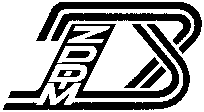 Warszawa 2016Jednostka autorska,opracowanie edytorskie i rozpowszechnienie:Branżowy Zakład Doświadczalny Budownictwa Drogowegoi Mostowego Sp. z o.o.03-808 Warszawa, ul. Mińska 25,   tel./fax   22 871 87 90 www.drogowa.strefa.plNiniejsza ogólna specyfikacja techniczna jest materiałem pomocniczym do opracowania specyfikacji technicznej wykonania i odbioru robót budowlanych przy zlecaniu i realizacji robót na drogach i ulicach.Treść ogólnej specyfikacji technicznej jest aktualna na dzień  31 sierpnia 2016 r.Przy sporządzaniu specyfikacji technicznej wykonania i odbioru robót budowlanych należy uaktualnić przepisy zawarte w wykorzystywanej niniejszej ogólnej specyfikacji technicznej.SPIS TREŚCI1. Wstęp	32. Materiały	53. Sprzęt	194. Transport	195. Wykonanie robót	206. Kontrola jakości robót	307. Obmiar robót	438. Odbiór robót	439. Podstawa płatności	4410. Przepisy związane	44NAJWAŻNIEJSZE OZNACZENIA I SKRÓTY1. Wstęp1.1. Przedmiot OST	Przedmiotem niniejszej ogólnej specyfikacji technicznej (OST) są wymagania dotyczące wykonania i odbioru robót związanych z wykonaniem warstwy ścieralnej z betonu asfaltowego.1.2. Zakres stosowania OST	Ogólna specyfikacja techniczna (OST) jest materiałem pomocniczym do  opracowania specyfikacji technicznej wykonania i odbioru robót budowlanych (ST) stosowanej jako dokument przetargowy i kontraktowy przy zlecaniu i realizacji robót na drogach i ulicach.1.3. Zakres robót objętych OST	Ustalenia zawarte w niniejszej specyfikacji dotyczą zasad prowadzenia robót związanych z wykonaniem i odbiorem warstwy ścieralnej z betonu asfaltowego wg PN-EN 13108-1 [50] i WT-2 [80] [81] z mieszanki mineralno-asfaltowej dostarczonej od producenta. W przypadku produkcji mieszanki mineralno-asfaltowej przez Wykonawcę dla potrzeb budowy, Wykonawca zobowiązany jest prowadzić zakładową kontrolę produkcji (ZKP) zgodnie z  PN-EN 13108-21 [53].	Warstwę ścieralną z betonu asfaltowego można wykonywać dla dróg kategorii ruchu od KR1 do KR6 (określenie kategorii ruchu podano w punkcie 1.4.7). Dopuszcza się stosowanie warstwy ścieralnej betonu asfaltowego AC11S na obiektach mostowych, jeżeli nawierzchnia dojazdów do mostu jest wykonana z betonu asfaltowego.Stosowane mieszanki  betonu asfaltowego o wymiarze D podano w tablicy 1.Tablica 1. Stosowane mieszanki  1) Podział ze względu na wymiar największego kruszywa w mieszance – patrz punkt 1.4.4.2) Dopuszczony do stosowania w terenach górskich.1.4. Określenia podstawowe1.4.1. Nawierzchnia – konstrukcja składająca się z jednej lub kilku warstw służących do przejmowania i rozkładania obciążeń od ruchu pojazdów na podłoże.1.4.2. Warstwa ścieralna – górna warstwa nawierzchni będąca w bezpośrednim kontakcie z kołami pojazdów.1.4.3. Mieszanka mineralno-asfaltowa (MMA) – mieszanka kruszyw i lepiszcza asfaltowego.1.4.4. Wymiar mieszanki mineralno-asfaltowej – określenie mieszanki mineralno-asfaltowej, ze względu na największy wymiar kruszywa D, np. wymiar 5, 8, 11.1.4.5. Beton asfaltowy – mieszanka mineralno-asfaltowa, w której kruszywo o uziarnieniu ciągłym lub nieciągłym tworzy strukturę wzajemnie klinującą się.1.4.6. Uziarnienie – skład ziarnowy kruszywa, wyrażony w procentach masy ziaren przechodzących przez określony zestaw sit.1.4.7. Kategoria ruchu – obciążenie drogi ruchem samochodowym, wyrażone w osiach obliczeniowych (100 kN) wg „Katalogu typowych konstrukcji nawierzchni podatnych i półsztywnych” GDDKiA [82].1.4.8. Wymiar kruszywa – wielkość ziaren kruszywa, określona przez dolny (d) i górny (D) wymiar sita.1.4.9. Kruszywo grube – kruszywo z ziaren o wymiarze: D ≤  oraz d > .1.4.10. Kruszywo drobne – kruszywo z ziaren o wymiarze: D ≤ , którego większa część pozostaje na sicie .1.4.11. Pył – kruszywo z ziaren przechodzących przez sito .1.4.12. Wypełniacz – kruszywo, którego większa część przechodzi przez sito . (Wypełniacz mieszany – kruszywo, które składa się z wypełniacza pochodzenia mineralnego i wodorotlenku wapnia. Wypełniacz dodany – wypełniacz pochodzenia mineralnego, wyprodukowany oddzielnie).1.4.13. Kationowa emulsja asfaltowa – emulsja, w której emulgator nadaje dodatnie ładunki cząstkom zdyspergowanego asfaltu.1.4.14.Połączenia technologiczne – połączenia rożnych warstw ze sobą lub tych samychwarstw wykonywanych w rożnym czasie nie będących połączeniem międzywarstwowym1.4.15.Złącza podłużne i poprzeczne – połączenia tego samego materiału wbudowywanegow rożnym czasie1.4.16.Spoiny – połączenia rożnych materiałów, np. asfaltu lanego i betonu asfaltowego oraz warstwy asfaltowej z urządzeniami obcymi w nawierzchni lub ją ograniczającymi1.4.17. Pozostałe określenia podstawowe są zgodne z obowiązującymi, odpowiednimi polskimi normami i z definicjami podanymi w OST D-M-00.00.00 „Wymagania ogólne” pkt 1.4.1.4.15. Symbole i skróty dodatkowe1.4.16. Pozostałe określenia podstawowe są zgodne z obowiązującymi, odpowiednimi polskimi normami i z definicjami podanymi w OST D-M-00.00.00 „Wymagania ogólne”[1] pkt 1.4.1.5. Ogólne wymagania dotyczące robót	Ogólne wymagania dotyczące robót podano w OST D-M-00.00.00 „Wymagania ogólne” [1] pkt 1.5.2. Materiały2.1. Ogólne wymagania dotyczące materiałów	Ogólne wymagania dotyczące materiałów, ich pozyskiwania i składowania, podano w  OST D-M-00.00.00 „Wymagania ogólne” [1] pkt 2.Wykonawca powinien przedstawić Inżynierowi  dokumenty potwierdzające przydatność wszystkich materiałów stosowanych do wykonania warstw asfaltowych. W przypadku zmiany rodzaju i właściwości materiałów należy ponownie wykazać ich przydatność do przewidywanego celu.Wbudowywana mieszanka mineralno-asfaltowa może pochodzić z kilku wytwórni pod warunkiem, że jest produkowana z tych samych materiałów (o ustalonej przydatności ) i w oparciu o takie samo badanie typu.2.2. Lepiszcza asfaltowe	Należy stosować asfalty drogowe wg PN-EN 12591 [24] lub polimeroasfalty wg PN-EN 14023 [64] [64a] oraz asfalty drogowe wielorodzajowe wg PN-EN 13924-2 [63] [63a]. Rodzaje stosowanych lepiszcz asfaltowych podano w tablicy 2. Oprócz lepiszcz wymienionych w tablicy 2 można stosować inne lepiszcza nienormowe według aprobat technicznych.Tablica 2. Zalecane  lepiszcza asfaltowe do warstwy ścieralnej z betonu asfaltowegoAsfalty drogowe powinny spełniać wymagania podane w tablicy 3.  Polimeroasfalty  powinny spełniać wymagania podane  w tablicy 4. Asfalt wielorodzajowy powinien spełniać wymagania podane w tablicy 5.Tablica 3. Wymagania wobec asfaltów drogowych wg PN-EN 12591 [24]Tablica 4.	Wymagania wobec asfaltów modyfikowanych polimerami (polimeroasfaltów) wg PN-EN 14023:2011/Ap1:2014-04 [64a]Tablica 5.	Wymagania wobec asfaltu MG 50/70-54/64 wg PN-EN 13924-2:2014- 04/Ap1 i Ap2 [63a]	Składowanie asfaltu drogowego powinno się odbywać w zbiornikach, wykluczających zanieczyszczenie asfaltu i wyposażonych w system grzewczy pośredni (bez kontaktu asfaltu z przewodami grzewczymi). Zbiornik roboczy otaczarki powinien być izolowany termicznie, posiadać automatyczny system grzewczy z tolerancją ±  oraz układ cyrkulacji asfaltu.	Polimeroasfalt powinien być magazynowany w zbiorniku wyposażonym w system grzewczy pośredni z termostatem kontrolującym temperaturę z dokładnością  ± . Zaleca się wyposażenie zbiornika w mieszadło. Zaleca się bezpośrednie zużycie polimeroasfaltu po dostarczeniu. Należy unikać wielokrotnego rozgrzewania i chłodzenia polimeroasfaltu w okresie jego stosowania oraz unikać niekontrolowanego mieszania polimeroasfaltów  różnego rodzaju i klasy oraz z asfaltem zwykłym.Temperatura lepiszcza asfaltowego w zbiorniku magazynowym (roboczym) nie powinna przekraczać w okresie krótkotrwałym, nie dłuższym niż 5 dni,  poniższych wartości:asfaltu drogowego 50/70 i 70/100: 180°C,polimeroasfaltu: wg wskazań producenta,asfaltu drogowego wielorodzajowego: wg wskazań producenta.2.3. Kruszywo 	Do warstwy ścieralnej z betonu asfaltowego należy stosować kruszywo według PN-EN 13043 [49] i WT-1 Kruszywa 2014 [79], obejmujące kruszywo grube, kruszywo drobne  i wypełniacz. W mieszance mineralno-asfaltowej jako kruszywo drobne należy stosować mieszankę kruszywa łamanego i niełamanego dla KR1÷KR2 lub kruszywo łamane w 100% (dla kategorii KR3 do KR6 nie dopuszcza się stosowania kruszywa niełamanego drobnego).Jeżeli stosowana jest mieszanka kruszywa drobnego niełamanego i łamanego, to należy przyjąć proporcje kruszywa łamanego do niełamanego co najmniej 50/50.Nie dopuszcza się użycia granulatu asfaltowego w warstwie ścieralnej. Kruszywa powinny spełniać wymagania podane w WT-1 Kruszywa 2014 [79]  wg tablic poniżej.Tablica 6. Wymagane właściwości kruszywa grubego do warstwy ścieralnej z betonu asfaltowego*) Kruszywa grube, które nie spełniają wymaganej kategorii wobec odporności na polerowanie (PSV), mogą być stosowane, jeśli są używane w mieszance kruszyw (grubych), która obliczeniowo osiąga podaną wartość wymaganej kategorii. Obliczona wartość (PSV) mieszanki kruszywa grubego jest średnią ważoną wynikającą z wagowego udziału każdego z rodzajów kruszyw grubych przewidzianych do zastosowania w mieszance mineralno-asfaltowej oraz kategorii odporności na polerowania każdego z tych kruszyw. Można mieszać tylko kruszywa grube kategorii PSV44 i wyższej.Kruszywo niełamane drobne lub o ciągłym uziarnieniu do D ≤ 8  do warstwy ścieralnej  z betonu asfaltowego  powinno spełniać wymagania podane w tablicy  7 .Tablica 7. Wymagane właściwości kruszywa niełamanego drobnego lub o ciągłym uziarnieniu do D≤8  do warstwy ścieralnej  z betonu asfaltowegoKruszywo łamane drobne lub o ciągłym uziarnieniu do D≤8  do warstwy ścieralnej  z betonu asfaltowego  powinno spełniać wymagania podane w tablicy  8 .Tablica 8. Wymagane właściwości kruszywa łamanego drobnego lub o ciągłym uziarnieniu do D≤8  do warstwy ścieralnej  z betonu asfaltowegoDo warstwy ścieralnej z betonu asfaltowego, w zależności od kategorii ruchu,  należy stosować wypełniacz spełniający wymagania podane w tablicy 9.Tablica 9.	Wymagane właściwości wypełniacza do warstwy ścieralnej  z betonu asfaltowegoSkładowanie kruszywa powinno się odbywać w warunkach zabezpieczających je przed zanieczyszczeniem i zmieszaniem z kruszywem o innym wymiarze lub pochodzeniu. Podłoże składowiska musi być równe, utwardzone i odwodnione. Składowanie wypełniacza powinno się odbywać w silosach wyposażonych w urządzenia do aeracji.2.4. Kruszywo do uszorstnieniaNie wymaga się uszorstnienia warstwy ścieralnej z betonu asfaltowego.2.5. Środek adhezyjny	W celu poprawy powinowactwa fizykochemicznego lepiszcza asfaltowego i kruszywa, gwarantującego odpowiednią przyczepność (adhezję) lepiszcza do kruszywa i odporność mieszanki mineralno-asfaltowej na działanie wody, należy dobrać i zastosować środek adhezyjny tak, aby dla konkretnej pary kruszywo-lepiszcze wartość przyczepności określona według PN-EN 12697-11 [36], metoda C  wynosiła co najmniej 80%.	Środek adhezyjny powinien odpowiadać wymaganiom określonym przez producenta.	Składowanie środka adhezyjnego jest dozwolone tylko w oryginalnych opakowaniach, w warunkach określonych przez producenta.2.6. Materiały do uszczelnienia połączeń i krawędzi	Do uszczelnienia połączeń technologicznych (tj. złączy podłużnych i poprzecznych) z tego samego materiału wykonywanego w różnym czasie oraz spoin stanowiących połączenia różnych materiałów lub połączenie warstwy asfaltowej z urządzeniami obcymi w nawierzchni lub ją ograniczającymi, należy stosować elastyczne taśmy bitumiczne, pasty asfaltowe lub zalewy drogowe na gorąco dobrane wg zasad przedstawionych w tablicy 10 i 11 oraz spełniające wymagania, w zależności od rodzaju materiału, wg tablic od 12 do 15. Materiał na elastyczne taśmy bitumiczne w celu zapewnienia elastyczności powinien być  modyfikowany polimerami.Tablica 10.	Materiały do złączy między fragmentami zagęszczonej MMA rozkładanej metodą „gorące przy zimnym”Tablica 11.	Materiały do spoin między fragmentami zagęszczonej MMA i elementami wyposażenia drogiTablica 12. Wymagania wobec taśm bitumicznychTablica 13. Wymagania wobec past asfaltowych na zimno na bazie emulsjiTablica 14.	Wymagania wobec past asfaltowych na gorąco na bazie asfaltu modyfikowanego polimeramiTablica 15. Wymagania wobec zalew drogowych na gorącoSkładowanie materiałów termoplastycznych jest dozwolone tylko w oryginalnych opakowaniach producenta, w warunkach określonych w aprobacie technicznej.Do uszczelnienia krawędzi należy stosować asfalt drogowy wg PN-EN 12591 [24], asfalt modyfikowany polimerami wg PN-EN 14023 [64] „metoda na gorąco”. Dopuszcza się inne rodzaje lepiszcza wg norm lub aprobat technicznych.2.7. Materiały do złączenia warstw konstrukcji	Do złączania warstw konstrukcji nawierzchni (warstwa wiążąca z warstwą ścieralną) należy stosować  kationowe emulsje asfaltowe niemodyfikowane lub kationowe emulsje modyfikowane polimerami według aktualnego Załącznika krajowego [62a] NA do PN-EN 13808 [62].Spośród rodzajów emulsji wymienionych w Załączniku krajowym NA [62a] do normy PN-EN 13808 [62], należy stosować emulsje oznaczone kodem ZM. Właściwości i przeznaczenie emulsji asfaltowych oraz sposób ich składowania opisano w OST D-04.03.01a [2]. 2.8. Dodatki do mieszanki mineralno-asfaltowejMogą być stosowane dodatki stabilizujące lub modyfikujące. Pochodzenie, rodzaj i właściwości dodatków powinny być deklarowane. Należy używać tylko materiałów składowych o ustalonej przydatności. Ustalenie przydatności powinno wynikać co najmniej jednego z następujących dokumentów:Normy Europejskiej,europejskiej aprobaty technicznej,specyfikacji materiałowych opartych na potwierdzonych pozytywnych zastosowaniach w nawierzchniach asfaltowych. Wykaz należy dostarczyć w celu udowodnienia przydatności. Wykaz może być oparty na badaniach w połączeniu z dowodami w praktyce.Zaleca się stosowanie do mieszanki mineralno-asfaltowej środka obniżającego temperaturę produkcji i układania. Do mieszanki mineralno-asfaltowej  może być stosowany dodatek asfaltu naturalnego wg PN-EN 13108-4 [51], załącznik B. 2.9. Skład mieszanki mineralno-asfaltowejSkład mieszanki mineralno-asfaltowej powinien być ustalony na podstawie badań próbek wykonanych zgodnie z normą PN-EN 13108-20 [52] załącznik C oraz normami powiązanymi. Próbki powinny spełniać wymagania podane w p. 2.10. w zależności od kategorii ruchu, jak i zawartości asfaltu Bmin i temperatur zagęszczania próbek.Uziarnienie mieszanki mineralnej oraz minimalna zawartość lepiszcza podane są w tablicach 16 i 17.Tablica 16.	Uziarnienie mieszanki mineralnej oraz zawartość lepiszcza do betonu asfaltowego do warstwy ścieralnej dla ruchu KR1-KR2 Tablica 17.	Uziarnienie mieszanki mineralnej oraz zawartość lepiszcza do betonu asfaltowego do warstwy ścieralnej dla ruchu KR3-KR6 2.10. Właściwości mieszaki mineralno-asfaltowej do wykonania betonu asfaltowego do warstwy ścieralnej	Wymagane właściwości mieszanki mineralno-asfaltowej podane są w tablicach  18, 19 i 20.Tablica 18.	Wymagane właściwości mieszanki mineralno-asfaltowej do warstwy ścieralnej, dla ruchu KR1 ÷ KR2 Tablica 19. Wymagane właściwości mieszanki mineralno-asfaltowej do warstwy ścieralnej, dla ruchu KR3 ÷ KR4 Tablica 20. Wymagane właściwości mieszanki mineralno-asfaltowej do warstwy ścieralnej, dla ruchu KR5 ÷ KR6 3. Sprzęt3.1. Ogólne wymagania dotyczące sprzętu	Ogólne wymagania dotyczące sprzętu podano w OST  D-M-00.00.00 „Wymagania ogólne” [1] pkt 3.3.2. Sprzęt stosowany do wykonania robót	Przy wykonywaniu robót Wykonawca w zależności od potrzeb, powinien wykazać się możliwością korzystania ze sprzętu dostosowanego do przyjętej metody robót, jak:wytwórnia (otaczarka) o mieszaniu cyklicznym lub ciągłym, z automatycznym komputerowym sterowaniem produkcji, do wytwarzania mieszanek mineralno-asfaltowych,
Wytwórnia  powinna zapewnić wysuszenie i wymieszanie wszystkich składników oraz zachowanie właściwej temperatury składników i gotowej mieszanki mineralno-asfaltowej. Na wytwórni powinien funkcjonować certyfikowany system zakładowej kontroli produkcji zgodny z PN-EN 13108-21 [53]. 
Wytwórnia powinna być wyposażona w termometry (urządzenia pomiarowe) pozwalające na ciągłe monitorowanie temperatury poszczególnych materiałów, na różnych etapach przygotowywania materiałów, jak i na wyjściu z mieszalnika,układarka gąsienicowa, z elektronicznym sterowaniem równości układanej warstwy,skrapiarka,walce stalowe gładkie, lekka rozsypywarka kruszywa,szczotki mechaniczne i/lub inne urządzenia czyszczące,samochody samowyładowcze z przykryciem brezentowym lub termosami,sprzęt drobny.	Sprzęt powinien odpowiadać wymaganiom określonym w dokumentacji projektowej, ST, instrukcjach producentów lub propozycji Wykonawcy i powinien być zaakceptowany przez Inżyniera.4. Transport4.1. Ogólne wymagania dotyczące transportu	Ogólne wymagania dotyczące transportu podano w OST D-M-00.00.00 „Wymagania ogólne” [1] pkt 4.	4.2. Transport materiałów 	Asfalt i polimeroasfalt należy przewozić zgodnie z zasadami wynikającymi z ustawy o przewozie drogowym towarów niebezpiecznych [84] wprowadzającej przepisy konwencji ADR, w cysternach kolejowych lub samochodach izolowanych i zaopatrzonych w urządzenia umożliwiające pośrednie ogrzewanie oraz w zawory spustowe.Kruszywa można przewozić dowolnymi środkami transportu, w warunkach zabezpieczających je przed zanieczyszczeniem, zmieszaniem z innymi materiałami i nadmiernym zawilgoceniem.Wypełniacz należy przewozić w sposób chroniący go przed zawilgoceniem, zbryleniem i zanieczyszczeniem. Wypełniacz luzem powinien być przewożony w odpowiednich cysternach przystosowanych do przewozu materiałów sypkich, umożliwiających rozładunek pneumatyczny.Środek adhezyjny, w opakowaniu producenta, może być przewożony dowolnymi środkami transportu z uwzględnieniem zaleceń producenta. Opakowanie powinno być zabezpieczone tak, aby nie uległo uszkodzeniu. Emulsja asfaltowa może być transportowana w zamkniętych cysternach, autocysternach, beczkach i innych opakowaniach pod warunkiem, że nie będą korodowały pod wpływem emulsji i nie będą powodowały jej rozpadu. Cysterny powinny być wyposażone w przegrody. Nie należy używać do transportu opakowań z metali lekkich (może zachodzić wydzielanie wodoru i groźba wybuchu przy emulsjach o pH ≤ 4).Mieszankę mineralno-asfaltową należy  dowozić na budowę pojazdami samowyładowczymi w zależności od postępu robót. Podczas transportu i postoju przed wbudowaniem mieszanka powinna być zabezpieczona przed ostygnięciem i dopływem powietrza (przez przykrycie, pojemniki termoizolacyjne lub ogrzewane itp.). Warunki i czas transportu mieszanki, od produkcji do wbudowania, powinna zapewniać utrzymanie temperatury w wymaganym przedziale. Nie dotyczy to przypadków użycia dodatków obniżających temperaturę produkcji i wbudowania, lepiszczy zawierających takie środki lub specjalnych technologii produkcji i wbudowywania w obniżonej temperaturze, tj. z użyciem asfaltu spienionego. W tym zakresie należy kierować się informacjami (zaleceniami) podanymi przez producentów tych środków. Powierzchnie pojemników używanych do transportu mieszanki powinny być czyste, a do zwilżania tych powierzchni można używać tylko środki antyadhezyjne niewpływające szkodliwie na mieszankę. Zabrania się skrapiania skrzyń olejem na pędowym lub innymi środkami ropopochodnymi. 5. Wykonanie robót5.1. Ogólne zasady wykonania robót	Ogólne zasady wykonania robót podano w OST D-M-00.00.00 „Wymagania ogólne” [1] pkt 5.5.2. Projektowanie mieszanki mineralno-asfaltowej	Przed przystąpieniem do robót Wykonawca dostarczy Inżynierowi do akceptacji projekt składu mieszanki mineralno-asfaltowej (AC5S, AC8S, AC11S), wyniki badań laboratoryjnych oraz próbki materiałów pobrane w obecności Inżyniera do wykonania badań kontrolnych przez Zamawiającego.Projekt mieszanki mineralno-asfaltowej powinien określać: źródło wszystkich zastosowanych materiałów,proporcje wszystkich składników mieszanki mineralnej,punkty graniczne uziarnienia,wyniki badań przeprowadzonych w celu określenia właściwości mieszanki i porównanie ich z wymaganiami specyfikacji,wyniki badań dotyczących fizycznych właściwości kruszywa, temperaturę wytwarzania i układania mieszanki. W zagęszczaniu próbek laboratoryjnych mieszanek mineralno-asfaltowych należy stosować następujące temperatury mieszanki w zależności stosowanego asfaltu: 50/70 i 70/100: 135°C±,MG 50/70-54/64: 140°C±, PMB 45/80 – 55, PMB 45/80-65, PMB 45/80-80: 145°C±. Recepta powinna być zaprojektowana dla konkretnych materiałów, zaakceptowanych przez Inżyniera, do wbudowania i przy wykorzystaniu reprezentatywnych próbek tych materiałów.  Jeżeli mieszanka mineralno-asfaltowa jest dostarczana z kilku wytwórni lub od kilku producentów, to należy zapewnić zgodność typu i wymiaru mieszanki oraz spełnienie wymaganej dokumentacji projektowej.Każda zmiana składników mieszanki w czasie trwania robót wymaga akceptacji Inżyniera oraz opracowania nowej recepty i jej zatwierdzenia.  Podczas ustalania składu mieszanki Wykonawca powinien zadbać, aby projektowana recepta laboratoryjna opierała się na prawidłowych i w pełni reprezentatywnych próbkach materiałów, które będą stosowane do wykonania robót. Powinien także zapewnić, aby mieszanka i jej poszczególne składniki spełniały wymagania dotyczące cech fizycznych i wytrzymałościowych określonych w niniejszej specyfikacji. Akceptacja recepty przez Inżyniera może nastąpić na podstawie przedstawionych przez Wykonawcę badań typu i sprawozdania z próby technologicznej. W przypadku kiedy Inżynier, w celu akceptacji recepty mieszanki mineralno-asfaltowej, zdecyduje się wykonać dodatkowo niezależne badania, Wykonawca dostarczy zgodnie z wymaganiami Inżyniera próbki wszystkich składników mieszanki.Zaakceptowana recepta stanowi ważną podstawę produkcji.5.3. Wytwarzanie mieszanki mineralno-asfaltowej	Mieszankę mineralno-asfaltową należy wytwarzać na gorąco w otaczarce (zespole maszyn i urządzeń dozowania, podgrzewania i mieszania składników oraz przechowywania gotowej mieszanki). Inżynier dopuści do produkcji tylko otaczarki posiadające certyfikowany system zakładowej kontroli produkcji zgodny z PN-EN 13108-21 [53]. 	Dozowanie składników mieszanki mineralno-asfaltowej w otaczarkach, w tym także wstępne, powinno być zautomatyzowane i zgodne z receptą roboczą, a urządzenia do dozowania składników oraz pomiaru temperatury powinny być okresowo sprawdzane. Kruszywo o różnym uziarnieniu lub pochodzeniu należy dodawać odmierzone oddzielnie.	Lepiszcze asfaltowe należy przechowywać w zbiorniku z pośrednim systemem ogrzewania, z układem termostatowania zapewniającym utrzymanie żądanej temperatury z dokładnością ± . Temperatura lepiszcza asfaltowego w zbiorniku magazynowym (roboczym) nie może przekraczać wartości podanych w pkcie 2.2.Kruszywo (ewentualnie z wypełniaczem) powinno być wysuszone i podgrzane tak, aby mieszanka mineralna uzyskała temperaturę właściwą do otoczenia lepiszczem asfaltowym. Temperatura mieszanki mineralnej nie powinna być wyższa o więcej niż 30oC od najwyższej temperatury mieszanki mineralno-asfaltowej podanej w tablicy 21. W tej tablicy najniższa temperatura dotyczy mieszanki mineralno-asfaltowej dostarczonej na miejsce wbudowania, a najwyższa temperatura dotyczy mieszanki mineralno-asfaltowej bezpośrednio po wytworzeniu w wytwórni.Tablica 21. Najwyższa i najniższa temperatura mieszanki ACPodana temperatura nie znajduje zastosowania do mieszanek mineralno-asfaltowych, do których jest dodawany dodatek w celu obniżenia temperatury jej wytwarzania i wbudowania lub gdy stosowane lepiszcze asfaltowe zawiera taki środek.	Sposób i czas mieszania składników mieszanki mineralno-asfaltowej powinny zapewnić równomierne otoczenie kruszywa lepiszczem asfaltowym.Dodatki modyfikujące lub stabilizujące do mieszanki  mineralno-asfaltowej mogą być dodawane w postaci stałej lub ciekłej. System dozowania powinien zapewnić jednorodność dozowania dodatków i ich wymieszania w wytwarzanej mieszance. Warunki wytwarzania i przechowywania mieszanki mineralno-asfaltowej na gorąco nie powinny istotnie wpływać na skuteczność działania tych dodatków. Dopuszcza się dostawy mieszanek mineralno-asfaltowych z kilku wytwórni, pod warunkiem skoordynowania między sobą deklarowanych przydatności mieszanek (m.in.: typ, rodzaj składników, właściwości objętościowe) z zachowaniem braku różnic w ich właściwościach, m. in. barwy warstwy ścieralnej.Produkcja powinna być tak zaplanowana, aby nie dopuścić do zbyt długiego przechowywania mieszanki w silosach; należy wykluczyć możliwość szkodliwych zmian. Czas przechowywania – magazynowania mieszanki  MMA powinien uwzględniać możliwości wytwórni (sposób podgrzewania silosów gotowej mieszanki MMA i rodzaj izolacji), warunki atmosferyczne  oraz czas transportu na budowę. 5.4. Przygotowanie podłoża	Podłoże (warstwa wyrównawcza, warstwa wiążąca lub stara warstwa ścieralna) pod warstwę ścieralną z betonu asfaltowego powinno być na całej powierzchni:ustabilizowane i nośne,czyste, bez zanieczyszczenia lub pozostałości luźnego kruszywa,wyprofilowane, równe i bez kolein,suche.	Rzędne wysokościowe podłoża oraz urządzeń usytuowanych w nawierzchni lub ją ograniczających powinny być zgodne z dokumentacją projektową. Z podłoża powinien być zapewniony odpływ wody.	Oznakowanie poziome na warstwie podłoża należy usunąć.	Podłoże pod warstwę ścieralną powinno spełniać wymagania określone w tablicy 22. Jeżeli nierówności poprzeczne są większe aniżeli dopuszczalne, należy odpowiednio wyrównać podłoże poprzez frezowanie lub ułożenie warstwy wyrównawczej. Tablica 22. Maksymalne nierówności podłoża pod warstwę ścieralną 	Wykonane w podłożu łaty z materiału o mniejszej sztywności (np. łaty z asfaltu lanego w betonie asfaltowym) należy usunąć, a powstałe w ten sposób ubytki wypełnić materiałem o właściwościach zbliżonych do materiału podstawowego (np. wypełnić betonem asfaltowym).	W celu polepszenia połączenia między warstwami technologicznymi nawierzchni powierzchnia podłoża powinna być w ocenie wizualnej chropowata.	Szerokie szczeliny w podłożu należy wypełnić odpowiednim materiałem, np. zalewami drogowymi według PN-EN 14188-1 [65] lub PN-EN 14188-2 [66] albo innymi materiałami według norm lub aprobat technicznych.	Na podłożu wykazującym zniszczenia w postaci siatki spękań zmęczeniowych lub spękań poprzecznych zaleca się stosowanie membrany przeciwspękaniowej, np. mieszanki mineralno-asfaltowej, warstwy SAMI lub z geosyntetyków według norm lub aprobat technicznych lub podłoże należy wymienić.Przygotowanie podłoża do skropienia emulsją należy wykonać zgodnie z OST D-04.03.01a [2].5.5. Próba technologiczna	Wykonawca przed przystąpieniem do produkcji mieszanki jest zobowiązany do przeprowadzenia w obecności Inżyniera próby technologicznej, która ma na celu sprawdzenie zgodności właściwości wyprodukowanej mieszanki z receptą. W tym celu należy zaprogramować otaczarkę zgodnie z receptą roboczą i w cyklu automatycznym produkować mieszankę. Do badań należy pobrać mieszankę wyprodukowaną po ustabilizowaniu się pracy otaczarki. W przypadku produkcji mieszanki mineralno- asfaltowej w kilku otaczarkach próba powinna być przeprowadzona na każdej wytwórni. 	Nie dopuszcza się oceniania dokładności pracy otaczarki oraz prawidłowości składu mieszanki mineralnej na podstawie tzw. suchego zarobu, z uwagi na możliwą segregację kruszywa.Do próby technologicznej Wykonawca użyje takich materiałów, jakie będą stosowane do wykonania właściwej mieszanki mineralno-asfaltowej. W czasie wykonywania zarobu próbnego dozowania ilościowe poszczególnych materiałów składowych mieszanki mineralno-asfaltowej powinny być zgodne z ilościami podanymi w przedłożonej przez Wykonawcę i zatwierdzonej przez Inżyniera recepcie. Sprawdzenie zawartości asfaltu w mieszance określa się wykonując ekstrakcję. Sprawdzenie uziarnienia mieszanki mineralnej wykonuje się poprzez analizę sitową kruszywa.Do sprawdzenia składu granulometrycznego mieszanki mineralnej i zawartości asfaltu zaleca się pobrać próbki z co najmniej trzeciego zarobu po uruchomieniu produkcji. Tolerancje zawartości składników mieszanki mineralno-asfaltowej względem składu zaprojektowanego, powinny być zawarte w granicach podanych w punkcie 6.  	Mieszankę wyprodukowaną po ustabilizowaniu się pracy otaczarki należy zgromadzić w silosie lub załadować na samochód. Próbki do badań należy pobierać ze skrzyni samochodu zgodnie z metodą określoną w PN-EN 12697-27 [43].	Na podstawie uzyskanych wyników Inżynier podejmuje decyzję o wykonaniu odcinka próbnego.5.6. Odcinek próbnyZaakceptowanie przez Inżyniera wyników badań próbek z próbnego zarobu stanowi podstawę do wykonania przez Wykonawcę odcinka próbnego. Za zgodą Inżyniera można połączyć wykonanie próby technologicznej z wykonaniem odcinka próbnego. W takim przypadku zaleca się pobrać próbki mieszanki mineralno-asfaltowej do badań zza rozściełacza, wg pktu 4.3, 4.5, 4.6 PN-EN12697-27 [43]. W przypadku braku innych uzgodnień z Inżynierem, Wykonawca powinien wykonać odcinek próbny co najmniej na trzy dni przed rozpoczęciem robót, w celu:sprawdzenia czy użyty sprzęt jest właściwy,określenia grubości warstwy mieszanki mineralno-asfaltowej przed zagęszczeniem, koniecznej do uzyskania wymaganej w kontrakcie grubości warstwy,określenia potrzebnej liczby przejść walców dla uzyskania prawidłowego zagęszczenia warstwy.Do takiej próby Wykonawca powinien użyć takich materiałów oraz sprzętu, jaki stosowany będzie do wykonania warstwy nawierzchni. 	Odcinek próbny powinien być zlokalizowany w miejscu uzgodnionym z Inżynierem. Powierzchnia odcinka próbnego powinna wynosić co najmniej , a długość co najmniej  i powinny być tak dobrane, aby na jego podstawie możliwa była ocena prawidłowości wbudowania i zagęszczenia mieszanki mineralno-asfaltowej.Grubość układanej warstwy powinna być zgodna z grubością podaną w dokumentacji projektowej. Ilość  próbek (rdzeni) pobrana z odcinka próbnego powinna być uzgodniona z Inżynierem i oceniona pod względem zgodności z wymaganiami niniejszej specyfikacji. Należy pobrać minimum w dwóch przekrojach poprzecznych po dwie próbki (rdzenie). Dopuszcza się, aby za zgodą Inżyniera, odcinek próbny zlokalizowany był w ciągu zasadniczych prac nawierzchniowych objętych danym kontraktem.	Wykonawca może przystąpić do realizacji robót po zaakceptowaniu przez Inżyniera technologii wbudowania oraz wyników z odcinka próbnego.5.7. Połączenie międzywarstwowe	Uzyskanie wymaganej trwałości nawierzchni jest uzależnione od zapewnienia połączenia między warstwami i ich współpracy w przenoszeniu obciążenia nawierzchni ruchem.	Podłoże powinno być skropione lepiszczem. Ma to na celu zwiększenie połączenia między warstwami konstrukcyjnymi oraz zabezpieczenie przed wnikaniem i zaleganiem wody między warstwami.Można odstąpić od wykonania skropienia przy rozkładaniu dwóch warstw asfaltowych w jednym cyklu technologicznym (tzw. połączenia gorące na gorące)	Warunki wykonania połączenia międzywarstwowego oraz kontrola wykonania skropienia zostały przedstawione w OST D-04.03.01a [2].5.8. Wbudowanie mieszanki mineralno-asfaltowejPrzy doborze rodzaju mieszanki mineralno-asfaltowej do układu warstw konstrukcyjnych należy zachować zasadę mówiącą, że grubość warstwy musi być co najmniej dwuipółkrotnie większa od wymiaru D kruszywa danej mieszanki (h ≥ 2,5×D).Jeżeli warstwa nawierzchni według dokumentacji projektowej jest zbyt gruba, aby można było ją rozłożyć i zagęścić w pojedynczej operacji, to warstwa ta może się składać z dwóch warstw technologicznych, z których każda zostaje rozłożona i zagęszczona w odrębnej operacji. Należy zapewnić pełne połączenie między tymi warstwami zgodnie z pkt.5.7. 	Mieszankę mineralno-asfaltową można wbudowywać na podłożu przygotowanym zgodnie z zapisami w punktach 5.4 i 5.7.	Transport mieszanki mineralno-asfaltowej asfaltowej powinien być zgodny z zaleceniami podanymi w punkcie 4.2. Prace związane z wbudowaniem mieszanki mineralno-asfaltowej należy tak zaplanować, aby: umożliwiały układanie warstwy całą szerokością jezdni (jedną rozkładarką lub dwoma rozkładarkami pracującymi obok siebie z odpowiednim przesunięciem), a w przypadku przebudów i remontów o dopuszczonym ruchu jednokierunkowym (wahadłowym) szerokością pasa ruchu, dzienne działki robocze (tj. odcinki nawierzchni na których mieszanka mineralno-asfaltowa jest wbudowywana jednego dnia) powinny być możliwie jak najdłuższe min. 200 m, organizacja dostaw mieszanki powinna zapewnić pracę rozkładarki bez zatrzymań. 	Mieszankę mineralno-asfaltową asfaltową należy wbudowywać w odpowiednich warunkach atmosferycznych. Nie wolno wbudowywać betonu asfaltowego gdy na podłożu tworzy się zamknięty film wodny.	Temperatura otoczenia w ciągu doby nie powinna być niższa od temperatury podanej w tablicy 23. Temperatura otoczenia może być niższa w wypadku stosowania ogrzewania podłoża i obramowania (np. promienniki podczerwieni, urządzenia mikrofalowe). Temperatura podłoża powinna wynosić co najmniej 5°C. Temperatura powietrza powinna być mierzona co najmniej 3 razy dziennie: przed przystąpieniem do robót oraz podczas ich wykonywania w okresach równomiernie rozłożonych w planowanym czasie realizacji dziennej działki roboczej. Nie dopuszcza się układania mieszanki mineralno-asfaltowej asfaltowej podczas silnego wiatru (V > 16 m/s) oraz podczas opadów atmosferycznych. Podczas budowy nawierzchni należy dążyć do ułożenia wszystkich warstw przed sezonem zimowym, aby zapewnić szczelność nawierzchni i jej odporność na działanie wody i mrozu.	W wypadku stosowania mieszanek mineralno-asfaltowych z dodatkiem obniżającym temperaturę mieszania i wbudowania należy indywidualnie określić wymagane warunki otoczenia. Tablica 23. Minimalna temperatura otoczenia na wysokości 2 m podczas wykonywania warstw asfaltowychMieszanka mineralno-asfaltowa powinna być wbudowywana rozkładarką wyposażoną w układ automatycznego sterowania grubości warstwy i utrzymywania niwelety zgodnie z dokumentacją projektową, elementy wibrujące do wstępnego zagęszczenia, urządzenia do podgrzewania elementów roboczych rozkładarki. Mieszanki mineralno-asfaltowe można rozkładać specjalną maszyną drogową z podwójnym zestawem rozkładającym do układania dwóch warstw technologicznych w jednej operacji (tzw. asfaltowe warstwy kompaktowe). W miejscach niedostępnych dla sprzętu dopuszcza się wbudowywanie ręczne.	Grubość wykonywanej warstwy powinna być sprawdzana co , w co najmniej trzech miejscach (w osi i przy brzegach warstwy).	Warstwy wałowane powinny być równomiernie zagęszczone ciężkimi walcami drogowymi o charakterystyce (statycznym nacisku liniowym) zapewniającej skuteczność zagęszczania, potwierdzoną na odcinku próbnym. Do warstw z betonu asfaltowego należy stosować walce drogowe stalowe gładkie z możliwością wibracji, oscylacji lub walce ogumione. Przy wykonywaniu nawierzchni dróg o kategorii KR6, do warstwy ścieralnej wymagane jest:stosowanie podajników mieszanki mineralno-asfaltowej do zasilania kosza rozkładarki z środków transportu,stosowanie rozkładarek wyposażonych w łatę o długości min. 10 m z co najmniej 3 czujnikami.5.9. Połączenia technologicznePołączenia technologiczne należy wykonywać jako:złącza podłużne i poprzeczne (wg definicji punkt 1.4.15.),spoiny (wg definicji punkt 1.4.16.).Połączenia technologiczne powinny być jednorodne i szczelne.   5.9.1. Wykonanie złączy5.9.1.1. Sposób wykonania złączy-wymagania ogólneZłącza w warstwach nawierzchni powinny być wykonywane w linii prostej.Złącza podłużnego nie można umiejscawiać w śladach kół, ani  w obszarze poziomego oznakowania jezdni. Złącza podłużne między pasami kolejnych warstw technologicznych należy przesuwać względem siebie co najmniej 30 cm w kierunku poprzecznym do osi jezdni. Złącza poprzeczne między działkami roboczymi układanych pasów kolejnych warstw technologicznych należy przesunąć względem siebie o co najmniej  w kierunku podłużnym do osi jezdni.Połączenie nawierzchni mostowej z nawierzchnią drogową powinno być wykonane w strefie płyty przejściowej. Połączenie warstw ścieralnej i wiążącej powinno być przesunięte o co najmniej . Krawędzie poprzeczne łączonych warstw wiążącej i ścieralnej nawierzchni drogowej powinny być odcięte piłą. Złącza powinny być całkowicie związane, a powierzchnie przylegających warstw powinny być w jednym poziomie.5.9.1.2. Technologia rozkładania „gorące przy gorącym”Metoda ta ma zastosowanie w przypadku wykonywania złącza podłużnego, gdy układanie mieszanki odbywa się przez minimum dwie rozkładarki pracujące obok siebie z przesunięciem. Wydajności wstępnego zagęszczania deską rozkładarek muszą być do siebie dopasowane. Przyjęta technologia robót powinna zapewnić prawidłowe i szczelne połączenia układanych pasów warstwy technologicznej. Warunek ten można zapewnić przez zminimalizowanie odległości między rozkładarkami tak, aby odległość między układanymi pasami nie była większa niż długość rozkładarki oraz druga w kolejności rozkładarka nadkładała mieszankę na pierwszy pas. Walce zagęszczające mieszankę za każdą rozkładarką powinny być o zbliżonych parametrach. Zagęszczanie każdego z pasów należy rozpoczynać od zewnętrznej krawędzi pasa i stopniowo zagęszczać pas w kierunku złącza.Przy tej metodzie nie stosuje się dodatkowych materiałów do złączy. 5.9.1.3. Technologia rozkładania „gorące przy zimnym” Wykonanie złączy metodą „gorące przy zimnym” stosuje się w przypadkach, gdy ze względu na ruch, względnie z innych uzasadnionych powodów konieczne jest wykonywanie nawierzchni w odstępach czasowych. Krawędź złącza w takim przypadku powinna być wykonana w trakcie układania pierwszego pasa ruchu.Wcześniej wykonany pas warstwy technologicznej powinien mieć wyprofilowaną krawędź równomiernie zagęszczoną, bez pęknięć. Krawędź ta nie może być pionowa, lecz powinna być skośna (pochylenie około 3:1 tj.pod kątem 70-80˚ w stosunku do warstwy niżej leżącej). Skos wykonany „na gorąco”, powinien być uformowany podczas układania pierwszego pasa ruchu, przy zastosowaniu rolki dociskowej lub noża talerzowego.Jeżeli skos nie został uformowany „na gorąco”, należy uzyskać go przez frezowanie zimnego pasa, z zachowaniem wymaganego kąta. Powierzchnia styku powinna być czysta i sucha. Przed ułożeniem sąsiedniego pasa całą powierzchnię styku należy pokryć taśmą przylepną lub pastą w ilości podanej w punktach 5.9.1.5.  i 5.9.1.6.Drugi pas powinien być wykonywany z zakładem 2-3 cm licząc od górnej krawędzi złącza, zachodzącym na pas wykonany wcześniej.5.9.1.4. Zakończenie działki roboczej Zakończenie działki roboczej należy wykonać w sposób i przy pomocy urządzeń zapewniających uzyskanie nieregularnej powierzchni spoiny (przy pomocy wstawianejkantówki lub frezarki). Zakończenie działki roboczej należy wykonać prostopadle do osi drogi.Krawędź działki roboczej jest równocześnie krawędzią poprzeczną złącza.Złącza poprzeczne między działkami roboczymi układanych pasów kolejnych warstw technologicznych należy przesunąć względem siebie o co najmniej 3m w kierunku podłużnym do osi jezdni.5.9.1.5. Wymagania wobec wbudowania taśm bitumicznychMinimalna wysokość taśmy wynosi 4 cm.Grubość taśmy powinna wynosić 10 mm.Krawędź boczna złącza podłużnego powinna być uformowana za pomocą rolki dociskowej lub poprzez obcięcie nożem talerzowym.Krawędź boczna złącza poprzecznego powinna być uformowana w taki sposób i zapomocą urządzeń umożliwiających uzyskanie nieregularnej powierzchni.Powierzchnie krawędzi do których klejona będzie taśma, powinny być czyste i suche.Przed przyklejeniem taśmy w metodzie „gorące przy zimnym”, krawędzie „zimnej” warstwy na całkowitej grubości, należy zagruntować zgodnie z zaleceniami producentataśmy. Taśma bitumiczna powinna być wstępnie przyklejona do zimnej krawędzi złącza na całej jego wysokości oraz wystawać ponad powierzchnię warstwy do 5 mm lub wg zaleceń producenta.5.9.1.6. Wymagania wobec wbudowywania past bitumicznychPrzygotowanie krawędzi bocznych jak w przypadku stosowania taśm bitumicznych.Pasta powinna być nanoszona mechanicznie z zapewnieniem równomiernego jejrozprowadzenia na bocznej krawędzi w ilości 3 - 4 kg/m2 (warstwa o grubości 3 - 4 mm przy gęstości około 1,0 g/cm3).Dopuszcza się ręczne nanoszenie past w miejscach niedostępnych.5.9.2. Wykonanie spoin  Spoiny należy wykonywać w wypadku połączeń warstwy z urządzeniami w nawierzchni lub ją ograniczającymi.Spoiny należy wykonywać z materiałów termoplastycznych (taśmy, pasty, zalewy drogowe na goraco) zgodnych z pktem 2.6. Grubość elastycznej taśmy uszczelniającej w spoinach w warstwie ścieralnej powinna wynosić nie mniej niż 10 mm.Pasta powinna być nanoszona mechanicznie z zapewnieniem równomiernego jej rozprowadzenia na bocznej krawędzi w ilości 3 - 4 kg/m2 (warstwa o grubości 3 - 4 mm przy gęstości około 1,0 g/cm3).Zalewy drogowe na gorąco należy stosować zgodnie z zaleceniami producenta, przy czym szerokość naciętej spoiny powinna wynosić ok. 10 mm.5.10. Krawędzie W przypadku warstwy ścieralnej rozkładanej przy urządzeniach ograniczających nawierzchnię, których górna powierzchnia ma być w jednym poziomie z powierzchnią tej nawierzchni (np. ściek uliczny, korytka odwadniające) oraz gdy spadek jezdni jest w stronę tych urządzeń, to powierzchnia warstwy ścieralnej powinna być wyższa o 0,5÷1,0 cm. W przypadku warstw nawierzchni bez urządzeń ograniczających (np. krawężników) krawędziom należy nadać spadki o nachyleniu nie większym niż 2:1, przy pomocy rolki dociskowej mocowanej do walca lub elementu mocowanego do rozkładarki tzw „buta” („na gorąco”).Jeżeli krawędzie nie zostały uformowane na gorąco krawędzie należy wyfrezować je na zimno.Po wykonaniu nawierzchni asfaltowej o jednostronnym nachyleniu jezdni należy uszczelnić krawędź położoną wyżej (niżej położona krawędź powinna zostać nieuszczelniona).W przypadku nawierzchni o dwustronnym nachyleniu (przekrój daszkowy) decyzję o potrzebie i sposobie uszczelnienia krawędzi zewnętrznych podejmie Projektant w uzgodnieniu z Inżynierem.Krawędzie zewnętrzne oraz powierzchnie odsadzek poziomych należy uszczelnić przez pokrycie gorącym asfaltem w ilości:powierzchnie odsadzek - 1,5 kg/m2,krawędzie zewnętrzne - 4 kg/m2.Gorący asfalt może być nanoszony w kilku przejściach roboczych.Do uszczelniania krawędzi zewnętrznych należy stosować asfalt drogowy według PN-EN 12591 [24], asfalt modyfikowany polimerami według PN-EN 14023 [64], asfalt wielorodzajowy wg PN-EN 13924-2 [63], albo inne lepiszcza według norm lub aprobat technicznych. Uszczelnienie krawędzi zewnętrznej należy wykonać gorącym lepiszczem.Lepiszcze powinno być naniesione odpowiednio szybko tak, aby krawędzie nie uległy zabrudzeniu. Niżej położona krawędź (z wyjątkiem strefy zmiany przechyłki) powinna pozostać nieuszczelniona. Dopuszcza się jednoczesne uszczelnianie krawędzi kolejnych warstw, jeżeli warstwy były ułożone jedna po drugiej, a krawędzie były zabezpieczone przed zanieczyszczeniem. Jeżeli krawędź położona wyżej jest uszczelniana warstwowo, to przylegającą powierzchnię odsadzki danej warstwy należy uszczelnić na szerokości co najmniej .5.11. Wykończenie warstwy ścieralnej	Warstwa ścieralna powinna mieć jednorodną teksturę i strukturę dostosowaną do przeznaczenia, np. ze względu na właściwości przeciwpoślizgowe, hałas toczenia kół lub względy estetyczne.Nie wymaga się uszorstnienia warstwy ścieralnej z betonu asfaltowego.5.12. Jasność nawierzchniPowierzchnią wymagającą rozjaśnienia warstwy ścieralnej jest nawierzchnia KR5-6 na obiektach inżynierskich w ciągu głównym dróg krajowych i nawierzchnia w tunelach.Rozjaśnienie do żądanego poziomu luminancji można uzyskać przez dodanie jasnego kruszywa grubego lub jasnego kruszywa drobnego lub kombinacji drobnych i grubych kruszyw jasnych do warstwy  ścieralnej.Kruszywa stosowane do rozjaśnienia muszą posiadać własności fizyko-mechaniczne określone dla danej kategorii ruchu warstw ścieralnych w WT-1 2014 [79]. Możliwe jest również zastosowanie innych składników mieszanki mineralno-asfaltowej w celu rozjaśnienia nawierzchni (np. lepiszcza syntetyczne).6. Kontrola jakości robót6.1. Ogólne zasady kontroli jakości robót	Ogólne zasady kontroli jakości robót podano w OST   D-M-00.00.00 „Wymagania ogólne” [1] pkt 6.6.2. Badania przed przystąpieniem do robót	Przed przystąpieniem do robót Wykonawca powinien:uzyskać wymagane dokumenty, dopuszczające wyroby budowlane do obrotu i powszechnego stosowania (np. stwierdzenie o oznakowaniu materiału znakiem CE lub znakiem budowlanym B, certyfikat zgodności, deklarację zgodności, aprobatę techniczną, ew. badania materiałów wykonane przez dostawców itp.),ew. wykonać własne badania właściwości materiałów przeznaczonych do wykonania robót, określone przez Inżyniera.	Wszystkie dokumenty oraz wyniki badań Wykonawca przedstawia Inżynierowi do akceptacji.6.2.1. Badanie typu Przed przystąpieniem do robót, w terminie uzgodnionym z Inżynierem, Wykonawca przedstawi do akceptacji badania typu mieszanek mineralno-asfaltowych wraz z wymaganymi w normie PN-EN 13108-20 [52] załącznikami, w celu zatwierdzenia do stosowania. W przypadku zaistnienia podanych poniżej sytuacji wymagających powtórzenia badania typu należy je ponownie wykonać i przedstawić do akceptacji.Badanie typu powinno zawierać:informacje ogólne:nazwę i adres producenta mieszanki mineralno-asfaltowej,datę wydania,nazwę wytwórni produkującej mieszankę mineralno –asfaltową,określenie typu mieszanki i kategorii, z którymi jest deklarowana zgodność,zestawienie metod przygotowania próbek oraz metod i warunków badania poszczególnych właściwości.informacje o składnikach:każdy wymiar kruszywa: źródło i rodzaj,lepiszcze: typ i rodzaj,wypełniacz: źródło i rodzaj,dodatki: źródło i rodzaj,wszystkie składniki: wyniki badań zgodnie z zestawieniem podanym w tablicy 24.Tablica 24. Rodzaj i liczba badań składników mieszanki mineralno-asfaltowej*) dotyczy jedynie lepiszczy wg PN-EN 14023[64]informacje o mieszance mineralno-asfaltowej:skład mieszaki podany jako wejściowy (w przypadku walidacji w laboratorium) lub wyjściowy skład (w wypadku walidacji produkcji),wyniki badań zgodnie z zestawieniem podanym w tablicy 25.Tablica 25. Rodzaj i liczba badań mieszanki mineralno-asfaltowejBadanie typu należy przeprowadzić zgodnie z PN-EN 13108-20 [52] przy pierwszym wprowadzeniu mieszanek mineralno-asfaltowych do obrotu i powinno być powtórzone w wypadku:upływu trzech lat,zmiany złoża kruszywa,zmiany rodzaju kruszywa (typu petrograficznego),zmiany kategorii kruszywa grubego, jak definiowano w PN-EN 13043 [49], jednej z następujących właściwości: kształtu, udziału ziaren częściowo przekruszonych, odporności na rozdrabnianie, odporności na ścieranie lub kanciastości kruszywa drobnego,zmiany gęstości ziaren (średnia ważona) o więcej niż 0,05 Mg/m3,zmiany rodzaju lepiszcza,zmiany typu mineralogicznego wypełniacza.Dopuszcza się zastosowanie podejścia grupowego w zakresie badania typu. Oznacza to, że w wypadku, gdy nastąpiła zmiana składu mieszanki mineralno- asfaltowej i istnieją uzasadnione przesłanki, że dana właściwość nie ulegnie pogorszeniu oraz przy zachowaniu tej samej wymaganej kategorii właściwości, to nie jest konieczne badanie tej właściwości w ramach badania typu.6.3. Badania w czasie robót	Badania dzielą się na:badania Wykonawcy (w ramach własnego nadzoru),badania kontrolne (w ramach nadzoru zleceniodawcy – Inżyniera):dodatkowe,arbitrażowe.6.4. Badania Wykonawcy6.4.1. Badania w czasie wytwarzania mieszanki mineralno-asfaltowej Badania Wykonawcy w czasie wytwarzania mieszanki mineralno–asfaltowej powinny być wykonywane w ramach zakładowej kontroli produkcji, zgodnie z normą PN-EN 13108-21 [53].Zakres badań Wykonawcy w systemie zakładowej kontroli produkcji obejmuje:badania materiałów wsadowych do mieszanki mineralno-asfaltowej (asfaltów, kruszyw wypełniacza  i dodatków), badanie składu i właściwości mieszanki mineralno-asfaltowej.Częstotliwość oraz zakres badań i pomiarów w czasie wytwarzania mieszanki mineralno-asfaltowej powinno być zgodne z certyfikowanym systemem ZKP. 6.4.2. Badania w czasie wykonywania warstwy asfaltowej i badania gotowej warstwy	Badania Wykonawcy są wykonywane przez Wykonawcę lub jego zleceniobiorców celem sprawdzenia, czy jakość materiałów budowlanych (mieszanek mineralno-asfaltowych i ich składników, lepiszczy i materiałów do uszczelnień itp.) oraz gotowej warstwy (wbudowane warstwy asfaltowe, połączenia itp.) spełniają wymagania określone w kontrakcie. 	Wykonawca powinien wykonywać te badania podczas realizacji kontraktu, z niezbędną starannością i w wymaganym zakresie. Wyniki należy zapisywać w protokołach. W razie stwierdzenia uchybień w stosunku do wymagań kontraktu, ich przyczyny należy niezwłocznie usunąć.	Wyniki badań Wykonawcy należy przekazywać Inżynierowi na jego żądanie. Inżynier może zdecydować o dokonaniu odbioru na podstawie badań Wykonawcy. W razie zastrzeżeń Inżynier może przeprowadzić badania kontrolne według pktu 6.5.	Zakres badań Wykonawcy związany z wykonywaniem nawierzchni:pomiar temperatury powietrza,pomiar temperatury mieszanki mineralno-asfaltowej podczas wykonywania nawierzchni (wg PN-EN 12697-13 [38]),ocena wizualna mieszanki mineralno-asfaltowej,ocena wizualna posypki,wykaz ilości materiałów lub grubości wykonanej warstwy,pomiar spadku poprzecznego warstwy asfaltowej,pomiar równości warstwy asfaltowej (wg pktu 6.5.4.4),dokumentacja działań podejmowanych celem zapewnienia odpowiednich właściwości przeciwpoślizgowych,pomiar parametrów geometrycznych poboczy,ocena wizualna jednorodności powierzchni warstwy,ocena wizualna jakości wykonania połączeń technologicznych.6.5. Badania kontrolne zamawiającego	Badania kontrolne są badaniami Inżyniera, których celem jest sprawdzenie, czy jakość materiałów budowlanych (mieszanek mineralno-asfaltowych i ich składników, lepiszczy i materiałów do uszczelnień itp.) oraz gotowej warstwy (wbudowane warstwy asfaltowe, połączenia itp.) spełniają wymagania określone w kontrakcie. Wyniki tych badań są podstawą odbioru. Pobieraniem próbek i wykonaniem badań na miejscu budowy zajmuje się Inżynier w obecności Wykonawcy. Badania odbywają się również wtedy, gdy Wykonawca zostanie w porę powiadomiony o ich terminie, jednak nie będzie przy nich obecny. Wykonawca może pobierać i pakować próbki do badań kontrolnych. Do wysłania próbek i przeprowadzenia badań kontrolnych jest upoważniony tylko Zamawiający lub uznana przez niego placówka badawcza. Zamawiający decyduje o wyborze takiej placówki.Rodzaj i zakres badań kontrolnych Zamawiającego mieszanki mineralno-asfaltowej i wykonanej warstwy jest następujący: badania materiałów wsadowych do mieszanki mineralno-asfaltowej (asfaltów, kruszyw, wypełniacza  i dodatków).Mieszanka mineralno-asfaltowa:uziarnienie,zawartość lepiszcza,temperatura mięknienia odzyskanego lepiszcza,gęstość i zawartość wolnych przestrzeni próbki.Warunki technologiczne wbudowywania mieszanki mineralno-asfaltowej:pomiar temperatury powietrza podczas pobrania  próby do badań,pomiar temperatury mieszanki mineralno-asfaltowej,ocena wizualna dostarczonej mieszanki mineralno-asfaltowej.Wykonana warstwa:wskaźnik zagęszczeniagrubość warstwy lub ilość zużytego materiału,równość podłużna i poprzeczna,spadki poprzeczne,zawartość wolnych przestrzeni,złącza technologiczne,szerokość warstwy,rzędne wysokościowe,ukształtowanie osi w planie,ocena wizualna warstwy,właściwości przeciwpoślizgowe warstwy ścieralnej.6.5.1. Badanie materiałów wsadowychWłaściwości materiałów wsadowych należy oceniać na podstawie badań pobranych próbek w miejscu produkcji  mieszanki mineralno-asfaltowej. Do oceny jakości materiałów wsadowych mieszanki mineralno-asfaltowej, za zgodą nadzoru i Zamawiającego mogą posłużyć wyniki badań wykonanych w ramach zakładowej kontroli produkcji. 6.5.1.1. Kruszywa i wypełniaczZ kruszywa należy pobrać i zbadać średnie próbki. Wielkość pobranej średniej próbki nie może być mniejsza niż: wypełniacz					,kruszywa o uziarnieniu do 		,kruszywa o uziarnieniu powyżej 		.		Wypełniacz i kruszywa powinny spełniać wymagania podane w pkcie  2.3. i 2.4.6.5.1.2. Lepiszcze Z lepiszcza należy pobrać próbkę średnią składająca się z 3 próbek częściowych po . Z tego jedną próbkę częściową należy poddać badaniom. Ponadto należy  zbadać kolejną próbkę, jeżeli wygląd zewnętrzny (jednolitość, kolor, zapach, zanieczyszczenia) może budzić obawy.Asfalty powinny spełniać wymagania podane w pkcie 2.2.6.5.1.3. Materiały do uszczelniania połączeń Z lepiszcza lub materiałów termoplastycznych należy pobrać próbki średnie składające się z 3 próbek częściowych po . Z tego jedną próbkę częściową należy poddać badaniom. Ponadto należy pobrać i zbadać kolejną próbkę, jeżeli zewnętrzny wygląd (jednolitość, kolor, połysk, zapach, zanieczyszczenia) może budzić obawy.Materiały do uszczelniania połączeń powinny spełniać wymagania podane w pkcie 2.6.6.5.2. Badania mieszanki mineralno-asfaltowej  Właściwości materiałów należy oceniać na podstawie badań pobranych próbek mieszanki mineralno-asfaltowej przed wbudowaniem (wbudowanie oznacza wykonanie warstwy asfaltowej). Wyjątkowo dopuszcza się badania próbek pobranych z wykonanej warstwy asfaltowej.Do oceny jakości mieszanki mineralno-asfaltowej za zgodą nadzoru i Zamawiającego mogą posłużyć wyniki badań wykonanych w ramach zakładowej kontroli produkcji.  Na etapie oceny jakości wbudowanej mieszanki mineralno-asfaltowej podaje się wartości dopuszczalne i tolerancje, w których uwzględnia się: rozrzut występujący przy pobieraniu próbek, dokładność metod badań oraz odstępstwa uwarunkowane metodą pracy.Właściwości materiałów budowlanych należy określać dla każdej warstwy technologicznej, a metody badań powinny być zgodne z wymaganiami podanymi poniżej, chyba że ST lub dokumentacja projektowa podają inaczej. 6.5.2.1. Uziarnienie Uziarnienie każdej próbki pobranej z luźnej mieszanki mineralno-asfaltowej nie może odbiegać od wartości projektowanej, z uwzględnieniem dopuszczalnych odchyłek podanych w tablicy 26, w zależności od liczby wyników badań z danego odcinka budowy. Wyniki badań nie uwzględniają badań kontrolnych dodatkowych.Tablica 26.	Dopuszczalne odchyłki dotyczące pojedynczego wyniku badania i średniej arytmetycznej wyników badań zawartości kruszywa  Jeżeli w składzie mieszanki mineralno-asfaltowej określono dodatki kruszywa o szczególnych właściwościach, np. kruszywo rozjaśniające lub odporne na polerowanie, to dopuszczalna odchyłka zawartości tego kruszywa wynosi:-  ± 20% w wypadku kruszywa grubego,-  ±30% w wypadku kruszywa drobnego.6.5.2.2. Zawartość lepiszcza Zawartość rozpuszczalnego lepiszcza z każdej próbki pobranej z mieszanki mineralno-asfaltowej nie może odbiegać od wartości projektowanej, z uwzględnieniem podanych dopuszczalnych odchyłek, w zależności od liczby wyników badań z danego odcinka budowy (tablica 27). Do wyników badań nie zalicza się badań kontrolnych dodatkowych.Tablica 27. Dopuszczalne odchyłki pojedynczego wyniku badania i średniej arytmetycznej wyników badań zawartości lepiszcza rozpuszczalnego [%(m/m)]6.5.2.3. Temperatura mięknienia i nawrót sprężysty lepiszcza odzyskanego Dla asfaltów drogowych zgodnych z PN-EN 12591 [24] oraz wielorodzajowych zgodnych z PN-EN 13924-2 [63], temperatura mięknienia lepiszcza odzyskanego, nie może być większa niż maksymalna wartość temperatury mięknienia, o więcej niż dopuszczalny wzrost temperatury mięknienia po starzeniu metodą RTFOT podany w normie (przykładowo dla MG 50/70-54/64 jest to: 64°C +10°C = 74°C).Temperatura mięknienia polimeroasfaltu wyekstrahowanego z mieszanki mineralno asfaltowej nie powinna przekroczyć wartości dopuszczalnych podanych w tablicy 28.Tablica 28.	Najwyższa temperatura mięknienia wyekstrahowanego polimeroasfaltu drogowegoW przypadku, gdy dostarczony na wytwornię polimeroasfalt charakteryzuje się wysoką temperaturą mięknienia (tzn. większą niż dolna granica normowa + 10°C), która została udokumentowana w ramach kontroli jakości i zasad ZKP na wytworni, stosuje się wymaganie górnej granicy temperatury mięknienia wyekstrahowanego lepiszcza obliczone w następujący sposob:Najwyższa dopuszczalna temperatura mięknienia wyekstrahowanego polimeroasfaltu = temperatura mięknienia zbadanej dostawy na wytwórnię + dopuszczalny wg Załącznika krajowego NA do PN-EN 14023 [64a] wzrost temperatury mięknienia po starzeniu RTFOT.W wypadku mieszanki mineralno-asfaltowej z polimeroasfaltem nawrot sprężysty lepiszcza wyekstrahowanego powinien wynieść co najmniej 40%. Dotyczy to również przedwczesnego zerwania tego lepiszcza w badaniu, przy czym należy wtedy podać wartość wydłużenia (zgodnie z zapisami normy PN-EN 13398 [56]).6.5.2.4. Gęstość i zawartość wolnych przestrzeniZawartość wolnych przestrzeni w próbce Marshalla pobranej z mieszanki mineralno-asfaltowej lub wyjątkowo powtórnie rozgrzanej próbki pobranej z nawierzchni nie może wykroczyć poza wartości podane w pkcie 2.10 o więcej niż 1,5% (v/v).6.5.3. Warunki technologiczne wbudowywania mieszanki mineralno-asfaltowej Temperatura powietrza powinna być mierzona przed i w czasie robót; nie powinna być mniejsza niż podano w tablicy 23.  Pomiar temperatury mieszanki  mineralno-asfaltowej podczas wykonywania nawierzchni polega na kilkakrotnym zanurzeniu termometru w mieszance znajdującej się w zasobniku rozściełacza i odczytaniu temperatury. Dodatkowo należy sprawdzać temperaturę mieszanki za stołem rozściełacza w przypadku dłuższego postoju spowodowanego przerwą w dostawie mieszanki mineralno-asfaltowej z wytwórni. Jeżeli temperatura za stołem po zakończeniu postoju będzie zbyt niska do uzyskania odpowiedniego zagęszczenia, to należy wykonać zakończenie działki roboczej i rozpocząć proces układania jak dla nowej. Pomiar temperatury mieszanki  mineralno-asfaltowej należy wykonać zgodnie z wymaganiami normy PN-EN 12697-13 [38]. Sprawdzeniu podlega wygląd mieszanki mineralno-asfaltowej w czasie rozładunku do zasobnika rozściełacza oraz porównaniu z normalnym wyglądem z uwzględnieniem uziarnienia, jednorodności mieszanki, prawidłowości pokrycia ziaren lepiszczem, koloru, ewentualnego nadmiaru lub niedoboru lepiszcza.6.5.4. Wykonana warstwa6.5.4.1. Wskaźnik zagęszczenia i zawartość wolnych przestrzeni Zagęszczenie wykonanej warstwy wyrażone wskaźnikiem zagęszczenia oraz zawartością wolnych przestrzeni nie może przekroczyć wartości dopuszczalnych  podanych w tablicy 29. Dotyczy to każdego pojedynczego oznaczenia danej właściwości.	Określenie gęstości objętościowej należy wykonywać według PN-EN 12697-6 [34].Tablica 29. Właściwości warstwy AC Wskaźnik zagęszczenia i zawartość wolnych przestrzeni  należy badać dla każdej warstwy i na każde rozpoczęte  nawierzchni jedna próbka; w razie potrzeby liczba próbek może zostać zwiększona (np. nawierzchnie mostowe). 6.5.4.2. Grubość warstwy   Średnia grubość dla poszczególnych warstw asfaltowych oraz średnia grubość dla całego pakietu tych warstw powinna być zgodna z grubością przyjętą w projekcie konstrukcji nawierzchni. Jedynie w przypadku pojedynczych wyników pomiarów grubości wykonanej warstwy oznaczane według PN-EN 12697-36 [44] mogą odbiegać od projektu o wartości podane w tablicy 30.Tablica 30. Dopuszczalne odchyłki grubości warstwy [%] Należy sprawdzić zachowanie zasady mówiącej, że grubość warstwy musi być co najmniej dwuipółkrotnie większa od wymiaru D kruszywa danej mieszanki (h ≥ 2,5×D).Zwiększone grubości poszczególnych warstw będą zaliczane jako wyrównanie ewentualnych niedoborów niżej leżącej warstwy.6.5.4.3. Spadki poprzeczne	Spadki poprzeczne nawierzchni należy badać nie rzadziej niż co  oraz w punktach głównych łuków poziomych.Spadki poprzeczne powinny być zgodne z dokumentacją projektową, z tolerancją        0,5%. 6.5.4.4. Równość a) Równość podłużnaW pomiarach równości podłużnej warstw konstrukcji nawierzchni należy stosować metody:profilometryczną bazującą na wskaźnikach równości IRI,pomiaru ciągłego równoważną użyciu łaty i klina np. z wykorzystaniem planografu (w miejscach niedostępnych dla planografu pomiar z użyciem łaty i klina). Długość łaty w pomiarze równości podłużnej powinna wynosić 4 m.Do oceny równości podłużnej warstwy ścieralnej nawierzchni dróg klasy A, S, GP oraz G należy stosować metodę profilometryczną bazującą na wskaźnikach równości IRI [mm/m]. Wartość IRI należy wyznaczać z krokiem co 50 m. Długość ocenianego odcinka nawierzchni nie powinna być większa niż 1000 m. Odcinek końcowy o długości mniejszej niż 500 m należy oceniać łącznie z odcinkiem poprzedzającym.Do oceny równości odcinka nawierzchni ustala się minimalną liczbę wskaźników IRI równą 5. W przypadku odbioru robot na krótkich odcinkach nawierzchni, których całkowita długość jest mniejsza niż 250 m, dopuszcza się wyznaczanie wskaźników IRI z krokiem mniejszym niż 50 m, przy czym należy ustalać maksymalną możliwą długość kroku pomiarowego, z uwzględnieniem minimalnej wymaganej liczby wskaźników IRI równej 5.Do oceny równości podłużnej warstwy ścieralnej nawierzchni dróg klasy Z, L, D oraz placów i parkingów należy stosować metodę pomiaru ciągłego równoważną użyciu łaty i klina np. z wykorzystaniem planografu, umożliwiającego wyznaczanie odchyleń równości podłużnej jako największej odległości (prześwitu) pomiędzy teoretyczną linią łączącą spody kołek jezdnych urządzenia a mierzoną powierzchnią warstwy [mm].W miejscach niedostępnych dla planografu pomiar równości podłużnej warstw nawierzchni należy wykonać w sposób ciągły z użyciem łaty i klina.Wymagana równość podłużna jest określona przez dopuszczalną wartość średniąwyników pomiaru IRIśr oraz dopuszczalną wartość maksymalną pojedynczego pomiaruIRImax, których nie można przekroczyć na długości ocenianego odcinka nawierzchni.Maksymalne wartości dla warstwy ścieralnej oznaczone metodą profilometryczną określatablica 31.Tablica 31. Maksymalne wartości wskaźnika IRI dla warstwy ścieralnej określone metodą profilometrycznąMaksymalne wartości odchyleń równości podłużnej dla warstwy oznaczone pomiarem ciągłym równoważnym użyciu łaty i klina np. z wykorzystaniem planografu, łaty i klina określa tablica 32.Tablica 32.	Maksymalne wartości odchyleń równości podłużnej dla warstwy ścieralnej określone za pomocą pomiaru ciągłego, łaty i klinab) Równość poprzecznaDo oceny równości poprzecznej warstw nawierzchni dróg wszystkich klas oraz placów i parkingów należy stosować metodę pomiaru profilometrycznego równoważną użyciu łaty i klina, umożliwiającą wyznaczenie odchylenia równości w przekroju poprzecznym pasa ruchu/elementu drogi. Odchylenie to jest obliczane jako największa odległość (prześwit) pomiędzy teoretyczną łatą (o długości 2 m) a zarejestrowanym profilem poprzecznym warstwy. Efektywna szerokość pomiarowa jest równa szerokości mierzonego pasa ruchu (elementu nawierzchni) z tolerancją ±15%. Wartość odchylenia równości poprzecznej należy wyznaczać z krokiem co 1 m.W miejscach niedostępnych dla profilografu pomiar równości poprzecznej warstwnawierzchni należy wykonać z użyciem łaty i klina. Długość łaty w pomiarze równościpoprzecznej powinna wynosić 2 m. Pomiar powinien być wykonywany nie rzadziej niż co5 m.Maksymalne wartości odchyleń równości poprzecznej określa tablica 33.Tablica 33. Maksymalne wartości odchyleń równości poprzecznej dla warstwy ścieralnej 6.5.4.5. Złącza technologiczne Złącza podłużne i poprzeczne, sprawdzone wizualnie, powinny być równe i związane, wykonane w linii prostej, równolegle lub prostopadle do osi drogi. Przylegające warstwy powinny być w jednym poziomie.6.5.4.6. Szerokość warstwy Szerokość warstwy, mierzona 10 razy na  każdej jezdni powinna być zgodna z dokumentacją projektową, z tolerancją  w zakresie od 0 do +, przy czym szerokość warstwy wiążącej powinna być odpowiednio szersza, tak aby stanowiła odsadzkę dla warstwy ścieralnej. W przypadku wyprofilowanej ukośnej krawędzi szerokość należy mierzyć w środku linii skosu.6.5.4.7. Rzędne wysokościowe Rzędne wysokościowe, mierzone co  na prostych i co  na osi podłużnej i krawędziach, powinny być zgodne z dokumentacją projektową, z dopuszczalną tolerancją      ± , przy czym co najmniej 95% wykonanych pomiarów nie może przekraczać przedziału dopuszczalnych odchyleń.6.5.4.8. Ukształtowanie osi w planie Ukształtowanie osi w planie, mierzone co , nie powinno różnić się od dokumentacji projektowej o więcej niż ± .6.5.4.9. Ocena wizualna warstwy Wygląd zewnętrzny warstwy, sprawdzony wizualnie, powinien być jednorodny, bez spękań, deformacji, plam i wykruszeń.6.5.4.10. Właściwości przeciwpoślizgowe warstwy ścieralnej 	Przy ocenie właściwości przeciwpoślizgowych nawierzchni drogi klasy G i dróg wyższych klas powinien być określony współczynnik tarcia na mokrej nawierzchni przy całkowitym poślizgu opony testowej. 	Pomiar wykonuje się przy temperaturze otoczenia od 5 do , nie rzadziej niż co  na nawierzchni zwilżanej wodą w ilości 0,5 l/m2, a wynik pomiaru powinien być przeliczany na wartość przy 100% poślizgu opony testowej rowkowanej (ribbed type) o rozmiarze 165 R15 lub innej wiarygodnej metody równoważnej, jeśli dysponuje się sprawdzoną zależnością korelacyjną umożliwiającą przeliczenie wyników pomiarów na wartości uzyskiwane zestawem o pełnej blokadzie koła. Badanie należy wykonać przed dopuszczeniem nawierzchni do ruchu oraz powtórnie w okresie od 4 do 8 tygodni od oddania nawierzchni do eksploatacji. Badanie powtórne należy wykonać w śladzie koła. Jeżeli warunki atmosferyczne uniemożliwiają wykonanie pomiaru w wymienionym terminie, powinien być on zrealizowany z najmniejszym możliwym opóźnieniem. Uzyskane wartości współczynnika tarcia należy rejestrować z dokładnością do trzech miejsc po przecinkuMiarą właściwości przeciwpoślizgowych jest miarodajny współczynnik tarcia. Za miarodajny współczynnik tarcia przyjmuje się różnicę wartości średniej E(μ) i odchylenia standardowego D: E(μ) – D. Wyniki podaje się z dokładnością do dwóch miejsc po przecinku. Długość ocenianego odcinka nawierzchni nie powinna być większa niż 1000 m, a liczba pomiarów nie mniejsza niż 10. Odcinek końcowy o długości mniejszej niż 500 m należy oceniać łącznie z odcinkiem poprzedzającym. W wypadku odbioru krótkich odcinków nawierzchni, na których nie można wykonać pomiarów z prędkością 90 lub 60 km/h (np. rondo, dojazd do skrzyżowania, niektóre łącznice), do oceny przyjmuje się wyniki pomiarów współczynnika tarcia przy prędkościach pomiarowych odpowiednio 60 i 30 km/h.	Dopuszczalne wartości miarodajnego współczynnika tarcia nawierzchni są określone w tablicy 34.Tablica 34. Wymagane minimalne wartości miarodajne współczynnika tarcia6.5.4.11 Jasność nawierzchniZa jasną uważa się taką nawierzchnię, dla której oznaczona wartość współczynnika luminancji na etapie: przeprowadzania procedury badania typu (wartość towarzysząca badaniu typu) i zatwierdzania badania typu przez Zamawiającego, wynosi co najmniej 70 mcd/(m2∙lux) – dotyczy zastosowań na powierzchniach określonych w niniejszym punkcie.Pomiar współczynnika luminancji należy wykonać wg załącznika 4 z WT-2 2014 -część I.6.5.5. Badania kontrolne dodatkowe	W wypadku uznania, że jeden z wyników badań kontrolnych nie jest reprezentatywny dla ocenianego odcinka budowy, Wykonawca ma prawo żądać przeprowadzenia badań kontrolnych dodatkowych.	Inżynier i Wykonawca decydują wspólnie o miejscach pobierania próbek i wyznaczeniu odcinków częściowych ocenianego odcinka budowy. Jeżeli odcinek częściowy przyporządkowany do badań kontrolnych nie może być jednoznacznie i zgodnie wyznaczony, to odcinek ten nie powinien być mniejszy niż 20% ocenianego odcinka budowy.	Do odbioru uwzględniane są wyniki badań kontrolnych i badań kontrolnych dodatkowych do wyznaczonych odcinków częściowych.	Koszty badań kontrolnych dodatkowych zażądanych przez Wykonawcę ponosi Wykonawca.6.5.6. Badania arbitrażowe	Badania arbitrażowe są powtórzeniem badań kontrolnych, co do których istnieją uzasadnione wątpliwości ze strony Inżyniera lub Wykonawcy (np. na podstawie własnych badań).	Badania arbitrażowe wykonuje na wniosek strony kontraktu niezależne laboratorium, które nie wykonywało badań kontrolnych.	Koszty badań arbitrażowych wraz ze wszystkimi kosztami ubocznymi ponosi strona, na której niekorzyść przemawia wynik badania.7. Obmiar robót7.1. Ogólne zasady obmiaru robót	Ogólne zasady obmiaru robót podano w OST  D-M-00.00.00 „Wymagania ogólne” [1] pkt 7.7.2. Jednostka obmiarowa	Jednostką obmiarową jest m2 (metr kwadratowy) wykonanej warstwy ścieralnej z betonu asfaltowego (AC).8. Odbiór robót	Ogólne zasady odbioru robót podano w OST  D-M-00.00.00 „Wymagania ogólne” [1] pkt 8.	Roboty uznaje się za wykonane zgodnie z dokumentacją projektową, ST                  i wymaganiami Inżyniera, jeżeli wszystkie pomiary i badania z zachowaniem tolerancji według pktu 6 dały wyniki pozytywne.9. Podstawa płatności9.1. Ogólne ustalenia dotyczące podstawy płatności	Ogólne ustalenia dotyczące podstawy płatności podano w OST D-M-00.00.00 „Wymagania ogólne” [1] pkt 9.9.2. Cena jednostki obmiarowejCena wykonania  warstwy ścieralnej z betonu asfaltowego (AC) obejmuje:prace pomiarowe i roboty przygotowawcze, oznakowanie robót,oczyszczenie i skropienie podłoża,dostarczenie materiałów i sprzętu,opracowanie recepty laboratoryjnej,wykonanie próby technologicznej i odcinka próbnego,wyprodukowanie mieszanki betonu asfaltowego i jej transport na miejsce wbudowania,posmarowanie lepiszczem lub pokrycie taśmą asfaltową krawędzi urządzeń obcych i krawężników,rozłożenie i zagęszczenie mieszanki betonu asfaltowego,obcięcie krawędzi i posmarowanie lepiszczem,przeprowadzenie pomiarów i badań  wymaganych w specyfikacji technicznej,odwiezienie sprzętu.9.3. Sposób rozliczenia robót tymczasowych i prac towarzyszących	Cena wykonania robót określonych niniejszą OST obejmuje:roboty tymczasowe, które są potrzebne do wykonania robót podstawowych, ale nie są przekazywane Zamawiającemu i są usuwane po wykonaniu robót podstawowych,prace towarzyszące, które są niezbędne do wykonania robót podstawowych, niezaliczane do robót tymczasowych, jak geodezyjne wytyczenie robót itd.10. Przepisy związane10.1. Ogólne specyfikacje techniczne (OST)10.2. Normy(Zestawienie zawiera dodatkowo normy PN-EN związane z badaniami materiałów występujących w niniejszej OST)10.3. Wymagania techniczne i katalogiKruszywa do mieszanek mineralno-asfaltowych i powierzchniowych utrwaleń na drogach krajowych - WT-1 2014 - Kruszywa – Wymagania techniczne. Załącznik do Zarządzenia Generalnego Dyrektora Dróg Krajowych i Autostrad nr 46  z dnia 25 września 2014 r. i nr 8 z dnia 9 maja 2016 r.Nawierzchnie asfaltowe na drogach krajowych - WT-2 2014 – część I - Mieszanki mineralno-asfaltowe. Wymagania Techniczne. Załącznik do Zarządzenia nr 54 Generalnego Dyrektora Dróg Krajowych i Autostrad z dnia 18 listopada 2014 roku zmieniającego zarządzenie w sprawie stosowania wymagań technicznych na drogach krajowych dotyczących mieszanek mineralno-asfaltowych. Nawierzchnie asfaltowe na drogach krajowych - WT-2 2016 – część II - Wykonanie warstw nawierzchni asfaltowych. Wymagania Techniczne. Załącznik do Zarządzenia nr 7 Generalnego Dyrektora Dróg Krajowych i Autostrad z dnia 9 maja 2016 roku zmieniającego zarządzenie w sprawie stosowania wymagań technicznych na drogach krajowych dotyczących mieszanek mineralno-asfaltowych.Katalog typowych konstrukcji nawierzchni podatnych i półsztywnych. Załącznik do Zarządzenia nr 31 Generalnego Dyrektora Dróg Krajowych i Autostrad z dnia 16 czerwca 2014 r.10.4. Inne dokumentyRozporządzenie Ministra Transportu i Gospodarki Morskiej z dnia 2 marca 1999 r. w sprawie warunków technicznych, jakim powinny odpowiadać drogi publiczne i ich usytuowanie (jednolity tekst Dz.U. z 2016, poz. 124)Ustawa z dnia 19 sierpnia 2011 r. o przewozie drogowym towarów niebezpiecznych (Dz.U. nr 227, poz. 1367 z późn. zm.)BRANŻOWY  ZAKŁAD  DOŚWIADCZALNYBUDOWNICTWA  DROGOWEGO  I  MOSTOWEGO  Sp. z o.o.OGÓLNE SPECYFIKACJE TECHNICZNED – 05.01.04a NAWIERZCHNIA  Z  MIESZANKIKRUSZYWA  NIEZWIĄZANEGOWarszawa 2013Jednostka autorska,opracowanie edytorskie i rozpowszechnienie:Branżowy Zakład Doświadczalny Budownictwa Drogowegoi Mostowego Sp. z o.o.03-808 Warszawa, ul. Mińska 25,   tel./fax   22 871 87 90 www.drogowa.strefa.plNiniejsza ogólna specyfikacja techniczna jest materiałem pomocniczym do opracowania specyfikacji technicznej wykonania i odbioru robót budowlanych przy zlecaniu i realizacji robót na drogach i ulicach.Treść ogólnej specyfikacji technicznej jest aktualna na dzień  1 marca 2013 r.Przy sporządzaniu specyfikacji technicznej wykonania i odbioru robót budowlanych należy uaktualnić przepisy zawarte w wykorzystywanej niniejszej ogólnej specyfikacji technicznej.SPIS TREŚCI1. Wstęp	32. Materiały	53. Sprzęt	54. Transport	85. Wykonanie robót	86. Kontrola jakości robót	87. Obmiar robót	178. Odbiór robót	199. Podstawa płatności	1910. Przepisy związane	1911. Załączniki	21NAJWAŻNIEJSZE OZNACZENIA I SKRÓTY1. Wstęp1.1. Przedmiot OST	Przedmiotem niniejszej ogólnej specyfikacji technicznej (OST) są wymagania dotyczące wykonania i odbioru robót związanych z wykonaniem nawierzchni z mieszanki kruszywa niezwiązanego.1.2. Zakres stosowania OST	Ogólna specyfikacja techniczna (OST) jest materiałem pomocniczym do  opracowania specyfikacji technicznej wykonania i odbioru robót budowlanych (ST) stosowanej jako dokument przetargowy i kontraktowy przy zlecaniu i realizacji robót na drogach i ulicach.1.3. Zakres robót objętych OST	Ustalenia zawarte w niniejszej specyfikacji dotyczą zasad prowadzenia robót związanych z wykonaniem i odbiorem nawierzchni (warstwy ścieralnej) z mieszanki kruszywa niezwiązanego, tj. ziarnistego materiału o określonym składzie, w procesie technologicznym, polegającym na odpowiednim zagęszczeniu przy optymalnej wilgotności mieszanki.	Mieszanka niezwiązana może być wytworzona z kruszyw naturalnych, sztucznych, kruszyw z recyklingu oraz mieszanin tych kruszyw w określonych proporcjach.	Nawierzchnia (warstwa ścieralna) jest wierzchnią warstwą konstrukcji jezdni, poddawaną bezpośrednio oddziaływaniu ruchu i czynników atmosferycznych.Nawierzchnia (warstwa ścieralna) z mieszanki kruszywa niezwiązanego może być wykonywana na drodze obciążonej ruchem kategorii KR1÷KR6.1.4. Określenia podstawowe1.4.1. Mieszanka niezwiązana – ziarnisty materiał, zazwyczaj o określonym składzie ziarnowym (od d=0 do D), który jest stosowany do wykonania ulepszonego podłoża gruntowego oraz warstw konstrukcji nawierzchni dróg. Mieszanka niezwiązana może być wytworzona z kruszyw naturalnych, sztucznych, z recyklingu lub mieszaniny tych kruszyw w określonych proporcjach.1.4.2. Kategoria – charakterystyczny poziom właściwości kruszywa lub mieszanki niezwiązanej, wyrażony, jako przedział wartości lub wartość graniczna. Nie ma zależności pomiędzy kategoriami różnych właściwości.1.4.3. Kruszywo – materiał ziarnisty stosowany w budownictwie, który może być naturalny, sztuczny lub z recyklingu.1.4.4. Kruszywo naturalne – kruszywo ze złóż naturalnych pochodzenia mineralnego, które może być poddane wyłącznie obróbce mechanicznej. Kruszywo naturalne jest uzyskiwane z mineralnych surowców naturalnych występujących w przyrodzie, jak żwir, piasek, żwir kruszony, kruszywo z mechanicznie rozdrobnionych skał, nadziarna żwirowego lub otoczaków.1.4.5. Kruszywo sztuczne – kruszywo pochodzenia mineralnego, uzyskiwane w wyniku procesu przemysłowego obejmującego obróbkę termiczną lub inną modyfikację. Do kruszywa sztucznego zalicza się w szczególności kruszywo z żużli: wielkopiecowych, stalowniczych i pomiedziowych.1.4.6. Kruszywo z recyklingu – kruszywo powstałe w wyniku przeróbki materiału zastosowanego uprzednio w budownictwie.1.4.7. Kruszywo kamienne – kruszywo z mineralnych surowców jak żwir kruszony, mechanicznie rozdrobnione skały, nadziarno żwirowe.1.4.8. Kruszywo żużlowe z żużla wielkopiecowego – kruszywo składające się głównie ze skrystalizowanych krzemianów lub glinokrzemianów wapnia i magnezu uzyskanych przez powolne schładzanie powietrzem ciekłego żużla wielkopiecowego. Proces chłodzenia może odbywać się przy kontrolowanym dodawaniu wody. Chłodzony powietrzem żużel wielkopiecowy twardnieje dzięki reakcji hydraulicznej lub karbonatyzacji.1.4.9. Kruszywo żużlowe z żużla stalowniczego – kruszywo składające się głównie ze skrystalizowanego krzemianu wapnia i ferrytu zawierającego CaO, SiO2, MgO oraz tlenek żelaza. Kruszywo otrzymuje się przez powolne schładzanie powietrzem ciekłego żużla stalowniczego. Proces chłodzenia może odbywać się przy kontrolowanym dodawaniu wody. 1.4.10. Kategoria ruchu (KR1÷KR6) – obciążenie drogi ruchem samochodowym, wyrażone w osiach obliczeniowych (100 kN) według „Katalogu typowych konstrukcji nawierzchni podatnych i półsztywnych”. Generalna Dyrekcja Dróg Publicznych – Instytut Badawczy Dróg i Mostów, Warszawa 1997 [22].1.4.11. Kruszywo grube (wg PN-EN 13242) – oznaczenie kruszywa o wymiarach ziaren d (dolnego) równym lub większym niż  oraz D (górnego) większym niż .1.4.12. Kruszywo drobne (wg PN-EN 13242) – oznaczenie kruszywa o wymiarach ziaren d równym 0 oraz D równym  lub mniejszym. 1.4.13. Kruszywo o ciągłym uziarnieniu (wg PN-EN 13242) – kruszywo stanowiące mieszankę kruszyw grubych i drobnych, w której D jest większe niż .1.4.14. Destrukt asfaltowy – materiał drogowy pochodzący z frezowania istniejących warstw z mieszanek mineralno-asfaltowych (mma) lub z przekruszenia kawałków warstw nawierzchni asfaltowych oraz niewbudowanych partii mma, który został ujednorodniony pod względem składu oraz co najmniej przesiany, w celu odrzucenia dużych kawałków mma (nadziarno nie większe od 1,4 D mieszanki niezwiązanej).1.4.15. Kruszywo słabe – kruszywo przewidziane do zastosowania w mieszance przeznaczonej do wykonywania warstw nawierzchni drogowej lub podłoża ulepszonego, które charakteryzuje się różnicami w uziarnieniu przed i po 5-krotnym zagęszczeniu metodą Proctora, przekraczającymi ± 8%. Uziarnienie kruszywa należy sprawdzać na sitach przewidzianych do kontroli uziarnienia wg PN-EN 13285 i niniejszej OST. O zakwalifikowaniu kruszywa do kruszyw słabych decyduje największa różnica wartości przesiewów na jednym z sit kontrolnych. 1.4.16. Nawierzchnia z kruszywa niezwiązanego – nawierzchnia drogowa, której wierzchnia warstwa, poddawana bezpośredniemu oddziaływaniu ruchu i czynników atmosferycznych, wykonana jest z mieszanki kruszyw niezwiązanych o uziarnieniu ciągłym.1.4.17. Symbole i skróty dodatkowe% m/m   procent masy,NR         brak konieczności badania danej cechy,CRB       kalifornijski wskaźnik nośności, %SDV   obszar  uziarnienia,  w  którym  powinna  się mieścić  krzywa  uziarnienia mieszanki (S)  deklarowana przez dostawcę/producenta,ZKP	zakładowa kontrola produkcji.1.4.18. Pozostałe określenia podstawowe są zgodne z obowiązującymi, odpowiednimi polskimi normami i z definicjami podanymi w OST D-M-00.00.00 „Wymagania ogólne” [1], pkt 1.4.1.5. Ogólne wymagania dotyczące robót	Ogólne wymagania dotyczące robót podano w OST D-M-00.00.00 „Wymagania ogólne” [1], pkt 1.5.2. Materiały2.1. Ogólne wymagania dotyczące materiałów	Ogólne wymagania dotyczące materiałów, ich pozyskiwania i składowania, podano w OST D-M-00.00.00 „Wymagania ogólne” [1], pkt 2.2.2. Materiały do wykonania robót2.2.1.  Zgodność materiałów z dokumentacją projektową 	Materiały do wykonania robót powinny być zgodne z ustaleniami dokumentacji projektowej lub ST.2.2.2. Materiały wchodzące w skład mieszanki	Materiałami stosowanymi do wytwarzania mieszanek z kruszywa niezwiązanego są:kruszywo,woda do zraszania kruszywa.2.2.3. Kruszywa	Do mieszanek można stosować następujące rodzaje kruszyw:kruszywo naturalne lub sztuczne,kruszywo z recyklingu,połączenie kruszyw wymienionych w punktach a) i b) z określeniem proporcji kruszyw z a) i b) z dokładnością ± 5% m/m.         Wymagania wobec kruszywa do warstwy nawierzchni przedstawia tablica 1.Mieszanki o górnym wymiarze ziaren (D) większym niż  nie są objęte normą PN-EN 13285 [17] i niniejszą OST.Tablica 1.	Wymagania według WT-4 [19] i PN-EN 13242 [16] wobec kruszyw do mieszanek niezwiązanych w warstwie nawierzchni (warstwie ścieralnej) Skróty użyte w tablicy: Kat. – kategoria właściwości,  Dekl – deklarowana,wsk. – wskaźnik, wsp. – współczynnik, roz. -rozdział2.2.4. Woda do zraszania kruszywa	Do zraszania kruszywa należy stosować wodę nie zawierającą składników wpływających szkodliwie na mieszankę kruszywa, ale umożliwiającą właściwe zagęszczenie mieszanki niezwiązanej.3. Sprzęt3.1. Ogólne wymagania dotyczące sprzętu	Ogólne wymagania dotyczące sprzętu podano w OST  D-M-00.00.00 „Wymagania ogólne” [1], pkt 3.3.2. Sprzęt stosowany do wykonania robót	Przy wykonywaniu robót Wykonawca w zależności od potrzeb, powinien wykazać się możliwością korzystania ze sprzętu dostosowanego do przyjętej metody robót, jak:mieszarki do wytwarzania mieszanki kruszywa, wyposażone w urządzenia dozujące wodę, które powinny zapewnić wytworzenie jednorodnej mieszanki o wilgotności optymalnej,układarki lub równiarki do rozkładania mieszanki kruszywa niezwiązanego,walce ogumione i stalowe wibracyjne lub statyczne do zagęszczania mieszanki,zagęszczarki płytowe, ubijaki mechaniczne lub małe walce wibracyjne, do stosowania w miejscach trudno dostępnych.Sprzęt powinien odpowiadać wymaganiom określonym w dokumentacji projektowej, ST, instrukcjach producentów lub propozycji Wykonawcy i powinien być zaakceptowany przez Inżyniera.4. Transport4.1. Ogólne wymagania dotyczące transportu 	     Ogólne wymagania dotyczące transportu podano w OST D-M-00.00.00 „Wymagania ogólne” [1],  pkt 4.4.2. Transport materiałów	Materiały sypkie (kruszywa) można przewozić dowolnymi środkami transportu, w warunkach zabezpieczających je przed  zanieczyszczeniem, zmieszaniem z innymi materiałami i nadmiernym zawilgoceniem.	Woda może być dostarczana wodociągiem lub przewoźnymi zbiornikami wody.5. Wykonanie robót5.1. Ogólne zasady wykonania robót	     Ogólne zasady wykonania robót podano w OST D-M-00.00.00 „Wymagania ogólne” [1], pkt 5.5.2. Zasady wykonywania robótSposób wykonania robót powinien być zgodny z dokumentacją projektową i ST. W przypadku braku wystarczających danych można korzystać z ustaleń podanych w niniejszej specyfikacji oraz z informacji podanych w załącznikach.	Podstawowe czynności przy wykonaniu robót obejmują:roboty przygotowawcze, projektowanie mieszanki,odcinek próbny,wbudowanie mieszanki,roboty wykończeniowe.5.3. Roboty przygotowawcze	Przed przystąpieniem do robót należy, na podstawie dokumentacji projektowej,  ST lub wskazań Inżyniera:ustalić lokalizację robót,przeprowadzić obliczenia i pomiary niezbędne do szczegółowego wytyczenia robót oraz ustalenia danych wysokościowych,usunąć przeszkody utrudniające wykonanie robót,wprowadzić oznakowanie drogi na okres robót,zgromadzić materiały i sprzęt potrzebne do rozpoczęcia robót.Można dodatkowo korzystać z OST D-01.00.00 [2] przy robotach przygotowawczych oraz z OST D-02.00.00 [3] przy występowaniu robót ziemnych. 5.4. Projektowanie mieszanki kruszywa niezwiązanego5.4.1. Postanowienia ogólne Przed przystąpieniem do robót, w terminie uzgodnionym z Inżynierem, Wykonawca dostarczy Inżynierowi do akceptacji projekt składu mieszanki kruszywa niezwiązanego oraz wyniki badań laboratoryjnych poszczególnych składników i próbki materiałów pobrane w obecności Inżyniera do wykonania badań kontrolnych przez Inżyniera.	Projektowanie mieszanki polega na doborze kruszywa do mieszanki oraz ilości wody. Procedura projektowa powinna być oparta na próbach laboratoryjnych i/lub polowych przeprowadzonych na tych samych składnikach, z tych samych źródeł i o takich samych właściwościach, jak te które będą stosowane do wykonania nawierzchni (warstwy ścieralnej).	Skład mieszanki projektuje się zgodnie z wymaganiami wobec mieszanek niezwiązanych do nawierzchni, określonych w tablicy 2. Wartości graniczne i tolerancje zawierają rozrzut wynikający z pobierania i dzielenia próbki, przedział ufności (precyzja w porównywalnych warunkach) oraz nierównomierności warunków wykonawczych.	Mieszanki kruszyw powinny być tak produkowane i składowane, aby wykazywały zachowanie jednakowych właściwości, spełniając wymagania z tablicy 2. Mieszanki kruszyw powinny być jednorodnie wymieszane i powinny charakteryzować się równomierną wilgotnością. Kruszywa powinny odpowiadać wymaganiom tablicy 1, przy czym w mieszankach wyprodukowanych z różnych kruszyw, każdy ze składników musi spełniać wymagania tablicy 1.	Przy projektowaniu mieszanek kruszyw z recyklingu można ustalać skład  mieszanek, wzorując się na przykładach podanych w załączniku 1.5.4.2. Wymagania wobec mieszanek	W warstwach nawierzchni (warstwy ścieralnej) można stosować następujące mieszanki kruszyw:0/8 mm,0/11,2 mm,0/16 mm,0/22,4 mm,0/31,5 mm,0/45 mm*),0/63 mm*).*) Mieszanki 0/45 i 0/63 mm dopuszcza się tylko wyjątkowo, w przypadkach przewidywanego wykonania powierzchniowego utrwalenia na nawierzchni z tych mieszanek, w ciągu najbliższego sezonu budowlanego.		Zawartość pyłów w mieszankach kruszyw do warstwy nawierzchni (warstwy ścieralnej), określana wg PN-EN 933-1 [5], powinna być zgodna z wymaganiami tablicy 2. W przypadku słabych kruszyw, zawartość pyłów w mieszance kruszyw należy również badać i deklarować, po pięciokrotnym zagęszczeniu metodą Proctora. Zawartość pyłów w takiej mieszance po pięciokrotnym zagęszczeniu metodą Proctora powinna również spełniać wymagania podane w tablicy 2. Zawartość nadziarna w mieszankach kruszyw, określona według PN-EN 933-1 [5] powinna spełniać wymagania podane w tablicy 2. W przypadku słabych kruszyw decyduje zawartość nadziarna w mieszance kruszyw po pięciokrotnym zagęszczeniu metodą Proctora.Uziarnienie mieszanek kruszyw o wymiarach ziaren D od 0 do  należy określić według PN-EN 933-1 [5]. Krzywe uziarnienia mieszanki kruszyw powinny zawierać się w obszarze między krzywymi granicznymi uziarnienia przedstawionymi na rysunkach 1÷7, odpowiednio dla każdego rodzaju mieszanki. W przypadku słabych kruszyw uziarnienie mieszanki kruszyw należy również badać i deklarować po pięciokrotnym zagęszczeniu metodą Proctora. Kryterium przydatności takiej mieszanki, pod względem uziarnienia, jest spełnione, jeżeli uziarnienie mieszanki po pięciokrotnym zagęszczeniu metodą Proctora mieści się w krzywych granicznych podanych na odpowiednich rysunkach 1÷7.  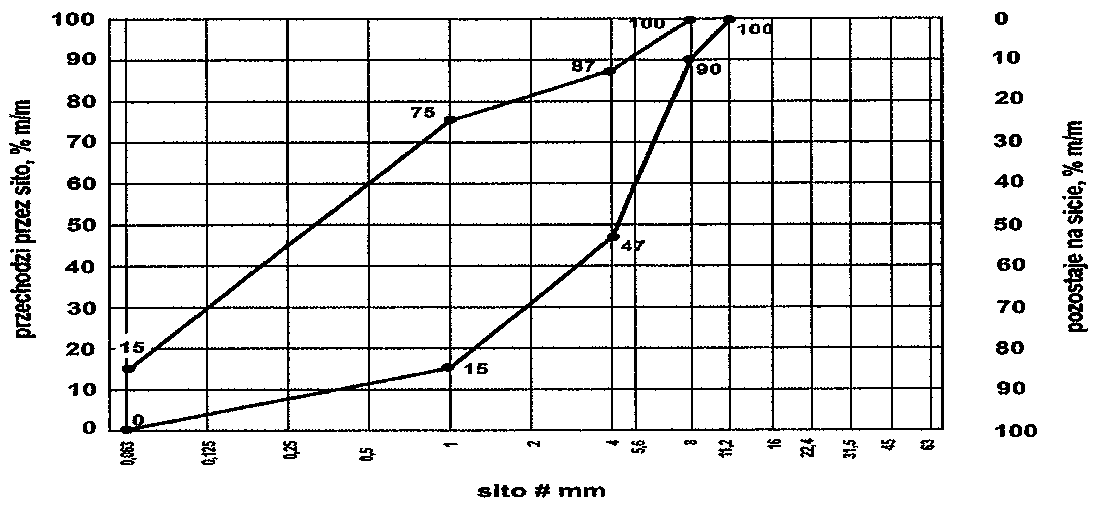 Rys. 1. Krzywe graniczne uziarnienia mieszanki kruszywa niezwiązanego 0/8 mm do nawierzchni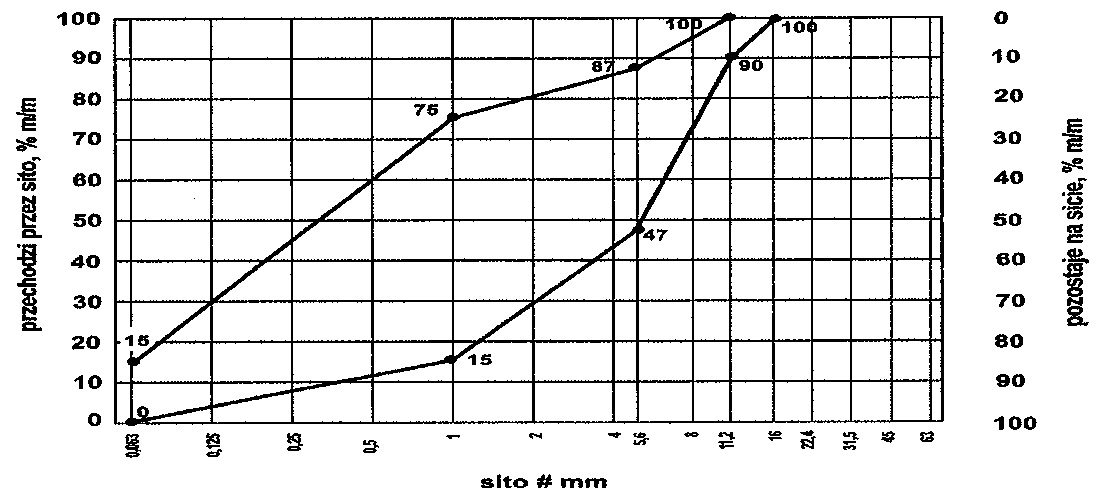 Rys. 2. Krzywe graniczne uziarnienia mieszanki kruszywa niezwiązanego 0/11,2 mm do nawierzchni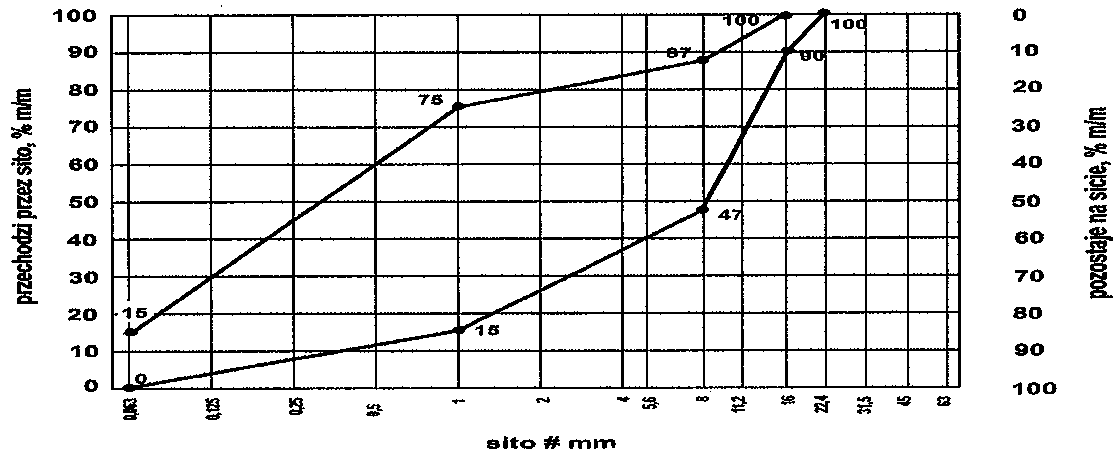 Rys. 3. Krzywe graniczne uziarnienia mieszanki kruszywa niezwiązanego 0/16 mm do nawierzchni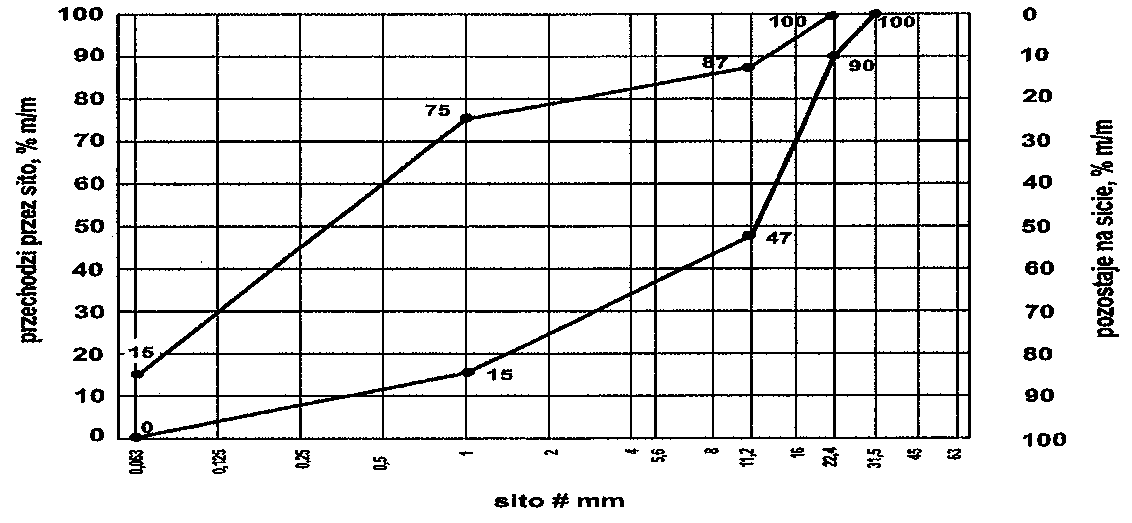 Rys. 4. Krzywe graniczne uziarnienia mieszanki kruszywa niezwiązanego 0/22,4 mm do nawierzchni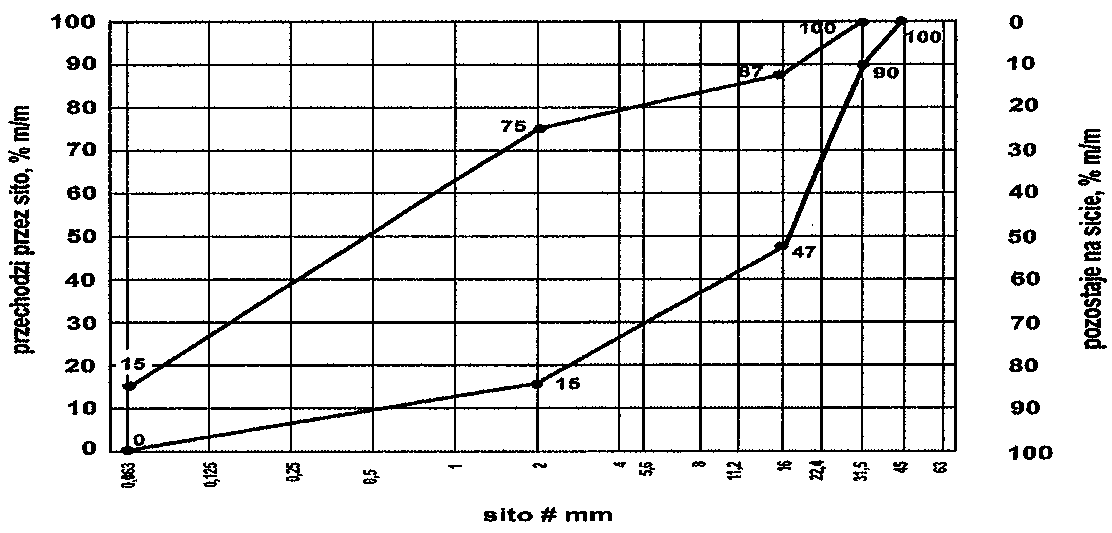 Rys. 5. Krzywe graniczne uziarnienia mieszanki kruszywa niezwiązanego 0/31,5 mm do nawierzchni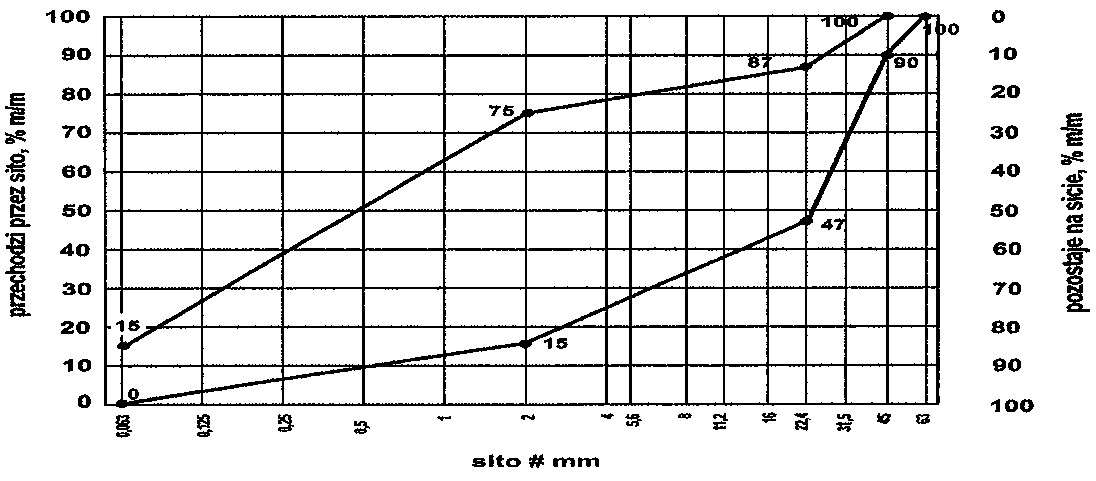 Rys. 6. Krzywe graniczne uziarnienia mieszanki kruszywa niezwiązanego 0/45 mm do nawierzchni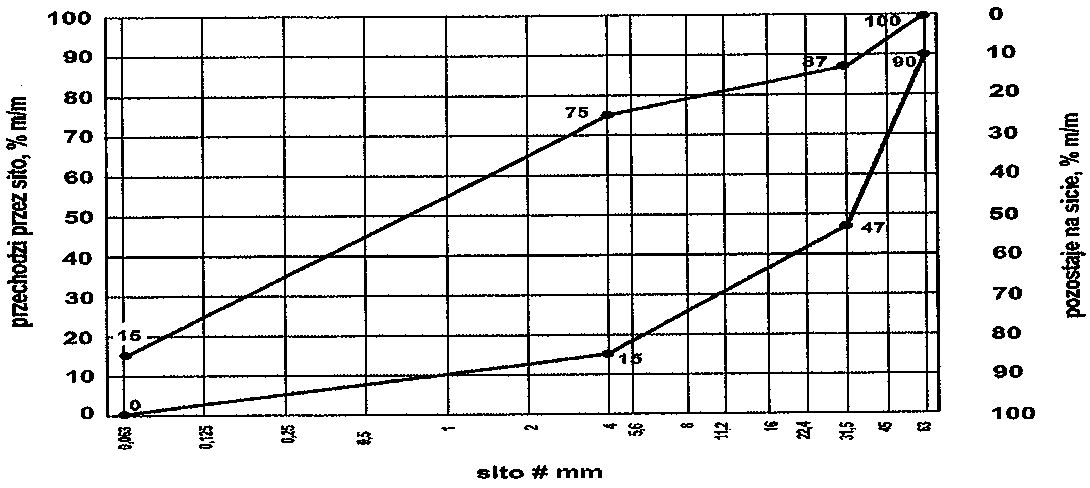 Rys. 7. Krzywe graniczne uziarnienia mieszanki kruszywa niezwiązanego 0/63 mm do nawierzchniMieszanki kruszyw niezwiązanych stosowane do nawierzchni z kruszywa niezwiązanego powinny spełniać wymagania wg tablicy 2. Wymagania wobec wrażliwości na mróz, mieszanek przeznaczonych do nawierzchni, dotyczą badania materiału po pięciokrotnym zagęszczeniu metodą Proctora według PN-EN 13286-2 [18]. Nie stawia się wymagań wobec wodoprzepuszczalności zagęszczonej mieszanki niezwiązanej do nawierzchni z kruszywa niezwiązanego, o ile szczegółowe rozwiązania tego nie przewidują.	Zawartość wody w mieszankach kruszyw i gruntach powinna odpowiadać wymaganej zawartości wody w trakcie wbudowywania i zagęszczania określonej według  PN-EN 13286-2 [18], w granicach podanych w tablicy 2.Istotne cechy środowiskowe	Zgodnie z dotychczasowymi doświadczeniami, dotyczącymi stosowania w drogownictwie mieszanek z kruszyw naturalnych oraz gruntów, można je zaliczyć do wyrobów budowlanych, które nie oddziaływają szkodliwie na środowisko. Większość substancji niebezpiecznych określonych w dyrektywie Rady 76/769/EWG zazwyczaj nie występuje w takich mieszankach. W przypadku stosowania w mieszankach kruszyw w stosunku do których brak jest jeszcze ustalonych zasad, np. kruszywa z recyklingu i kruszywa z pewnych odpadów przemysłowych, zaleca się zachowanie ostrożności. Przydatność takich kruszyw, jeśli jest to wymagane, może być oceniona zgodnie z wymaganiami w miejscu ich stosowania. W przypadkach wątpliwych należy uzyskać ocenę ekologiczną takiej mieszanki przez właściwe jednostki. Wymagania wobec mieszanek	W tablicy 2 przedstawia się zbiorcze zestawienie wymagań wobec mieszanek kruszywa niezwiązanego w warstwie nawierzchni (warstwie ścieralnej).Tablica 2.	Wymagania wobec mieszanek kruszywa niezwiązanego w warstwie nawierzchni (warstwie ścieralnej)Skróty użyte w tablicy: Kat. – kategoria właściwości,   wsk. – wskaźnik, wsp. – współczynnik*) Mieszanki 0/45 i 0/63 mm dopuszcza się tylko wyjątkowo, w przypadkach przewidywanego wykonania powierzchniowego utrwalenia, na nawierzchni z tych mieszanek, w ciągu najbliższego sezonu budowlanego.**) Gdy wartości obliczone z 1,4D oraz d/2 nie są dokładnymi wymiarami sit serii ISO 565/R20, należy przyjąć następny niższy wymiar sita. Jeśli D=90 mm należy przyjąć wymiar sita  jako wartość nadziarna.***) Procentowa zawartość ziaren przechodzących przez sito D może być większa niż 99% masy, ale w takich przypadkach dostawca powinien zadeklarować typowe uziarnienie.****) Badanie wskaźnika piaskowego SE należy wykonać na mieszance po pięciokrotnym zagęszczeniu metodą Proctora wg PN-EN 13286-2 [18].5.5. Odcinek próbnyJeżeli w ST przewidziano potrzebę wykonania odcinka próbnego, to przed rozpoczęciem robót, w terminie uzgodnionym z Inżynierem, Wykonawca powinien wykonać odcinek próbny w celu: stwierdzenia czy właściwy jest sprzęt budowlany do produkcji mieszanki oraz jej rozkładania i zagęszczania,określenia grubości wykonywanej warstwy w stanie luźnym, koniecznej do uzyskania wymaganej grubości warstwy po zagęszczeniu,określenia liczby przejść sprzętu zagęszczającego, potrzebnej do uzyskania wymaganego wskaźnika zagęszczenia wykonywanej warstwy.Na odcinku próbnym Wykonawca powinien użyć takich materiałów oraz sprzętu do mieszania, rozkładania i zagęszczania, jakie będą stosowane do wykonania warstwy.Powierzchnia odcinka próbnego powinna wynosić od 400  do .Odcinek próbny powinien być zlokalizowany w miejscu wskazanym przez Inżyniera.Wykonawca może przystąpić do wykonywania warstwy po zaakceptowaniu odcinka próbnego przez Inżyniera.5.6. Podłoże pod warstwę ścieralną nawierzchni	Podłożem pod warstwę ścieralną nawierzchni jest podbudowa zasadnicza. Rodzaj podbudowy zasadniczej (względnie innej warstwy konstrukcji jezdni)  powinien być zgodny z ustaleniem dokumentacji projektowej. Wszystkie cechy geometryczne podbudowy zasadniczej powinny być tak ukształtowane, aby umożliwiły ułożenie na niej warstwy ścieralnej nawierzchni.	Jeśli podbudowa zasadnicza wykonana jest z mieszanki kruszywa niezwiązanego to powinna odpowiadać wymaganiom określonym w OST D-04.04.02b „Podbudowa zasadnicza z mieszanki kruszywa niezwiązanego” [4].5.7. Wytwarzanie mieszanki kruszywa na warstwę ścieralną nawierzchniMieszankę kruszywa o ściśle określonym uziarnieniu i wilgotności optymalnej należy wytwarzać w mieszarkach, gwarantujących otrzymanie jednorodnej mieszanki. Mieszarki (wytwórnie mieszanek kruszywa) stacjonarne lub mobilne powinny zapewnić ciągłość produkcji zgodną z receptą laboratoryjną.	Ze względu na konieczność zapewnienia mieszance jednorodności nie zaleca się wytwarzania mieszanki przez mieszanie poszczególnych frakcji kruszywa na drodze.	Przy produkcji mieszanki kruszywa należy prowadzić zakładową kontrolę produkcji mieszanek niezwiązanych, zgodnie z  WT-4 [19] załącznik C, a przy dostarczaniu mieszanki przez producenta/dostawcę należy stosować się do zasad deklarowania w odniesieniu do zakresu uziarnienia podanych w WT-4 19] załącznik B.5.8. Wbudowanie mieszanki kruszywa 	Mieszanka kruszywa niezwiązanego po wyprodukowaniu powinna być od razu transportowana na miejsce wbudowania w taki sposób, aby nie uległa rozsegregowaniu i wysychaniu. Zaleca się w tym celu korzystanie z transportu samochodowego z zabezpieczoną (przykrytą) skrzynią ładunkową.	Mieszanka kruszywa powinna być rozkładana metodą zmechanizowaną przy użyciu zalecanej elektronicznie sterowanej rozkładarki, która wstępnie może zagęszczać układaną warstwę kruszywa. Rozkładana warstwa kruszywa powinna być jednakowej grubości, takiej aby jej ostateczna grubość po zagęszczeniu była równa grubości projektowanej. Grubość pojedynczo układanej warstwy nie może przekraczać  po zagęszczeniu. Jeżeli układana konstrukcja składa się z więcej niż jednej warstwy kruszywa, to każda warstwa powinna być wyprofilowana i zagęszczona z zachowaniem wymaganych spadków i rzędnych wysokościowych. Rozpoczęcie budowy każdej następnej warstwy może nastąpić po odbiorze poprzedniej warstwy przez Inżyniera.	Wilgotność mieszanki kruszywa podczas zagęszczania powinna odpowiadać wilgotności optymalnej, określonej według próby Proctora. Mieszanka o większej wilgotności powinna zostać osuszona przez mieszanie i napowietrzanie, np. przemieszanie jej mieszarką, kilkakrotne przesuwanie mieszanki równiarką. Jeżeli wilgotność mieszanki kruszywa jest niższa od optymalnej o 20% jej wartości, mieszanka powinna być zwilżona określoną ilością wody i równomiernie wymieszana. W przypadku, gdy wilgotność mieszanki kruszywa jest wyższa od optymalnej o 10% jej wartości, mieszankę należy osuszyć.	Rozścieloną mieszankę kruszywa należy sprofilować równiarką lub ciężkim szablonem, do spadków poprzecznych i pochyleń podłużnych ustalonych w dokumentacji projektowej. W czasie profilowania należy wyrównać lokalne wgłębienia.5.9. Zagęszczanie mieszanki kruszywa	Po wyprofilowaniu mieszanki kruszywa należy rozpocząć jej zagęszczanie, które należy kontynuować aż do osiągnięcia wymaganego w ST wskaźnika zagęszczenia.	Warstwę kruszywa niezwiązanego należy zagęszczać walcami ogumionymi, walcami wibracyjnymi i gładkimi. Kruszywo o przewadze ziaren grubych zaleca się zagęszczać najpierw walcami ogumionymi, a następnie walcami wibracyjnymi. Kruszywo o przewadze ziaren drobnych zaleca się zagęszczać najpierw walcami ogumionymi, a następnie gładkimi. W miejscach trudno dostępnych należy stosować zagęszczarki płytowe, ubijaki mechaniczne itp.	Zagęszczenie powinno być równomierne na całej szerokości warstwy.	Zaleca się, aby grubość zagęszczanej warstwy nie przekraczała przy walcach statycznych gładkich , a przy walcach ogumionych lub wibracyjnych .5.10. Utrzymanie wykonanej warstwy	Zagęszczona warstwa powinna być utrzymywana w dobrym stanie. Jeżeli po wykonanej warstwie będzie się odbywał ruch budowlany, to Wykonawca jest obowiązany naprawić wszelkie uszkodzenia, spowodowane przez ten ruch.5.11. Ewentualna impregnacja nawierzchni	Jeśli przewiduje się ułożenie na nawierzchni powierzchniowe utrwalenie (lub inny rodzaj pokrowca), ale oddalone w czasie, wówczas po zaakceptowaniu przez Inżyniera można zaimpregnować nawierzchnię asfaltem 160/220 w ilości około 1,0 kg/m2, albo emulsją kationową z przysypaniem piaskiem gruboziarnistym w ilości około 5 kg/m2.5.12. Roboty wykończenioweRoboty wykończeniowe, zgodne z dokumentacją projektową, ST lub wskazaniami Inżyniera dotyczą prac związanych z dostosowaniem wykonanych  robót do istniejących warunków terenowych, takie jak:odtworzenie przeszkód czasowo usuniętych,uzupełnienie zniszczonych w czasie robót istniejących elementów drogowych lub terenowych,roboty porządkujące otoczenie terenu robót,usunięcie oznakowania drogi wprowadzonego na okres robót.6. Kontrola jakości robót6.1. Ogólne zasady kontroli jakości robót	Ogólne zasady kontroli jakości robót podano w OST   D-M-00.00.00 „Wymagania ogólne” [1], pkt 6.6.2. Badania przed przystąpieniem do robót	Przed przystąpieniem do robót Wykonawca powinien:uzyskać wymagane dokumenty, dopuszczające wyroby budowlane do obrotu i powszechnego stosowania (np. stwierdzenie o oznakowaniu materiału znakiem CE lub znakiem budowlanym B, certyfikat zgodności, deklarację zgodności, aprobatę techniczną, ew. badania materiałów wykonane przez dostawców itp.),wykonać badania kruszyw przeznaczonych do wykonania robót, obejmujące wszystkie właściwości określone w tablicy 1 niniejszej OST.	Wszystkie dokumenty oraz wyniki badań Wykonawca przedstawia Inżynierowi do akceptacji.6.3. Badania w czasie robót	Częstotliwość oraz zakres badań i pomiarów, które należy wykonać w czasie robót podaje tablica 3. Tablica 3. Częstotliwość oraz zakres badań i pomiarów w czasie robót6.4. Wymagania dotyczące cech geometrycznych nawierzchniCzęstotliwość oraz zakres badań i pomiarów dotyczących cech geometrycznych warstwy z mieszanki niezwiązanej podaje tablica 4.Tablica 4. Częstotliwość oraz zakres badań i pomiarów dotyczących cech geometrycznych*) Dodatkowe pomiary spadków poprzecznych i ukształtowania osi w planie należy wykonać w punktach głównych łuków poziomych.7. Obmiar robót7.1. Ogólne zasady obmiaru robót	Ogólne zasady obmiaru robót podano w OST  D-M-00.00.00 „Wymagania ogólne” [1], pkt 7.7.2. Jednostka obmiarowa	Jednostką obmiarową jest m2 (metr kwadratowy) wykonanej warstwy.8. Odbiór robótOgólne zasady odbioru robót podano w OST  D-M-00.00.00 „Wymagania ogólne” [1], pkt 8. 	Roboty uznaje się za wykonane zgodnie z dokumentacją projektową, ST i wymaganiami Inżyniera, jeżeli wszystkie pomiary i badania z zachowaniem tolerancji według punktu 6 dały wyniki pozytywne.9. Podstawa płatności9.1. Ogólne ustalenia dotyczące podstawy płatności	Ogólne ustalenia dotyczące podstawy płatności podano w OST D-M-00.00.00 „Wymagania ogólne” [1], pkt 9.9.2. Cena jednostki obmiarowej	Cena wykonania  jednostki obmiarowej () obejmuje:prace pomiarowe i roboty przygotowawcze,oznakowanie robót,dostarczenie materiałów i sprzętu,przygotowanie mieszanki z kruszywa, zgodnie z receptą,dostarczenie mieszanki na miejsce wbudowania,rozłożenie mieszanki,zagęszczenie mieszanki,utrzymanie warstwy w czasie robót, ew. impregnacja warstwy,przeprowadzenie wymaganych  pomiarów i badań,uporządkowanie terenu robót i jego otoczenia,roboty wykończeniowe,odwiezienie sprzętu.Wszystkie roboty powinny być wykonane według wymagań dokumentacji projektowej, ST, specyfikacji technicznej i postanowień Inżyniera.9.3. Sposób rozliczenia robót tymczasowych i prac towarzyszących	Cena wykonania robót określonych niniejszą OST obejmuje:roboty tymczasowe, które są potrzebne do wykonania robót podstawowych, ale nie są przekazywane Zamawiającemu i są usuwane po wykonaniu robót podstawowych,prace towarzyszące, które są niezbędne do wykonania robót podstawowych, niezaliczane do robót tymczasowych, jak geodezyjne wytyczenie robót itd.10. Przepisy związane10.1. Ogólne specyfikacje techniczne (OST)10.2. Normy10.3. Inne dokumentyMieszanki niezwiązane do dróg krajowych. WT-4 2010. Wymagania techniczne (zalecone do stosowania w specyfikacji technicznej na roboty budowlane na drogach krajowych wg zarządzenia nr 102 GDDKiA z dnia 19.11.2010 r.)Rozporządzenie Ministra Transportu i Gospodarki Morskiej z dnia 2 marca 1999 r. w sprawie warunków technicznych, jakim powinny odpowiadać drogi publiczne i ich usytuowanie (Dz.U. nr 43, poz. 430)Katalog typowych konstrukcji nawierzchni podatnych i półsztywnych. Generalna Dyrekcja Dróg Publicznych – Instytut Badawczy Dróg i Mostów, Warszawa 199711. ZałącznikiZAŁĄCZNIK 1PRZYKŁADOWE  MIESZANKI  KRUSZYW  Z  RECYKLINGU [20]Rodzaje mieszanek kruszyw z recyklinguZe względu na brak większych doświadczeń krajowych w stosowaniu kruszyw z recyklingu, podaje się składy mieszanek, odzwierciedlających praktyki stosowane w niektórych krajach, które mogą służyć jako wytyczne. Dopuszczalne są inne mieszanki, w tym również mieszanki o wysokim udziale standaryzowanego destruktu asfaltowego.Jako przykładowe podaje się następujące mieszanki kruszyw z recyklingu wraz z ich składami:mieszanki z betonu przekruszonego,mieszanki z przekruszonego muru,mieszanki z przekruszonego betonu i muru,mieszanki z przekruszonych materiałów drogowych (w tym destruktu asfaltowego),popiół powstały ze spalania odpadów komunalnych (w tym odpadów z gospodarstw domowych).1.2. Metoda badania	Masa próbki analitycznej niezbędna do wykonania oznaczenia składu mieszanki zależy od wymiaru największego ziarna w mieszance:przy D ≤ 	masa próbki ,przy D > 	masa próbki .Zgodnie z PN-EN 933-1 [5] próbkę mieszanki należy przepłukać na sicie , przy czym sito nie może być przeładowane. Pozostałość na sicie jest suszona do masy stałej i podawana jako „M”.Wymyte i wysuszone ziarna są sortowane metodą wizualną w następujące grupy:kruszywa z przekruszonej skały,kruszywa ze żwiru,beton i inne hydraulicznie związane mieszanki,żużel (łącznie z rodzajem żużla, jeżeli jest znany),cegły, mury i bloki betonowe,mur z cegły wapienno-piaskowej,kruszywa lekkie,destrukt asfaltowy,zanieczyszczenia organiczne – drewno, tworzywo sztuczne itp.Należy określić masę mi  każdej wydzielonej grupy i obliczyć jej procentową zawartość w całej masie mieszanki M, według poniższego wzoru, oraz podać tę wartość:					100  ×  mi / M     [%(m/m)].1.3. Składy mieszanek kruszyw z recyklingu(Uwaga: Gęstość materiałów podana w tablicach jest gęstością ziaren suszonych w suszarce laboratoryjnej, ustalana wg PN-EN 1097-6 [11])Tablica 1.1. Mieszanki z betonu przekruszonegoTablica 1.2. Mieszanki z przekruszonego muruTablica 1.3. Mieszanki z przekruszonego betonu i muruTablica 1.4. Przekruszone materiały drogoweTablica 1.5. Popiół powstały ze spalania odpadów komunalnychZAŁĄCZNIK 2PODSTAWY  FORMALNE  OPRACOWANIA  OST1. Normy i przepisy	W 2010 r. wprowadzono do zbioru Polskich Norm normę PN-EN 13285 „Mieszanki niezwiązane – Specyfikacja” [17].  Norma ta jest normą klasyfikacyjną, nie określającą bezpośrednio wymagań wobec mieszanek do konkretnych zastosowań. Wprowadzenie normy PN-EN 13285 do praktycznego stosowania umożliwia krajowy dokument aplikacyjny „Mieszanki niezwiązane do dróg krajowych, WT-4 2010 Wymagania techniczne” [19], zalecony do stosowania w specyfikacjach technicznych wykonania i odbioru robót budowlanych zarządzeniem nr 102 Generalnego Dyrektora Dróg Krajowych i Autostrad z dnia 19 listopada 2010 r.	Norma PN-EN 13285 wprowadza stosowanie kruszyw zgodnych z normą PN-EN 13242 [16], obejmujących kruszywa naturalne, sztuczne i kruszywa z recyklingu.	Wyżej wymienione przepisy są podstawą do opracowania niniejszej OST.	Obecnie stosowane określenie „mieszanka kruszywa niezwiązanego” odpowiada dawniej stosowanemu określeniu „kruszywo stabilizowane mechanicznie”.2. Schemat konstrukcji nawierzchni drogowej	Ogólny schemat konstrukcji nawierzchni drogowej podatnej i półsztywnej oraz podłoża, zgodnej z WT-4 2010, przedstawia poniższy szkic.ZAŁĄCZNIK 3PRZYKŁADY  KONSTRUKCJI  NAWIERZCHNIZ  MIESZANEK  KRUSZYWA  NIEZWIĄZANEGO(na podstawie opracowania „Projektowanie i elementy budowy dróg rolniczych i wiejskich”, Instytut Budownictwa, Mechanizacji i Elektryfikacji Rolnictwa – Instytut Badawczy Dróg i Mostów, Warszawa 1986)Oznaczenia na rysunkach7   – warstwa gruntu związana spoiwem hydraulicznym10 – warstwa kruszywa niezwiązanego łamanego11 – warstwa kruszywa niezwiązanego naturalnego13 – warstwa piasku zagęszczonegoGrubość warstw podano w cmBRANŻOWY  ZAKŁAD  DOŚWIADCZALNYBUDOWNICTWA  DROGOWEGO  I  MOSTOWEGO  Sp. z o.o.OGÓLNE SPECYFIKACJE TECHNICZNED - 05.03.23aNAWIERZCHNIA  Z  BETONOWEJ  KOSTKI BRUKOWEJ  DLA  DRÓG  I  ULIC  ORAZ  PLACÓW  I  CHODNIKÓWWarszawa 2008(wydanie IV, zmienione i uzupełnione)Jednostka autorska,opracowanie edytorskie i rozpowszechnienie:Branżowy Zakład Doświadczalny Budownictwa Drogowegoi Mostowego Sp. z o.o.03-808 Warszawa, ul. Mińska 25, tel./fax  0-22  871-87-90www.drogowa.strefa.plNiniejsza ogólna specyfikacja techniczna jest materiałem pomocniczym do opracowania specyfikacji technicznej wykonania i odbioru robót budowlanych przy zlecaniu i realizacji robót na drogach i ulicach.Treść ogólnej specyfikacji technicznej jest aktualna na dzień 31 października 2008 r.Przy sporządzaniu szczegółowej specyfikacji technicznej wykonania i odbioru robót budowlanych należy uaktualnić przepisy zawarte w wykorzystywanej niniejszej ogólnej specyfikacji technicznej.SPIS TREŚCI  1. WSTĘP	3  2. materiały	4  3. sprzęt	8  4. transport	9  5. wykonanie robót	10  6. kontrola jakości robót	15  7. obmiar robót	17  8. odbiór robót	18  9. podstawa płatności	1810. przepisy związane	1911. ZAŁĄCZNIKI	20NAJWAŻNIEJSZE OZNACZENIA I SKRÓTY1. WSTĘP1.1. Przedmiot OST	Przedmiotem niniejszej ogólnej specyfikacji technicznej (OST) są wymagania dotyczące wykonania i odbioru robót związanych z wykonaniem nawierzchni z betonowej kostki brukowej.1.2. Zakres stosowania OST	Ogólna specyfikacja techniczna (OST) jest materiałem pomocniczym do  opracowania specyfikacji technicznej wykonania i odbioru robót budowlanych (ST) stosowanej jako dokument przetargowy i kontraktowy przy zlecaniu i realizacji robót na drogach, ulicach, placach i chodnikach.1.3. Zakres robót objętych OST	Ustalenia zawarte w niniejszej specyfikacji dotyczą zasad prowadzenia robót związanych z wykonaniem i odbiorem nawierzchni z betonowej kostki brukowej.	Betonową kostkę brukową stosuje się do nawierzchni:dróg  lokalnych i dojazdowych, zwłaszcza w strefie zamieszkania,ulic osiedlowych i zbiorczych,przystanków autobusowych, peronów i ciągów pieszo-jezdnych,placów ulicznych, parkingów,  wjazdów do bram i garaży, placów zabawowych,chodników, alei spacerowych, ścieżek, pasaży,ścieżek rowerowych,oraz do umocnienia skarp, pasów dzielących dróg, ścieków, rowów, schodów, małej architektury drogowej, elementów miejsc obsługi podróżnych itp.1.4. Określenia podstawowe1.4.1. Betonowa kostka brukowa - prefabrykowany element budowlany, przeznaczony do budowy warstwy ścieralnej nawierzchni, wykonany metodą wibroprasowania z betonu niezbrojonego niebarwionego lub barwionego, jedno- lub dwuwarstwowego, charakteryzujący się kształtem, który umożliwia wzajemne przystawanie elementów.1.4.2. Krawężnik - prosty lub łukowy element budowlany oddzielający jezdnię od chodnika, charakteryzujący się stałym lub zmiennym przekrojem poprzecznym i długością nie większą niż .1.4.3. Ściek - umocnione zagłębienie, poniżej krawędzi jezdni, zbierające i odprowadzające wodę.1.4.4. Obrzeże - element budowlany, oddzielający nawierzchnie chodników i ciągów pieszych od terenów nie przeznaczonych  do komunikacji.1.4.5. Spoina - odstęp pomiędzy przylegającymi elementami (kostkami) wypełniony określonymi materiałami wypełniającymi.1.4.6. Szczelina dylatacyjna - odstęp dzielący duży fragment nawierzchni na sekcje w celu umożliwienia odkształceń temperaturowych, wypełniony określonymi materiałami wypełniającymi.1.4.7. Pozostałe określenia podstawowe są zgodne z obowiązującymi, odpowiednimi polskimi normami i z definicjami podanymi w OST D-M-00.00.00 „Wymagania ogólne” [5] pkt 1.4.1.5. Ogólne wymagania dotyczące robót 	Ogólne wymagania dotyczące robót podano w OST D-M-00.00.00 „Wymagania ogólne” [5] pkt 1.5.2. MATERIAŁY2.1. Ogólne wymagania dotyczące materiałów	Ogólne wymagania dotyczące materiałów, ich pozyskiwania i składowania, podano w OST D-M-00.00.00 „Wymagania ogólne” [5] pkt 2.2.2. Betonowa kostka brukowa  2.2.1. Klasyfikacja betonowych kostek brukowych	Betonowa kostka brukowa może mieć następujące cechy charakterystyczne, określone w katalogu producenta:odmianę:kostka jednowarstwowa (z jednego rodzaju betonu),kostka dwuwarstwowa (z betonu warstwy spodniej konstrukcyjnej i warstwy ścieralnej (górnej) zwykle barwionej grubości min. ,barwę:kostka szara, z betonu niebarwionego,kostka kolorowa, z betonu barwionego,wzór (kształt) kostki: zgodny z kształtami określonymi przez producenta (przykłady podano w załączniku 1),wymiary, zgodne z wymiarami określonymi przez producenta, w zasadzie:długość: od  do ,szerokość: od 0,5 do 1,0 wymiaru długości, lecz nie mniej niż ,grubość: od  do , przy czym zalecanymi grubościami są: ,          i  (zalecane grubości kostek podano w załączniku 2). 	Pożądane jest, aby wymiary kostek były dostosowane do sposobu układania i siatki spoin oraz umożliwiały wykonanie warstwy o szerokości  lub  bez konieczności przecinania elementów w trakcie ich wbudowywania w nawierzchnię.	Kostki mogą być produkowane z wypustkami dystansowymi na powierzchniach bocznych oraz z ukosowanymi krawędziami górnymi.2.2.2. Wymagania techniczne stawiane betonowym kostkom brukowym	Wymagania techniczne stawiane betonowym kostkom brukowym stosowanym na nawierzchniach dróg, ulic, chodników itp. określa PN-EN 1338 [2] w sposób przedstawiony w tablicy 1.Tablica 1.	Wymagania wobec betonowej kostki brukowej, ustalone w PN-EN 1338 [2] do stosowania na zewnętrznych nawierzchniach, mających kontakt z solą odladzającą w warunkach mrozu		W przypadku zastosowań kostki na powierzchniach innych niż przewidziano w tablicy 1 (np. na nawierzchniach wewnętrznych nie narażonych na kontakt z solą odladzającą), wymagania wobec kostki należy odpowiednio dostosować do ustaleń PN-EN-1338 [2].	Kostki kolorowe powinny być barwione substancjami odpornymi na działanie czynników atmosferycznych, światła (w tym promieniowania UV) i silnych alkaliów (m.in. cementu, który przy wypełnieniu spoin zaprawą cementowo-piaskową nie może odbarwiać kostek). Zaleca się stosowanie środków stabilnie barwiących zaczyn cementowy w kostce, np. tlenki żelaza, tlenek chromu, tlenek tytanu, tlenek kobaltowo-glinowy (nie należy stosować do barwienia: sadz i barwników organicznych).Uwaga: Naloty wapienne (wykwity w postaci białych plam) mogą pojawić się na powierzchni kostek w początkowym okresie eksploatacji. Powstają one w wyniku naturalnych procesów fizykochemicznych występujących w betonie i zanikają w trakcie użytkowania w okresie do 2-3 lat.2.2.3. Składowanie kostek 	Kostkę zaleca się pakować na paletach. Palety z kostką mogą być składowane na otwartej przestrzeni, przy czym podłoże powinno być wyrównane i odwodnione. 2.3. Materiały na podsypkę i do wypełnienia spoin oraz szczelin w nawierzchni	Jeśli dokumentacja projektowa lub ST nie ustala inaczej, to należy stosować następujące materiały:na podsypkę piaskową pod nawierzchniępiasek naturalny wg PN-EN 13242:2004 [3],piasek łamany (0,0752) mm wg PN-EN 13242:2004 [3],na podsypkę cementowo-piaskową pod nawierzchnięmieszankę cementu i piasku w stosunku 1:4 z piasku naturalnego spełniającego wymagania PN-EN 13242:2004 [3], cementu powszechnego użytku spełniającego wymagania PN-EN 197-1:2002 [1] i wody odpowiadającej wymaganiom  PN-EN 1008:2004 [4],do wypełniania spoin w nawierzchni na podsypce piaskowejpiasek naturalny spełniający wymagania PN-EN 13242:2004 [3],piasek łamany (0,0752) mm wg PN-EN 13242:2004 [3],do wypełniania spoin w nawierzchni na podsypce cementowo-piaskowejzaprawę cementowo-piaskową 1:4 spełniającą wymagania wg 2.3 b), do wypełniania szczelin dylatacyjnych w nawierzchni na podsypce cementowo-piaskowejdo wypełnienia górnej części szczeliny dylatacyjnej należy stosować drogowe zalewy kauczukowo-asfaltowe lub syntetyczne masy uszczelniające (np. poliuretanowe, poliwinylowe itp.), spełniające wymagania norm lub aprobat technicznych, względnie odpowiadających wymaganiom OST D-05.03.04a  [12],do wypełnienia dolnej części szczeliny dylatacyjnej należy stosować wilgotną mieszankę cementowo-piaskową 1:8 z materiałów spełniających wymagania wg 2.3 b) lub inny materiał zaakceptowany przez Inżyniera.	Składowanie kruszywa, nie przeznaczonego do bezpośredniego wbudowania po dostarczeniu na budowę, powinno odbywać się na podłożu równym, utwardzonym i dobrze odwodnionym, przy zabezpieczeniu kruszywa przed zanieczyszczeniem i zmieszaniem z innymi materiałami kamiennymi.Cement w workach, co najmniej trzywarstwowych, o masie np. , można przechowywać do: a) 10 dni w miejscach zadaszonych na otwartym terenie o podłożu twardym i suchym, b) terminu trwałości, podanego przez producenta, w pomieszczeniach o szczelnym dachu i ścianach oraz podłogach suchych i czystych. Cement dostarczony na paletach magazynuje się razem z paletami, z dopuszczalną wysokością 3 szt. palet. Cement niespaletowany układa się w stosy płaskie o liczbie warstw 12 (dla worków trzywarstwowych). Cement dostarczany luzem przechowuje się w magazynach specjalnych (zbiornikach stalowych, betonowych), przystosowanych do pneumatycznego załadowania i wyładowania.2.4. Krawężniki, obrzeża i ścieki	Jeśli dokumentacja projektowa, ST lub Inżynier nie ustalą inaczej, to do obramowania nawierzchni z kostek można stosować:krawężniki betonowe wg OST D-08.01.01a [13],obrzeża betonowe wg OST D-08.03.01 [15],krawężniki kamienne wg OST D-08.01.02a [14].	Przy krawężnikach mogą występować ścieki wg OST D-08.05.00 [16].	Krawężniki, obrzeża i ścieki mogą być ustawiane na:podsypce piaskowej lub cementowo-piaskowej, spełniających wymagania wg              i   2.3 b,ławach żwirowych, tłuczniowych lub betonowych, spełniających wymagania wg OST     D-08.01.01a [13], 08.01.02a [14],  D-08.03.01  [15] i D-08.05.00 [16].	Krawężniki i obrzeża mogą być przechowywane na składowiskach otwartych, posegregowane według typów, rodzajów, odmian i wielkości. Należy układać je z zastosowaniem podkładek i przekładek drewnianych.	Kruszywo i cement powinny być składowane i przechowywane wg 2.3. 2.5.	Materiały do podbudowy ułożonej pod nawierzchnią z betonowej kostki brukowej	Materiały do podbudowy, ustalonej w dokumentacji projektowej, powinny odpowiadać wymaganiom właściwej OST lub innym dokumentom zaakceptowanym przez Inżyniera.3. SPRZĘT3.1. Ogólne wymagania dotyczące sprzętu	Ogólne wymagania dotyczące sprzętu podano w OST D-M-00.00.00 „Wymagania ogólne” [5] pkt 3.3.2. Sprzęt do wykonania nawierzchni  	 Układanie betonowej kostki brukowej może odbywać się:ręcznie, zwłaszcza na małych powierzchniach,mechanicznie przy zastosowaniu urządzeń układających (układarek), składających się z wózka i chwytaka sterowanego hydraulicznie, służącego do przenoszenia z palety warstwy kostek na miejsce ich ułożenia; urządzenie to, po skończonym układaniu kostek, można wykorzystać do wmiatania piasku w szczeliny, zamocowanymi do chwytaka szczotkami.	Do przycinania kostek można stosować specjalne narzędzia tnące (np. przycinarki, szlifierki z tarczą).	Do zagęszczania nawierzchni z kostki należy stosować zagęszczarki wibracyjne (płytowe) z wykładziną elastomerową, chroniące kostki przed ścieraniem i wykruszaniem naroży.	Sprzęt do wykonania koryta, podbudowy i podsypki powinien odpowiadać wymaganiom właściwych OST, wymienionych w pkcie 5.4 lub innym dokumentom (normom PN i BN, wytycznym IBDiM) względnie opracowanym ST zaakceptowanym przez Inżyniera.	Do wytwarzania podsypki cementowo-piaskowej i zapraw należy stosować betoniarki.	Do wypełniania szczelin dylatacyjnych należy stosować sprzęt odpowiadający wymaganiom  OST D-05.03.04a [12].4. TRANSPORT4.1. Ogólne wymagania dotyczące transportu	Ogólne wymagania dotyczące transportu podano w OST D-M-00.00.00 „Wymagania ogólne” [5] pkt 4.4.2. Transport materiałów do wykonania nawierzchni	Betonowe kostki brukowe mogą być przewożone na paletach - dowolnymi środkami transportowymi po osiągnięciu przez beton wytrzymałości na ściskanie co najmniej 15 MPa. Kostki w trakcie transportu powinny być zabezpieczone przed przemieszczaniem się i uszkodzeniem.	Jako środki transportu wewnątrzzakładowego kostek na środki transportu zewnętrznego mogą służyć wózki widłowe, którymi można dokonać załadunku palet. Do załadunku palet na środki transportu można wykorzystywać również dźwigi samochodowe.	Palety transportowe powinny być spinane taśmami stalowymi lub plastikowymi, zabezpieczającymi kostki przed uszkodzeniem w czasie transportu. Na jednej palecie zaleca się układać do 10 warstw kostek (zależnie od grubości i kształtu), tak aby masa palety z kostkami wynosiła od  do . Pożądane jest, aby palety z kostkami były wysyłane do odbiorcy środkiem transportu samochodowego wyposażonym w dźwig do za- i rozładunku.	Krawężniki i obrzeża mogą być przewożone dowolnymi środkami transportowymi. Krawężniki betonowe należy układać w pozycji pionowej z nachyleniem w kierunku jazdy. Krawężniki kamienne należy układać na podkładkach drewnianych, długością w kierunku jazdy. Krawężniki i obrzeża powinny być zabezpieczone przed przemieszczaniem się i uszkodzeniem w czasie transportu.	Kruszywa można przewozić dowolnym środkiem transportu, w warunkach zabezpieczających je przed zanieczyszczeniem i zmieszaniem z innymi materiałami. Podczas transportu kruszywa powinny być zabezpieczone przed wysypaniem, a kruszywo drobne - przed rozpyleniem.Cement w workach może być przewożony samochodami krytymi, wagonami towarowymi i innymi środkami transportu, w sposób nie powodujący uszkodzeń opakowania. Worki przewożone na paletach układa się po 5 warstw worków, po 4 szt. w warstwie. Worki niespaletowane układa się na płask, przylegające do siebie, w równej wysokości do 10 warstw. Ładowanie i wyładowywanie zaleca się wykonywać za pomocą zmechanizowanych urządzeń do poziomego i pionowego przemieszczania ładunków. Cement luzem może być przewożony w zbiornikach transportowych (np. wagonach, samochodach), czystych i wolnych od pozostałości z poprzednich dostaw, oraz nie powinien ulegać zniszczeniom podczas transportu. Środki transportu powinny być wyposażone we wsypy i urządzenia do wyładowania cementu.	Zalewę lub masy uszczelniające do szczelin dylatacyjnych można transportować dowolnymi środkami transportu w fabrycznie zamkniętych pojemnikach lub opakowaniach, chroniących je przed zanieczyszczeniem.	Materiały do podbudowy powinny być przewożone w sposób odpowiadający wymaganiom właściwej OST.5. WYKONANIE ROBÓT5.1. Ogólne zasady wykonania robót	Ogólne zasady wykonania robót podano w OST D-M-00.00.00 „Wymagania ogólne” [5] pkt 5.5.2. Podłoże i koryto	Grunty podłoża powinny być niewysadzinowe, jednorodne i nośne oraz zabezpieczone przed nadmiernym zawilgoceniem i ujemnymi skutkami przemarzania, zgodnie z dokumentacją projektową.	Koryto pod podbudowę lub nawierzchnię powinno być wyprofilowane zgodnie z projektowanymi spadkami oraz przygotowane zgodnie z wymaganiami OST D-04.01.01 [6].  	Koryto musi mieć skuteczne odwodnienie, zgodne z dokumentacją projektową.5.3. Konstrukcja nawierzchni	Konstrukcja nawierzchni powinna być zgodna z dokumentacją projektową lub ST (przykłady konstrukcji nawierzchni podają załączniki 3 i 4).	Konstrukcja nawierzchni może obejmować ułożenie warstwy ścieralnej z betonowej kostki brukowej na:podsypce piaskowej lub cementowo-piaskowej oraz podbudowie,podsypce piaskowej rozścielonej bezpośrednio na podłożu z gruntu piaszczystego.	Podstawowe czynności przy wykonywaniu nawierzchni, z występowaniem podbudowy, podsypki cementowo-piaskowej i wypełnieniem spoin zaprawą cementowo-piaskową, obejmują:wykonanie podbudowy,wykonanie obramowania nawierzchni (z krawężników, obrzeży i ew. ścieków),przygotowanie i rozścielenie podsypki cementowo-piaskowej,ułożenie kostek z ubiciem,przygotowanie zaprawy cementowo-piaskowej i wypełnienie nią szczelin,wypełnienie szczelin dylatacyjnych,pielęgnację nawierzchni i oddanie jej do ruchu.	Przy wykonywaniu nawierzchni na podsypce piaskowej, podstawowych czynności jest mniej, gdyż nie występują zwykle poz. 1, 6 i  poz. 3 dotyczy podsypki piaskowej, zaś poz. 5 - wypełnienia szczelin piaskiem.5.4. Podbudowa	Rodzaj podbudowy przewidzianej do wykonania pod warstwą betonowej kostki brukowej powinien być zgodny z dokumentacją projektową.	Wykonanie podbudowy powinno odpowiadać wymaganiom właściwej OST, np.:D-04.01.0104.03.01 „Dolne warstwy podbudów oraz oczyszczenie i skropienie” [6],D-04.04.0004.04.03 „Podbudowy z kruszywa stabilizowanego mechanicznie” (z kruszywa naturalnego lub łamanego) [7],D-04.04.04 „Podbudowa z tłucznia kamiennego” [8],D-04.05.0004.05.04 „Podbudowy i ulepszone podłoże z gruntów lub kruszyw  stabilizowanych spoiwami hydraulicznymi” [9],D-04.06.01 „Podbudowa z chudego betonu” [10],D-04.06.01b „Podbudowa z betonu cementowego” [11].	Inne rodzaje podbudów powinny odpowiadać wymaganiom norm, wytycznych IBDiM lub indywidualnie opracowanym ST zaakceptowanym przez Inżyniera.5.5. Obramowanie nawierzchni	Rodzaj obramowania nawierzchni powinien być zgodny z dokumentacją projektową lub ST.	Jeśli dokumentacja projektowa lub ST nie ustala inaczej, to materiały do wykonania obramowań powinny odpowiadać wymaganiom określonym w pkcie 2.4.	Ustawianie krawężników, obrzeży i ew. wykonanie ścieków przykrawężnikowych powinno być zgodne z wymaganiami zawartymi w OST D-08.01.01a [13], 08.01.02 a [14], D-08.03.01 [15] i D-08.05.00 [16].	Krawężniki i obrzeża zaleca się ustawiać przed przystąpieniem do układania nawierzchni z kostki. Przed ich ustawieniem, pożądane jest ułożenie pojedynczego rzędu kostek w celu ustalenia szerokości nawierzchni i prawidłowej lokalizacji krawężników lub obrzeży.5.6. Podsypka	Rodzaj podsypki i jej grubość powinny być zgodne z dokumentacją projektową lub ST.	Jeśli dokumentacja projektowa lub ST nie ustala inaczej to grubość podsypki powinna wynosić po zagęszczeniu 35 cm, a wymagania dla materiałów na podsypkę powinny być zgodne z pktem 2.3. Dopuszczalne odchyłki od zaprojektowanej grubości podsypki nie powinny przekraczać  .	Podsypkę piaskową należy zwilżyć wodą, równomiernie rozścielić i zagęścić lekkimi walcami (np. ręcznymi) lub zagęszczarkami wibracyjnymi w stanie wilgotności optymalnej.	Podsypkę cementowo-piaskową stosuje się z zasady przy występowaniu podbudowy pod nawierzchnią z kostki. Podsypkę cementowo-piaskową przygotowuje się w betoniarkach, a następnie rozściela się na uprzednio zwilżonej podbudowie, przy zachowaniu:współczynnika wodnocementowego od 0,25 do 0,35,wytrzymałości na ściskanie nie mniejszej niż R7 = 10 MPa, R28 = 14 MPa.	W praktyce, wilgotność układanej podsypki powinna być taka, aby po ściśnięciu podsypki w dłoni podsypka nie rozsypywała się i nie było na dłoni śladów wody, a po naciśnięciu palcami podsypka rozsypywała się. Rozścielenie podsypki cementowo-piaskowej powinno wyprzedzać układanie nawierzchni z kostek od 3 do . Rozścielona podsypka powinna być wyprofilowana i zagęszczona w stanie wilgotnym, lekkimi walcami (np. ręcznymi) lub zagęszczarkami wibracyjnymi.	Jeśli podsypka jest wykonana z suchej zaprawy cementowo-piaskowej to po zawałowaniu nawierzchni należy ją polać wodą w takiej ilości, aby woda zwilżyła całą grubość podsypki. Rozścielenie podsypki z suchej zaprawy może wyprzedzać układanie nawierzchni z kostek o około .	Całkowite ubicie nawierzchni i wypełnienie spoin zaprawą musi być zakończone przed rozpoczęciem wiązania cementu w podsypce.5.7. Układanie nawierzchni z betonowych kostek brukowychUstalenie kształtu, wymiaru i koloru kostek oraz desenia ich układania	Kształt, wymiary, barwę i inne cechy charakterystyczne kostek wg pktu 2.2.1 oraz deseń ich układania (przykłady podano w zał. 5) powinny być zgodne z dokumentacją projektową lub ST, a w przypadku braku wystarczających ustaleń Wykonawca przedkłada odpowiednie propozycje do zaakceptowania Inżynierowi. Przed ostatecznym zaakceptowaniem kształtu, koloru, sposobu układania i wytwórni kostek, Inżynier może polecić Wykonawcy ułożenie po  wstępnie wybranych kostek, wyłącznie na podsypce piaskowej.Warunki atmosferyczne	Ułożenie nawierzchni z kostki na podsypce cementowo-piaskowej zaleca się wykonywać przy temperaturze otoczenia nie niższej niż +5oC. Dopuszcza się wykonanie nawierzchni jeśli w ciągu dnia temperatura utrzymuje się w granicach od 0oC do +5oC, przy czym jeśli w nocy spodziewane są przymrozki kostkę należy zabezpieczyć materiałami o złym przewodnictwie ciepła (np. matami ze słomy, papą itp.).	Nawierzchnię na podsypce piaskowej zaleca się wykonywać w dodatnich temperaturach otoczenia.Ułożenie nawierzchni z kostek	Warstwa nawierzchni z kostki powinna być wykonana z elementów o jednakowej grubości. Na większym fragmencie robót zaleca się stosować kostki dostarczone w tej samej partii materiału, w której niedopuszczalne są różne odcienie wybranego koloru kostki.	Układanie kostki można wykonywać ręcznie lub mechanicznie.	Układanie ręczne zaleca się wykonywać na mniejszych powierzchniach, zwłaszcza skomplikowanych pod względem kształtu lub wymagających kompozycji kolorystycznej układanych deseni oraz różnych wymiarów i kształtów kostek. Układanie kostek powinni wykonywać przyuczeni brukarze.	Układanie mechaniczne zaleca się wykonywać na dużych powierzchniach o prostym kształcie, tak aby układarka mogła przenosić z palety warstwę kształtek na miejsce ich ułożenia z wymaganą dokładnością. Kostka do układania mechanicznego nie może mieć dużych odchyłek wymiarowych i musi być odpowiednio przygotowana przez producenta, tj. ułożona na palecie w odpowiedni wzór, bez dołożenia połówek i dziewiątek, przy czym każda warstwa na palecie musi być dobrze przesypana bardzo drobnym piaskiem, by kostki nie przywierały do siebie. Układanie mechaniczne zawsze musi być wsparte pracą brukarzy, którzy uzupełniają przerwy, wyrabiają łuki, dokładają kostki w okolicach studzienek i krawężników.	Kostkę układa się około  wyżej od projektowanej niwelety, ponieważ po procesie ubijania podsypka zagęszcza się.	Powierzchnia kostek położonych obok urządzeń infrastruktury technicznej (np. studzienek, włazów itp.) powinna trwale wystawać od  do  powyżej powierzchni tych urządzeń oraz od  do  powyżej korytek ściekowych (ścieków).	Do uzupełnienia przestrzeni przy krawężnikach, obrzeżach i studzienkach można używać elementy kostkowe wykończeniowe w postaci tzw. połówek i dziewiątek, mających wszystkie krawędzie równe i odpowiednio fazowane. W przypadku potrzeby kształtek o nietypowych wymiarach, wolną przestrzeń uzupełnia się kostką ciętą, przycinaną na budowie specjalnymi narzędziami tnącymi (przycinarkami, szlifierkami z tarczą itp.).	Dzienną działkę roboczą nawierzchni na podsypce cementowo-piaskowej zaleca się zakończyć prowizorycznie około półmetrowym pasem nawierzchni na podsypce piaskowej w celu wytworzenia oporu dla ubicia kostki ułożonej na stałe. Przed dalszym wznowieniem robót, prowizorycznie ułożoną nawierzchnię na podsypce piaskowej należy rozebrać i usunąć wraz z podsypką.Ubicie nawierzchni z kostek	Ubicie nawierzchni należy przeprowadzić za pomocą zagęszczarki wibracyjnej (płytowej) z osłoną z tworzywa sztucznego. Do ubicia nawierzchni nie wolno używać walca.	Ubijanie nawierzchni należy prowadzić od krawędzi powierzchni w kierunku jej środka i jednocześnie w kierunku poprzecznym kształtek. Ewentualne nierówności powierzchniowe mogą być zlikwidowane przez ubijanie w kierunku wzdłużnym kostki.	Po ubiciu nawierzchni wszystkie kostki uszkodzone (np. pęknięte) należy wymienić na kostki całe.Spoiny i szczeliny dylatacyjneSpoiny	Szerokość spoin pomiędzy betonowymi kostkami brukowymi powinna wynosić od  do .	W przypadku stosowania prostopadłościennych kostek brukowych zaleca się aby osie spoin pomiędzy dłuższymi bokami tych kostek tworzyły z osią drogi kąt 45°, a wierzchołek utworzonego kąta prostego pomiędzy spoinami miał kierunek odwrotny do kierunku spadku podłużnego nawierzchni.	Po ułożeniu kostek, spoiny należy wypełnić:piaskiem, spełniającym wymagania pktu 2.3 c), jeśli nawierzchnia jest na podsypce piaskowej,zaprawą cementowo-piaskową, spełniającą wymagania pktu 2.3 d), jeśli nawierzchnia jest na podsypce cementowo-piaskowej.	Wypełnienie spoin piaskiem polega na rozsypaniu warstwy piasku i wmieceniu go w spoiny na sucho lub, po obfitym polaniu wodą - wmieceniu papki piaskowej szczotkami względnie rozgarniaczkami z piórami gumowymi.	Zaprawę cementowo-piaskową zaleca się przygotować w betoniarce, w sposób zapewniający jej wystarczającą płynność. Spoiny można wypełnić przez rozlanie zaprawy na nawierzchnię i nagarnianie jej w szczeliny szczotkami lub rozgarniaczkami z piórami gumowymi. Przed rozpoczęciem zalewania kostka powinna być oczyszczona i dobrze zwilżona wodą. Zalewa powinna całkowicie wypełnić spoiny i tworzyć monolit z kostkami.	Przy wypełnianiu spoin zaprawą cementowo-piaskową należy zabezpieczyć przed zalaniem nią szczeliny dylatacyjne, wkładając zwinięte paski papy, zwitki z worków po cemencie itp.	Po wypełnianiu spoin zaprawą cementowo-piaskową nawierzchnię należy starannie oczyścić; szczególnie dotyczy to nawierzchni z kostek kolorowych i z różnymi deseniami układania.Szczeliny dylatacyjne	W przypadku układania kostek na podsypce cementowo-piaskowej i wypełnianiu spoin zaprawą cementowo-piaskową, należy przewidzieć wykonanie szczelin dylatacyjnych w odległościach zgodnych z dokumentacją projektową lub ST względnie nie większych niż co . Szerokość szczelin dylatacyjnych powinna umożliwiać przejęcie przez nie przemieszczeń wywołanych wysokimi temperaturami nawierzchni w okresie letnim, lecz nie powinna być mniejsza niż . Szczeliny te powinny być wypełnione trwale zalewami i masami określonymi w pkcie 2.3 e). Sposób wypełnienia szczelin powinien odpowiadać wymaganiom OST D-05.03.04a [12].	Szczeliny dylatacyjne poprzeczne należy stosować dodatkowo w miejscach, w których występuje zmiana sztywności podłoża (np. nad przepustami, przy przyczółkach mostowych, nad szczelinami dylatacyjnymi w podbudowie itp.). Zaleca się wykonywać szczeliny podłużne przy ściekach wzdłuż jezdni.5.8. Pielęgnacja nawierzchni i oddanie jej dla ruchu	Nawierzchnię na podsypce piaskowej ze spoinami wypełnionymi piaskiem można oddać do użytku bezpośrednio po jej wykonaniu.	Nawierzchnię na podsypce cementowo-piaskowej ze spoinami wypełnionymi zaprawą cementowo-piaskową, po jej wykonaniu należy przykryć warstwą wilgotnego piasku o grubości od 3,0 do  i utrzymywać ją w stanie wilgotnym przez 7 do 10 dni. Po upływie od 2 tygodni (przy temperaturze średniej otoczenia nie niższej niż 15oC) do          3 tygodni (w porze chłodniejszej) nawierzchnię należy oczyścić z piasku i można oddać do użytku. 6. KONTROLA JAKOŚCI ROBÓT6.1. Ogólne zasady kontroli jakości robót	Ogólne zasady kontroli jakości robót podano w OST D-M-00.00.00 „Wymagania ogólne” [5] pkt 6.6.2. Badania przed przystąpieniem do robótPrzed przystąpieniem do robót Wykonawca powinien:uzyskać wymagane dokumenty, dopuszczające wyroby budowlane do obrotu i powszechnego stosowania (aprobaty techniczne, certyfikaty zgodności, deklaracje zgodności, ew. badania materiałów wykonane przez dostawców itp.),wykonać badania właściwości materiałów przeznaczonych do wykonania robót, określone w pkcie 2,sprawdzić cechy zewnętrzne gotowych materiałów z tworzyw i prefabrykowanych.	Wszystkie dokumenty oraz wyniki badań Wykonawca przedstawia Inżynierowi do akceptacji.6.3. Badania w czasie robót	Częstotliwość oraz zakres badań i pomiarów w czasie robót nawierzchniowych z kostki podaje tablica 2.Tablica 2. Częstotliwość oraz zakres badań i pomiarów w czasie robót6.4. Badania wykonanych robót	Zakres badań i pomiarów wykonanej nawierzchni z betonowej kostki brukowej podano w tablicy 3.Tablica 3. Badania i pomiary po ukończeniu budowy nawierzchni7. OBMIAR ROBÓT7.1. Ogólne zasady obmiaru robót	Ogólne zasady obmiaru robót podano w OST D-M-00.00.00 „Wymagania ogólne” [5] pkt 7.7.2. Jednostka obmiarowa	Jednostką obmiarową jest m2 (metr kwadratowy) wykonanej nawierzchni z betonowej kostki brukowej.	Jednostki obmiarowe robót towarzyszących budowie nawierzchni z betonowej kostki brukowej (podbudowa, obramowanie itp.) są ustalone w odpowiednich OST wymienionych w pktach 5.4 i 5.5.8. ODBIÓR ROBÓT8.1. Ogólne zasady odbioru robót	Ogólne zasady odbioru robót podano w OST D-M-00.00.00 „Wymagania ogólne” [5] pkt 8.	Roboty uznaje się za wykonane zgodnie z dokumentacją projektową, ST i wymaganiami Inżyniera, jeżeli wszystkie pomiary i badania z zachowaniem tolerancji według pktu 6 dały wyniki pozytywne.8.2. Odbiór robót zanikających i ulegających  zakryciu	Odbiorowi robót zanikających i ulegających zakryciu podlegają:przygotowanie podłoża i wykonanie  koryta,ewentualnie wykonanie podbudowy,ewentualnie wykonanie ław (podsypek) pod krawężniki, obrzeża, ścieki,wykonanie podsypki pod nawierzchnię,ewentualnie wypełnienie dolnej części szczelin dylatacyjnych.	Odbiór tych robót powinien  być zgodny z wymaganiami pktu 8.2 D-M-00.00.00 „Wymagania ogólne” [5] oraz niniejszej OST.9. PODSTAWA PŁATNOŚCI9.1. Ogólne ustalenia dotyczące podstawy płatności	Ogólne ustalenia dotyczące podstawy płatności podano w OST D-M-00.00.00 „Wymagania ogólne” [5] pkt 9.9.2. Cena jednostki obmiarowej	Cena wykonania  nawierzchni z betonowej kostki brukowej obejmuje:prace pomiarowe i roboty przygotowawcze,oznakowanie robót,przygotowanie podłoża i wykonanie koryta,dostarczenie materiałów i sprzętu,wykonanie podsypki,ustalenie kształtu, koloru i desenia kostek,ułożenie i ubicie kostek,wypełnienie spoin i ew. szczelin dylatacyjnych w nawierzchni,pielęgnację nawierzchni,przeprowadzenie pomiarów i badań  wymaganych w niniejszej specyfikacji technicznej,odwiezienie sprzętu.	Cena wykonania  nawierzchni z betonowej kostki brukowej nie obejmuje robót towarzyszących (jak: podbudowa, obramowanie itp.), które powinny być ujęte w innych pozycjach kosztorysowych, a których zakres jest określony przez OST wymienione w pktach 5.4 i 5.5.9.3. Sposób rozliczenia robót tymczasowych i prac towarzyszących	Cena wykonania robót określonych niniejszą OST obejmuje:roboty tymczasowe, które są potrzebne do wykonania robót podstawowych, ale nie są przekazywane Zamawiającemu i są usuwane po wykonaniu robót podstawowych,prace towarzyszące, które są niezbędne do wykonania robót podstawowych, niezaliczane do robót tymczasowych, jak geodezyjne wytyczenie robót itd.10. PRZEPISY ZWIĄZANE10.1.  Normy10.2. Ogólne specyfikacje techniczne (OST)11. ZAŁĄCZNIKIZAŁĄCZNIK 1Przykłady kształtów betonowej kostki brukowejNajczęściej spotykane kształty kostek i sposoby ich układania
(wg W. Brylicki: Kostka brukowa z betonu wibroprasowanego, 1998)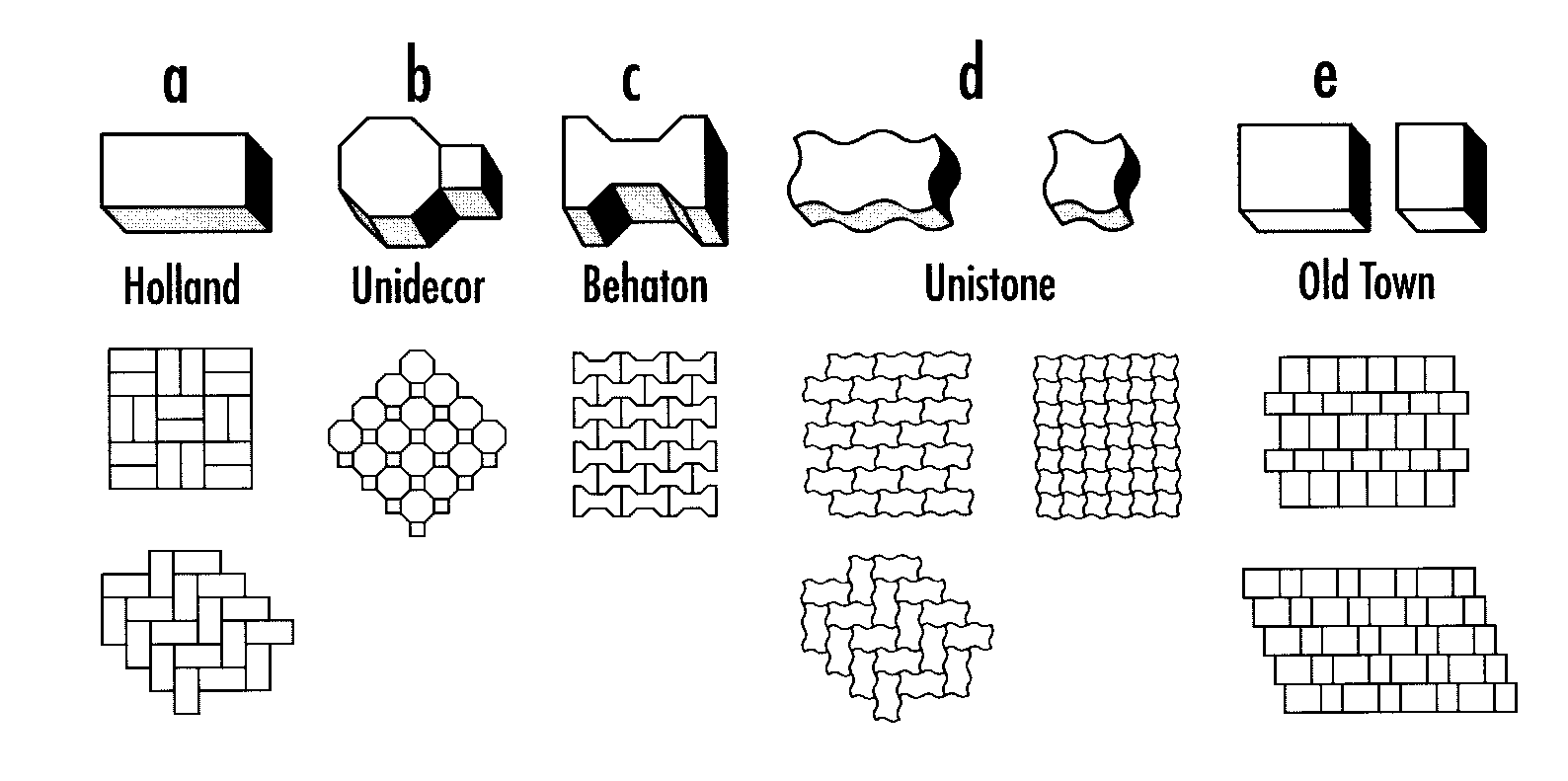 Podstawowe kształty kostek (wg W. Grzybowska, P. Zieliński: Nawierzchnie kostek betonowych w świetle doświadczeń zagranicznych, Drogownictwo 5/1999)	Oznaczenia:  (1) - typ kostki charakterystyczny dla wiązań w jodełkę,- typ kostki odpowiedni tylko dla wiązań w rzędy proste.		Kształtki zacienione - typ kostki zapewniający dobry rozkład obciążenia.ZAŁĄCZNIK 2Zalecane grubości betonowej kostki brukowej(wg: A. Becher, Z. Gustowski – Jak wykonać trwałą nawierzchnię z kostki brukowej, „Materiały Budowlane” nr 5/2005)	W zależności od rodzaju zastosowania kostek w nawierzchni, można przyjmować następującą minimalną jej grubość:ZAŁĄCZNIK 3Przykładowe konstrukcje nawierzchni z betonowej kostki brukowej na ulicach(wg W. Brylicki: Zadanie dla specjalistów, „Budownictwo-Technologie-Architektura”,
nr specjalny, 2005 r.)1. Kategorie ruchu do ustalenia konstrukcji nawierzchni2. Konstrukcje nawierzchniOznaczenia: a) warstwa ścieralna z drobnowymiarowych elementów betonowych innych niż    elementy sześciokątne, b) warstwa ścieralna z drobnowymiarowych elementów betonowych o kształcie sześciokątnym, c) warstwa ścieralna z drobnowymiarowych elementów betonowych może być układana bezpośrednio na warstwie mrozoodpornej odpowiedniej grubościZAŁĄCZNIK 4Zalecone konstrukcje nawierzchni z betonowej kostki brukowej na drogach publicznych(wg rozporządzenia Ministra Transportu i Gospodarki Morskiej z dnia 2 marca 1999 r.
w sprawie warunków technicznych, jakim powinny odpowiadać drogi publiczne i ich usytuowanie, Dz.U. Nr 43, poz. 430)Nawierzchnia w rejonie przystanku autobusowego (na podłożu G1 o module sprężystości (wtórnym) ≥ 120 MPa)1.1. Drogi o ruchu kategorii KR3 (71335 osi obliczeniowych 100 kN/pas/dobę)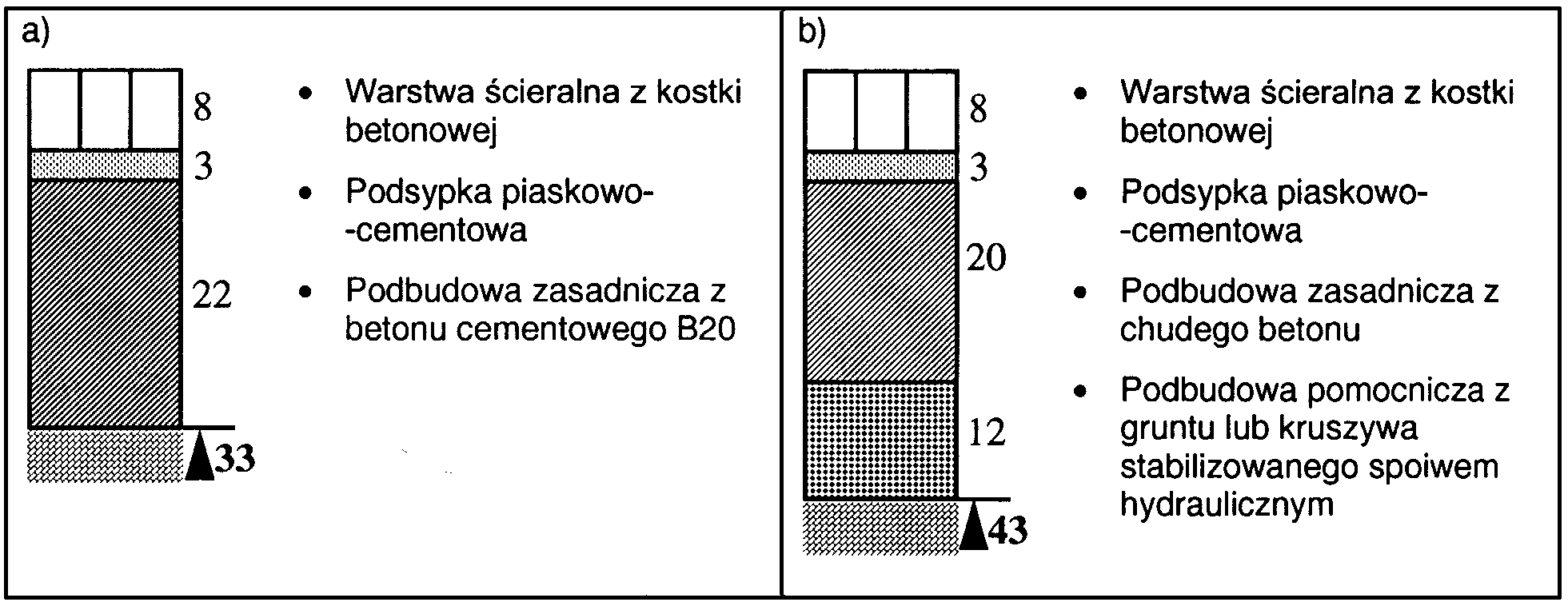 1.2. Drogi o ruchu kategorii KR4 (3361000 osi obliczeniowych 100 kN/pas/dobę)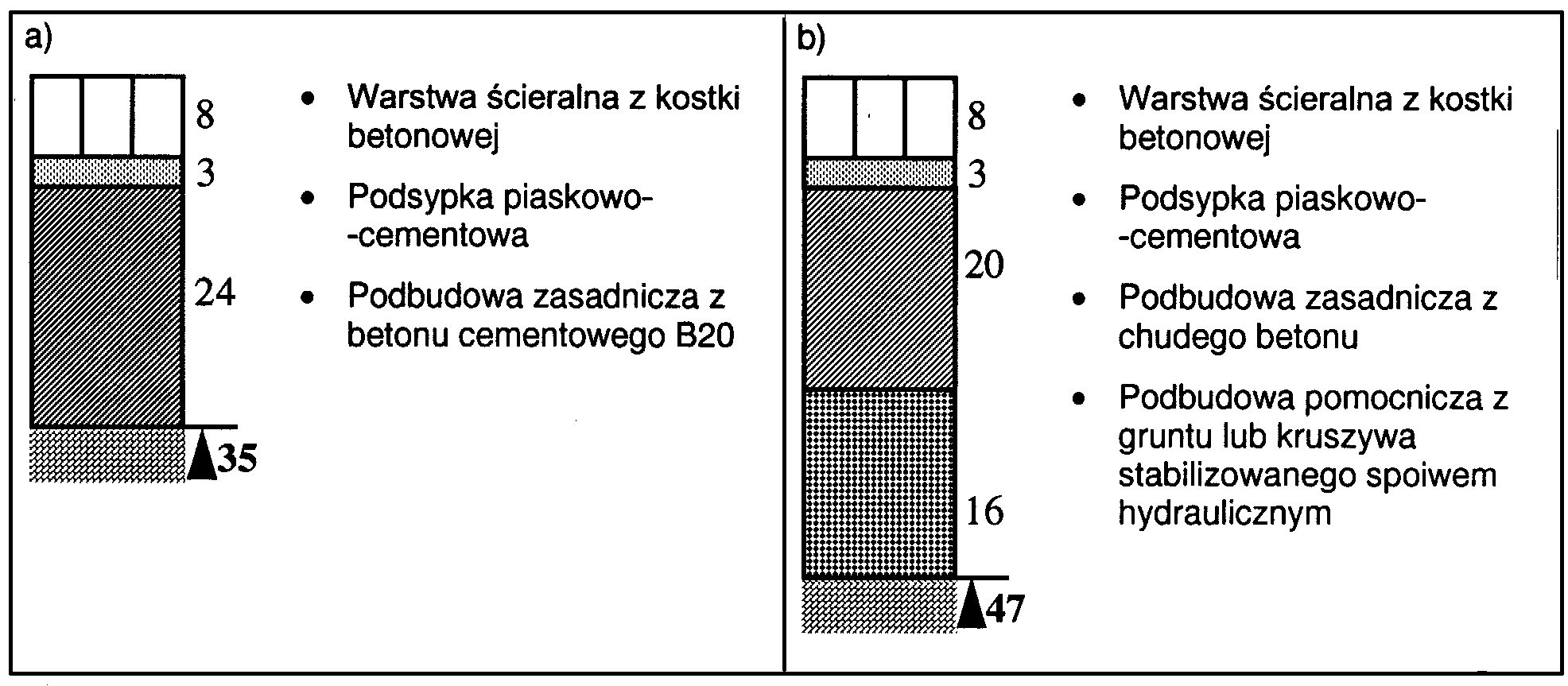 1.3. Drogi o ruchu kategorii KR5 (10012000 osi obliczeniowych 100 kN/pas/dobę)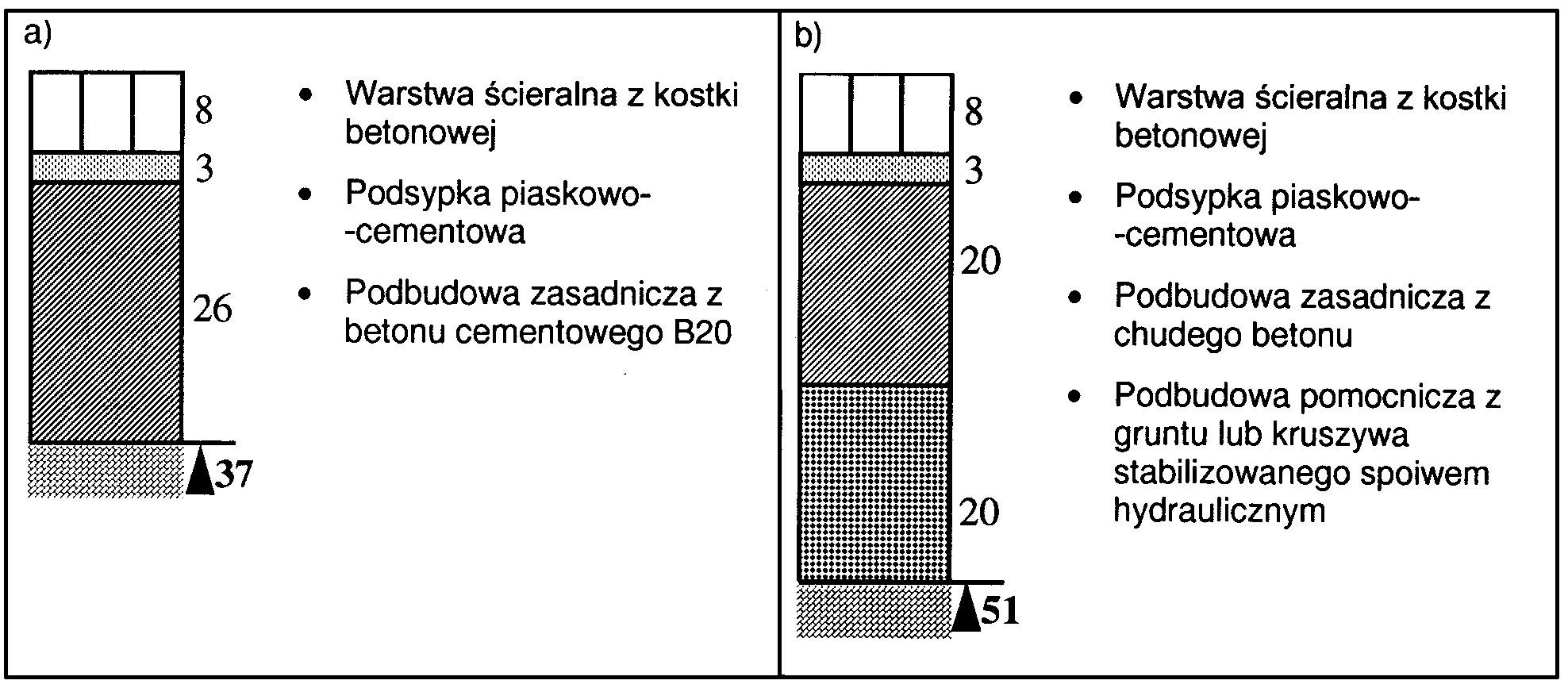 2.	Nawierzchnia jezdni dróg klasy L (lokalnych) i D (dojazdowych) w strefie zamieszkania (na podłożu G1 o module sprężystości (wtórnym)  100 MPa)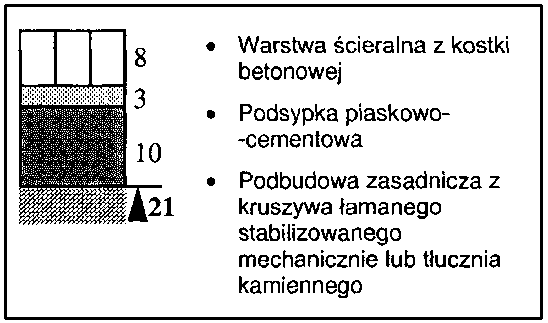 3.	Nawierzchnia chodnikaz dopuszczeniem postoju samochodów o masie całkowitej  , na podłożu G1 o module sprężystości (wtórnym)  80 MPa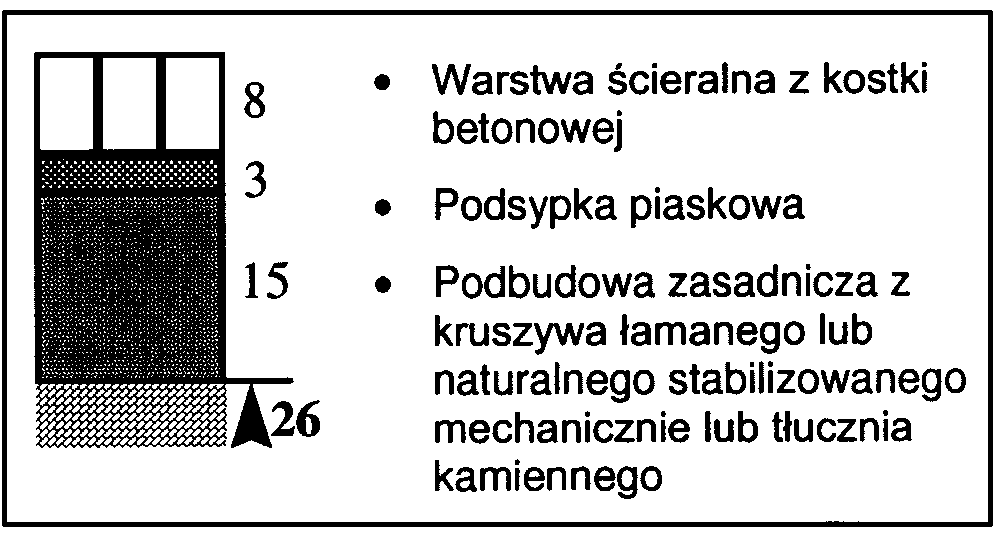 b) wyłącznie dla ruchu pieszych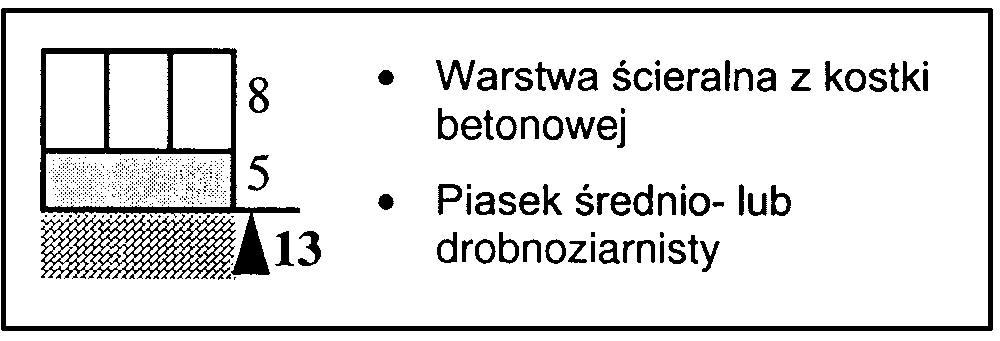 4.  Nawierzchnia ścieżek rowerowych5. Nawierzchnia przeznaczona do postoju pojazdów i jezdni manewrowej (m.in. na parkingu)5.1.	dla samochodów o masie całkowitej  , na podłożu G1 o module sprężystości (wtórnym)  100 MPa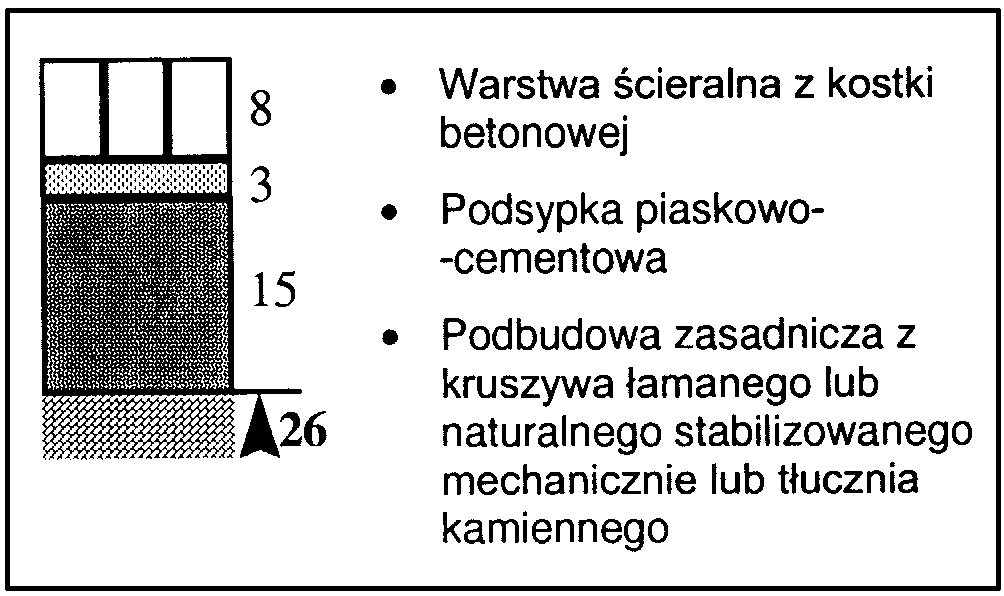 5.2.	dla samochodów ciężarowych na podłożu G1 o module sprężystości (wtórnym)  120 MPa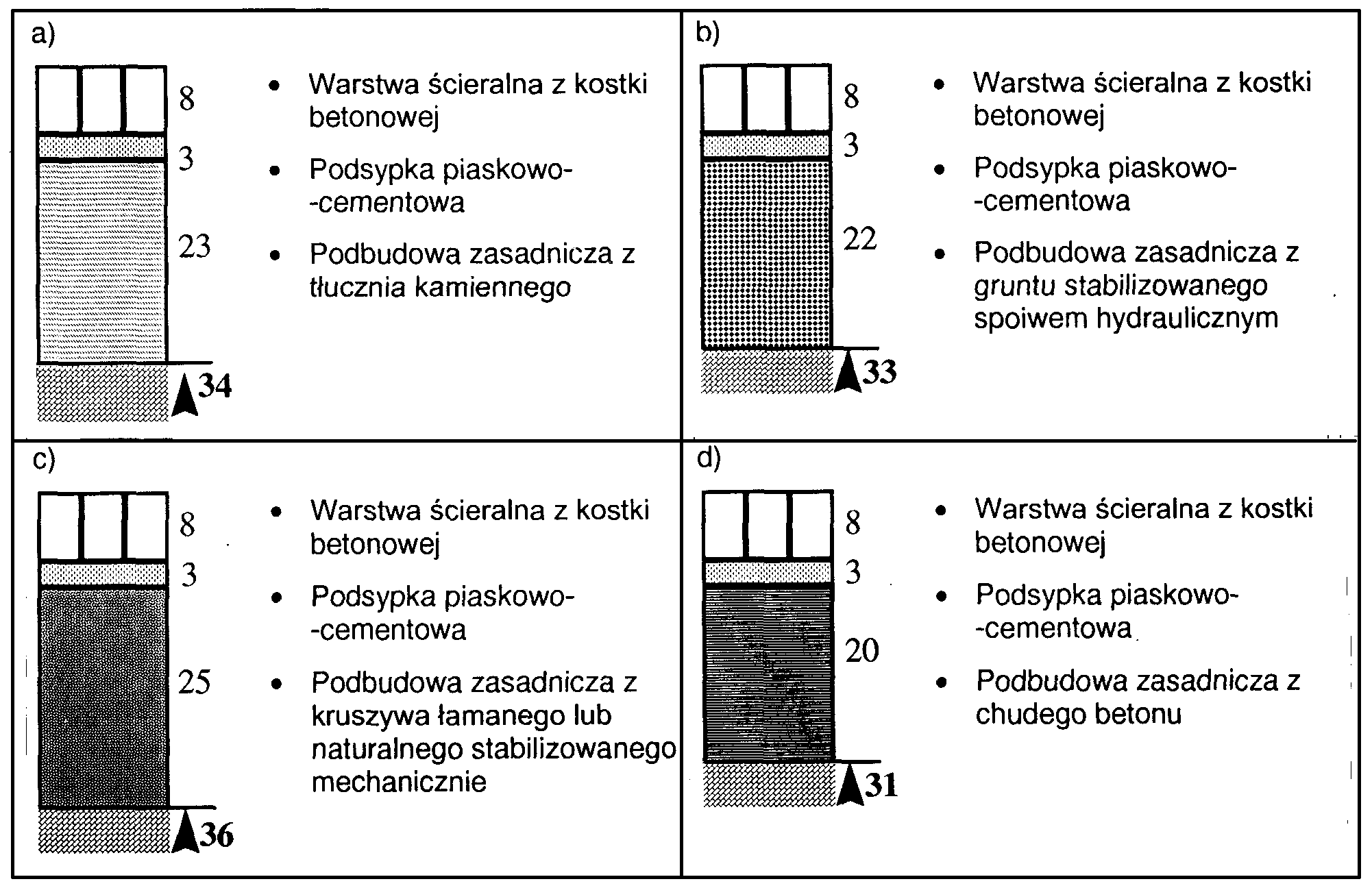 ZAŁĄCZNIK 5Przykłady deseni układania betonowych kostek brukowych (wg literatury podanej w zał. 1)  deseń w jodełkę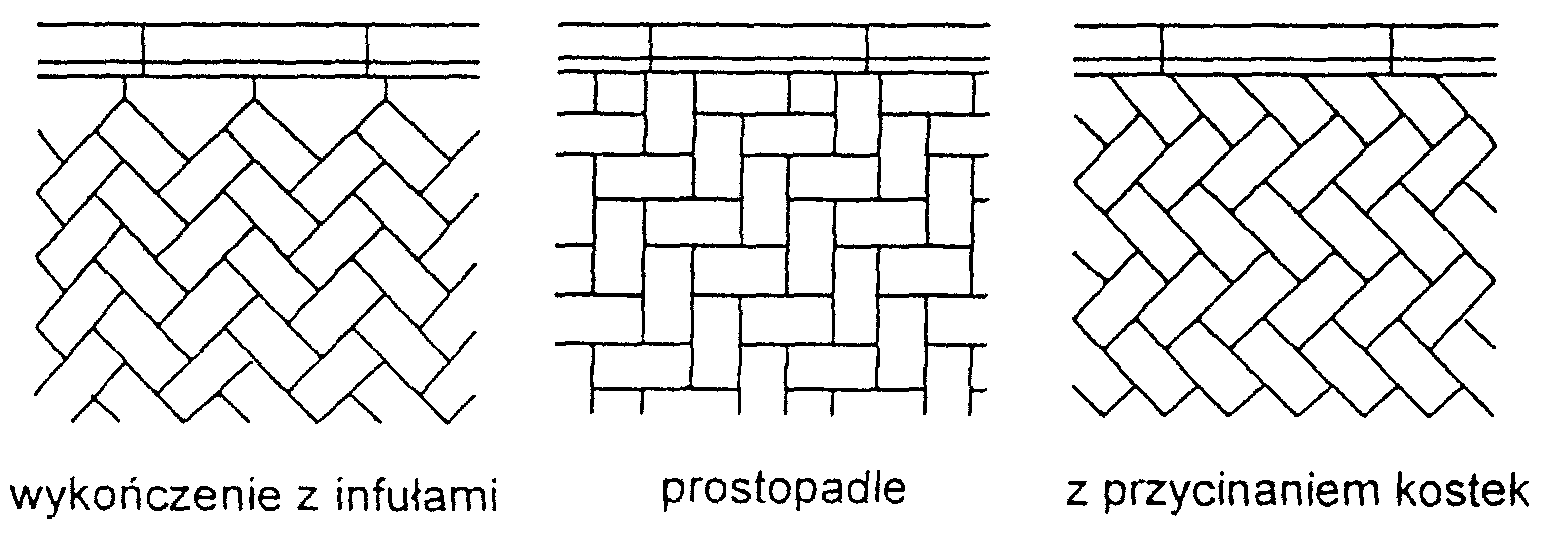 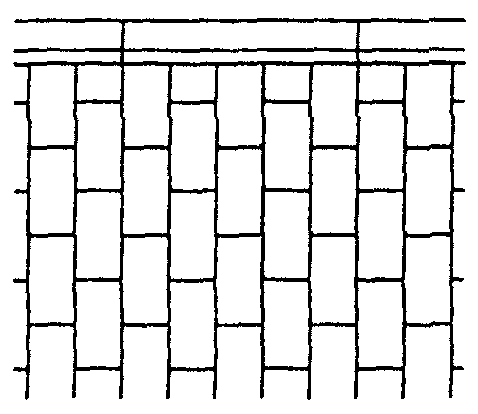  deseń w rzędy proste				c) deseń koszykowy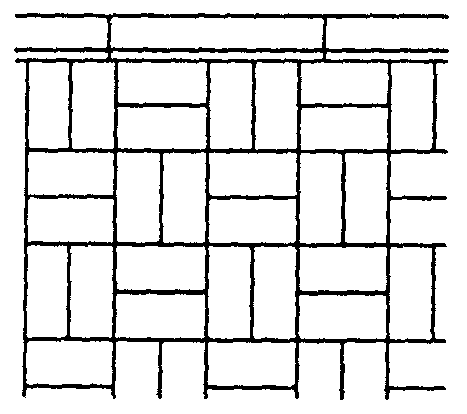 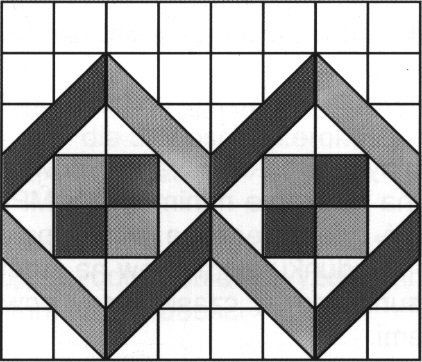 wzory dekoracyjneGENERALNA DYREKCJA DRÓG PUBLICZNYCHOGÓLNE SPECYFIKACJE TECHNICZNED - 08.01.01  08.01.02KRAWĘŻNIKIWarszawa 1998Opracowanie wykonano na zlecenieGeneralnej Dyrekcji Dróg PublicznychZgodnie z decyzją Generalnego Dyrektora Dróg Publicznych niniejsza ogólna specyfikacja techniczna stanowi obowiązującą podstawę sporządzenia szczegółowej specyfikacji technicznej przy zlecaniu i realizacji robót na drogach krajowych i wojewódzkich oraz jest zalecona do wykorzystania przy zlecaniu robót na drogach miejskich i gminnych.Jednostka autorska,opracowanie edytorskie i rozpowszechnienie:Branżowy Zakład Doświadczalny Budownictwa Drogowego i Mostowego, Sp. z o.o.Warszawawww.drogowa.strefa.plKonsultacje:Wydział Budowy Generalnej Dyrekcji Dróg Publicznych w WarszawieTreść ogólnej specyfikacji technicznej jest aktualna na dzień 30 kwietnia 1998 r.Przy sporządzaniu szczegółowej specyfikacji technicznej należy ewentualnie uaktualnić przepisy zawarte w wykorzystywanej niniejszej ogólnej specyfikacji technicznej.SPIS  SPECYFIKACJID-08.01.01     KRAWĘŻNIKI BETONOWE 	3D-08.01.02     KRAWĘŻNIKI KAMIENNE 	17NAJWAŻNIEJSZE OZNACZENIA I SKRÓTYGENERALNA DYREKCJA DRÓG PUBLICZNYCHOGÓLNE SPECYFIKACJE TECHNICZNED - 08.01.01KRAWĘŻNIKI  BETONOWEWarszawa 1998SPIS  TREŚCID-08.01.01KRAWĘŻNIKI  BETONOWE  1. WSTĘP	  2. MATERIAŁY	  3. SPRZĘT	  4. TRANSPORT	  5. WYKONANIE ROBÓT	  6. KONTROLA JAKOŚCI ROBÓT	  7. OBMIAR ROBÓT	  8. ODBIÓR ROBÓT	  9. PODSTAWA PŁATNOŚCI	10. PRZEPISY ZWIĄZANE	1. WSTĘP1.1. Przedmiot OST	Przedmiotem niniejszej ogólnej specyfikacji technicznej (OST) są wymagania dotyczące wykonania i odbioru robót związanych z ustawieniem krawężników betonowych.1.2. Zakres stosowania OST	Ogólna specyfikacja techniczna (OST) stanowi obowiązującą podstawę opracowania szczegółowej specyfikacji technicznej (SST) stosowanej jako dokument przetargowy i kontraktowy przy zlecaniu i realizacji robót na drogach krajowych i wojewódzkich.	Zaleca się wykorzystanie OST przy zlecaniu robót na drogach miejskich i gminnych.1.3. Zakres robót objętych OST	Ustalenia zawarte w niniejszej specyfikacji dotyczą zasad prowadzenia robót związanych z ustawieniem krawężników:betonowych na ławie betonowej z oporem lub zwykłej,betonowych na ławie tłuczniowej lub żwirowej,betonowych wtopionych na ławie betonowej, żwirowej lub tłuczniowej,betonowych wtopionych bez ławy, na podsypce piaskowej lub cementowo-piaskowej.1.4. Określenia podstawowe1.4.1. Krawężniki betonowe - prefabrykowane belki betonowe ograniczające chodniki dla pieszych, pasy dzielące, wyspy kierujące oraz nawierzchnie drogowe.1.4.2. Pozostałe określenia podstawowe są zgodne z obowiązującymi, odpowiednimi polskimi normami i z definicjami podanymi w OST D-M-00.00.00 „Wymagania ogólne” pkt 1.4.1.5. Ogólne wymagania dotyczące robót	Ogólne wymagania dotyczące robót podano w OST D-M-00.00.00 „Wymagania ogólne” pkt 1.5.2. MATERIAŁY2.1. Ogólne wymagania dotyczące materiałów	Ogólne wymagania dotyczące materiałów, ich pozyskiwania i składowania, podano w  OST D-M-00.00.00 „Wymagania ogólne” pkt 2.2.2. Stosowane materiały	Materiałami stosowanymi są:krawężniki betonowe,piasek na podsypkę i do zapraw,cement do podsypki i zapraw,woda,materiały do wykonania ławy pod krawężniki.2.3. Krawężniki betonowe - klasyfikacja	Klasyfikacja jest zgodna z BN-80/6775-03/01 [14].2.3.1. Typy	W zależności od przeznaczenia rozróżnia się następujące typy krawężników betonowych:U   -   uliczne,D   -   drogowe.2.3.2. Rodzaje	W zależności od kształtu przekroju poprzecznego rozróżnia się następujące rodzaje krawężników betonowych:prostokątne ścięte  - rodzaj „a”,prostokątne	        - rodzaj „b”.2.3.3. Odmiany	W zależności od technologii i produkcji krawężników betonowych, rozróżnia się odmiany:1 - krawężnik betonowy jednowarstwowy,2 - krawężnik betonowy dwuwarstwowy.2.3.4. Gatunki	W zależności od dopuszczalnych wad, uszkodzeń krawężniki betonowe dzieli się na:gatunek 1 - G1,gatunek 2 - G2.	Przykład oznaczenia krawężnika betonowego ulicznego (U), prostokątnego (b), jednowarstwowego (1) o wymiarach 12 x 15 x , gat. 1: Ub-1/12/15/100                     BN-80/6775-03/04 [15].2.4. Krawężniki betonowe - wymagania techniczne2.4.1. Kształt i wymiary	Kształt krawężników betonowych przedstawiono na rysunku  wymiary podano w tablicy 1.Wymiary krawężników betonowych podano w tablicy 1.Dopuszczalne odchyłki wymiarów krawężników betonowych podano w tablicy 2.a) krawężnik rodzaju „a”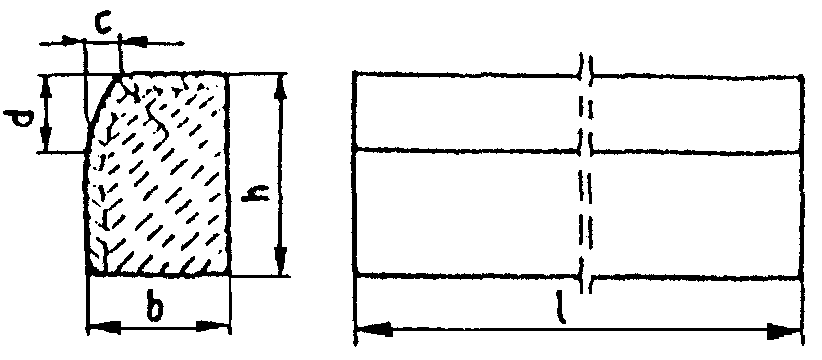 b) krawężnik rodzaju „b”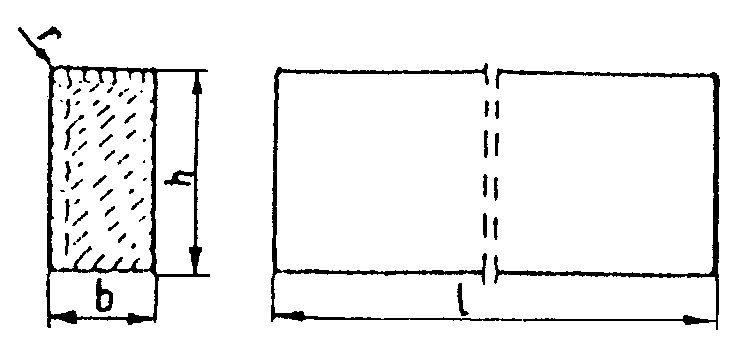 c) wpusty na powierzchniach stykowych krawężników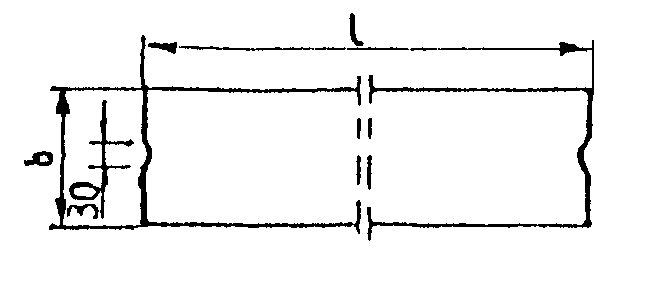 Rys. 1. Wymiarowanie krawężnikówTablica 1. Wymiary krawężników betonowychTablica 2. Dopuszczalne odchyłki wymiarów krawężników betonowych2.4.2. Dopuszczalne wady i uszkodzenia	Powierzchnie krawężników betonowych powinny być bez rys, pęknięć i ubytków betonu, o fakturze z formy lub zatartej. Krawędzie elementów powinny być równe i proste.	Dopuszczalne wady oraz uszkodzenia powierzchni i krawędzi elementów, zgodnie z BN-80/6775-03/01 [14], nie powinny przekraczać wartości podanych w tablicy 3.Tablica 3. Dopuszczalne wady i uszkodzenia krawężników betonowych2.4.3. Składowanie	Krawężniki betonowe mogą być przechowywane na składowiskach otwartych, posegregowane według typów, rodzajów, odmian, gatunków i wielkości.	Krawężniki betonowe należy układać z zastosowaniem podkładek i przekładek drewnianych o wymiarach: grubość , szerokość , długość min.  większa niż szerokość krawężnika.2.4.4. Beton i jego składniki2.4.4.1. Beton do produkcji krawężników	Do produkcji krawężników należy stosować beton wg PN-B-06250 [2], klasy B 25 i B 30. W przypadku wykonywania krawężników dwuwarstwowych, górna (licowa) warstwa krawężników powinna być wykonana z betonu klasy B 30.	Beton użyty do produkcji krawężników powinien charakteryzować się:nasiąkliwością, poniżej 4%,ścieralnością na tarczy Boehmego, dla gatunku 1: , dla gatunku 2: ,mrozoodpornością i wodoszczelnością, zgodnie z normą PN-B-06250 [2].2.4.4.2.  Cement	Cement stosowany do betonu powinien być cementem portlandzkim klasy nie niższej niż „32,5” wg PN-B-19701 [10].	Przechowywanie cementu powinno być zgodne z BN-88/6731-08 [12].2.4.4.3. Kruszywo	Kruszywo powinno odpowiadać wymaganiom PN-B-06712 [5].	Kruszywo należy przechowywać w warunkach zabezpieczających je przed zanieczyszczeniem, zmieszaniem z kruszywami innych asortymentów, gatunków i marek.2.4.4.4. Woda	Woda powinna być odmiany „1” i odpowiadać wymaganiom PN-B-32250 [11].2.5. Materiały na podsypkę i do zapraw	Piasek na podsypkę cementowo-piaskową powinien odpowiadać wymaganiom PN-B-06712 [5], a do zaprawy cementowo-piaskowej PN-B-06711 [4].	Cement na podsypkę i do zaprawy cementowo-piaskowej powinien być cementem portlandzkim klasy nie mniejszej niż „32,5”, odpowiadający wymaganiom PN-B-19701 [10].	Woda powinna być odmiany „1” i odpowiadać wymaganiom PN-B-32250 [11].2.6. Materiały na ławy	Do wykonania ław pod krawężniki należy stosować, dla:ławy betonowej - beton klasy B 15 lub B 10, wg PN-B-06250 [2], którego składniki powinny odpowiadać wymaganiom punktu 2.4.4,ławy żwirowej - żwir odpowiadający wymaganiom PN-B-11111 [7],ławy tłuczniowej - tłuczeń odpowiadający wymaganiom PN-B-11112 [8].2.7. Masa zalewowa	Masa zalewowa, do wypełnienia szczelin dylatacyjnych na gorąco, powinna odpowiadać wymaganiom BN-74/6771-04 [13] lub aprobaty technicznej.3. SPRZĘT3.1. Ogólne wymagania dotyczące sprzętu		Ogólne wymagania dotyczące sprzętu podano w OST D-M-00.00.00 „Wymagania ogólne” pkt 3.3.2. Sprzęt 		Roboty wykonuje się ręcznie przy zastosowaniu:betoniarek do wytwarzania betonu i zapraw oraz przygotowania podsypki cementowo-piaskowej,wibratorów płytowych, ubijaków ręcznych lub mechanicznych.4. TRANSPORT4.1. Ogólne wymagania dotyczące transportu		Ogólne wymagania dotyczące transportu podano w OST D-M-00.00.00 „Wymagania ogólne” pkt 4.4.2. Transport krawężników		Krawężniki betonowe mogą być przewożone dowolnymi środkami transportowymi.		Krawężniki betonowe układać należy na środkach transportowych w pozycji pionowej z nachyleniem w kierunku jazdy.		Krawężniki powinny być zabezpieczone przed przemieszczeniem się i uszkodzeniami w czasie transportu, a górna warstwa nie powinna wystawać poza ściany środka transportowego więcej niż 1/3 wysokości tej warstwy.4.3. Transport pozostałych materiałów	Transport cementu powinien się odbywać w warunkach zgodnych z BN-88/6731-08 [12].	Kruszywa można przewozić dowolnym środkiem transportu, w warunkach zabezpieczających je przed zanieczyszczeniem i zmieszaniem z innymi materiałami. Podczas transportu kruszywa powinny być zabezpieczone przed wysypaniem, a kruszywo drobne - przed rozpyleniem.	Masę zalewową należy pakować w bębny blaszane lub beczki drewniane. Transport powinien odbywać się w warunkach zabezpieczających przed uszkodzeniem bębnów i beczek.5. WYKONANIE ROBÓT5.1. Ogólne zasady wykonania robót	Ogólne zasady wykonania robót podano w OST D-M-00.00.00 „Wymagania ogólne” pkt 5.5.2. Wykonanie koryta pod ławy	Koryto pod ławy należy wykonywać zgodnie z PN-B-06050 [1].	Wymiary wykopu powinny odpowiadać wymiarom ławy w planie z uwzględnieniem w szerokości dna wykopu ew. konstrukcji szalunku.	Wskaźnik zagęszczenia dna wykonanego koryta pod ławę powinien wynosić co najmniej 0,97 według normalnej metody Proctora.5.3. Wykonanie ław	Wykonanie ław powinno być zgodne z BN-64/8845-02 [16].5.3.1. Ława żwirowa	Ławy żwirowe o wysokości do  wykonuje się jednowarstwowo przez zasypanie koryta żwirem i zagęszczenie go polewając wodą.	Ławy o wysokości powyżej  należy wykonywać dwuwarstwowo, starannie zagęszczając poszczególne warstwy.5.3.2. Ława tłuczniowa	Ławy należy wykonywać przez zasypanie wykopu koryta tłuczniem.	Tłuczeń należy starannie ubić polewając wodą. Górną powierzchnię ławy tłuczniowej należy wyrównać klińcem i ostatecznie zagęścić.	Przy grubości warstwy tłucznia w ławie wynoszącej powyżej  należy ławę wykonać dwuwarstwowo, starannie zagęszczając poszczególne warstwy.5.3.3. Ława betonowa	Ławy betonowe zwykłe w gruntach spoistych wykonuje się bez szalowania, przy gruntach sypkich należy stosować szalowanie.	Ławy betonowe z oporem wykonuje się w szalowaniu. Beton rozścielony w szalowaniu lub bezpośrednio w korycie powinien być wyrównywany warstwami. Betonowanie ław należy wykonywać zgodnie z wymaganiami PN-B-06251 [3], przy czym należy stosować co  szczeliny dylatacyjne wypełnione bitumiczną masą zalewową.5.4. Ustawienie krawężników betonowych5.4.1. Zasady ustawiania krawężników	Światło (odległość górnej powierzchni krawężnika od jezdni) powinno być zgodne z ustaleniami dokumentacji projektowej, a w przypadku braku takich ustaleń powinno wynosić od 10 do , a w przypadkach wyjątkowych (np. ze względu na „wyrobienie” ścieku)  może być zmniejszone do  lub zwiększone do .	Zewnętrzna ściana krawężnika od strony chodnika powinna być po ustawieniu krawężnika obsypana piaskiem, żwirem, tłuczniem lub miejscowym gruntem przepuszczalnym, starannie ubitym.	Ustawienie krawężników powinno być zgodne z BN-64/8845-02 [16].5.4.2. Ustawienie krawężników na ławie żwirowej lub tłuczniowej	Ustawianie krawężników na ławie żwirowej i tłuczniowej powinno być wykonywane na podsypce z piasku o grubości warstwy od 3 do  po zagęszczeniu.5.4.3. Ustawienie krawężników na ławie betonowej	Ustawianie krawężników na ławie betonowej wykonuje się  na podsypce z piasku lub na podsypce cementowo-piaskowej o grubości 3 do  po zagęszczeniu.5.4.4. Wypełnianie spoin	Spoiny krawężników nie powinny przekraczać szerokości . Spoiny należy wypełnić żwirem, piaskiem lub zaprawą cementowo-piaskową, przygotowaną w stosunku 1:2. Zalewanie spoin krawężników zaprawą cementowo-piaskową stosuje się wyłącznie do krawężników ustawionych na ławie betonowej.	Spoiny krawężników przed zalaniem zaprawą należy oczyścić i zmyć wodą. Dla zabezpieczenia przed wpływami temperatury krawężniki ustawione na podsypce cementowo-piaskowej i o spoinach zalanych zaprawą należy zalewać co  bitumiczną masą zalewową nad szczeliną dylatacyjną ławy.6. kontrola jakości robót6.1. Ogólne zasady kontroli jakości robót	Ogólne zasady kontroli jakości robót podano w OST D-M-00.00.00 „Wymagania ogólne” pkt 6.6.2. Badania przed przystąpieniem do robót6.2.1. Badania krawężników	Przed przystąpieniem do robót Wykonawca powinien wykonać badania materiałów przeznaczonych do ustawienia krawężników betonowych i przedstawić wyniki tych badań Inżynierowi  do akceptacji.	Sprawdzenie wyglądu zewnętrznego należy przeprowadzić na podstawie oględzin elementu przez pomiar i policzenie uszkodzeń występujących na powierzchniach i krawędziach elementu zgodnie z wymaganiami tablicy 3. Pomiary długości i głębokości uszkodzeń należy wykonać za pomocą przymiaru stalowego lub suwmiarki z dokładnością do , zgodnie z ustaleniami PN-B-10021 [6].	Sprawdzenie kształtu i wymiarów elementów należy przeprowadzić z dokładnością do  przy użyciu suwmiarki oraz przymiaru stalowego lub taśmy zgodnie z wymaganiami tablicy 1 i 2. Sprawdzenie kątów prostych w narożach elementów wykonuje się przez przyłożenie kątownika do badanego naroża i zmierzenia odchyłek z dokładnością do .6.2.2. Badania pozostałych materiałów	Badania pozostałych materiałów stosowanych przy ustawianiu krawężników betonowych powinny obejmować wszystkie właściwości, określone w normach podanych dla odpowiednich materiałów w pkt 2.6.3. Badania w czasie robót6.3.1. Sprawdzenie koryta pod ławę	Należy sprawdzać wymiary koryta oraz zagęszczenie podłoża na dnie wykopu.	Tolerancja dla szerokości wykopu wynosi  . Zagęszczenie podłoża powinno być zgodne z pkt 5.2.6.3.2. Sprawdzenie ław	Przy wykonywaniu ław badaniu podlegają:Zgodność profilu podłużnego górnej powierzchni ław z dokumentacją projektową.	Profil podłużny górnej powierzchni ławy powinien być zgodny z projektowaną niweletą. Dopuszczalne odchylenia mogą wynosić   na każde  ławy.b)	Wymiary ław.	Wymiary ław należy sprawdzić w dwóch dowolnie wybranych punktach na każde  ławy. Tolerancje wymiarów wynoszą:	- dla wysokości   10% wysokości projektowanej,	- dla szerokości   10% szerokości projektowanej.c)	Równość górnej powierzchni ław.	Równość górnej powierzchni ławy sprawdza się przez przyłożenie w dwóch punktach, na każde  ławy, trzymetrowej łaty.	Prześwit pomiędzy górną powierzchnią ławy i przyłożoną łatą nie może przekraczać               .d)	Zagęszczenie ław.	Zagęszczenie ław bada się w dwóch przekrojach na każde . Ławy ze żwiru lub piasku nie mogą wykazywać śladu urządzenia zagęszczającego.	Ławy z tłucznia, badane próbą wyjęcia poszczególnych ziarn tłucznia, nie powinny pozwalać na wyjęcie ziarna z ławy.e)	Odchylenie linii ław od projektowanego kierunku.	Dopuszczalne odchylenie linii ław od projektowanego kierunku nie może przekraczać           na każde  wykonanej ławy.6.3.3. Sprawdzenie ustawienia krawężników	Przy ustawianiu krawężników należy sprawdzać:dopuszczalne odchylenia linii krawężników w poziomie od linii projektowanej, które wynosi   na każde  ustawionego krawężnika,dopuszczalne odchylenie niwelety górnej płaszczyzny krawężnika od niwelety projektowanej, które wynosi   na każde  ustawionego krawężnika,równość górnej powierzchni krawężników, sprawdzane przez przyłożenie w dwóch punktach na każde  krawężnika, trzymetrowej łaty, przy czym prześwit pomiędzy górną powierzchnią krawężnika i przyłożoną łatą nie może przekraczać ,dokładność wypełnienia spoin bada się co . Spoiny muszą być wypełnione całkowicie na pełną głębokość.7. OBMIAR ROBÓT7.1. Ogólne zasady obmiaru robót	Ogólne zasady obmiaru robót podano w OST D-M-00.00.00 „Wymagania ogólne” pkt 7.7.2. Jednostka obmiarowa	Jednostką obmiarową jest m (metr) ustawionego krawężnika betonowego.8. ODBIÓR ROBÓT8.1. Ogólne zasady odbioru robót	Ogólne zasady odbioru robót podano w OST D-M-00.00.00 „Wymagania ogólne” pkt 8.	Roboty uznaje się za wykonane zgodnie z dokumentacją projektową, SST i wymaganiami Inżyniera, jeżeli wszystkie pomiary i badania z zachowaniem tolerancji wg pkt 6 dały wyniki pozytywne.8.2. Odbiór robót zanikających i ulegających zakryciu	Odbiorowi robót zanikających i ulegających zakryciu podlegają:wykonanie koryta pod ławę,wykonanie ławy,wykonanie podsypki.9. PODSTAWA PŁATNOŚCI9.1. Ogólne ustalenia dotyczące podstawy płatności	Ogólne ustalenia dotyczące podstawy płatności podano w OST D-M-00.00.00 „Wymagania ogólne” pkt 9.9.2. Cena jednostki obmiarowej	Cena wykonania  krawężnika betonowego obejmuje:prace pomiarowe i roboty przygotowawcze,dostarczenie materiałów na miejsce wbudowania,wykonanie koryta pod ławę,ew. wykonanie szalunku,wykonanie ławy,wykonanie podsypki,ustawienie krawężników na podsypce (piaskowej lub cementowo-piaskowej),wypełnienie spoin krawężników zaprawą,ew. zalanie spoin masą zalewową,zasypanie zewnętrznej ściany krawężnika gruntem i ubicie,przeprowadzenie badań i pomiarów wymaganych w specyfikacji technicznej.10. przepisy związane10.1. Normy10.2. Inne dokumentyKatalog powtarzalnych elementów drogowych (KPED), Transprojekt - Warszawa, 1979 i 1982 r.GENERALNA DYREKCJA DRÓG PUBLICZNYCHOGÓLNE SPECYFIKACJE TECHNICZNED - 08.01.02KRAWĘŻNIKI  KAMIENNEWarszawa 1998SPIS  TREŚCID-08.01.02KRAWĘŻNIKI  KAMIENNE  1. WSTĘP	19  2. MATERIAŁY	19  3. SPRZĘT	28  4. TRANSPORT	29  5. WYKONANIE ROBÓT	29  6. KONTROLA JAKOŚCI ROBÓT	30  7. OBMIAR ROBÓT	31  8. ODBIÓR ROBÓT	32  9. PODSTAWA PŁATNOŚCI	3210. PRZEPISY ZWIĄZANE	321. WSTĘP1.1. Przedmiot OST	Przedmiotem niniejszej ogólnej specyfikacji technicznej (OST) są wymagania dotyczące wykonania i odbioru robót związanych z ustawieniem krawężników kamiennych.1.2. Zakres stosowania OST	Ogólna specyfikacja techniczna (OST) stanowi obowiązującą podstawę opracowania szczegółowej specyfikacji technicznej (SST) stosowanej jako dokument przetargowy i kontraktowy przy zlecaniu i realizacji robót na drogach krajowych i wojewódzkich.	Zaleca się wykorzystanie OST przy zlecaniu robót na drogach miejskich i gminnych.1.3. Zakres robót objętych OST	Ustalenia zawarte w niniejszej specyfikacji dotyczą zasad prowadzenia robót związanych z ustawieniem krawężników kamiennych:ulicznych,mostowych,drogowych,na ławach z tłucznia, żwiru, betonu lub bezpośrednio na podłożu piaszczystym.1.4. Określenia podstawowe1.4.1. Krawężniki kamienne - belki kamienne ograniczające chodniki dla pieszych, pasy dzielące, wyspy kierujące oraz nawierzchnie drogowe.1.4.2. Pozostałe określenia podstawowe są zgodne z obowiązującymi, odpowiednimi polskimi normami i z definicjami podanymi w OST D-M-00.00.00 „Wymagania ogólne” pkt 1.4.1.5. Ogólne wymagania dotyczące robót	Ogólne wymagania dotyczące robót podano w OST D-M-00.00.00 „Wymagania ogólne” pkt 1.5.2. MATERIAŁY2.1. Ogólne wymagania dotyczące materiałów	Ogólne wymagania dotyczące materiałów, ich pozyskiwania i składowania, podano w  OST D-M-00.00.00 „Wymagania ogólne” pkt 2.2.2. Stosowane materiały	Materiałami stosowanymi do wykonania krawężników kamiennych  są:krawężniki odpowiadające wymaganiom BN-66/6775-01 [9],piasek na podsypkę,cement do podsypki cementowo-piaskowej i zaprawy,woda,oraz materiały do wykonania odpowiedniego rodzaju ław pod ustawienie krawężników, zgodnie z OST D-08.01.01 „Krawężniki betonowe”.2.3. Krawężniki kamienne - klasyfikacja2.3.1. Typy	W zależności od przeznaczenia rozróżnia się trzy typy krawężników:U   -   uliczne,M  -   mostowe,D   -   drogowe.2.3.2. Rodzaje	W zależności od kształtu przekroju poprzecznego, względnie od faktury obróbki powierzchni widocznych,  rozróżnia się w każdym z typów dwa rodzaje krawężników:            A i B.2.3.3. Wielkości	W zależności od wymiaru wysokości krawężnika rozróżnia się następujące wielkości:krawężnik uliczny o wysokości 35 i ,krawężnik mostowy o wysokości 23 i ,krawężnik drogowy o wysokości .2.3.4. Klasy	W zależności od cech fizycznych i wytrzymałościowych materiału kamiennego, użytego do wyrobu krawężników, rozróżnia się trzy klasy:klasa I,klasa II,klasa III.	Przykład oznaczenia krawężnika kamiennego ulicznego prostego (UP) rodzaju B, wielkości 35, klasy II:   krawężnik UPB35II   BN-66/6775-01 [9].2.4. Krawężniki kamienne - wymagania techniczne2.4.1. Cechy fizyczne i wytrzymałościowe	Materiałem do wyrobu krawężników są bloki kamienne ze skał magmowych, osadowych lub metamorficznych, klasy I i II wg BN-62/6716-04 [8] o cechach fizycznych i wytrzymałościowych określonych w tablicy 1.Tablica 1. Cechy fizyczne i wytrzymałościowe krawężników kamiennych2.4.2. Kształt i wymiary	Kształt krawężników ulicznych przedstawiono na rysunkach 1 i 2, wymiary podano w tablicy 2.	Kształt krawężników mostowych podano na rysunkach 3 i  wymiary w          tablicy 3.	Kształt krawężników drogowych podano na rysunkach 5 i  wymiary w             tablicy 4.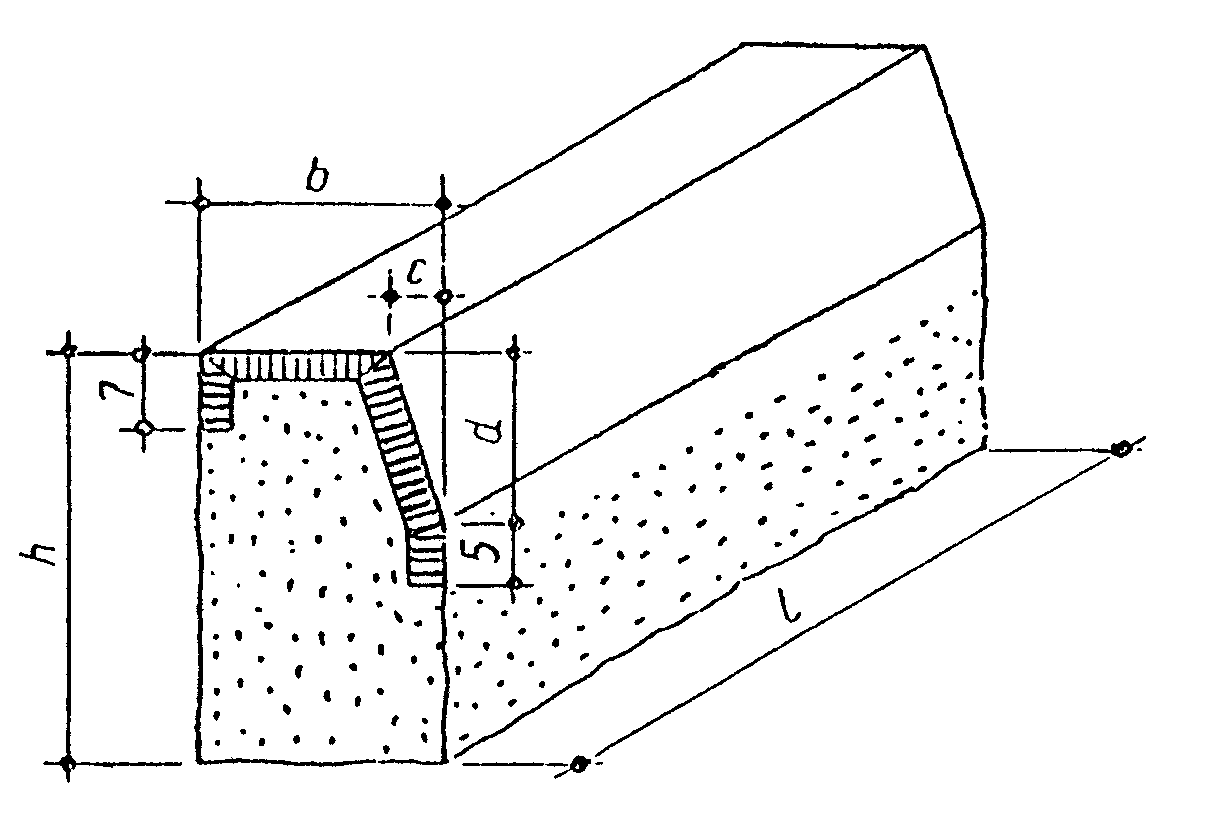 Rys. 1. Krawężnik uliczny odmiany UP, rodzaju A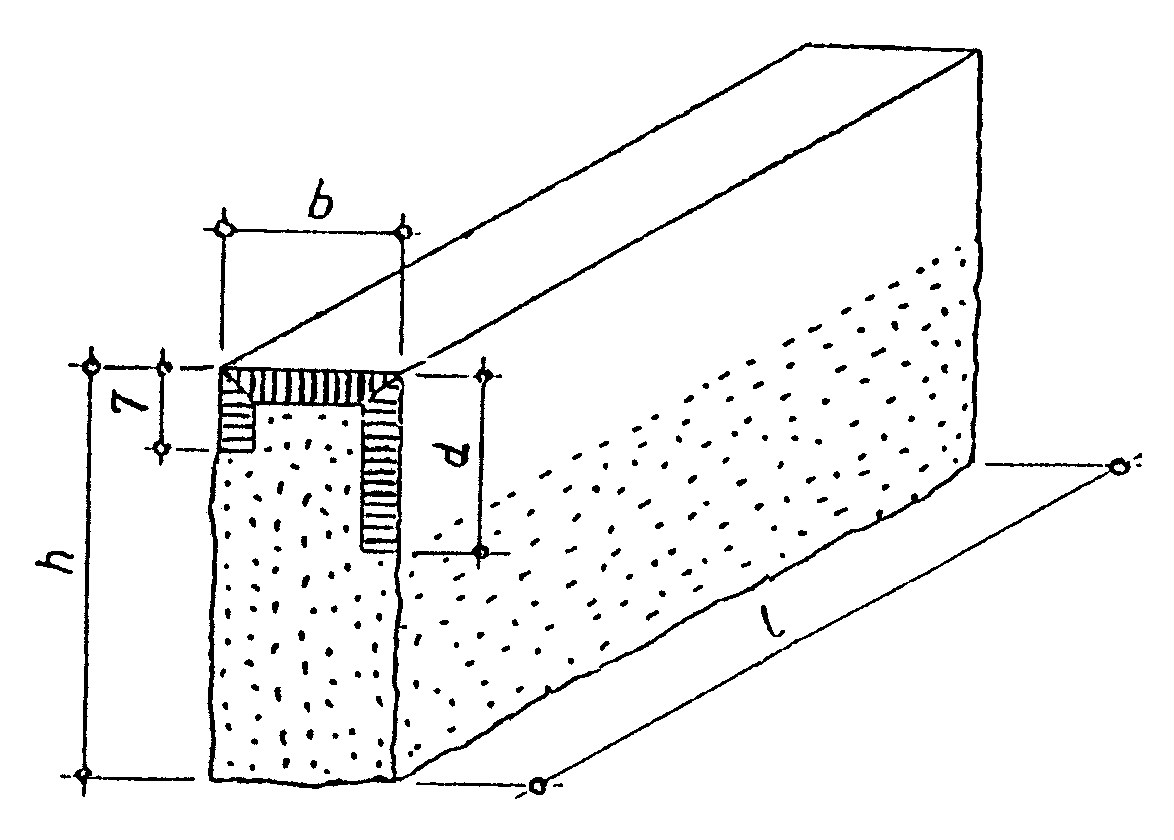 Rys. 2. Krawężnik uliczny odmiany UP, rodzaju BTablica 2. Wymiary krawężników ulicznych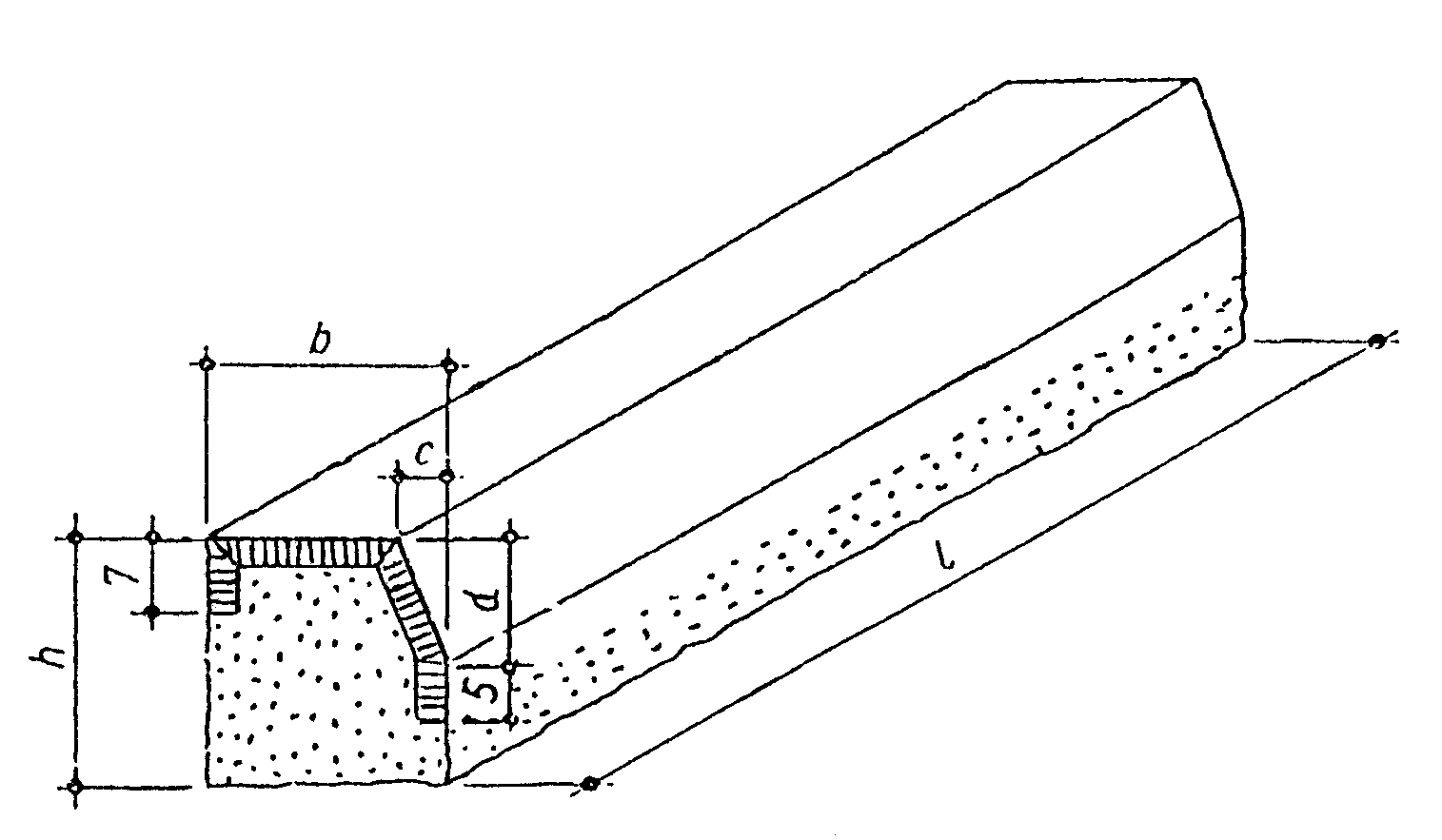 Rys. 3. Krawężnik mostowy rodzaju A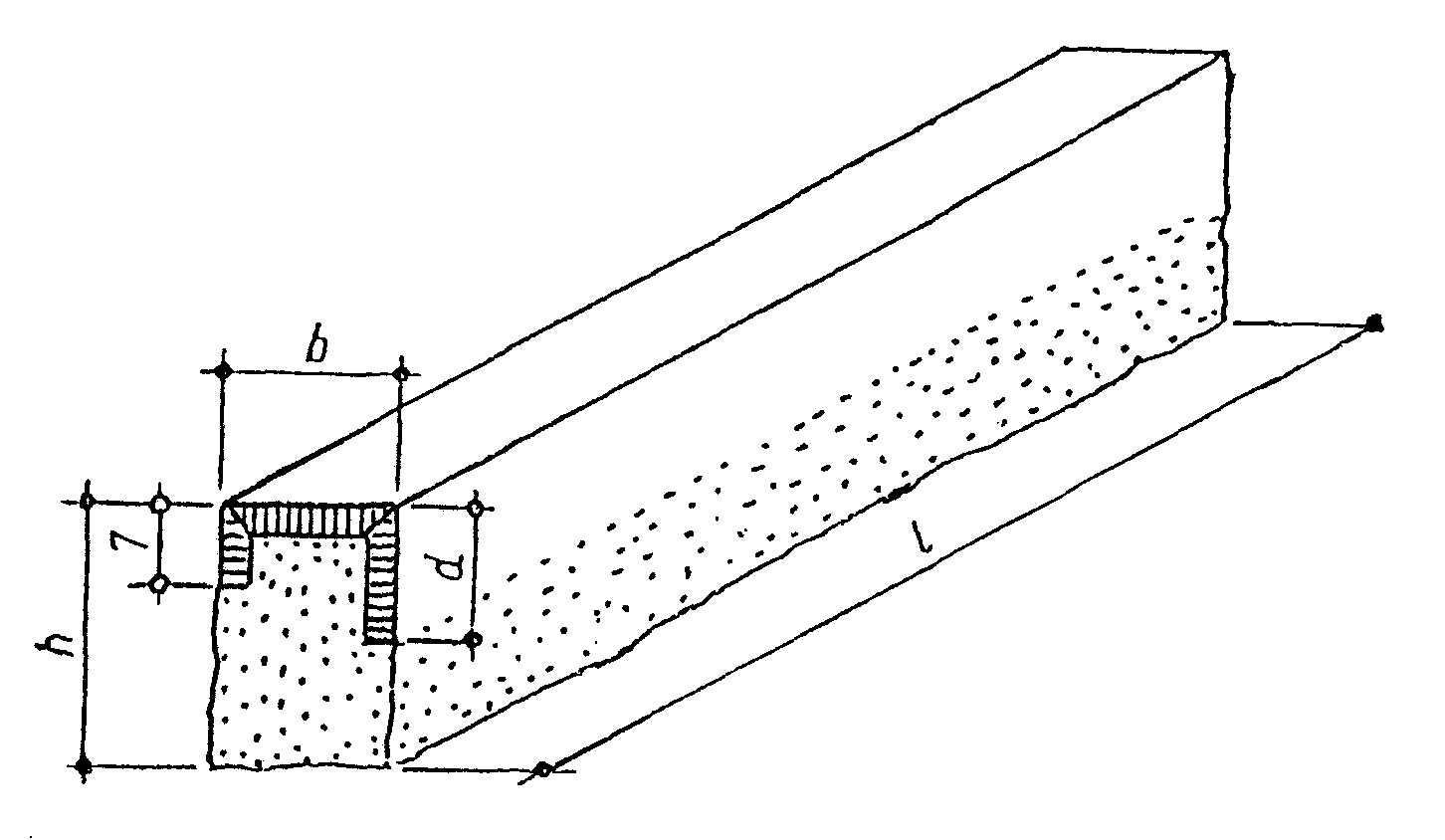 Rys. 4. Krawężnik mostowy rodzaju BTablica 3. Wymiary krawężników mostowych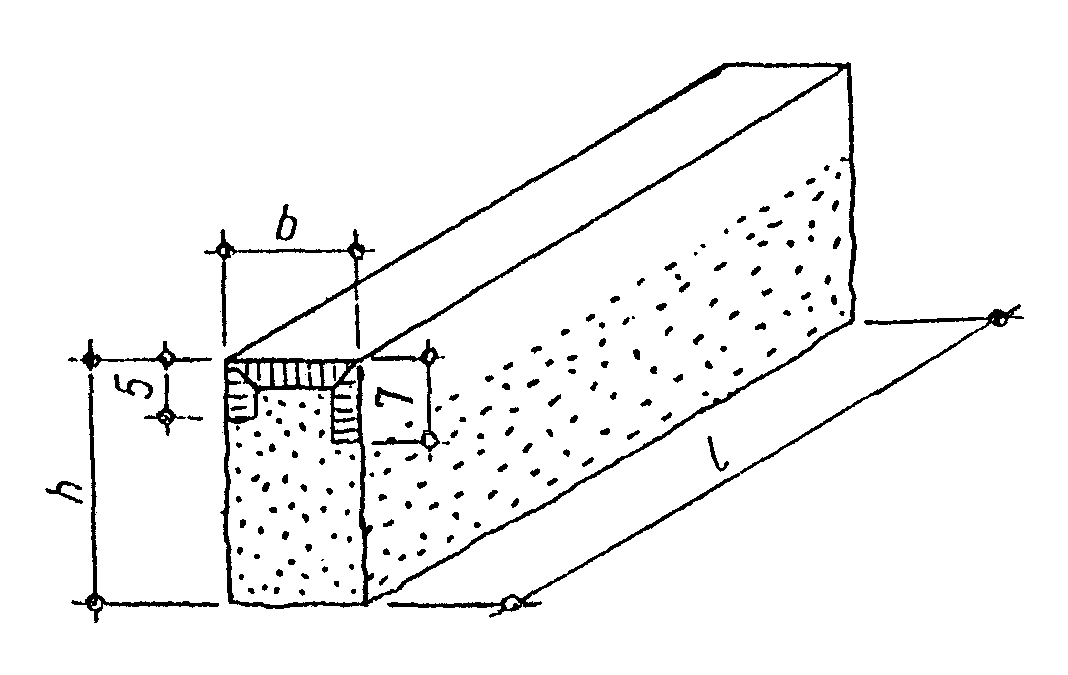 Rys. 5. Krawężnik drogowy rodzaju A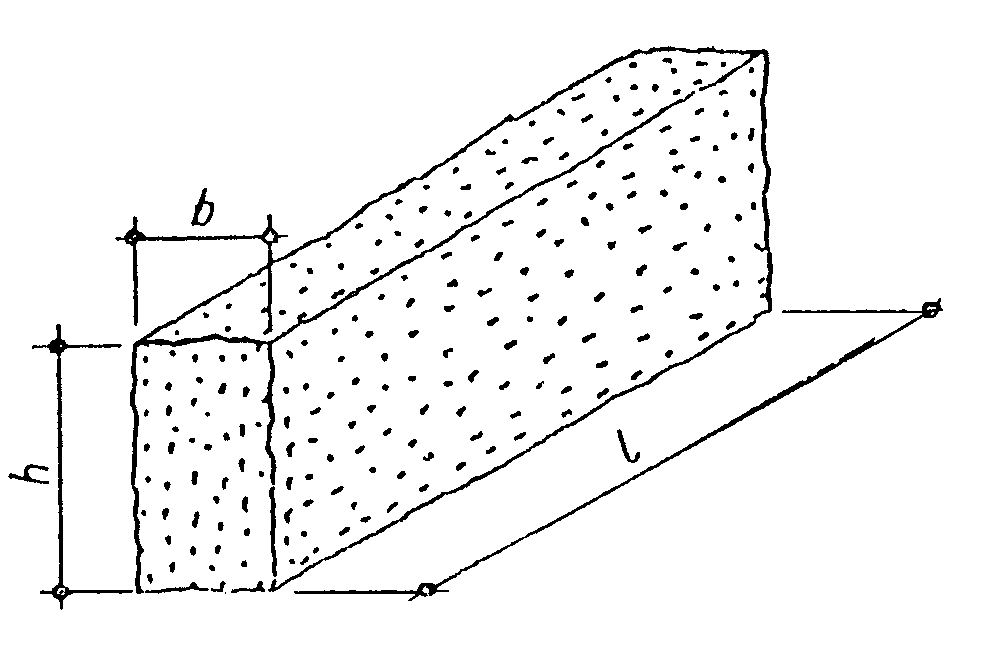 Rys. 6. Krawężnik drogowy rodzaju BTablica 4. Wymiary krawężników drogowych2.4.3. Wygląd zewnętrzny	W ocenie wyglądu zewnętrznego krawężników kamiennych - ulicznych, mostowych i drogowych, należy brać pod uwagę ustalenia normy BN-66/6775-01 [9].2.5. Dopuszczalne wady i uszkodzenia	Dopuszczalne wady i uszkodzenia dla wszystkich typów krawężników kamiennych podaje tablica 5.Tablica 5. Dopuszczalne wady i uszkodzenia2.6. Przechowywanie krawężników	Krawężniki mogą być przechowywane na składowiskach otwartych, posegregowane wg typów, rodzajów, odmian i wielkości.	Krawężniki uliczne, mostowe i drogowe typu „A” należy układać na powierzchniach spodu, w szeregu na podkładkach drewnianych.	Dopuszcza się składowanie krawężników prostych w kilku warstwach, przy zastosowaniu drewnianych podkładek pomiędzy poszczególnymi warstwami, przy czym suma wysokości warstw nie powinna przekraczać .	Krawężnik drogowy rodzaju „B” dozwala się układać w stosy, bez przekładek drewnianych, przy czym wysokość stosów nie powinna przekraczać .2.7. Materiały na podsypkę i do zapraw2.7.1. Piasek	Piasek na podsypkę cementowo-piaskową powinien odpowiadać wymaganiom PN-B-06712 [4], a do zaprawy cementowo-piaskowej PN-B-06711 [3].2.7.2.  Cement	Cement stosowany do zaprawy cementowej i do podsypki cementowo-piaskowej powinien być cementem portlandzkim klasy nie niższej niż „32,5” odpowiadający wymaganiom  PN-B-19701 [6].2.7.3.  Woda	Woda powinna być odmiany „1” i odpowiadać wymaganiom PN-B-32250 [7].2.8. Materiały na ławy i masa zalewowa	Materiały na ławy i masa zalewowa powinny odpowiadać wymaganiom podanym w OST D-08.01.01 „Krawężniki betonowe” pkt 2.3. SPRZĘT3.1. Ogólne wymagania dotyczące sprzętu		Ogólne wymagania dotyczące sprzętu podano w OST D-M-00.00.00 „Wymagania ogólne” pkt 3.3.2. Sprzęt do ustawiania krawężników		Roboty wykonuje się ręcznie przy zastosowaniu:betoniarek do wytwarzania zapraw oraz przygotowania podsypki cementowo-piaskowej,wibratorów płytowych do zagęszczania podsypki.4. TRANSPORT4.1. Ogólne wymagania dotyczące transportu		Ogólne wymagania dotyczące transportu podano w OST D-M-00.00.00 „Wymagania ogólne” pkt 4.4.2. Transport krawężników		Krawężniki kamienne mogą być przewożone dowolnymi środkami transportowymi.		Krawężniki należy układać na podkładach drewnianych, rzędami, długością w kierunku jazdy środka transportowego.		Krawężnik uliczny i mostowy oraz krawężnik drogowy rodzaju „A” może być przewożony tylko w jednej warstwie.		W celu zabezpieczenia powierzchni obrobionych przed bezpośrednim stykiem, należy je do transportu zabezpieczyć przekładkami splecionymi ze słomy lub wełny drzewnej, przy czym grubość tych przekładek nie powinna być mniejsza niż .		Krawężniki drogowe rodzaju „B” można przewozić bez dodatkowego zabezpieczenia, układać w dwu lub więcej warstwach, nie wyżej jednak jak do wysokości ścian bocznych środka transportowego.4.3. Transport pozostałych materiałów	Transport cementu i kruszyw do wykonania ław i na podsypkę powinien odpowiadać wymaganiom wg OST D-08.01.01 „Krawężniki betonowe”.5. WYKONANIE ROBÓT5.1. Ogólne zasady wykonania robót	Ogólne zasady wykonania robót podano w OST D-M-00.00.00 „Wymagania ogólne” pkt 5.5.2. Wykonanie koryta pod ławy	Koryto pod ławy należy wykonywać zgodnie z PN-B-06050 [2].	Wymiary wykopu powinny odpowiadać wymiarom ławy w planie z uwzględnieniem w szerokości dna wykopu konstrukcji szalunku.	Wskaźnik zagęszczenia dna wykonanego koryta pod ławę powinien wynosić co najmniej 0,97 według normalnej metody Proctora.5.3. Wykonanie ław	Wykonanie ław powinno być zgodne z warunkami podanymi w OST D-08.01.01 „Krawężniki betonowe” pkt 5.5.4. Ustawienie krawężników kamiennych	Ustawianie krawężników kamiennych i wypełnianie spoin powinno być zgodne z warunkami podanymi w OST D-08.01.01 „Krawężniki betonowe” pkt 5.6. kontrola jakości robót6.1. Ogólne zasady kontroli jakości robót	Ogólne zasady kontroli jakości robót podano w OST D-M-00.00.00 „Wymagania ogólne” pkt 6.6.2. Badania przed przystąpieniem do robót6.2.1. Badania krawężników	Przed przystąpieniem do robót Wykonawca powinien wykonać badania materiałów przeznaczonych do ustawienia krawężników kamiennych i przedstawić wyniki tych badań Inżynierowi  do akceptacji.6.2.1. Badania krawężników	Badania krawężników kamiennych obejmują:sprawdzenie cech zewnętrznych,badania laboratoryjne.	Sprawdzenie cech zewnętrznych obejmuje:sprawdzenie kształtu, wymiarów i wyglądu zewnętrznego,sprawdzenie wad i uszkodzeń.	Badanie laboratoryjne obejmuje:badanie nasiąkliwości wodą,badanie odporności na zamrażanie,badanie wytrzymałości na ściskanie,badanie ścieralności na tarczy Boehmego,badanie wytrzymałości na uderzenie.	Sprawdzenie cech zewnętrznych należy przeprowadzać przy każdorazowym odbiorze partii krawężników. Badanie laboratoryjne należy przeprowadzać na polecenie Inżyniera na próbkach materiału kamiennego, z którego wykonano krawężniki, a w przypadkach spornych - na próbkach wyciętych z zakwestionowanych krawężników, zgodnie z wymaganiami tablicy 1.	W skład partii przeznaczonej do badań powinny wchodzić krawężniki jednakowego typu, klasy, rodzaju, odmiany i wielkości. Wielkość partii nie powinna przekraczać 400 sztuk.	W przypadku przedstawienia większej ilości krawężników, należy dostawę podzielić na partie składające się co najwyżej z 400 sztuk.	Pobieranie próbek materiału kamiennego należy przeprowadzać wg PN-B-06720 [5].	Sprawdzenie kształtu i wymiarów należy przeprowadzać poprzez oględziny zewnętrzne zgodnie z wymaganiami tablicy 2, 3 lub 4 oraz pomiar przy pomocy linii z podziałką milimetrową z dokładnością do .	Sprawdzenie równości powierzchni obrobionych przeprowadzać należy przy pomocy linii metalowej, ustawionej wzdłuż krawędzi i po przekątnych sprawdzanej powierzchni oraz pomiar odchyleń z dokładnością do , zgodnie z wymaganiami tablicy 2,3 lub 4.	Sprawdzenie krawędzi prostych przeprowadzać należy przy pomocy linii metalowej.	Sprawdzenie szczerb i uszkodzeń przeprowadzać należy poprzez oględziny zewnętrzne, policzenie ilości szczerb i uszkodzeń oraz pomiar ich wielkości z dokładnością do , zgodnie z wymaganiami tablicy 5.	Sprawdzenie faktury powierzchni przeprowadza się wizualnie przez porównanie z wzorem.	Ocenę wyników sprawdzenia cech zewnętrznych oraz ocenę wyników badań laboratoryjnych należy przeprowadzić wg BN-66/6775-01 [9].6.2.2. Badania pozostałych materiałów	Badania pozostałych materiałów stosowanych przy ustawieniu krawężników kamiennych powinny obejmować wszystkie właściwości, które zostały określone w normach podanych dla odpowiednich materiałów wg pkt 2.6.3. Badania w czasie robót	W czasie robót należy sprawdzać:wykonanie koryta pod ławę,wykonanie ław,ustawienie krawężników i wypełnienie spoin,zgodnie z warunkami określonymi w OST D-08.01.01 „Krawężniki betonowe”.7. OBMIAR ROBÓT7.1. Ogólne zasady obmiaru robót	Ogólne zasady obmiaru robót podano w OST D-M-00.00.00 „Wymagania ogólne” pkt 7.7.2. Jednostka obmiarowa	Jednostką obmiarową jest m (metr) wykonanego krawężnika kamiennego.8. ODBIÓR ROBÓT8.1. Ogólne zasady odbioru robót	Ogólne zasady odbioru robót podano w OST D-M-00.00.00 „Wymagania ogólne” pkt 8.	Roboty uznaje się za wykonane zgodnie z dokumentacją projektową, SST i wymaganiami Inżyniera, jeżeli wszystkie pomiary i badania z zachowaniem tolerancji wg pkt 6 dały wyniki pozytywne.8.2. Odbiór robót zanikających i ulegających zakryciu	Odbiorowi robót zanikających i ulegających zakryciu podlegają:wykonanie koryta pod ławę,wykonanie ławy,wykonanie podsypki.9. PODSTAWA PŁATNOŚCI9.1. Ogólne ustalenia dotyczące podstawy płatności	Ogólne ustalenia dotyczące podstawy płatności podano w OST D-M-00.00.00 „Wymagania ogólne” pkt 9.9.2. Cena jednostki obmiarowej	Cena wykonania  krawężnika kamiennego obejmuje:prace pomiarowe i roboty przygotowawcze,dostarczenie materiałów na miejsce wbudowania,wykonanie wykopu pod ławę,ew, wykonanie szalunku,wykonanie ławy,ustawienie krawężników na podsypce,wypełnienie spoin,zasypanie zewnętrznej ściany krawężnika gruntem i ubicie,przeprowadzenie badań i pomiarów wymaganych w specyfikacji technicznej.10. przepisy związaneNormyGENERALNA DYREKCJA DRÓG PUBLICZNYCHOGÓLNE SPECYFIKACJE TECHNICZNED - 08.03.01BETONOWE  OBRZEŻA  CHODNIKOWEWarszawa 1998Opracowanie wykonano na zlecenieGeneralnej Dyrekcji Dróg PublicznychZgodnie z decyzją Generalnego Dyrektora Dróg Publicznych niniejsza ogólna specyfikacja techniczna stanowi obowiązującą podstawę sporządzenia szczegółowej specyfikacji technicznej przy zlecaniu i realizacji robót na drogach krajowych i wojewódzkich oraz jest zalecona do wykorzystania przy zlecaniu robót na drogach miejskich i gminnych.Jednostka autorska,opracowanie edytorskie i rozpowszechnienie:Branżowy Zakład Doświadczalny Budownictwa Drogowego i Mostowego, Sp. z o.o.03-802 Warszawa, ul. Skaryszewska 19, tel./fax (0-22) 818-58-29Konsultacje:Wydział Budowy Generalnej Dyrekcji Dróg Publicznych w WarszawieTreść ogólnej specyfikacji technicznej jest aktualna na dzień 30 kwietnia 1998 r.Przy sporządzaniu szczegółowej specyfikacji technicznej należy ewentualnie uaktualnić przepisy zawarte w wykorzystywanej niniejszej ogólnej specyfikacji technicznej.SPIS TREŚCI  1. WSTĘP	  2. MATERIAŁY	  3. SPRZĘT	  4. TRANSPORT	  5. WYKONANIE ROBÓT	  6. KONTROLA JAKOŚCI ROBÓT	  7. OBMIAR ROBÓT	  8. ODBIÓR ROBÓT	  9. PODSTAWA PŁATNOŚCI	10. PRZEPISY ZWIĄZANE	NAJWAŻNIEJSZE OZNACZENIA I SKRÓTY1. WSTĘP1.1. Przedmiot OST	Przedmiotem niniejszej ogólnej specyfikacji technicznej (OST) są wymagania dotyczące wykonania i odbioru robót związanych z ustawieniem betonowego obrzeża chodnikowego.1.2. Zakres stosowania OST	Ogólna specyfikacja techniczna (OST) stanowi obowiązującą podstawę opracowania szczegółowej specyfikacji technicznej (SST), stosowanej jako dokument przetargowy i kontraktowy przy zlecaniu i realizacji robót na drogach krajowych i wojewódzkich.	Zaleca się wykorzystanie OST przy zlecaniu robót na drogach miejskich i gminnych.1.3. Zakres robót objętych OST	Ustalenia zawarte w niniejszej specyfikacji dotyczą zasad prowadzenia robót związanych z ustawieniem betonowego obrzeża chodnikowego.1.4. Określenia podstawowe1.4.1. Obrzeża chodnikowe - prefabrykowane belki betonowe rozgraniczające jednostronnie lub dwustronnie ciągi komunikacyjne od terenów nie przeznaczonych do komunikacji.1.4.2. Pozostałe określenia podstawowe są zgodne z obowiązującymi, odpowiednimi polskimi normami  i definicjami podanymi w OST D-M-00.00.00 „Wymagania ogólne”        pkt 1.4.1.5. Ogólne wymagania dotyczące robót	Ogólne wymagania dotyczące robót podano w OST D-M-00.00.00 „Wymagania ogólne” pkt 1.5.2. MATERIAŁY2.1. Ogólne wymagania dotyczące materiałów	Ogólne wymagania dotyczące materiałów, ich pozyskiwania i składowania podano w OST D-M-00.00.00 „Wymagania ogólne” pkt 2.2.2. Stosowane materiały	Materiałami stosowanymi są:obrzeża odpowiadające wymaganiom BN-80/6775-04/04 [9] i BN-80/6775-03/01 [8],żwir lub piasek do wykonania ław,cement wg PN-B-19701 [7],piasek do zapraw wg PN-B-06711 [3].2.3. Betonowe obrzeża chodnikowe - klasyfikacja	W zależności od przekroju poprzecznego rozróżnia się dwa rodzaje obrzeży:obrzeże niskie	- On,obrzeże wysokie	- Ow.	W zależności od dopuszczalnych wielkości i liczby uszkodzeń oraz odchyłek wymiarowych obrzeża dzieli się na:gatunek 1 	- G1,gatunek 2	- G2.	Przykład oznaczenia betonowego obrzeża chodnikowego niskiego (On) o wymiarach 6 x 20 x 75 cm gat. 1:	obrzeże On - I/6/20/75 BN-80/6775-03/04 [9].2.4. Betonowe obrzeża chodnikowe - wymagania techniczne2.4.1. Wymiary betonowych obrzeży chodnikowych	Kształt obrzeży betonowych przedstawiono na rysunku 1, a wymiary podano w tablicy 1.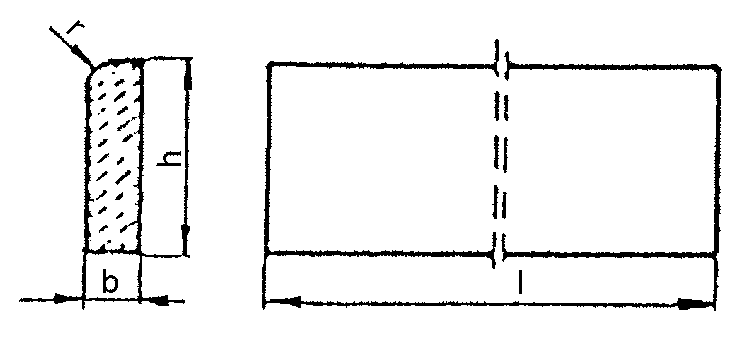 Rysunek 1. Kształt betonowego obrzeża chodnikowegoTablica 1. Wymiary obrzeży2.4.2. Dopuszczalne odchyłki wymiarów obrzeży	Dopuszczalne odchyłki wymiarów obrzeży podano w tablicy 2.Tablica 2. Dopuszczalne odchyłki wymiarów obrzeży2.4.3. Dopuszczalne wady i uszkodzenia obrzeży	Powierzchnie obrzeży powinny być bez rys, pęknięć i ubytków betonu, o fakturze z formy lub zatartej. Krawędzie elementów powinny być równe i proste.	Dopuszczalne wady oraz uszkodzenia powierzchni i krawędzi elementów nie powinny przekraczać wartości podanych w tablicy 3.Tablica 3. Dopuszczalne wady i uszkodzenia obrzeży2.4.4. Składowanie	Betonowe obrzeża chodnikowe mogą być przechowywane na składowiskach otwartych, posegregowane według rodzajów i gatunków.	Betonowe obrzeża chodnikowe należy układać z zastosowaniem podkładek                 i przekładek drewnianych o wymiarach co najmniej: grubość 2,5 cm, szerokość 5 cm, długość minimum 5 cm większa niż szerokość obrzeża.2.4.5. Beton i jego składniki	Do produkcji obrzeży należy stosować beton według PN-B-06250 [2], klasy B 25     i B 30.2.5. Materiały na ławę i do zaprawy	Żwir do wykonania ławy powinien odpowiadać wymaganiom PN-B-11111 [5],             a piasek - wymaganiom PN-B-11113 [6].	Materiały do zaprawy cementowo-piaskowej powinny odpowiadać wymaganiom podanym w OST D-08.01.01 „Krawężniki betonowe” pkt 2.3. sprzęt3.1. Ogólne wymagania dotyczące sprzętu	Ogólne wymagania dotyczące sprzętu podano w OST D-M-00.00.00 „Wymagania ogólne” pkt 3.3.2. Sprzęt do ustawiania obrzeży	Roboty wykonuje się ręcznie przy zastosowaniu drobnego sprzętu pomocniczego.4. transport4.1. Ogólne wymagania dotyczące transportu	Ogólne wymagania dotyczące transportu podano w OST D-M-00.00.00 „Wymagania ogólne” pkt 4.4.2. Transport obrzeży betonowych	Betonowe obrzeża chodnikowe mogą być przewożone dowolnymi środkami transportu po osiągnięciu przez beton wytrzymałości minimum 0,7 wytrzymałości projektowanej.	Obrzeża powinny być zabezpieczone przed przemieszczeniem się i uszkodzeniami w czasie transportu.4.3. Transport pozostałych materiałów	Transport pozostałych materiałów podano w OST D-08.01.01 „Krawężniki betonowe”.5. wykonanie robót5.1. Ogólne zasady wykonania robót	Ogólne zasady wykonania robót podano w OST D-M-00.00.00 „Wymagania ogólne” pkt 5.5.2. Wykonanie koryta	Koryto pod podsypkę (ławę) należy wykonywać zgodnie z PN-B-06050 [1].	Wymiary wykopu powinny odpowiadać wymiarom ławy w planie z uwzględnieniem w szerokości dna wykopu ew. konstrukcji szalunku.5.3. Podłoże lub podsypka (ława)	Podłoże pod ustawienie obrzeża może stanowić rodzimy grunt piaszczysty lub podsypka (ława) ze żwiru lub piasku, o grubości warstwy od 3 do 5 cm po zagęszczeniu. Podsypkę (ławę) wykonuje się przez zasypanie koryta żwirem lub piaskiem i zagęszczenie z polewaniem wodą.5.4. Ustawienie betonowych obrzeży chodnikowych	Betonowe obrzeża chodnikowe należy ustawiać na wykonanym podłożu w miejscu i ze światłem (odległością górnej powierzchni obrzeża od ciągu komunikacyjnego) zgodnym z ustaleniami dokumentacji projektowej.	Zewnętrzna ściana obrzeża powinna być obsypana piaskiem, żwirem lub miejscowym gruntem przepuszczalnym, starannie ubitym.	Spoiny nie powinny przekraczać szerokości 1 cm. Należy wypełnić je piaskiem lub zaprawą cementowo-piaskową w stosunku 1:2. Spoiny przed zalaniem należy oczyścić i zmyć wodą. Spoiny muszą być wypełnione całkowicie na pełną głębokość.6. kontrola jakości robót6.1. Ogólne zasady kontroli jakości robót	Ogólne zasady kontroli jakości robót podano w OST D-M-00.00.00 „Wymagania ogólne” pkt 6.6.2. Badania przed przystąpieniem do robót	Przed przystąpieniem do robót Wykonawca powinien wykonać badania materiałów przeznaczonych do ustawienia betonowych obrzeży chodnikowych i przedstawić wyniki tych badań Inżynierowi do akceptacji.	Sprawdzenie wyglądu zewnętrznego należy przeprowadzić na podstawie oględzin elementu przez pomiar i policzenie uszkodzeń występujących na powierzchniach i krawędziach elementu, zgodnie z wymaganiami tablicy 3. Pomiary długości i głębokości uszkodzeń należy wykonać za pomocą przymiaru stalowego lub suwmiarki z dokładnością do 1 mm, zgodnie z ustaleniami PN-B-10021 [4].	Sprawdzenie kształtu i wymiarów elementów należy przeprowadzić z dokładnością do 1 mm przy użyciu suwmiarki oraz przymiaru stalowego lub taśmy, zgodnie z wymaganiami tablicy 1 i 2. Sprawdzenie kątów prostych w narożach elementów wykonuje się przez przyłożenie kątownika do badanego naroża i zmierzenia odchyłek z dokładnością do 1 mm.	Badania pozostałych materiałów powinny obejmować wszystkie właściwości określone w normach podanych dla odpowiednich materiałów wymienionych w pkt 2.6.3. Badania w czasie robót	W czasie robót należy sprawdzać wykonanie:koryta pod podsypkę (ławę) - zgodnie z wymaganiami pkt 5.2,podłoża z rodzimego gruntu piaszczystego lub podsypki (ławy) ze żwiru lub piasku - zgodnie z wymaganiami pkt 5.3,ustawienia betonowego obrzeża chodnikowego - zgodnie z wymaganiami pkt 5.4, przy dopuszczalnych odchyleniach:linii obrzeża w planie, które może wynosić  2 cm na każde 100 m długości obrzeża,niwelety górnej płaszczyzny obrzeża , które może wynosić 1 cm na każde 100 m długości obrzeża,wypełnienia spoin, sprawdzane co 10 metrów, które powinno wykazywać całkowite wypełnienie badanej spoiny na pełną głębokość.7. obmiar robót7.1. Ogólne zasady obmiaru robót	Ogólne zasady obmiaru robót podano w OST D-M-00.00.00 „Wymagania ogólne” pkt 7.7.2. Jednostka obmiarowa	Jednostką obmiarową jest m (metr) ustawionego betonowego obrzeża chodnikowego.8. ODBIÓR ROBÓT8.1. Ogólne zasady odbioru robót	Ogólne zasady odbioru robót podano w OST D-M-00.00.00 „Wymagania ogólne” pkt 8.	Roboty uznaje się za wykonane zgodnie z dokumentacją projektową, SST i wymaganiami Inżyniera, jeżeli wszystkie pomiary i badania z zachowaniem tolerancji wg pkt 6 dały wyniki pozytywne.8.2. Odbiór robót zanikających i ulegających zakryciu	Odbiorowi robót zanikających i ulegających zakryciu podlegają:wykonane koryto,wykonana podsypka.9. PODSTAWA PŁATNOŚCI9.1. Ogólne ustalenia dotyczące podstawy płatności	Ogólne ustalenia dotyczące podstawy płatności podano w OST D-M-00.00.00 „Wymagania ogólne” pkt 9.9.2. Cena jednostki obmiarowej	Cena wykonania 1 m betonowego obrzeża chodnikowego obejmuje:prace pomiarowe i roboty przygotowawcze,dostarczenie materiałów,wykonanie koryta,rozścielenie i ubicie podsypki,ustawienie obrzeża,wypełnienie spoin,obsypanie zewnętrznej ściany obrzeża,wykonanie badań i pomiarów wymaganych w specyfikacji technicznej.10. przepisy związaneNormyGENERALNA DYREKCJA DRÓG PUBLICZNYCHOGÓLNE SPECYFIKACJE TECHNICZNED - 06.01.01UMOCNIENIE  POWIERZCHNIOWE  SKARP,  ROWÓW  I  ŚCIEKÓWWarszawa 2001Opracowanie wykonano na zlecenieGeneralnej Dyrekcji Dróg PublicznychZgodnie z decyzją Generalnego Dyrektora Dróg Publicznych niniejsza ogólna specyfikacja techniczna stanowi obowiązującą podstawę sporządzenia szczegółowej specyfikacji technicznej przy zlecaniu i realizacji robót na drogach krajowych oraz jest zalecana do wykorzystania przy zlecaniu robót na drogach  wojewódzkich, powiatowych i gminnych.Jednostka autorska,opracowanie edytorskie i rozpowszechnienie:Branżowy Zakład Doświadczalny Budownictwa Drogowego i Mostowego, Sp. z o.o.03-802 Warszawa, ul. Skaryszewska 19, tel. (0-22) 818-58-29, fax (0-22) 677-21-40Konsultacje:Wydział Budowy Generalnej Dyrekcji Dróg Publicznych w WarszawieTreść ogólnej specyfikacji technicznej opracowano wg stanu na dzień 30 kwietnia 2001 r.Przy sporządzaniu szczegółowej specyfikacji technicznej należy uaktualnić przepisy zawarte w wykorzystywanej niniejszej ogólnej specyfikacji technicznej.SPIS TREŚCI  1. WSTĘP	  2. MATERIAŁY	  3. SPRZĘT	  4. TRANSPORT	  5. WYKONANIE ROBÓT	  6. KONTROLA JAKOŚCI ROBÓT	  7. OBMIAR ROBÓT	  8. ODBIÓR ROBÓT	  9. PODSTAWA PŁATNOŚCI	10. PRZEPISY ZWIĄZANE	NAJWAŻNIEJSZE OZNACZENIA I SKRÓTY1. WSTĘP1.1. Przedmiot OST	Przedmiotem niniejszej ogólnej specyfikacji technicznej (OST) są wymagania dotyczące wykonania i odbioru robót związanych z przeciwerozyjnym umocnieniem powierzchniowym skarp, rowów i ścieków.1.2. Zakres stosowania OST	Ogólna specyfikacja techniczna (OST) stanowi obowiązującą podstawę opracowania szczegółowej specyfikacji technicznej (SST) stosowanej jako dokument przetargowy i kontraktowy przy zlecaniu i realizacji robót na drogach krajowych.	Zaleca się wykorzystanie OST przy zlecaniu robót na drogach  wojewódzkich, powiatowych i gminnych.1.3. Zakres robót objętych OST	Ustalenia zawarte w niniejszej specyfikacji dotyczą zasad prowadzenia robót związanych z trwałym powierzchniowym umocnieniem skarp, rowów i ścieków następującymi sposobami:humusowaniem, obsianiem, darniowaniem;brukowaniem;zastosowaniem elementów prefabrykowanych;umocnieniem biowłókniną;umocnieniem  geosyntetykami;wykonaniem hydroobsiewu.	Ustalenia OST nie dotyczą umocnienia zboczy skalnych (z ochroną przed obwałami kamieni), skarp wymagających zbrojenia lub obudowy oraz skarp okresowo lub trwale omywanych wodą.1.4. Określenia podstawowe1.4.1. Rów - otwarty wykop, który zbiera i odprowadza wodę.1.4.2. Darnina - płat lub pasmo wierzchniej warstwy gleby, przerośniętej i związanej korzeniami roślinności trawiastej.1.4.3. Darniowanie - pokrycie darniną powierzchni korpusu drogowego w taki sposób, aby darnina w sposób trwały związała się z podłożem systemem korzeniowym. Darniowanie kożuchowe wykonuje się na płask, pasami poziomymi, układanymi w rzędach równoległych z przewiązaniem szczelin pomiędzy poszczególnymi płatami. Darniowanie w kratę (krzyżowe) wykonuje się w postaci pasów darniny układanych pod kątem 45o, ograniczających powierzchnie skarpy o bokach np. 1,0 x 1,0 m, które wypełnia się ziemią roślinną i zasiewa trawą.1.4.4. Ziemia urodzajna (humus) - ziemia roślinna zawierająca co najmniej 2% części organicznych.Humusowanie - zespół czynności przygotowujących powierzchnię gruntu do obudowy roślinnej, obejmujący dogęszczenie gruntu, rowkowanie, naniesienie ziemi urodzajnej z jej grabieniem (bronowaniem) i dogęszczeniem.Moletowanie - proces umożliwiający dogęszczenie ziemi urodzajnej i wytworzenie bruzd, przeprowadzany np. za pomocą walca o odpowiednio ukształtowanej powierzchni.Hydroobsiew - proces obejmujący nanoszenie hydromechaniczne mieszanek siewnych, środków użyźniających i emulsji przeciwerozyjnych w celu umocnienia biologicznego powierzchni gruntu.1.4.8. Brukowiec - kamień narzutowy nieobrobiony (otoczak) lub obrobiony w kształcie nieregularnym i zaokrąglonych krawędziach.1.4.9. Prefabrykat - element wykonany w zakładzie przemysłowym, który po zmontowaniu na budowie stanowi umocnienie rowu lub ścieku.1.4.10. Biowłóknina - mata z włókna bawełnianego lub bawełnopodobnego, wykonana techniką włókninową z równomiernie rozmieszczonymi w czasie produkcji nasionami traw     i roślin motylkowatych, służąca do umacniania i zadarniania powierzchni.1.4.11. Geosyntetyki - geotekstylia (przepuszczalne, polimerowe materiały, wytworzone techniką tkacką, dziewiarską lub włókninową, w tym geotkaniny i geowłókniny) i pokrewne wyroby jak: georuszty (płaskie struktury w postaci regularnej otwartej siatki wewnętrznie połączonych elementów), geomembrany (folie z polimerów syntetycznych), geokompozyty (materiały złożone z różnych wyrobów geotekstylnych), geokontenery (gabiony z tworzywa sztucznego), geosieci (płaskie struktury w postaci siatki z otworami znacznie większymi niż elementy składowe, z oczkami połączonymi węzłami), geomaty z siatki (siatki ze strukturą przestrzenną), geosiatki komórkowe (z taśm tworzących przestrzenną strukturę zbliżoną do plastra miodu).1.4.12. Mulczowanie - naniesienie na powierzchnię gruntu ściółki (np. sieczki, stróżyn, trocin, torfu) z lepiszczem w celu ochrony przed wysychaniem i erozją.1.4.13. Hydromulczowanie - sposób hydromechanicznego nanoszenia mieszaniny                 (o podobnych parametrach jak używanych do hydroobsiewu), w składzie której nie ma nasion traw i roślin motylkowatych.1.4.14. Tymczasowa warstwa przeciwerozyjna - warstwa na powierzchni skarp, wykonana z płynnych osadów ściekowych, emulsji bitumicznych lub lateksowych, biowłókniny i geosyntetyków, doraźnie zabezpieczająca przed erozją powierzchniową do czasu przejęcia tej funkcji przez okrywę roślinną.1.4.15. Ramka Webera - ramka o boku 50 cm, podzielona drutem lub żyłką na 100  kwadratów, każdy o powierzchni 25 cm2, do określania procentowego udziału gatunków roślin, po obsianiu.1.4.16. Pozostałe określenia podstawowe są zgodne z odpowiednimi polskimi normami i z definicjami podanymi w OST D-M-00.00.00 „Wymagania ogólne” pkt 1.4.1.5. Ogólne wymagania dotyczące robót	Ogólne wymagania dotyczące robót podano w OST D-M-00.00.00 „Wymagania ogólne” pkt 1.5.2. MATERIAŁY2.1. Ogólne wymagania dotyczące materiałów	Ogólne wymagania dotyczące materiałów, ich pozyskiwania i składowania, podano w  OST D-M-00.00.00 „Wymagania ogólne” pkt 2.2.2. Rodzaje materiałów	Materiałami stosowanymi przy umacnianiu skarp, rowów i ścieków objętymi niniejszą OST są:darnina,ziemia urodzajna,nasiona traw oraz roślin motylkowatych,brukowiec,mech, szpilki, paliki i pale,kruszywo,cement,zaprawa cementowa,elementy prefabrykowane,biowłóknina i materiały do jej przytwierdzania,geosyntetyki i materiały do ich przytwierdzania,mieszaniny do mulczowania, hydromulczowania, hydroobsiewu oraz do zabiegów konserwacyjnych,osady ściekowe.2.3. Darnina	Darninę należy wycinać z obszarów położonych najbliżej miejsca wbudowania. Cięcie należy przeprowadzać przy użyciu specjalnych pługów i krojów. Płaty lub pasma wyciętej darniny, w zależności od gruntu na jakim będą układane, powinny mieć szerokość od 25 do 50 cm i grubość od 6 do 10 cm.	Wycięta darnina powinna być w krótkim czasie wbudowana.	Darninę, jeżeli nie jest od razu wbudowana, należy układać warstwami w stosy, stroną porostu do siebie, na wysokość nie większą niż 1 m. Ułożone stosy winny być utrzymywane w stanie wilgotnym w warunkach zabezpieczających darninę przed zanieczyszczeniem, najwyżej przez 30 dni.2.4. Ziemia urodzajna (humus)	Ziemia urodzajna powinna zawierać co najmniej 2% części organicznych. Ziemia urodzajna powinna być wilgotna i pozbawiona kamieni większych od 5 cm oraz wolna od zanieczyszczeń obcych.	W przypadkach wątpliwych Inżynier może zlecić wykonanie badań w celu stwierdzenia, że ziemia urodzajna odpowiada następującym kryteriom:optymalny skład granulometryczny:frakcja ilasta (d < 0,002 mm) 		12 - 18%,frakcja pylasta (0,002 do 0,05mm)		20 - 30%,frakcja piaszczysta (0,05 do 2,0 mm)		45 - 70%,zawartość fosforu (P2O5)	> 20 mg/m2,zawartość potasu (K2O)	> 30 mg/m2,kwasowość pH		 5,5.2.5. Nasiona traw	Wybór gatunków traw należy dostosować do rodzaju gleby i stopnia jej zawilgocenia. Zaleca się stosować mieszanki traw o drobnym, gęstym ukorzenieniu, spełniające wymagania PN-R-65023:1999 [9] i PN-B-12074:1998 [4].2.6. Brukowiec	Brukowiec powinien odpowiadać wymaganiom PN-B-11104:1960 [1].2.7. Mech	Mech używany przy brukowaniu powinien być wysuszony, posiadać długie włókna - nie zanieczyszczone trawą, liśćmi i ziemią.	Składowanie mchu polega na układaniu go w stosy lub pryzmy. Wysokość stosu nie powinna przekraczać 1 m.2.8. Szpilki do przybijania darniny	Szpilki do przybijania darniny powinny być wykonane z gałęzi, żerdzi lub drewna szczapowego. Szpilki powinny być proste, ostro zaciosane. Grubość szpilek powinna wynosić od 1,5 do 2,5 cm, a długość od 20 do 30 cm.2.9. Kruszywo	Żwir i mieszanka powinny odpowiadać wymaganiom PN-B-11111:1996 [2].	Piasek powinien odpowiadać wymaganiom PN-B-11113:1996 [3].2.10. CementCement portlandzki powinien odpowiadać wymaganiom PN-B-19701:1997 [7].Cement hutniczy powinien odpowiadać wymaganiom PN-B-19701:1997 [7].	Składowanie cementu powinno być zgodne z BN-88/6731-08 [12].2.11. Zaprawa cementowa	Przy wykonywaniu umocnień rowów i ścieków należy stosować zaprawy cementowe zgodne z wymaganiami PN-B-14501:1990 [6].2.12. Elementy prefabrykowane	Wytrzymałość, kształt i wymiary elementów powinny być zgodne z dokumentacją projektową i SST.	Krawężniki betonowe powinny odpowiadać wymaganiom BN-80/6775-03/04 [13].2.13. Biowłóknina	Biowłóknina oraz szpilki i kołki do jej przytwierdzania powinny odpowiadać wymaganiom PN-B-12074:1998 [4]. Biowłóknina powinna zawierać mieszankę nasion zaleconą przez PN-B-12074:1998 [4] dla typu siedliska i rodzaju gruntu znajdującego się na umacnianej powierzchni.	Biowłóknina powinna być składowana i przechowywana w belach owiniętych folią, w suchym i przewiewnym pomieszczeniu, zgodnie z zaleceniami producenta. Pomieszczenie to powinno być niedostępne dla gryzoni.	Szpilki i kołki powinny być wykonane z gałęzi, żerdzi, obrzynków lub drzewa szczapowego. Grubość szpilek powinna wynosić od 1,5 cm do 2,5 cm, a długość od 25 do 35 cm. Grubość kołków powinna wynosić od 4 cm do 6 m, a długość od 50 cm do 60 cm. W górnym końcu kołki powinny mieć nacięcia do nawinięcia sznurka.	Sznurek polipropylenowy do przytwierdzania biowłókniny powinien spełniać wymagania PN-P-85012:1992 [8].2.14. Geosyntetyki	Do powierzchniowego umocnienia przeciwerozyjnego skarp należy stosować geosyntetyki określone w dokumentacji projektowej, np.:geotekstylia, w tym geotkaniny (wytwarzane przez przeplatanie przędzy, włókien, filamentów, taśm) i geowłókniny (warstwa runa lub włóknin połączonych siłami tarcia lub kohezji albo adhezji),gęste geosiatki bezwęzełkowe, tj. płaskie struktury w postaci siatki o małym oczku,geokompozyty przepuszczalne, tj. materiały złożone z różnych geosyntetyków, geosiatki komórkowe, tj. przestrzenne struktury zbliżone wyglądem do plastra miodu,geomaty z siatki, tj. materiały geosyntetyczne w postaci siatki ze strukturą przestrzenną (odmianą jest geomata darniowa z wcześniej wyhodowaną trawą do natychmiastowego utworzenia roślinnego pokrycia skarpy).	Każdy zastosowany geosyntetyk powinien posiadać aprobatę techniczną, wydaną przez uprawnioną jednostkę.	Geosyntetyk do umocnienia przeciwerozyjnego skarp powinien mieć charakterystykę zgodną z aprobatą techniczną oraz wymaganiami dokumentacji projektowej i SST. Zaleca się, aby geosyntetyki były odporne na działanie wilgoci, promieniowanie słoneczne, starzenie się, bez rozdarć, dziur i przerw ciągłości, z odpowiednią wytrzymałością na rozciąganie i rozerwanie i odpornością na działanie mikroorganizmów występujących w ziemi.	Geosyntetyki, dostarczane w rolkach opakowanych w folie, mogą być składowane bez specjalnego zabezpieczenia. Geosyntetyki nieopakowane należy chronić przed zamoczeniem wodą, zapyleniem i przed działaniem słońca. Przy składowaniu geosyntetyków należy przestrzegać zaleceń producentów.	Rolki mogą być wyładowane ręcznie lub za pomocą żurawi i ładowarek.2.15. Mieszanina do hydroobsiewu	Mieszanina do hydroobsiewu powinna składać się z:przefermentowanych osadów ściekowych,kompozycji nasion traw i roślin motylkowatych,ściółki, tj. substancji poprawiających strukturę podłoża i osłaniających kiełkujące nasiona oraz siewki (np. sieczki, trocin, strużyn, konfetti),popiołów lotnych, spełniających rolę nawozów o wydłużonym działaniu oraz odkwaszania,nawozów mineralnych, np. gdy osady ściekowe mają małą wartość nawozową.	Dopuszcza się, po zaakceptowaniu przez Inżyniera, stosowanie mieszaniny, w której zamiast osadów ściekowych i popiołów lotnych znajduje się woda i substancje zabezpieczające podłoże przed wysychaniem i erozją (np. emulsja asfaltowa i lateksowa).	Osady ściekowe powinny pochodzić z oczyszczalni komunalnych i powinny być przefermentowane lub kompostowane, a zawartość metali ciężkich nie może przekroczyć na 1 kg suchej masy: 1500 mg ołowiu, 50 mg kadmu, 25 mg rtęci, 500 mg niklu oraz 2500 mg chromu.	Skład  mieszanek traw, uzależniony od rodzaju gruntu, może być przyjmowany według PN-B-12074:1998 [4]. Nasiona roślin powinny spełniać wymagania PN-R-65023:1999 [9].	Emulsja asfaltowa powinna odpowiadać wymaganiom wytycznych technicznych [15], a popioły lotne PN-S-96035:1997 [11].	Ramowy skład mieszaniny na 1 m2 hydroobsiewu powinien być następujący:przefermentowane osady ściekowe 	           od 12 do 30 dm3 (o 4-10% suchej masy),kompozycje (mieszanki) nasion traw i roślin motylkowatych 		            od 0,018 do 0,03 kg,ściółka (sieczka, strużyny, substrat torfowy)       od 0,06   do 0,10 kg,popioły lotne				            od 0,08   do 0,14 kg,nawozy mineralne (NPK)		            od 0,02   do 0,05 kg.	Wykonawca przedstawi Inżynierowi do akceptacji szczegółowy skład mieszaniny na podstawie:orzeczenia wydanego po badaniach składników mieszaniny z gruntem w specjalistycznym instytucie naukowo-badawczym, stacji rolniczo-chemicznej lub innej uprawnionej jednostce, względnie,wyników prób dokonanych na odcinku próbnym (poletku doświadczalnym) utworzonym na umacnianej powierzchni.3. SPRZĘT3.1. Ogólne wymagania dotyczące sprzętu	Ogólne wymagania dotyczące sprzętu podano w OST D-M-00.00.00 „Wymagania ogólne” pkt 3.3.2. Sprzęt do wykonania robót	Wykonawca przystępujący do wykonania umocnienia techniczno-biologicznego powinien wykazać się możliwością korzystania z następującego sprzętu:równiarek,ew. walców gładkich, żebrowanych lub ryflowanych,ubijaków o ręcznym prowadzeniu,wibratorów samobieżnych,płyt ubijających,ew. sprzętu do podwieszania i podciągania,hydrosiewnika z ciągnikiem oraz osprzętu do agrouprawy (np. włóki obręczowo-pierścieniowej, brony chwastownika - zgrzebła, wałowłóki),cysterny z wodą pod ciśnieniem (do zraszania) oraz węży do podlewania (miejsc niedostępnych).4. TRANSPORT4.1. Ogólne wymagania dotyczące transportu	Ogólne wymagania dotyczące transportu podano w OST D-M-00.00.00 „Wymagania ogólne” pkt 4.4.2. Transport materiałów4.2.1. Transport darniny	Darninę można przewozić dowolnymi środkami transportu w warunkach zabezpieczających przed obsypaniem się ziemi roślinnej i odkryciem korzonków trawy oraz przed innymi uszkodzeniami.4.2.2. Transport nasion traw	Nasiona traw można przewozić dowolnymi środkami transportu w warunkach zabezpieczających je przed zawilgoceniem.4.2.3. Transport brukowca	Brukowiec można przewozić dowolnymi środkami transportu.4.2.4. Transport mchu	Mech można przewozić dowolnymi środkami transportu w warunkach zabezpieczających go przed zawilgoceniem i zanieczyszczeniem.4.2.5. Transport materiałów z drewna	Szpilki, paliki i pale można przewozić dowolnymi środkami transportu w warunkach zabezpieczających je przed uszkodzeniami.4.2.6. Transport kruszywa	Kruszywo można przewozić dowolnymi środkami transportu w warunkach zabezpieczających je przed zanieczyszczeniem, zmieszaniem z innymi kruszywami                 i nadmiernym zawilgoceniem.4.2.7. Transport cementu	Cement należy przewozić zgodnie z wymaganiami BN-88/6731-08 [12].Transport biowłókniny	Biowłókninę można przewozić dowolnymi środkami transportowymi w warunkach zabezpieczających przed zawilgoceniem.Transport geosyntetyków	Geosyntetyki można przewozić dowolnymi środkami transportowymi w warunkach zabezpieczających przed nadmiernym zawilgoceniem, ogrzaniem i naświetleniem, uszkodzeniami podczas przemieszczania się w środku transportowym, chemikaliami lub tłuszczami oraz przedmiotami mogącymi przebić, rozciąć lub je zanieczyścić, z uwzględnieniem zaleceń producenta.4.2.10. Transport elementów prefabrykowanych	Elementy prefabrykowane można przewozić dowolnymi środkami transportu w warunkach zabezpieczających je przed uszkodzeniami.	Do transportu można przekazać elementy, w których beton osiągnął wytrzymałość co najmniej 0,75 RG.4.2.11. Transport mieszanki do hydroobsiewu 	Osady pobierane z oczyszczalni ścieków można transportować do miejsca obsiewu:komunalnymi wozami asenizacyjnymi, o pojemności do 10,0 m3,rolniczymi wozami asenizacyjnymi, wyposażonymi w pompy próżniowe (na odległości do około 5 km),w specjalnych zbiornikach.5. WYKONANIE ROBÓT5.1. Ogólne zasady wykonania robót	Ogólne zasady wykonania robót podano w OST D-M-00.00.00 „Wymagania ogólne” pkt 5.5.2. Humusowanie	Humusowanie powinno być wykonywane od górnej krawędzi skarpy do jej dolnej krawędzi. Warstwa ziemi urodzajnej powinna sięgać poza górną krawędź skarpy i poza podnóże skarpy nasypu od 15 do 25 cm.	Grubość pokrycia ziemią urodzajną powinna wynosić od 10 do 15 cm po moletowaniu i zagęszczeniu,  w zależności od gruntu występującego na powierzchni skarpy.	W celu lepszego powiązania warstwy ziemi urodzajnej z gruntem, na powierzchni skarpy należy wykonywać rowki poziome lub pod kątem 30o do 45o o głębokości od 3 do         5 cm, w odstępach co 0,5 do 1,0 m. Ułożoną warstwę ziemi urodzajnej należy zagrabić (pobronować) i lekko zagęścić przez ubicie ręczne lub mechaniczne.5.3. Umocnienie skarp przez obsianie trawą i roślinami motylkowatymi	Proces umocnienia powierzchni skarp i rowów poprzez obsianie nasionami traw         i roślin motylkowatych polega na:wytworzeniu na skarpie warstwy ziemi urodzajnej przez:humusowanie (patrz pkt 5.2), lub,wymieszanie gruntu skarpy z naniesionymi osadami ściekowymi za pomocą osprzętu agrouprawowego, aby uzyskać zawartość części organicznych warstwy co najmniej 1%,obsianiu warstwy ziemi urodzajnej kompozycjami nasion traw, roślin motylkowatych           i bylin w ilości od 18 g/m2 do 30 g/m2, dobranych odpowiednio do warunków siedliskowych (rodzaju podłoża, wystawy oraz pochylenia skarp),naniesieniu na obsianą powierzchnię tymczasowej warstwy przeciwerozyjnej (patrz        pkt 5.4) metodą mulczowania lub hydromulczowania.	W okresach posusznych należy systematycznie zraszać wodą obsiane powierzchnie.5.4. Tymczasowa warstwa przeciwerozyjna	Tymczasowa warstwa przeciwerozyjna doraźnie zabezpiecza przed erozją powierzchniową do czasu przejęcia tej funkcji przez okrywę roślinną.	Tymczasowa warstwa przeciwerozyjna może być wykonana z biowłókniny, geosyntetyków,  z płynnych osadów ściekowych, emulsji bitumicznych lub lateksowych np. metodą mulczowania lub hydromulczowania.	Mulczowanie polega na naniesieniu na powierzchnię gruntu ściółki (np. sieczki, stróżyn, trocin, substratu torfu) z lepiszczem (np. emulsją asfaltową) w celu ochrony przed wysychaniem i erozją, w ilości od 0,03 do 0,05 kg/m2.	Zaleca się wykonanie tymczasowej warstwy przeciwerozyjnej na wyprofilowanych skarpach, które jeszcze w stanie surowym powinny być niezwłocznie zabezpieczone przed erozją. Właściwe umocnienie skarp, przewidziane w dokumentacji projektowej, powinno  być wykonywane w optymalnych terminach agrotechnicznych.5.5. Darniowanie	Darniowanie należy wykonywać wczesną wiosną do końca maja oraz we wrześniu, a w razie konieczności w październiku.	Powierzchnia przeznaczona do darniowania powinna być dokładnie wyrównana, a w uzasadnionych przypadkach pokryta warstwą ziemi urodzajnej.	W okresach suchych powierzchnie darniowane należy polewać wodą w godzinach popołudniowych przez okres od 2 do 3 tygodni. Można stosować inne zabiegi chroniące darń przed wysychaniem, zaakceptowane przez Inżyniera.5.5.1. Darniowanie kożuchowe	Darń układa się pasami poziomymi, rozpoczynając od dołu skarpy. Pas dolny powinien być oparty o element zabezpieczający podstawę skarpy. W przypadku braku zabezpieczenia podstawy skarpy, dolny pas darniny powinien być zagłębiony w dno rowu lub teren na głębokość od 5 do 8 cm. Pasy darniny należy układać tak, aby ściśle przylegały do siebie, ale nie zachodziły na siebie. Powstałe szpary należy wypełnić odpowiednio przyciętymi kawałkami darniny. Ułożoną darninę należy uklepać drewnianym ubijakiem tak, aby darnina od strony korzeni przylegała ściśle do podłoża.	Wykonując darniowanie pod koniec okresu wegetacji oraz na skarpach o nachyleniu bardzo stromym, płaty darniny należy przybić szpilkami, w ilości nie mniejszej niż 16 szt./m3 i nie mniej niż 2 szt. na płat.5.5.2. Darniowanie w kratę	Umocnienie skarp przez darniowanie w kratę wykonuje się na wysokich nasypach (powyżej 3,5 m). Darniowanie w kratę należy wykonywać pasami nachylonymi do podstawy skarpy pod kątem 45o, krzyżującymi się w taki sposób, aby tworzyły nie pokryte darniną kwadraty (okienka), o wymiarach zgodnych z dokumentacją projektową i SST. Ułożone w kratę płaty darniny należy uklepać ubijakiem i przybić do podłoża szpilkami.	Pola okienek powinny być obsiane mieszanką traw spełniającą wymagania PN-R-65023:1999 [9].5.6. Brukowanie	Umocnienie brukowcem stosuje się przy nachyleniu skarp wyższym od 1:1,5 oraz w celu zabezpieczenia przed silnym działaniem strumieni przepływającej wody.5.6.1. Przygotowanie podłoża	Podłoże pod brukowiec należy przygotować zgodnie z PN-S-02205:1998 [10].5.6.2. Podkład	Podkład pod brukowiec stanowi warstwa kruszywa o grubości od 10 cm do 15 cm. Podkład z grubszego kruszywa należy układać „pod sznur”, natomiast z drobniejszego kruszywa, dającego się wyrównywać przeciąganiem łaty, „pod łatę”. Po ułożeniu podkładu należy go lekko uklepać, ale nie ubijać.	Przy umocnieniu rowów i ścieków na warstwie podkładu z kruszywa można ułożyć warstwę zaprawy cementowo-piaskowej w stosunku 1:4 i grubości od 3 cm do 5 cm.5.6.3. Krawężniki betonowe	Krawężniki betonowe stosuje się do umocnienia podstawy skarpy. Krawężniki układa się „pod sznur” tak, aby ich górne krawędzie wystawały ponad projektowany poziom dna lub skarpy. Krawężniki układa się bezpośrednio na wyrównanym podłożu lub na podkładzie z kruszywa.5.6.4. Palisada	Palisadę (obramowanie powierzchni brukowanej) stosuje się na gruntach słabych, plastycznych, ustępujących pod naciskiem skrajnych brukowców lub krawężników.	Pale należy wbijać „pod sznur” równo z poziomem górnej warstwy bruku. Szerokość szczelin między palami nie powinna przekraczać 1 cm.5.6.5. Układanie brukowca	Brukowiec należy układać na przygotowanym podkładzie wg pktu 5.6.2. Brukowiec układa się „pod sznur” naciągnięty na palikach na wysokość od  2 cm do 4 cm nad projektowany poziom powierzchni. Układanie brukowca należy rozpocząć od uprzednio wykonanych oporów-krawężników. W przypadku gdy dokumentacja projektowa takich oporów nie przewiduje, należy w pierwszej kolejności, po linii obwodu umocnienia, ułożyć brukowce największe. Brukowiec należy układać tak, aby szczeliny między sąsiednimi warstwami mijały się i nie przekraczały 3 cm, a największy wymiar brukowca był skierowany w podkład.	Po ułożeniu brukowca szczeliny należy wypełnić kruszywem i powierzchnię ubić do osiągnięcia wymaganego poziomu. W przypadku układania brukowca na podkładzie z kruszywa i mchu, szczeliny należy dokładanie wypełnić mchem, a następnie kruszywem            i powierzchnię ubić do osiągnięcia wymaganego poziomu.	W przypadku układania brukowca na zaprawie cementowo-piaskowej rozłożonej na podkładzie z kruszywa, szczeliny należy wypełnić zaprawą cementowo-piaskową o stosunku 1:2. W okresie wiązania zaprawy cementowo-piaskowej powierzchnię bruku należy osłonić matami lub warstwą piasku i utrzymywać w stanie wilgotnym przez co najmniej 7 dni.5.7. Układanie elementów prefabrykowanych	Typowymi elementami prefabrykowanymi stosowanymi dla umocnienia skarp              i rowów są:płyty ściekowe betonowe - typ korytkowy wg KPED-01.03 [14],płyty ściekowe betonowe - typ trójkątny wg KPED-01.05 [14],prefabrykaty ścieku skarpowego - typ trapezowy wg KPED-01.25 [14].	Podłoże, na którym układane będą elementy prefabrykowane, powinno być zagęszczone do wskaźnika Is  1,0. Na przygotowanym podłożu należy ułożyć podsypkę cementowo-piaskową o stosunku 1:4 i zagęścić do wskaźnika Is  1,0. Elementy prefabrykowane należy układać z zachowaniem spadku podłużnego i rzędnych ścieku zgodnie z dokumentacją projektową lub SST.	Spoiny pomiędzy płytami należy wypełnić zaprawą cementowo-piaskową o stosunku 1:2 i utrzymywać w stanie wilgotnym przez co najmniej 7 dni.5.8. Umacnianie powierzchni biowłókniną5.8.1. Zasady ogólne	Umacnianie powierzchni biowłókniną powinno odpowiadać wymaganiom PN-B-12074:1998 [4].5.8.2. Przygotowanie powierzchniPrzygotowana powierzchnia powinna być wyrównana i oczyszczona z kamieni, korzeni, z rozkruszonymi bryłami gruntu; gleby o odczynie kwasowości pH > 5,5 powinny być potraktowane wapnem, a nieurodzajne grunty powinny być przykryte warstwą ziemi urodzajnej 5 cm lub 8 cm w zależności od rodzaju gruntu.5.8.3. Układanie biowłókniny na skarpach wykopówNa skarpach wykopów biowłóknina powinna być rozwijana z beli równolegle do dolnej skarpy i przymocowywana do podłoża szpilkami na jej brzegu w zasadzie w odstępach od 0,8 m do 1,0 m, a na skarpach o nachyleniu większym od 1:2 i przy szerokości włókniny większej niż 1,0 m należy przymocowywać szpilkami w odstępach od 1 m do       1,5 m także środek pasa. Brzegi pasów biowłókniny powinny być układane na zakładkę szerokości 0,1 m. Wierzchołki wbitych szpilek nie powinny wystawać ponad biowłókninę więcej niż 2 cm. Biowłókninę należy rozwijać i układać luźno, zostawiając około 5% zapasu długości na kurczenie się po jej zamoczeniu. Przy umacnianiu skarp wykopów  pasem o szerokości większej niż 1,0 m, należy formować w biowłókninie poziome fałdy, ułatwiające zatrzymywanie się ziemi po jej przysypaniu. W przypadku szerokości skarpy większej niż 3 m, zaleca się układanie biowłókniny pasami pionowymi (jak na skarpach nasypów).5.8.4. Układanie biowłókniny na skarpach nasypówNa skarpach nasypów wyrównaną powierzchnię skarpy należy pokryć warstwą ziemi urodzajnej minimum 5 cm. Biowłókninę należy układać prostopadle do górnej krawędzi skarpy, wykonując w  odstępach 1 m poziome fałdy biowłókniny szerokości 3 cm, zabezpieczające przed zsuwaniem się ziemi pokrywającej włókninę i umożliwiające kurczenie się biowłókniny po zamoczeniu. U podstawy oraz na koronie nasypu należy pozostawić zapas biowłókniny długości 0,5 m. Zapas ten należy wykorzystać do zakotwiczenia biowłókniny w rowkach głębokości 0,2 m. W przypadku układania biowłókniny na całej powierzchni nasypu kotwiczenie jej na koronie jest zbędne. Biowłókninę zaleca się układać i mocować na skarpie z drabiny o długości równej szerokości skarpy ułożonej na kołkach, listwach lub żerdziach, co zapobiega naruszeniu wyrównanej powierzchni. Nie dopuszcza się chodzenia po wyrównanej powierzchni skarpy przed ułożeniem biowłókniny, ani po jej ułożeniu. Sąsiednie pasy biowłókniny powinny zachodzić na siebie pasem szerokości 0,1 m. W pas ten należy wbić szpilki mocujące biowłókninę w odstępach od 0,8 m do 1,0 m. Wierzchołki wbitych szpilek nie powinny wystawać ponad biowłókninę więcej niż 2 cm. W przypadku gdy nachylenie skarpy jest większe niż 1:2, a jej szerokość większa niż 3 m, oprócz szpilek zaleca się użyć kołków usytuowanych w poziomych rzędach, w środku pasów biowłókniny. Kołki należy częściowo wbić, pozostawiając 0,1 m jego długości. Na zacięcia należy nawinąć sznurek polipropylenowy i wbić kołki równo z terenem, dociskając włókninę do skarpy. Bezpośrednio po ułożeniu i umocowaniu pasa biowłókniny należy przysypać ją, z drabiny, warstwą ziemi urodzajnej o miąższości od 1 cm do 2 cm.5.8.5. Zabiegi pielęgnacyjnePielęgnacja polega na utrzymaniu w stanie wilgotnym skarp umacnianych biowłókniną przez 30 dni, a przy braku opadów do sześciu tygodni. Zraszanie należy wykonywać zraszaczami deszczownianymi lub ogrodniczymi. Niedopuszczalne jest polewanie z węża bez urządzeń rozpryskujących wodę. Do czasu powstania zwartego zadarnienia, umocnione powierzchnie nie powinny być zalewane dłużej niż 3 dni. W przypadku żółknięcia traw po ich wzejściu, konieczne jest uzupełnienie gleby przez nawożenie powierzchni umocnionej nawozami mineralnymi. W trakcie sezonu wegetacyjnego należy wykonywać koszenie pielęgnacyjne, po wyrośnięciu traw do wysokości 20 cm, a skoszoną trawę usuwać z powierzchni umocnionych.5.9. Umocnienie powierzchni geosyntetykami	Umocnienie skarp geosyntetykami powinno odpowiadać ustaleniom dokumentacji projektowej.	Ułożenie geosyntetyków na skarpie powinno być zgodne z zaleceniami producenta i aprobaty technicznej, a w przypadku ich braku lub niepełnych danych - zgodne ze wskazaniami podanymi w dalszym ciągu.	Folię, w którą są zapakowane rolki geosyntetyków, zaleca się zdejmować bezpośrednio przed układaniem. W celu uzyskania mniejszej szerokości rolki można ją przeciąć piłą.	Z powierzchni skarpy należy usunąć przedmioty mogące spowodować uszkodzenie geosyntetyków, np. gałęzie, korzenie, gruz, ostre ziarna tłucznia, grudy, bryły gruntu spoistego itp. Powierzchnia skarpy powinna być wyrównana, zwłaszcza należy wypełnić zagłębienia i wyrwy powstałe po rozmyciu przez deszcz.	Rozpakowanie rulonów powinno następować pojedynczo, bezpośrednio przed ich układaniem na przygotowanym podłożu gruntowym. Przy większym zakresie robót zaleca się wykonanie projektu (rysunku), ilustrującego sposób układania i łączenia rulonów, ew. szerokości zakładek, mocowania do podłoża itp.	Geosyntetyki na skarpach można układać ręcznie, za pomocą żurawia lub przez  rozwijanie ze szpuli. Po ułożeniu, jak również przy silnym wietrze w czasie układania, geosyntetyki należy chronić przed podrywaniem, przytwierdzając je za pomocą kołków mocujących lub obciążając punktowo materiałem, który ma być na nich ułożony lub w inny sposób, np. woreczkami z piaskiem. Gdy potrzebne jest stałe mocowanie geosyntetyków do gruntu, można tego dokonać np. szpilkami (stalowymi, z tworzywa sztucznego), klamrami lub gwoździami wbijanymi przez podkładkę w paliki uprzednio umieszczone w gruncie.	Układanie geosyntetyków na skarpie można wykonywać, w zależności od zaleceń producenta:równolegle do krawędzi skarpy, rozpoczynając od dołu skarpy ku górze, zwracając uwagę, aby pasmo leżące wyżej przykrywało pasmo leżące niżej,od góry ku dołowi, rozwijając rulony po linii największego spadku z odpowiednimi zakładkami, zwykle kotwiąc je u góry i dołu skarpy w rowach kotwiących, wypełnionych zagęszczonym gruntem.	Przy układaniu geosyntetyków należy unikać jakichkolwiek przeciągań lub przesunięć rozwiniętej beli, mogących spowodować uszkodzenie materiału.	Połączenia rozwiniętych rulonów powinny być wykonane zgodnie z zaleceniami producenta geotekstylii, w postaci: luźnego zakładu o ustalonej jego szerokości lub zszycia, zgrzewania, sklejenia, klamrowania, szpilkowania itp.	Zależnie od rodzaju materiału, geosyntetyk układa się, zgodnie z instrukcją producenta, przed lub po naniesieniu humusu i obsiewie wykonanymi według punktów 5.2   i 5.3, lub hydroobsiewie według punktu 5.10.5.10. Wykonanie hydroobsiewu	Hydroobsiew może być wykonywany wyłącznie przez przedsiębiorstwa posiadające doświadczenie w tej technologii umacniania skarp i rowów.	Materiały używane do hydroobsiewu powinny odpowiadać wymaganiom pktu 2,       a sprzęt - pktu 3.	Jeśli zaistnieje potrzeba wykonania odcinka próbnego (poletka doświadczalnego) to co najmniej na 40-60 dni przed rozpoczęciem robót (w zależności od rodzaju gruntu, siedliska, temperatury powietrza, możliwości polewania) Wykonawca wykona taki odcinek w celu stwierdzenia prawidłowości przyjętego składu mieszaniny do hydroobsiewu                             i równomierności pokrycia umacnianej powierzchni trawą. Do próby Wykonawca powinien użyć materiałów i sprzętu takich, jakie będą stosowane w czasie robót umacniających. Odcinek próbny powinien składać się co najmniej z dwóch poletek o powierzchniach min. 100 m2, zlokalizowanych na zacienionej (np. północnej) i niezacienionej (np. południowej) skarpie.	Hydroobsiewu przy użyciu osadów ściekowych nie można wykonywać w strefach ujęć wody oraz w odległości mniejszej niż 20 m od budynków i kąpielisk.	Hydroobsiew powinien być wykonany możliwie w najkrótszym czasie po zakończeniu robót ziemnych, w okresie od 1 kwietnia do 15 października oraz, w razie potrzeby,  tuż po pierwszych jesiennych przymrozkach.	Hydroobsiew należy wykonywać przy obsiewie:gruntów humusowanych i żyznych - z zastosowaniem uwodnionej dawki osadów ściekowych (min. 12 l/m2) o zawartości  4-6% suchej masy, z dodatkiem ściółki i nasion (min. 0,03 kg/m2 suchej masy),gruntów ubogich i bezglebowych, z dawką odwodnionych osadów ściekowych zwiększoną do 30 l/m2 przy zawartości 5-10% suchej masy.	Hydroobsiew w zasadzie nie wymaga podlewania w czasie kiełkowania nasion i w okresie początkowego rozwoju roślin. Podlewanie może być potrzebne podczas długotrwałej suszy oraz ewentualnie, gdy wymagany jest szybki efekt porostu traw.	Do zabiegów pielęgnacyjnych (pratotechnicznych) należy: koszenie (po wschodach), użyźnianie (np. nawozami azotowymi do 100 kg/ha) oraz ścinanie nierówności, kęp oraz kretowisk oraz nawadnianie w okresach suszy.6. KONTROLA JAKOŚCI ROBÓT6.1. Ogólne zasady kontroli jakości robót	Ogólne zasady kontroli jakości robót podano w OST D-M-00.00.00 „Wymagania ogólne” pkt 6.6.2. Kontrola jakości humusowania i obsiania	Kontrola polega na ocenie wizualnej jakości wykonanych robót i ich zgodności z SST, oraz na sprawdzeniu daty ważności świadectwa wartości siewnej wysianej mieszanki nasion traw.	Po wzejściu roślin, łączna powierzchnia nie porośniętych miejsc nie powinna być większa niż 2% powierzchni obsianej skarpy, a maksymalny wymiar pojedynczych nie zatrawionych miejsc nie powinien przekraczać 0,2 m2. Na zarośniętej powierzchni nie mogą występować wyżłobienia erozyjne ani lokalne zsuwy.6.3. Kontrola jakości darniowania	Kontrola polega na sprawdzeniu czy powierzchnia darniowana jest równa i nie ma widocznych szczelin i obsunięć, czy poszczególne płaty darniny nie wyróżniają się barwą charakteryzującą jej nieprzydatność oraz czy szpilki nie wystają ponad powierzchnię.	Na powierzchni ok. 1 m2  należy sprawdzić dokładność przylegania poszczególnych płatów darniny do siebie i do powierzchni gruntu.6.4. Kontrola jakości brukowania	Kontrola polega na rozebraniu ok. 1 m2 powierzchni zabrukowanej i ponownym zabrukowaniu tym samym brukowcem. Ścisłość ułożenia uważa się za dostateczną, jeśli przy ponownym zabrukowaniu rozebranej powierzchni zostanie nie więcej niż 4% powierzchni niezabrukowanej.6.5. Kontrola jakości umocnień elementami prefabrykowanymi	Kontrola polega na sprawdzeniu:wskaźnika zagęszczenia gruntu w korycie - zgodnego z pktem 5.7,szerokości dna koryta - dopuszczalna odchyłka  2 cm,odchylenia linii ścieku w planie od linii projektowanej - na 100 m dopuszczalne  1 cm,równości górnej powierzchni ścieku - na 100 m dopuszczalny prześwit mierzony łatą           2 m - 1 cm,dokładności wypełnienia szczelin między prefabrykatami - pełna głębokość.6.6. Kontrola jakości umocnienia powierzchni biowłókniną	Przed wykonaniem robót Wykonawca powinien przedstawić Inżynierowi atest wyrobu, stwierdzający charakterystykę, skład mieszanki nasion roślin i typ siedliska, dla którego przeznaczona jest biowłóknina.	Kontrola umocnionej powierzchni polega na wykonaniu oględzin zewnętrznych          i badaniach zgodnych z wymaganiami PN-B-12074:1998 [4].6.7. Kontrola jakości umocnienia powierzchni geosyntetykami	Przed wykonaniem robót Wykonawca powinien przedstawić Inżynierowi dokumenty dopuszczające wyroby budowlane (geosyntetyk) do obrotu i powszechnego stosowania (dotyczy aprobaty technicznej, certyfikatu, deklaracji zgodności).	Wszystkie nadesłane materiały geotekstylne należy sprawdzić w zakresie widocznych wad technologicznych i uszkodzeń mechanicznych, decydując o ich ewentualnym zastosowaniu po usunięciu wad (np. przez nałożenie lub naszycie łat z zakładem).	W czasie wykonywania robót należy sprawdzać:wyrównanie podłoża i usunięcie z niego przedmiotów mogących uszkadzać geosyntetyki,poprawność rozwijania i mocowania rulonów geosyntetyków oraz ich układania i łączenia, zgodnie z ew. projektem (rysunkiem) układania,naniesienie humusu i obsianie trawą lub wykonanie hydroobsiewu,równomierność zadarnienia i równość powierzchni umocnionej.	Jakość wykonanego umocnienia powinna odpowiadać wymaganiom punktów 2 i 5 specyfikacji, instrukcji producenta i aprobaty technicznej.6.8. Kontrola jakości wykonania hydroobsiewu	Przed wykonaniem robót Wykonawca powinien przedstawić Inżynierowi wyniki badań składników mieszaniny do hydroobsiewu z gruntem lub wyniki z wykonanego odcinka próbnego.	Kontrola wykonanego hydroobsiewu powinna odpowiadać wymaganiom określonym w PN-B-12099:1997 [5], z tym że ocenę udania się zasiewu należy przeprowadzić, gdy trawy są w fazie co najmniej trzech lub czterech listków. Wówczas zasiana roślinność powinna być rozmieszczona równomiernie na powierzchni gruntu, pokrywając go nie mniej niż 60% na skarpach o pochyleniu 1:2 oraz 80% na skarpach o pochyleniu 1:1,5 i bardziej stromych.	W przypadku trudności z określeniem gęstości porostu przez oględziny, należy  przeprowadzać badania z zastosowaniem ramki Webera w dziesięciu losowo wybranych miejscach.7. OBMIAR ROBÓT7.1. Ogólne zasady obmiaru robót	Ogólne zasady obmiaru robót podano w OST D-M-00.00.00 „Wymagania ogólne” pkt 7.7.2. Jednostka obmiarowa	Jednostką obmiarową jest:m2 (metr kwadratowy) powierzchni skarp i rowów umocnionych przez humusowanie, obsianie, darniowanie, brukowanie, hydroobsiew oraz umocnienie biowłókniną                    i geosyntetykami,m (metr) ułożonego ścieku z elementów prefabrykowanych.8. ODBIÓR ROBÓT	Ogólne zasady odbioru robót podano w OST D-M-00.00.00 „Wymagania ogólne” pkt 8.	Roboty uznaje się za wykonane zgodnie z dokumentacją projektową, SST                        i wymaganiami Inżyniera, jeżeli wszystkie pomiary i badania z zachowaniem tolerancji wg pktu 6 dały wyniki pozytywne.9. PODSTAWA PŁATNOŚCI9.1. Ogólne ustalenia dotyczące podstawy płatności	Ogólne ustalenia dotyczące podstawy płatności podano w OST D-M-00.00.00 „Wymagania ogólne” pkt 9.9.2. Cena jednostki obmiarowej	Cena wykonania 1m2 umocnienia skarp i rowów przez humusowanie, obsianie, brukowanie, hydroobsiew oraz umocnienie biowłókniną i geosyntetykami obejmuje:roboty pomiarowe i przygotowawcze,dostarczenie i wbudowanie materiałów,ew. pielęgnacja spoin,uporządkowanie terenu,przeprowadzenie badań i pomiarów wymaganych w specyfikacji technicznej.	Cena 1 m ułożonego ścieku z elementów prefabrykowanych obejmuje:roboty pomiarowe i przygotowawcze,ew. wykonanie koryta,dostarczenie i wbudowanie materiałów,ułożenie prefabrykatów,pielęgnacja spoin,uporządkowanie terenu,przeprowadzenie badań i pomiarów wymaganych w specyfikacji technicznej.10. PRZEPISY ZWIĄZANE10.1. Normy10.2. Inne materiały Katalog powtarzalnych elementów drogowych (KPED), Transprojekt-Warszawa, 1979.Warunki techniczne. Drogowe kationowe emulsje asfaltowe EmA-99. Informacje, instrukcje - zeszyt 60, IBDiM, Warszawa, 1999.OST- ogólna specyfikacja technicznaSST- szczegółowa specyfikacja technicznaGUGiK- Główny Urząd Geodezji i Kartografii1.PN-D-95017Surowiec drzewny. Drewno tartaczne iglaste.2.PN-D-96000Tarcica iglasta ogólnego przeznaczenia3.PN-D-96002Tarcica liściasta ogólnego przeznaczenia4.PN-H-74219Rury stalowe bez szwu walcowane na gorąco ogólnego stosowania5.PN-H-74220Rury stalowe bez szwu ciągnione i walcowane na zimno ogólnego przeznaczenia6.PN-H-93401Stal walcowana. Kątowniki równoramienne7.PN-H-93402Kątowniki nierównoramienne stalowe walcowane na gorąco8.BN-87/5028-12Gwoździe budowlane. Gwoździe z trzpieniem gładkim, okrągłym i kwadratowym9.BN-77/8931-12Oznaczenie wskaźnika zagęszczenia gruntu.OST- ogólna specyfikacja technicznaSST- szczegółowa specyfikacja technicznaIBDiM- Instytut Badawczy Dróg i MostówLp.WyszczególnienieJed-Grupy gruntówGrupy gruntówGrupy gruntówwłaściwościnostkiniewysadzinowewątpliwewysadzinowe1Rodzaj grunturumosz niegliniastyżwirpospółkapiasek grubypiasek średnipiasek drobnyżużel nierozpadowypiasek pylastyzwietrzelina gliniastarumosz gliniastyżwir gliniastypospółka gliniastamało wysadzinoweglina piasz-    czysta zwięzła, glina zwięzła, glina pylasta zwięzłaił, ił piaszczys-ty, ił pylastybardzo wysadzinowepiasek gliniastypył, pył piasz-czystyglina piasz-  czysta, glina, glina pylastaił warwowy2Zawartość cząstek 0,075 mm 0,02   mm% 15 3od 15 do 30od 3 do 10 30 103Kapilarność bierna Hkbm 1,0 1,0 1,04Wskaźnik piaskowy WP 35od 25 do 35 25Lp.Badana cechaMinimalna częstotliwość badań i pomiarów1Pomiar szerokości korpusu ziemnegoPomiar taśmą, szablonem, łatą o długości 3 m i poziomicą lub niwelatorem, w odstępach co 200 m na2Pomiar szerokości dna rowówprostych, w punktach głównych łuku, co 100 m na łukach o R  100 m co 50 m na łukach o R  100 m3Pomiar rzędnych powierzchni korpusu ziemnegooraz w miejscach, które budzą wątpliwości4Pomiar pochylenia skarp5Pomiar równości powierzchni korpusu6Pomiar równości skarp7Pomiar spadku podłużnego powierzchni korpusu lub dna rowuPomiar niwelatorem rzędnych w odstępach co 200 m oraz w punktach wątpliwych8Badanie zagęszczenia gruntuWskaźnik zagęszczenia określać dla każdej ułożonej warstwy lecz nie rzadziej niż w trzech punktach na 1000 m2 warstwy1.PN-B-02480:1986Grunty budowlane. Określenia. Symbole. Podział i opis gruntów2.PN-B-04481:1988Grunty budowlane. Badania próbek gruntów3.PN-B-04493:1960Grunty budowlane. Oznaczanie kapilarności biernej4.PN-S-02205:1998Drogi samochodowe. Roboty ziemne. Wymagania i badania5.PN-ISO10318:1993Geotekstylia – Terminologia6.PN-EN-963:1999Geotekstylia i wyroby pokrewne7.BN-64/8931-01Drogi samochodowe. Oznaczenie wskaźnika piaskowego8.BN-64/8931-02Drogi samochodowe. Oznaczenie modułu odkształcenia nawierzchni podatnych i podłoża przez obciążenie płytą9.BN-77/8931-12Oznaczenie wskaźnika zagęszczenia gruntuMinimalna wartość Is dla:Minimalna wartość Is dla:Minimalna wartość Is dla:Strefaautostradinnych dróginnych drógkorpusui drógekspresowychkategoria ruchu KR3-KR6kategoria ruchu KR1-KR2Górna warstwa o grubości 20 cm1,031,001,00Na głębokości od 20 do 50 cm od powierzchni robót ziemnych1,001,000,97PrzeznaczeniePrzydatnePrzydatnez zastrzeżeniamiTreśćzastrzeżeniaNa dolne warstwy nasypów poniżej strefy przemarzania1. Rozdrobnione grunty skaliste twarde oraz grunty kamieniste, zwietrzelinowe, rumosze i otoczaki2. Żwiry i pospółki, również gliniaste3. Piaski grubo, średnio i drobnoziarniste, naturalne i łamane4. Piaski gliniaste z domieszką frakcji żwirowo-kamienistej (morenowe) o wskaźniku różnoziarnis-tości U155. Żużle wielkopiecowe i inne metalurgiczne ze starych zwałów (powyżej 5 lat)6. Łupki przywęgłowe przepalone7. Wysiewki kamienne o zawartości frakcji iłowej poniżej 2%1. Rozdrobnione grunty skaliste miękkie2. Zwietrzeliny i rumosze gliniaste3. Piaski pylaste, piaski gliniaste, pyły piaszczyste i pyły4. Piaski próchniczne, z wyjątkiem pylastych piasków próchnicznych5. Gliny piaszczyste, gliny i gliny pylaste oraz inne o wL        35%6. Gliny piaszczyste zwięzłe, gliny zwięzłe i gliny pylaste zwięzłe oraz inne grunty o granicy płynności wL od 35 do 60%7. Wysiewki kamienne gliniaste o zawartości frakcji iłowej ponad 2%8. Żużle wielkopiecowe i inne metalurgiczne z nowego studzenia (do 5 lat)9. Iłołupki przywęglowe nieprzepalone10. Popioły lotne i mieszaniny popiołowo-żużlowe- gdy pory w gruncie skalistym będą wypełnione gruntem lub materiałem drobnoziarnistym- gdy będą wbudowane w miejsca suche lub zabezpieczone od wód gruntowych i powierzchniowych- do nasypów nie wyższych niż 3 m, zabezpieczonych przed zawilgoceniem- w miejscach suchych lub przejściowo zawilgoconych- do nasypów nie wyższych niż 3 m: zabezpieczonych przed zawilgoceniem lub po ulepszeniu spoiwami- gdy zwierciadło wody gruntowej znajduje się na głębokości większej od kapilarności biernej gruntu podłoża- o ograniczonej podatności na rozpad - łączne straty masy do 5%- gdy wolne przestrzenie zostaną wypełnione materiałem drobnoziarnistym- gdy zalegają w miejscach suchych lub są izolowane od wodyNa górne warstwy na-sypów w stre-fie przemar-zania1. Żwiry i pospółki2. Piaski grubo i średnio-ziarniste3. Iłołupki przywęglowe przepalone zawierające mniej niż 15% ziarn mniej-szych od 0,075 mm4. Wysiewki kamienne o uziarnieniu odpowiadają-cym pospółkom lub żwirom1. Żwiry i pospółki gliniaste2. Piaski pylaste i gliniaste3. Pyły piaszczyste i pyły4. Gliny o granicy płynności mniejszej niż 35%5. Mieszaniny popiołowo-żużlowe z węgla kamiennego6. Wysiewki kamienne gliniaste o zawartości frakcji iłowej 2%7. Żużle wielkopiecowe i inne metalurgiczne8. Piaski drobnoziarniste- pod warunkiem ulepszenia tych gruntów spoiwami, takimi jak: cement, wapno, aktywne popioły itp.- drobnoziarniste i  nierozpado-we: straty masy do 1%- o wskaźniku nośności wnoś10W wykopach i miejscach zerowych do głębokości przemarzaniaGrunty niewysadzinoweGrunty wątpliwe i wysadzinowe- gdy są ulepszane spoiwami (cementem, wapnem, aktywnymi popiołami itp.)Rodzaje gruntuRodzaje gruntuRodzaje gruntuRodzaje gruntuRodzaje gruntuRodzaje gruntuRodzajeurządzeńniespoiste: piaski, żwiry, pospółkiniespoiste: piaski, żwiry, pospółkispoiste: pyły gliny, iłyspoiste: pyły gliny, iłygruboziarniste i kamienistegruboziarniste i kamienisteUwagi o przydat-zagęszczającychgrubość warstwy[ m ]liczba przejśćn ***grubość warstwy[ m ]liczba przejśćn ***grubość warstwy[ m ]liczba przejśćn ***ności maszynWalce statyczne  gładkie *0,1 do 0,24 do 80,1 do 0,24 do 80,2 do 0,34 do 81)Walce statyczne okołkowane *--0,2 do 0,38 do 120,2 do 0,38 do 122)Walce statyczne ogumione *0,2 do 0,56 do 80,2 do 0,46 do 10--3)Walce wibracyjne gładkie ** 0,4 do 0,74 do 80,2 do 0,43 do 40,3 do 0,63 do 54)Walce wibracyjne okołkowane **0,3 do 0,63 do 60,2 do 0,46 do 100,2 do 0,46 do 105)Zagęszczarki wibracyjne **0,3 do 0,54 do 8--0,2 do 0,54 do 86)Ubijaki szybkouderzające0,2 do 0,42 do40,1 do 0,33 do 50,2 do 0,43 do 46)Ubijaki o masie od 1 do 10 Mg zrzucane z wysokości od 5 do 10 m2,0 do 8,04 do 10 uderzeń w punkt1,0 do 4,03 do 6 uderzeń w punkt1,0 do 5,03 do 6 uderzeń w punktNasypyMinimalna wartość Is dla:Minimalna wartość Is dla:Minimalna wartość Is dla:o wysokości,autostradinnych dróginnych drógmi drógekspresowychkategoria ruchu KR3-KR6kategoria ruchuKR1-KR2 do 2 1,000,970,95ponad 2 0,970,970,95Minimalna wartość Is dla:Minimalna wartość Is dla:Minimalna wartość Is dla:Strefaautostradinnych dróginnych drógnasypui drógekspresowychkategoria ruchu    KR3-KR6kategoria ruchuKR1-KR2Górna warstwa o grubości 20 cm1,031,001,00Niżej leżące warstwy nasypu do głębokościod powierzchni robót ziemnych:- 0,2 do 2,0 m (autostrady)- 0,2 do 1,2 m (inne drogi)1,00--1,00-0,97Warstwy nasypu na głębokości od powierz-chni robót ziemnych poniżej:- 2,0 m (autostrady)- 1,2 m (inne drogi)0,97--0,97-0,95OST- ogólna specyfikacja technicznaSST- szczegółowa specyfikacja technicznaOST- ogólna specyfikacja technicznaSST- szczegółowa specyfikacja technicznaLp.Wyszczególnienie badań i pomiarówCzęstotliwość badańWartości dopuszczalne1Wyznaczenie powierzchni przeznaczonej do wykonania naprawy1 razNiezbędna powierzchnia2Roboty rozbiórkowe1 razAkceptacja nieuszkodzonych materiałów3Szczegółowe rozpoznanie uszkodzenia i decyzja o sposobie naprawy1 razAkceptacja Inżyniera4Naprawa studzienkiOcena ciągłaWg pktu 5.55Ułożenie nawierzchniOcena ciągłaWg pktu 5.66Położenie studzienki w stosunku do otaczającej nawierzchni1 razKratka ściekowa ok.  poniżej, właz studzienki - w poziomie nawierzchni1.D-M-00.00.00Wymagania ogólne2.D-03.02.01Kanalizacja deszczowa3.D-04.01.0104.03.01Dolne warstwy podbudów oraz oczyszczenie i skropienie4.D-04.04.0004.04.03Podbudowy z kruszywa stabilizowanego mechanicznie5.D-04.05.0004.05.04Podbudowy i ulepszone podłoża z gruntów lub kruszyw stabilizowanych spoiwami hydraulicznymi6.D-04.06.01Podbudowa z chudego betonu7.D-05.03.01aRemont  cząstkowy nawierzchni z kostki kamiennej8.D-05.03.02aRemont cząstkowy nawierzchni klinkierowej9.D-05.03.03aRemont cząstkowy nawierzchni z płyt betonowych10.D-05.03.07Nawierzchni z asfaltu lanego11.D-05.03.17Remont cząstkowy nawierzchni bitumicznych12.D-05.03.23bRemont cząstkowy nawierzchni z betonowej kostki brukowej13.D-08.01.0102KrawężnikiLp.Rodzaj lepiszczaZużycie (kg/m2)12Emulsja asfaltowa kationowaAsfalt drogowy D 200, D 300od 0,4  do  1,2od 0,4  do  0,6Lp.Rodzaj lepiszczaTemperatury (oC)123Emulsja asfaltowa kationowaAsfalt drogowy D 200Asfalt drogowy D 300   od 20 do 40 *)od 140 do 150od 130 do 140Lp.Rodzaj lepiszczaKontrolowane właściwościBadaniewedług normy12Emulsja asfaltowa kationowaAsfalt drogowylepkośćpenetracjaEmA-94 [5]PN-C-04134 [1]1.PN-C-04134Przetwory naftowe. Pomiar penetracji asfaltów2.PN-C-96170Przetwory naftowe. Asfalty drogowe3.PN-C-96173Przetwory naftowe. Asfalty upłynnione AUN do nawierzchni drogowychOST-  ogólna specyfikacja technicznaST-  specyfikacja techniczna wykonania     i odbioru robót budowlanychIBDiM- Instytut Badawczy Dróg i MostówKategoriaRuchuMieszanki  o wymiarze D1),  mmKR 1-2KR 3-4KR 5-6AC5S, AC8S, AC11SAC8S, AC11SAC8S 2), AC11S 2)AC_Sbeton asfaltowy do warstwy ścieralnejPMBpolimeroasfalt (ang. polymer modified bitumen),MGasfalt wielorodzajowy (ang. multigrade),Dgórny wymiar sita (przy określaniu wielkości ziaren kruszywa),ddolny wymiar sita (przy określaniu wielkości ziaren kruszywa),Ckationowa emulsja asfaltowa,NPDwłaściwość użytkowa nie określana (ang. No Performance Determined; producent może jej nie określać),TBRdo zadeklarowania (ang. To Be Reported; producent może dostarczyć odpowiednie informacje, jednak nie jest do tego zobowiązany),IRImiędzynarodowy wskaźnik równości (ang. International Roughness Index),MOPmiejsce obsługi podróżnych. ZKPzakładowa kontrola produkcjiKategoriaruchuMieszankaACSGatunek lepiszcza   Gatunek lepiszcza   KategoriaruchuMieszankaACSasfalt drogowypolimeroasfaltKR1 – KR2AC5S, AC8S, AC11S50/70, 70/100MG 50/70-54/64-KR3 – KR4AC8S, AC11S   50/70MG 50/70-54/64   PMB 45/80-55PMB 45/80-65KR5 – KR6AC8S, AC11S-PMB 45/80-55PMB 45/80-65PMB 45/80-80Lp.WłaściwościJed-nostkaMetodabadaniaRodzaj asfaltuRodzaj asfaltuLp.WłaściwościJed-nostkaMetodabadania50/7070/100WŁAŚCIWOŚCI   OBLIGATORYJNEWŁAŚCIWOŚCI   OBLIGATORYJNEWŁAŚCIWOŚCI   OBLIGATORYJNEWŁAŚCIWOŚCI   OBLIGATORYJNEWŁAŚCIWOŚCI   OBLIGATORYJNEWŁAŚCIWOŚCI   OBLIGATORYJNE1Penetracja w PN-EN 1426 [21]50-7070-1002Temperatura mięknienia°CPN-EN 1427 [22]46-5443-513Temperatura zapłonu, nie mniej niż°CPN-EN 22592 [67]2302304Zawartość składników rozpuszczalnych, nie mniej niż% m/mPN-EN 12592 [25]99995Zmiana masy po starzeniu (ubytek lub przyrost), nie więcej niż% m/mPN-EN 12607-1 [30]0,50,86Pozostała penetracja po starzeniu, nie mniej niż%PN-EN 1426 [21]50467Temperatura mięknienia po starzeniu, nie mniej niż°CPN-EN 1427 [22]48458Wzrost temp. mięknienia po starzeniu, nie więcej niż°CPN-EN 1427 [22]99WŁAŚCIWOŚCI   SPECJALNE   KRAJOWEWŁAŚCIWOŚCI   SPECJALNE   KRAJOWEWŁAŚCIWOŚCI   SPECJALNE   KRAJOWEWŁAŚCIWOŚCI   SPECJALNE   KRAJOWEWŁAŚCIWOŚCI   SPECJALNE   KRAJOWEWŁAŚCIWOŚCI   SPECJALNE   KRAJOWE9Temperatura łamliwości Fraassa, nie więcej niż°CPN-EN 12593 [26]-8-1010Indeks penetracji-PN-EN 12591 [24]Brak wymagańBrak wymagań11Lepkość dynamiczna w 60°CPa∙sPN-EN 12596 [28]Brak wymagańBrak wymagań12Lepkość kinematyczna w 135°Cmm2/sPN-EN 12595 [27]Brak wymagańBrak wymagańWymaganiepodstawoweWłaściwośćMetodabadaniaJed-nostkaGatunki asfaltów modyfikowanych polimerami (PMB)Gatunki asfaltów modyfikowanych polimerami (PMB)Gatunki asfaltów modyfikowanych polimerami (PMB)Gatunki asfaltów modyfikowanych polimerami (PMB)Gatunki asfaltów modyfikowanych polimerami (PMB)Gatunki asfaltów modyfikowanych polimerami (PMB)WymaganiepodstawoweWłaściwośćMetodabadaniaJed-nostka45/80 – 5545/80 – 5545/80 – 6545/80 – 6545/80 - 8045/80 - 80WymaganiepodstawoweWłaściwośćMetodabadaniaJed-nostkawyma-ganieklasawyma-ganieklasawyma-ganieklasaKonsystencja w pośrednich temperaturach eksploa-tacyjnychPenetracja w PN-EN 1426 [21]45-80445-80445-804Konsystencja  w wysokich  temperatu-  rach eksploa-tacyjnychTemperatura mięknieniaPN-EN 1427 [22]°C≥ 557≥ 655≥ 802KohezjaSiła rozciąga-nia (metoda z duktylome-trem, rozciąganie 50 mm/min)PN-EN 13589 [60]      PN-EN 13703 [61]J/cm2≥ 3w 2≥2w 6TBRb(w 10°C)-KohezjaRozciąganie bezpośrednie w  (rozciąganie 100 mm/min)PN-EN 13587 [58]      PN-EN 13703 [61]J/cm2NRa0NRa0NRa0KohezjaWahadło Vialit (meto-da uderzenia)PN-EN 13588 [59]J/cm2NRa0NRa0NRa0Stałość kon-systencji (Odporność na starzenie)wg PN-EN 12607-1 [30]Zmiana masyPN-EN 12607-1[30]%≤ 0,53≤ 0,53≤ 0,53Stałość kon-systencji (Odporność na starzenie)wg PN-EN 12607-1 [30]Pozostała penetracjaPN-EN 1426 [21]%≥ 607≥ 607≥ 607Stałość kon-systencji (Odporność na starzenie)wg PN-EN 12607-1 [30]Wzrost tem-peratury mięknieniaPN-EN 1427 [22]°C≤ 82≤ 82≤ 82Inne właściwościTemperatura zapłonuPN-EN ISO 2592 [68]°C≥ 2353≥ 2353≥ 2353WymaganiaDodatkoweTemperatura łamliwościPN-EN 12593 [26]°C≤ -157≤ -157≤ -188WymaganiaDodatkoweNawrót sprężysty w PN-EN 13398[56]%≥ 703≥ 802≥ 802WymaganiaDodatkoweNawrót sprężysty w PN-EN 13398[56]%NRa0NRa0TBRb1WymaganiaDodatkoweZakres plastycznościPN-EN 14023 [64] Punkt 5.1.9°CNRa0NRa0NRa0WymaganiaDodatkoweStabilność magazynowa-nia. Różnica temperatur mięknieniaPN-EN 13399 [57]PN-EN 1427 [22]°C≤ 52≤ 52≤ 52WymaganiaDodatkoweStabilność magazynowa-nia. Różnica penetracjiPN-EN 13399 [57]PN-EN 1426 [21]NRa0NRa0NRa0WymaganiaDodatkoweSpadek tem-  peratury mięknienia po starzeniu wg PN-EN 12607-1  [30]PN-EN 12607-1 [29]PN-EN 1427 [22]°CTBRb1TBRb1TBRb1WymaganiaDodatkoweNawrót sprę-żysty w  po starzeniu wg PN-EN 12607-1 [30]PN-EN 12607-1 [30]PN-EN 13398 [56]%≥ 504≥ 603≥ 603WymaganiaDodatkoweNawrót sprę-żysty w  po starzeniu wg PN-EN 12607-1  [30]PN-EN 12607-1 [30]PN-EN 13398 [56]%NRa0NRa0TBRb1a NR – No Requirements (brak wymagań)b TBR – To Be Reported (do zadeklarowania)a NR – No Requirements (brak wymagań)b TBR – To Be Reported (do zadeklarowania)a NR – No Requirements (brak wymagań)b TBR – To Be Reported (do zadeklarowania)a NR – No Requirements (brak wymagań)b TBR – To Be Reported (do zadeklarowania)a NR – No Requirements (brak wymagań)b TBR – To Be Reported (do zadeklarowania)a NR – No Requirements (brak wymagań)b TBR – To Be Reported (do zadeklarowania)a NR – No Requirements (brak wymagań)b TBR – To Be Reported (do zadeklarowania)a NR – No Requirements (brak wymagań)b TBR – To Be Reported (do zadeklarowania)a NR – No Requirements (brak wymagań)b TBR – To Be Reported (do zadeklarowania)a NR – No Requirements (brak wymagań)b TBR – To Be Reported (do zadeklarowania)Lp.WłaściwościJednostkaMetodabadaniaasfaltMG 50/70-54/64asfaltMG 50/70-54/64Lp.WłaściwościJednostkaMetodabadaniaWymaganieKlasa1Penetracja w PN-EN 1426 [21]50÷7042Temperatura mięknienia°CPN-EN 1427 [22]54÷6423Indeks penetracji-PN-EN 13924-2 [63]+0,3 do +2,034Temperatura zapłonu,°CPN-EN ISO 2592 [68]≥ 25045Rozpuszczalność%PN-EN 12592 [25]≥ 99,026Temperatura łamliwości Fraassa°CPN-EN 12593 [26]≤ -1757Lepkość dynamiczna w 60°CPa∙sPN-EN 12596 [28]≥ 90048Lepkość kinematyczna w 135°Cmm2/sPN-EN 12595 [27]Brak wymagań0Właściwości po starzeniuWłaściwości po starzeniuWłaściwości po starzeniuWłaściwości po starzeniuWłaściwości po starzeniu9Pozostała penetracja po starzeniu%PN-EN 1426 [21]≥ 50210Wzrost temp. mięknienia po starzeniu°CPN-EN 1427 [22]≤ 10311Zmiana masy po starzeniu%PN-EN 12607-1[30]< 0,51Lp.Właściwości kruszywaKR1÷KR2KR3÷KR4KR5÷KR61Uziarnienie według PN-EN 933-1[6]; kategoria nie niższa niż:GC85/20GC90/20GC90/152Tolerancja uziarnienia; odchylenia nie większe niż według kategorii:G25/15G20/15G20/17,5G25/15G20/15G25/15G20/153Zawartość pyłu według PN-EN 933-1[6]; kategoria nie wyższa niż:f2f2f24Kształt kruszywa według PN-EN 933-3 [7] lub według PN-EN 933-4 [8]; kategoria nie wyższa niż:FI25 lub SI25FI20 lub SI20FI20 lub SI205Procentowa zawartość ziaren o powierzchni przekruszonej i łamanej w kruszywie grubym według PN-EN 933-5 [9]; kategoria nie niższa niż:C deklarowanaC95/1C95/16Odporność kruszywa na rozdrabnianie według normy PN-EN 1097-2 [13], badana na kruszywie o wymiarze 10/14, rozdział 5, kategoria nie wyższa niż:LA30LA30LA257Odporność na polerowanie kruszyw według PN-EN 1097-8 [18] (dotyczy warstwy ścieralnej), kategoria nie niższa niż:PSV44PSVDeklarowana, nie mniej niż 48*)PSV50*)8Gęstość ziaren według PN-EN 1097-6 [16], rozdział 7, 8 lub 9:deklarowa-na przez producentadeklarowa-na przez producentadeklarowana przez producenta9Nasiąkliwość według PN-EN 1097-6 [16], rozdział 7, 8 lub 9:deklarowa-na przez producentadeklarowa-na przez producentadeklarowana przez producenta10Mrozoodporność według PN-EN 1367-6 [20], w 1 % NaCl (dotyczy warstwy ścieralnej); kategoria nie wyższa niż:107711„Zgorzel słoneczna” bazaltu według 
PN-EN 1367-3 [19]; wymagana kategoria:SBLASBLASBLA12Skład chemiczny – uproszczony opis petrograficzny według PN-EN 932-3 [5]deklarowa-ny przez producentadeklarowa-ny przez producentadeklarowany przez producenta13Grube zanieczyszczenia lekkie według PN-EN 1744-1 [23], p.14.2; kategoria nie wyższa niż:mLPC 0,1mLPC 0,1mLPC 0,114Rozpad krzemianowy żużla wielkopiecowego chłodzonego powietrzem według PN-EN 1744-1 [23], p. 19.1:wymagana odpornośćwymagana odpornośćwymagana odporność15Rozpad żelazowy żużla wielkopiecowego chłodzonego powietrzem według PN-EN 1744-1 [23], p. 19.2:wymagana odpornośćwymagana odpornośćwymagana odporność16Stałość objętości kruszywa z żużla stalowniczego według PN-EN 1744-1 [23] p. 19.3; kategoria nie wyższa niż:V3,5V3,5V3,5Lp.Właściwości kruszywaWymagania w zależności od kategorii ruchuLp.Właściwości kruszywaKR1÷KR21Uziarnienie według PN-EN 933-1 [6], wymagana kategoria:GF85 lub GA852Tolerancja uziarnienia; odchylenie nie większe niż według kategorii:GTCNR3Zawartość pyłów według PN-EN 933-1 [6], kategoria nie wyższa niż:34Jakość pyłów według PN-EN 933-9 [11]; kategoria nie wyższa niż:MBF105Kanciastość kruszywa drobnego lub kruszywa 0/2 wydzielonego z kruszywa o ciągłym uziarnieniu według PN-EN 933-6 [10], rozdz. 8, kategoria nie niższa niż:Ecs Deklarowana6Gęstość ziaren według PN-EN 1097-6 [16], rozdz. 7, 8 lub 9:deklarowana przez producenta7Nasiąkliwość według PN-EN 1097-6 [16], rozdz. 7, 8 lub 9deklarowana przez producenta8Grube zanieczyszczenia lekkie, według PN-EN 1744-1 [23] p. 14.2, kategoria nie wyższa niż:mLPC0,1Lp.Właściwości kruszywaWymagania w zależności od kategorii ruchuWymagania w zależności od kategorii ruchuWymagania w zależności od kategorii ruchuWymagania w zależności od kategorii ruchuWymagania w zależności od kategorii ruchuKR1  KR2KR1  KR2KR3  KR4KR3  KR4KR5  KR61Uziarnienie według PN-EN 933-1 [6], wymagana kategoria:GF85 lub GA85GF85 lub GA85GF85 lub GA85GF85 lub GA85GF85 lub GA852Tolerancja uziarnienia; odchylenie nie większe niż według kategorii:GTCNRGTCNRGTC20GTC20GTC203Zawartość pyłów według PN-EN 933-1 [6], kategoria nie wyższa niż:16161616164Jakość pyłów według PN-EN 933-9 [11]; kategoria nie wyższa niż:MBF10MBF10MBF10MBF10MBF105Kanciastość kruszywa drobnego według PN-EN 933-6 [10], rozdz. 8, kategoria nie niższa niż:EcsDeklarowanaEcs30Ecs30Ecs30Ecs306Gęstość ziaren według PN-EN 1097-6 [16], rozdz. 7, 8 lub 9:deklarowana przez producentadeklarowana przez producentadeklarowana przez producentadeklarowana przez producentadeklarowana przez producenta7Nasiąkliwość według PN-EN 1097-6 [16], rozdz. 7, 8 lub 9deklarowana przez producentadeklarowana przez producentadeklarowana przez producentadeklarowana przez producentadeklarowana przez producenta8Grube zanieczyszczenia lekkie, według PN-EN 1744-1 [23] p. 14.2, kategoria nie wyższa niż:mLPC0,1mLPC0,1mLPC0,1mLPC0,1mLPC0,1Lp.Właściwości kruszywaWymagania w zależności od kategorii ruchuWymagania w zależności od kategorii ruchuWymagania w zależności od kategorii ruchuLp.Właściwości kruszywaKR1  KR2KR3  KR4KR5  KR61Uziarnienie według PN-EN 933-10 [12]zgodnie z tablicą 24 w PN-EN 13043 [49]zgodnie z tablicą 24 w PN-EN 13043 [49]zgodnie z tablicą 24 w PN-EN 13043 [49]2Jakość pyłów według PN-EN 933-9 [11]; kategoria nie wyższa niż:MBF10MBF10MBF103Zawartość wody według PN-EN 1097-5 [15], nie wyższa niż:1 % (m/m)1 % (m/m)1 % (m/m)4Gęstość ziaren według PN-EN 1097-7 [17]deklarowana przez producentadeklarowana przez producentadeklarowana przez producenta5Wolne przestrzenie w suchym zagęszczonym wypełniaczu według PN-EN 1097-4 [14], wymagana kategoria:V28/45V28/45V28/456Przyrost temperatury mięknienia według PN-EN 13179-1 [54], wymagana kategoria:R&B8/25R&B8/25R&B8/257Rozpuszczalność w wodzie według PN-EN 1744-1 [23], kategoria nie wyższa niż:WS10WS10WS108Zawartość CaCO3 w wypełniaczu wapiennym według PN-EN 196-2 [3], kategoria nie niższa niż:CC70CC70CC709Zawartość wodorotlenku wapnia w wypełniaczu mieszanym wg PN-EN 459-2 [4], wymagana kategoria:Ka20Ka20Ka2010„Liczba asfaltowa” według PN-EN 13179-2 [55], wymagana kategoria:BNDeklarowanaBNDeklarowanaBNDeklarowanaRodzaj warstwyZłącze podłużneZłącze podłużneZłącze poprzeczneZłącze poprzeczneRodzaj warstwyRuchRodzaj materiałuRuchRodzaj materiałuWarstwa ścieralnaKR 1-2Pasty asfaltowe lub elastyczne taśmy bitumiczneKR 1-2Pasty asfaltowe lub elastyczne taśmy bitumiczneWarstwa ścieralnaKR 3-6Elastyczne taśmy bitumiczneKR 3-6Elastyczne taśmy bitumiczneRodzaj warstwyRuchRodzaj materiałuWarstwa ścieralnaKR 1-2Pasta asfaltowaWarstwa ścieralnaKR 3-6Elastyczna taśma bitumiczna lub zalewa drogowa na gorącoWłaściwośćMetoda badawczaDodatkowy opis warunków badaniaWymaganieTemperatura mięknienia PiKPN-EN 1427[22]≥90°CPenetracja stożkiemPN-EN 13880-2[69]20 do 501/10 mmOdprężenie sprężyste (odbojność)PN-EN 13880-3[70]10 do 30%Zginanie na zimnoDIN 52123[74]test odcinka taśmy o długości 20 cm w temperaturze 0 °C badanie po 24 godzinnym kondycjonowaniu Bez pęknięciaMożliwość wydłużenia oraz przyczepności taśmySNV 671 920(PN-EN 13880-13 [73])W temperaturze -10°C≥10%≤1 N/mm2Możliwość wydłużenia oraz przyczepności taśmy po starzeniu termicznymSNV 671 920(PN-EN 13880-13 [73])W temperaturze -10°CNależy podać wynikWłaściwośćMetoda badawczaWymaganieOcena organoleptycznaPN-EN 1425[75]PastaOdporność na spływaniePN-EN 13880-5[71]Nie spływaZawartość wodyPN-EN 1428[76]≤50% m/mWłaściwości odzyskanego i ustabilizowanego lepiszcza: PN-EN 13074-1 lub PN-EN 13074-2Właściwości odzyskanego i ustabilizowanego lepiszcza: PN-EN 13074-1 lub PN-EN 13074-2Właściwości odzyskanego i ustabilizowanego lepiszcza: PN-EN 13074-1 lub PN-EN 13074-2Temperatura mięknienia PiKPN-EN 1427[22]≥70°CWłaściwośćMetoda badawczaWymaganieZachowanie przy temperaturze lejnościPN-EN 13880-6[72]HomogenicznyTemperatura mięknienia PiKPN-EN 1427[22]≥80°CPenetracja stożkiem w 25°C, 5 s, 150 g		PN-EN 13880-2[69]30 do 60  0,1 mmOdporność na spływaniePN-EN 13880-5[71]≤5,0 mmOdprężenie sprężyste (odbojność)PN-EN 13380-3[70]10-50%Wydłużenie nieciągłe (próba przyczepności ), po 5 h, -10°CPN-EN 13880-13[73]≥5 mm≤0,75 N/mm2WłaściwościMetoda badawczaWymagania dla typuPN- EN 14188-1 tablica 2 punkty od 1 do 11.2.8.PN-EN 14188-1[65]N 1WłaściwośćPrzesiew,   [% (m/m)]Przesiew,   [% (m/m)]Przesiew,   [% (m/m)]Przesiew,   [% (m/m)]Przesiew,   [% (m/m)]Przesiew,   [% (m/m)]WłaściwośćAC5SAC5SAC8SAC8SAC11SAC11SWymiar sita #, [mm]OdDooddoodDo16----100-11,2--100-901008100-9010070905,6901007090--24065456030550,1258228228200,063614614512,0Zawartość lepiszcza, minimum*)Bmin6,2Bmin6,2Bmin6,0Bmin6,0Bmin5,8 Bmin5,8 WłaściwośćPrzesiew,   [% (m/m)]Przesiew,   [% (m/m)]Przesiew,   [% (m/m)]Przesiew,   [% (m/m)]WłaściwośćAC8SAC8SAC11SAC11SWymiar sita #, [mm]oddooddo16--100-11,2100-9010089010060905,66080	48754,0486042602405535500,1258228200,063512,0511,0Zawartość lepiszcza, minimum*)Bmin5,8Bmin5,8Bmin5,8 Bmin5,8 *)	Minimalna zawartość lepiszcza jest określona przy założonej gęstości mieszanki mineralnej 2,650 Mg/m3. Jeżeli stosowana mieszanka mineralna ma inną gęstość (ρd), to do wyznaczenia minimalnej zawartości lepiszcza podaną wartość należy pomnożyć przez współczynnik  według równania:*)	Minimalna zawartość lepiszcza jest określona przy założonej gęstości mieszanki mineralnej 2,650 Mg/m3. Jeżeli stosowana mieszanka mineralna ma inną gęstość (ρd), to do wyznaczenia minimalnej zawartości lepiszcza podaną wartość należy pomnożyć przez współczynnik  według równania:*)	Minimalna zawartość lepiszcza jest określona przy założonej gęstości mieszanki mineralnej 2,650 Mg/m3. Jeżeli stosowana mieszanka mineralna ma inną gęstość (ρd), to do wyznaczenia minimalnej zawartości lepiszcza podaną wartość należy pomnożyć przez współczynnik  według równania:*)	Minimalna zawartość lepiszcza jest określona przy założonej gęstości mieszanki mineralnej 2,650 Mg/m3. Jeżeli stosowana mieszanka mineralna ma inną gęstość (ρd), to do wyznaczenia minimalnej zawartości lepiszcza podaną wartość należy pomnożyć przez współczynnik  według równania:*)	Minimalna zawartość lepiszcza jest określona przy założonej gęstości mieszanki mineralnej 2,650 Mg/m3. Jeżeli stosowana mieszanka mineralna ma inną gęstość (ρd), to do wyznaczenia minimalnej zawartości lepiszcza podaną wartość należy pomnożyć przez współczynnik  według równania:WłaściwośćWarunki zagęszczania wg PN-EN 13108-20 [52]Metoda i warunki badaniaAC5SAC8SAC11SZawartość wolnych przestrzeniC.1.2,ubijanie, 2×50 uderzeńPN-EN 12697-8 [35], p. 4Vmin1,0Vmax3,0Vmin1,0Vmax3,0Vmin1,0Vmax3,0Wolne przestrzenie wypełnione lepiszczemC.1.2,ubijanie, 2×50 uderzeńPN-EN 12697-8 [35], p. 5VFBmin75VFBmax93VFBmin75VFBmax93VFBmin75VFBmax93Zawartość wolnych przestrzeni w mieszance mineralnejC.1.2,ubijanie, 2×50 uderzeńPN-EN 12697-8 [35], p. 5VMAmin14VMAmin14VMAmin14Odporność na działanie wodya)C.1.1,ubijanie, 2×35 uderzeńPN-EN 12697-12 [37], przechowywanie w  z jednym cyklem zamrażania, badanie w ITSR90ITSR90ITSR90a)	Ujednoliconą procedurę badania odporności na działanie wody podano w WT-2 2014 [80] w załączniku 1a)	Ujednoliconą procedurę badania odporności na działanie wody podano w WT-2 2014 [80] w załączniku 1a)	Ujednoliconą procedurę badania odporności na działanie wody podano w WT-2 2014 [80] w załączniku 1a)	Ujednoliconą procedurę badania odporności na działanie wody podano w WT-2 2014 [80] w załączniku 1a)	Ujednoliconą procedurę badania odporności na działanie wody podano w WT-2 2014 [80] w załączniku 1a)	Ujednoliconą procedurę badania odporności na działanie wody podano w WT-2 2014 [80] w załączniku 1WłaściwośćWarunki zagęszczania wg PN-EN 13108-20  [52]Metoda i warunki badaniaAC8SAC11SZawartość wolnych przestrzeniC.1.2,ubijanie, 2×75 uderzeńPN-EN 12697-8 [35], p. 4Vmin2,0Vmax4Vmin2,0Vmax4Odporność na deformacje trwałe a), c)C.1.20, wałowanie,P98-P100PN-EN 12697-22[40], metoda B       w powietrzu, PN-EN 13108-20, D.1.6,60°C, 10 000 cykli [52]WTSAIR 0,15PRDAIR9,0WTSAIR 0,15PRDAIR9,0Odporność na działanie wodyC.1.1,ubijanie, 2×35 uderzeńPN-EN 12697-12 [37], przechowywanie w  z jednym cyklem zamrażania, badanie w   b)ITSR90ITSR90a)	Grubość plyty: AC8, AC11  40mmb)	Ujednoliconą procedurę badania odporności na działanie wody podano w WT-2 2014 [80] w załączniku 1c)Procedurę kondycjonowania krótkoterminowego mma przed zagęszczeniem próbek do badań podano w WT-2 2014 [80] w załączniku 2a)	Grubość plyty: AC8, AC11  40mmb)	Ujednoliconą procedurę badania odporności na działanie wody podano w WT-2 2014 [80] w załączniku 1c)Procedurę kondycjonowania krótkoterminowego mma przed zagęszczeniem próbek do badań podano w WT-2 2014 [80] w załączniku 2a)	Grubość plyty: AC8, AC11  40mmb)	Ujednoliconą procedurę badania odporności na działanie wody podano w WT-2 2014 [80] w załączniku 1c)Procedurę kondycjonowania krótkoterminowego mma przed zagęszczeniem próbek do badań podano w WT-2 2014 [80] w załączniku 2a)	Grubość plyty: AC8, AC11  40mmb)	Ujednoliconą procedurę badania odporności na działanie wody podano w WT-2 2014 [80] w załączniku 1c)Procedurę kondycjonowania krótkoterminowego mma przed zagęszczeniem próbek do badań podano w WT-2 2014 [80] w załączniku 2a)	Grubość plyty: AC8, AC11  40mmb)	Ujednoliconą procedurę badania odporności na działanie wody podano w WT-2 2014 [80] w załączniku 1c)Procedurę kondycjonowania krótkoterminowego mma przed zagęszczeniem próbek do badań podano w WT-2 2014 [80] w załączniku 2WłaściwośćWarunki zagęszczania wg PN-EN 13108-20  [52]Metoda i warunki badaniaAC8SAC11SZawartość wolnych przestrzeniC.1.2,ubijanie, 2×75 uderzeńPN-EN 12697-8 [35], p. 4Vmin2,0Vmax4Vmin2,0Vmax4Odporność na deformacje trwałe a), c)C.1.20, wałowanie,P98-P100PN-EN 12697-22 [40], metoda B       w powietrzu, PN-EN 13108-20, D.1.6,60°C, 10 000 cykli [52]WTSAIR 0,10PRDAIR7,0WTSAIR 0,10PRDAIR7,0Odporność na działanie wodyC.1.1,ubijanie, 2×35 uderzeńPN-EN 12697-12 [37], przechowywanie w  z jednym cyklem zamrażania, badanie w 25°C b)ITSR90ITSR90Współczynnik luminacji-Zgodnie z załącznikiem 4 do WT-2 2014 [80]Qd≥70dQd≥90eQd≥70dQd≥90ea)	Grubość płyty: AC8, AC11  40mm.b)	Ujednoliconą procedurę badania odporności na działanie wody podano w WT-2 2014[80] w załączniku 1.c)Procedurę kondycjonowania krótkoterminowego mma przed zagęszczeniem próbek do badań podano w WT-2 2014[80] w załączniku 2d)wymaganie dotyczy nawierzchni wykonywanych w terenach otwartyche)wymaganie dotyczy nawierzchni wykonywanych w tunelacha)	Grubość płyty: AC8, AC11  40mm.b)	Ujednoliconą procedurę badania odporności na działanie wody podano w WT-2 2014[80] w załączniku 1.c)Procedurę kondycjonowania krótkoterminowego mma przed zagęszczeniem próbek do badań podano w WT-2 2014[80] w załączniku 2d)wymaganie dotyczy nawierzchni wykonywanych w terenach otwartyche)wymaganie dotyczy nawierzchni wykonywanych w tunelacha)	Grubość płyty: AC8, AC11  40mm.b)	Ujednoliconą procedurę badania odporności na działanie wody podano w WT-2 2014[80] w załączniku 1.c)Procedurę kondycjonowania krótkoterminowego mma przed zagęszczeniem próbek do badań podano w WT-2 2014[80] w załączniku 2d)wymaganie dotyczy nawierzchni wykonywanych w terenach otwartyche)wymaganie dotyczy nawierzchni wykonywanych w tunelacha)	Grubość płyty: AC8, AC11  40mm.b)	Ujednoliconą procedurę badania odporności na działanie wody podano w WT-2 2014[80] w załączniku 1.c)Procedurę kondycjonowania krótkoterminowego mma przed zagęszczeniem próbek do badań podano w WT-2 2014[80] w załączniku 2d)wymaganie dotyczy nawierzchni wykonywanych w terenach otwartyche)wymaganie dotyczy nawierzchni wykonywanych w tunelacha)	Grubość płyty: AC8, AC11  40mm.b)	Ujednoliconą procedurę badania odporności na działanie wody podano w WT-2 2014[80] w załączniku 1.c)Procedurę kondycjonowania krótkoterminowego mma przed zagęszczeniem próbek do badań podano w WT-2 2014[80] w załączniku 2d)wymaganie dotyczy nawierzchni wykonywanych w terenach otwartyche)wymaganie dotyczy nawierzchni wykonywanych w tunelachLepiszcze asfaltoweTemperatura mieszanki [°C]Asfalt 50/70Asfalt 70/100PMB 45/80-55PMB 45/80-65PMB 45/80-80MG 50/70-54/64od 140 do 180od 140 do 180wg wskazań producentawg wskazań producentawg wskazań producentawg wskazań producentaKlasa drogiElement nawierzchniDopuszczalne wartości odchyleń równości podłużnej i poprzecznej pod warstwę ścieralną [mm]A, S, GPPasy ruchu zasadnicze, awaryjne, dodatkowe, włączenia i wyłączenia, jezdnie łącznic, utwardzone pobocza 6A, S, GPJezdnie MOP9G, ZPasy ruchu zasadnicze, dodatkowe, włączenia i wyłączenia, postojowe, utwardzone pobocza 9L, D, place, parkingiWszystkie pasy ruchu i powierzchnie przeznaczone do ruchu i postoju pojazdów 12Rodzaj robótMinimalna temperatura powietrza  [°C]Warstwa ścieralna o grubości ≥ +5Warstwa ścieralna o grubości < +10Nawierzchnia typu kompaktowego0SkładnikWłaściwośćMetoda badaniaLiczba badańKruszywo(PN-EN 13043 [49])UziarnieniePN-EN 933-1 [6]1 na frakcjęKruszywo(PN-EN 13043 [49])GęstośćPN-EN 1097-6 [16]1 na frakcjęLepiszcze (PN-EN 12591 [24], PN-EN 13924-2 [63], PN-EN 14023 [64])Penetracja lub tem-peratura mięknieniaPN-EN 1426 [21] lubPN-EN 1427 [22]1Lepiszcze (PN-EN 12591 [24], PN-EN 13924-2 [63], PN-EN 14023 [64])Nawrót sprężysty*)PN-EN 13398 [56]1Wypełniacz (PN-EN 13043[49])UziarnieniePN-EN 933-10 [12]1Wypełniacz (PN-EN 13043[49])GęstośćPN-EN 1097-7 [17]1DodatkiTypWłaściwośćMetoda badaniaLiczba badańZawartość lepiszcza (obowiązkowa)PN-EN 12697-1[31]PN-EN 12697-39[45]1Uziarnienie (obowiązkowa)PN-EN 12697-2 [32]1Zawartość wolnych przestrzeni łącznie z VFB i VMA przy wymaganej zawartości wolnych przestrzeni Vmax≤7% (obowiązkowa)PN-EN 12697-8 [35]Gęstość objętościowa wg PN-EN 12697-6 [34], metoda B, w stanie nasyconym powierz-chniowo suchym. Gęstość wg PN-EN 12697-5 [33], metoda A w wodzie1Wrażliwość na działanie wody (powiązana funkcjonalnie)PN-EN 12697-12 [37]1Odporność na deformacje trwałe (powiązana funkcjonalnie), dotyczy betonu asfaltowego zaprojektowa-nego do maksymalnego obciążenia osi poniżej 130 kNPN-EN 12697-22 [39]mały aparat, metoda B w powietrzu, przy wymaganej temperaturze1Sztywność (funkcjonalna)PN-EN 12697-26 [42]1Zmęczenie (funkcjonalna) do nawierzchni zaprojektowanych wg kryterium opartym na czteropunktowym zginaniu PN-EN 12697-24 [41], załącznik D1Odporność na paliwo (powiązana funkcjonalnie)PN-EN 12697-43 [47]1Odporność na środki odladzające (powiązana funkcjonalnie)PN-EN 12697-41 [46]1Kruszywo o wymiarzeLiczba wyników badańLiczba wyników badańLiczba wyników badańLiczba wyników badańLiczba wyników badańLiczba wyników badańKruszywo o wymiarze12od 3do 4od 5 do 8od 9 do 19≥20<, [%(m/m)], mieszanki gruboziarniste±4,0±3,6±3,2±2,9±2,4±2,0<, [%(m/m)], mieszanki drobnoziarniste±3,0±2,7±2,4±2,1±1,8±1,5<, [%(m/m)], mieszanki gruboziarniste±5,0±4,4±3,9±3,4±2,7±2,0<, [%(m/m)], mieszanki drobnoziarniste±4,0±3,6±3,3±2,9±2,5±2,0Od  do ±8±6,1±5,0±4,1±3,3±3,0> ±8±6,1±5,0±4,1±3,3±3,0Ziarna grube (mieszanki drobnoziarniste)-8    +5-6,7   +4,7-5,8   +4,5-5,1   +4,3-4,4   +4,1±4,0Ziarna grube (mieszanki gruboziarniste)-9 +5,0-7,6 +5,0-6,8 +5,0-6,1 +5,0-5,5 +5,0±5,0Rodzaj mieszankiLiczba wyników badańLiczba wyników badańLiczba wyników badańLiczba wyników badańLiczba wyników badańLiczba wyników badańRodzaj mieszanki12Od 3 do 4Od 5do 8a)Od 9do 19a)≥20Mieszanki gruboziarniste±0,6±0,55±0,50±0,40±0,35±0,30Mieszanki drobnoziarniste±0,5±0,45±0,40±0,40±0,35±0,30dodatkowo dopuszcza się maksymalnie jeden wynik, spośród wyników badań wziętych do obliczenia średniej arytmetycznej, którego odchyłka jest większa od dopuszczalnej odchyłki dotyczącej średniej arytmetycznej, lecz nie przekracza dopuszczalnej odchyłki jak do pojedynczego wyniku badaniadodatkowo dopuszcza się maksymalnie jeden wynik, spośród wyników badań wziętych do obliczenia średniej arytmetycznej, którego odchyłka jest większa od dopuszczalnej odchyłki dotyczącej średniej arytmetycznej, lecz nie przekracza dopuszczalnej odchyłki jak do pojedynczego wyniku badaniadodatkowo dopuszcza się maksymalnie jeden wynik, spośród wyników badań wziętych do obliczenia średniej arytmetycznej, którego odchyłka jest większa od dopuszczalnej odchyłki dotyczącej średniej arytmetycznej, lecz nie przekracza dopuszczalnej odchyłki jak do pojedynczego wyniku badaniadodatkowo dopuszcza się maksymalnie jeden wynik, spośród wyników badań wziętych do obliczenia średniej arytmetycznej, którego odchyłka jest większa od dopuszczalnej odchyłki dotyczącej średniej arytmetycznej, lecz nie przekracza dopuszczalnej odchyłki jak do pojedynczego wyniku badaniadodatkowo dopuszcza się maksymalnie jeden wynik, spośród wyników badań wziętych do obliczenia średniej arytmetycznej, którego odchyłka jest większa od dopuszczalnej odchyłki dotyczącej średniej arytmetycznej, lecz nie przekracza dopuszczalnej odchyłki jak do pojedynczego wyniku badaniadodatkowo dopuszcza się maksymalnie jeden wynik, spośród wyników badań wziętych do obliczenia średniej arytmetycznej, którego odchyłka jest większa od dopuszczalnej odchyłki dotyczącej średniej arytmetycznej, lecz nie przekracza dopuszczalnej odchyłki jak do pojedynczego wyniku badaniadodatkowo dopuszcza się maksymalnie jeden wynik, spośród wyników badań wziętych do obliczenia średniej arytmetycznej, którego odchyłka jest większa od dopuszczalnej odchyłki dotyczącej średniej arytmetycznej, lecz nie przekracza dopuszczalnej odchyłki jak do pojedynczego wyniku badaniaRodzaj lepiszczaNajwyższa temperatura mięknienia, °CPMB-45/80-5573PMB 45/80-6583PMB 45/80-80Nie dotyczyTyp i wymiar mieszankiWskaźnik zagęszczenia[%]Zawartość wolnych przestrzeni w warstwie  [%(v/v)]AC5S,     KR1-KR2≥ 981,0 ÷ 5,0AC8S,     KR1-KR2≥ 981,0 ÷ 4,5AC11S,   KR1-KR2≥ 981,0 ÷ 4,5AC8S,     KR3-KR4≥ 982,0÷5,0AC11S,   KR3-KR4≥ 982,0÷5,0AC8S,     KR5-KR6≥ 982,0÷5,0AC11S,   KR5-KR6≥ 982,0÷5,0Warunki ocenyPakiet: warstwa ścieralna+wiążąca +podbudowa asfaltowa razemWarstwa ścieralnaDla wartości średniej grubości wbudowanej warstwy z całego odcinka budowyNie dopuszcza się zaniżenia grubościNie dopuszcza się zaniżenia grubościDla wartości pojedynczych wyników pomiarów grubości wbudowanej warstwy0÷10%, ale nie więcej niż 1,0 cm0÷5%Klasa drogiElement nawierzchniMaksymalne wartości wskaźników dla zadanego zakresu długości odcinka drogi [mm/m]Maksymalne wartości wskaźników dla zadanego zakresu długości odcinka drogi [mm/m]Klasa drogiElement nawierzchniIRIśr*IRImaxA,S, GPPasy ruchu zasadnicze, awaryjne,dodatkowe, włączenia i wyłączenia,jezdnie łącznic, utwardzone pobocza1,32,4A,S, GPJezdnie MOP1,52,7GPasy ruchu zasadnicze, dodatkowe,włączenia i wyłączenia, postojowe,jezdnie łącznic, utwardzone pobocza1,73,4* w przypadku:− odbioru odcinków warstwy nawierzchni o całkowitej długości mniejszej niż 500 m,− odbioru robót polegających na ułożeniu na istniejącej nawierzchni jedynie warstwy ścieralnej (niezależnie od długości odcinka robot),dopuszczalną wartość IRIśr wg tablicy należy zwiększyć o 0,2 mm/m.* w przypadku:− odbioru odcinków warstwy nawierzchni o całkowitej długości mniejszej niż 500 m,− odbioru robót polegających na ułożeniu na istniejącej nawierzchni jedynie warstwy ścieralnej (niezależnie od długości odcinka robot),dopuszczalną wartość IRIśr wg tablicy należy zwiększyć o 0,2 mm/m.* w przypadku:− odbioru odcinków warstwy nawierzchni o całkowitej długości mniejszej niż 500 m,− odbioru robót polegających na ułożeniu na istniejącej nawierzchni jedynie warstwy ścieralnej (niezależnie od długości odcinka robot),dopuszczalną wartość IRIśr wg tablicy należy zwiększyć o 0,2 mm/m.* w przypadku:− odbioru odcinków warstwy nawierzchni o całkowitej długości mniejszej niż 500 m,− odbioru robót polegających na ułożeniu na istniejącej nawierzchni jedynie warstwy ścieralnej (niezależnie od długości odcinka robot),dopuszczalną wartość IRIśr wg tablicy należy zwiększyć o 0,2 mm/m.Klasa drogiElement nawierzchniMaksymalne wartości odchyleń równości podłużnej warstwy [mm] dla warstwy ścieralnejA,S,GPPasy ruchu zasadnicze, awaryjne,dodatkowe, włączenia i wyłączenia,jezdnie łącznic, utwardzone pobocza-A,S,GPJezdnie MOP-G,ZPasy ruchu zasadnicze, dodatkowe,włączenia i wyłączenia, postojowe,jezdnie łącznic, utwardzone pobocza6(dotyczy jedynie klasy Z)L,D, place parkingi, Wszystkie pasy ruchu i powierzchnie przeznaczone do ruchu i postoju pojazdów9Klasa drogiElement nawierzchniMaksymalne wartości odchyleń równości poprzecznej warstwy [mm] dla warstwy ścieralnejA,S,GPPasy ruchu zasadnicze, awaryjne,dodatkowe, włączenia i wyłączenia,jezdnie łącznic, utwardzone pobocza4A,S,GPJezdnie MOP6G,ZPasy ruchu zasadnicze, dodatkowe,włączenia i wyłączenia, postojowe,jezdnie łącznic, utwardzone pobocza6L,D, place parkingi, Wszystkie pasy ruchu i powierzchnie przeznaczone do ruchu i postoju pojazdów9Klasa drogiElement nawierzchniMinimalna wartość miarodajnegowspółczynnika tarcia przy prędkościzablokowanej opony względem nawierzchniMinimalna wartość miarodajnegowspółczynnika tarcia przy prędkościzablokowanej opony względem nawierzchniMinimalna wartość miarodajnegowspółczynnika tarcia przy prędkościzablokowanej opony względem nawierzchniKlasa drogiElement nawierzchni30 km/n60 km/h90 km/hA,SPasy ruchu zasadnicze, dodatkowe, awaryjne-0,49*0,44A,SPasy włączenia i wyłączenia, jezdnie łącznic0,55**0,51-GP,GPasy ruchu, pasy dodatkowe, jezdnie łącznic, utwardzone pobocza0,51**0,41-*  wartość wymagania dla odcinków nawierzchni, na których nie można wykonać pomiarów z prędkością 90 km/h,** wartości wymagań dla odcinków nawierzchni, na których nie można wykonać pomiarów z prędkością 60 km/h.*  wartość wymagania dla odcinków nawierzchni, na których nie można wykonać pomiarów z prędkością 90 km/h,** wartości wymagań dla odcinków nawierzchni, na których nie można wykonać pomiarów z prędkością 60 km/h.*  wartość wymagania dla odcinków nawierzchni, na których nie można wykonać pomiarów z prędkością 90 km/h,** wartości wymagań dla odcinków nawierzchni, na których nie można wykonać pomiarów z prędkością 60 km/h.*  wartość wymagania dla odcinków nawierzchni, na których nie można wykonać pomiarów z prędkością 90 km/h,** wartości wymagań dla odcinków nawierzchni, na których nie można wykonać pomiarów z prędkością 60 km/h.*  wartość wymagania dla odcinków nawierzchni, na których nie można wykonać pomiarów z prędkością 90 km/h,** wartości wymagań dla odcinków nawierzchni, na których nie można wykonać pomiarów z prędkością 60 km/h.1. D-M-00.00.00Wymagania ogólne2.D-04.03.01aPołączenie międzywarstwowe nawierzchni drogowej emulsją asfaltową3.PN-EN 196-2Metody badania cementu – Część 2: Analiza chemiczna cementu4.PN-EN 459-2Wapno budowlane – Część 2: Metody badań5.PN-EN 932-3Badania podstawowych właściwości kruszyw – Procedura i terminologia uproszczonego opisu petrograficznego6.PN-EN 933-1Badania geometrycznych właściwości kruszyw – Część 1: Oznaczanie składu ziarnowego – Metoda przesiewania7.PN-EN 933-3Badania geometrycznych właściwości kruszyw – Część 3: Oznaczanie kształtu ziarn za pomocą wskaźnika płaskości8.PN-EN 933-4Badania geometrycznych właściwości kruszyw – Część 4: Oznaczanie kształtu ziarn – Wskaźnik kształtu9.PN-EN 933-5Badania geometrycznych właściwości kruszyw – Oznaczanie procentowej zawartości ziarn o powierzchniach powstałych w wyniku przekruszenia lub łamania kruszyw grubych10.PN-EN 933-6Badania geometrycznych właściwości kruszyw – Część 6: Ocena właściwości powierzchni – Wskaźnik przepływu kruszyw11.PN-EN 933-9Badania geometrycznych właściwości kruszyw – Część 9: Ocena zawartości drobnych cząstek – Badania błękitem metylenowym12.PN-EN 933-10Badania geometrycznych właściwości kruszyw – Część 10: Ocena zawartości drobnych cząstek – Uziarnienie wypełniaczy (przesiewanie w strumieniu powietrza)13.PN-EN 1097-2Badania mechanicznych i fizycznych właściwości kruszyw – Część 2: Metody oznaczania odporności na rozdrabnianie14.PN-EN 1097-4Badania mechanicznych i fizycznych właściwości kruszyw – Część 4: Oznaczanie pustych przestrzeni suchego, zagęszczonego wypełniacza15.PN-EN 1097-5Badania mechanicznych i fizycznych właściwości kruszyw – Część 5: Oznaczanie zawartości wody przez suszenie w suszarce z wentylacją16.PN-EN 1097-6Badania mechanicznych i fizycznych właściwości kruszyw – Część 6: Oznaczanie gęstości ziarn i nasiąkliwości17.PN-EN 1097-7Badania mechanicznych i fizycznych właściwości kruszyw – Część 7: Oznaczanie gęstości wypełniacza – Metoda piknometryczna18.PN-EN 1097-8Badania mechanicznych i fizycznych właściwości kruszyw – Część 8: Oznaczanie polerowalności kamienia19.PN-EN 1367-3Badania właściwości cieplnych i odporności kruszyw na działanie czynników atmosferycznych – Część 3: Badanie bazaltowej zgorzeli słonecznej metodą gotowania20.PN-EN 1367-6Badania właściwości cieplnych i odporności kruszyw na działanie czynników atmosferycznych - Część 6: Mrozoodporność w obecności soli21.PN-EN 1426Asfalty i produkty asfaltowe – Oznaczanie penetracji igłą22.PN-EN 1427Asfalty i produkty asfaltowe – Oznaczanie temperatury mięknienia – Metoda Pierścień i Kula23.PN-EN 1744-1Badania chemicznych właściwości kruszyw – Analiza chemiczna24.PN-EN 12591Asfalty i produkty asfaltowe – Wymagania dla asfaltów drogowych25.PN-EN 12592Asfalty i produkty asfaltowe – Oznaczanie rozpuszczalności26.PN-EN 12593Asfalty i produkty asfaltowe – Oznaczanie temperatury łamliwości Fraassa27.PN-EN 12595Asfalty i lepiszcza asfaltowe - Oznaczanie lepkości kinematycznej28.PN-EN 12596Asfalty i lepiszcza asfaltowe - Oznaczanie lepkości dynamicznej metodą próżniowej kapilary29.PN-EN 12606-1Asfalty i lepiszcza asfaltowe – Oznaczanie zawartości parafiny – Część 1: Metoda destylacji30.PN-EN 12607-1Asfalty i lepiszcza asfaltowe – Oznaczanie odporności na starzenie pod wpływem ciepła i powietrza – Część 1: Metoda RTFOT31.PN-EN 12697-1Mieszanki mineralno-asfaltowe - Metody badań mieszanek mineralno-asfaltowych na gorąco - Część 1: Zawartość lepiszcza rozpuszczalnego32.PN-EN 12697-2Mieszanki mineralno-asfaltowe - Metody badań mieszanek mineralno-asfaltowych na gorąco - Część 2: Oznaczanie składu ziarnowego33.PN-EN 12697-5Mieszanki mineralno-asfaltowe - Metody badań mieszanek mineralno-asfaltowych na gorąco - Część 5: Oznaczanie gęstości34.PN-EN 12697-6Mieszanki mineralno-asfaltowe – Metody badań mieszanek mineralno-asfaltowych na gorąco – Część 6: Oznaczanie gęstości objętościowej próbek mieszanki mineralno-asfaltowej35.PN-EN 12697-8Mieszanki mineralno-asfaltowe – Metody badań mieszanek mineralno-asfaltowych na gorąco – Część 8: Oznaczanie zawartości wolnej przestrzeni36.PN-EN 12697-11Mieszanki mineralno-asfaltowe – Metody badania mieszanek mineralno-asfaltowych na gorąco – Część 11: Oznaczanie powinowactwa pomiędzy kruszywem i asfaltem37.PN-EN 12697-12Mieszanki mineralno-asfaltowe – Metody badania mieszanek mineralno-asfaltowych na gorąco – Część 12: Określanie wrażliwości próbek asfaltowych na wodę38.PN-EN 12697-13Mieszanki mineralno-asfaltowe – Metody badań mieszanek mineralno-asfaltowych na gorąco – Część 13: Pomiar temperatury39.PN-EN 12697-22Mieszanki mineralno-asfaltowe – Metody badań mieszanek mineralno-asfaltowych na gorąco – Część 22: Koleinowanie40.PN-EN 12697-22Mieszanki mineralno-asfaltowe - Metody badań mieszanek mineralno-asfaltowych na gorąco - Część 22: Koleinowanie41.PN-EN 12697-24Mieszanki mineralno-asfaltowe - Metody badań mieszanek mineralno-asfaltowych na gorąco - Część 24: Odporność na zmęczenie42.PN-EN 12697-26Mieszanki mineralno-asfaltowe - Metody badań mieszanek mineralno-asfaltowych na gorąco - Część 26: Sztywność43.PN-EN 12697-27Mieszanki mineralno-asfaltowe – Metody badań mieszanek mineralno-asfaltowych na gorąco – Część 27: Pobieranie próbek44.PN-EN 12697-36Mieszanki mineralno-asfaltowe – Metody badań mieszanek mineralno-asfaltowych na gorąco – Część 36: Oznaczanie grubości nawierzchni asfaltowych45.PN-EN 12697-39Mieszanki mineralno-asfaltowe - Metody badań mieszanek mineralno-asfaltowych na gorąco - Część 39: Oznaczanie zawartości lepiszcza metodą spalania46.PN-EN 12697-41Mieszanki mineralno-asfaltowe - Metody badań mieszanek mineralno-asfaltowych na gorąco - Część 41: Odporność na płyny zapobiegające oblodzeniu47.PN-EN 12697-43Mieszanki mineralno-asfaltowe - Metody badań mieszanek mineralno-asfaltowych na gorąco - Część 43: Odporność na paliwo48.PN-EN 12846-1Asfalty i lepiszcza asfaltowe - Oznaczanie czasu wypływu lepkościomierzem wypływowym - Część 1: Emulsje asfaltowe49.PN-EN 13043Kruszywa do mieszanek bitumicznych i powierzchniowych utrwaleń stosowanych na drogach, lotniskach i innych powierzchniach przeznaczonych do ruchu50.PN-EN 13108-1Mieszanki mineralno-asfaltowe – Wymagania – Część 1: Beton asfaltowy51.PN-EN 13108-4Mieszanki mineralno-asfaltowe - Wymagania - Część 4: Mieszanka HRA52.PN-EN 13108-20Mieszanki mineralno-asfaltowe – Wymagania – Część 20: Badanie typu53.PN-EN 13108-21Mieszanki mineralno-asfaltowe - Wymagania - Część 21: Zakładowa kontrola produkcji54.PN-EN 13179-1Badania kruszyw wypełniających stosowanych do mieszanek bitumicznych – Część 1: Badanie metodą pierścienia delta i kuli55.PN-EN 13179-2Badania kruszyw wypełniających stosowanych do mieszanek bitumicznych – Część 2: Liczba bitumiczna56.PN-EN 13398Asfalty i lepiszcza asfaltowe – Oznaczanie nawrotu sprężystego asfaltów modyfikowanych57.PN-EN 13399Asfalty i lepiszcza asfaltowe – Oznaczanie stabilności podczas magazynowania asfaltów modyfikowanych 58.PN-EN 13587Asfalty i lepiszcza asfaltowe – Oznaczanie właściwości mechanicznych lepiszczy asfaltowych metodą rozciągania59.PN-EN 13588Asfalty i lepiszcza asfaltowe – Oznaczanie kohezji lepiszczy asfaltowych metodą testu wahadłowego60.PN-EN 13589Asfalty i lepiszcza asfaltowe – Oznaczanie siły rozciągania asfaltów modyfikowanych – Metoda z duktylometrem61.PN-EN 13703Asfalty i lepiszcza asfaltowe – Oznaczanie energii odkształcenia62.PN-EN 13808Asfalty i lepiszcza asfaltowe – Zasady specyfikacji kationowych emulsji asfaltowych62a.PN-EN 13808:2013-10/Ap1:2014-07Asfalty i lepiszcza asfaltowe – Zasady specyfikacji kationowych emulsji asfaltowych. Załącznik krajowy NA63.PN-EN 13924-2Asfalty i lepiszcza asfaltowe - Zasady klasyfikacji asfaltów drogowych specjalnych - Część 2: Asfalty drogowe wielorodzajowe 63aPN-EN 13924-2:2014-04/Ap1:2014-07 i PN-EN 13924-2:2014-04/Ap2:2015-09EAsfalty i lepiszcza asfaltowe - Zasady klasyfikacji asfaltów drogowych specjalnych - Część 2: Asfalty drogowe wielorodzajowe. Załącznik krajowy NA64.PN-EN 14023	Asfalty i lepiszcza asfaltowe – Zasady specyfikacji asfaltów modyfikowanych polimerami64a.PN-EN 14023:2011/Ap1:2014-04Asfalty i lepiszcza asfaltowe – Zasady klasyfikacji asfaltów modyfikowanych polimerami. Załącznik krajowy NA65.PN-EN 14188-1Wypełniacze szczelin i zalewy drogowe – Część 1: Wymagania wobec zalew drogowych na gorąco66.PN-EN 14188-2Wypełniacze szczelin i zalewy drogowe – Część 2: Wymagania wobec zalew drogowych na zimno67.PN-EN 22592Przetwory naftowe – Oznaczanie temperatury zapłonu i palenia – Pomiar metodą otwartego tygla Clevelanda68.PN-EN ISO 2592Oznaczanie temperatury zapłonu i palenia – Metoda otwartego tygla Clevelanda69.PN-EN 13880-2Zalewy szczelin na gorąco -- Część 2: Metoda badania dla określenia penetracji stożka w temperaturze 25 C70.PN-EN 13880-3Zalewy szczelin na gorąco -- Część 3: Metoda badania określająca penetrację i odprężenie sprężyste (odbojność)71.PN-EN 13880-5Zalewy szczelin na gorąco -- Część 5: Metody badań do oznaczania odporności na spływanie72.PN-EN 13880-6Zalewy szczelin na gorąco -- Część 6: Metoda przygotowania próbek do badania73.PN-EN 13880-13Zalewy szczelin na gorąco -- Część 13: Metoda badania służąca do określenia wydłużenia nieciągłego (próba przyczepności)74.DIN 52123Prüfung von Bitumen- und Polymerbitumenbahnen (Badanie taśm bitumicznych i polimerowo-bitumicznych)75.PN-EN 1425Asfalty i lepiszcza asfaltowe -- Ocena organoleptyczna76.PN-EN 1428Asfalty i lepiszcza asfaltowe -- Oznaczanie zawartości wody w emulsjach asfaltowych -- Metoda destylacji azeotropowej77. PN-EN 13074-1Asfalty i lepiszcza asfaltowe -- Odzyskiwanie lepiszcza z emulsji asfaltowych lub asfaltów upłynnionych lub fluksowanych -- Część 1: Odzyskiwanie metodą odparowania78.PN-EN 13074-2Asfalty i lepiszcza asfaltowe -- Odzyskiwanie lepiszcza z emulsji asfaltowych lub asfaltów upłynnionych lub fluksowanych -- Część 2: Stabilizacja po odzyskaniu metodą odparowaniaOST-  ogólna specyfikacja technicznaST-  specyfikacja techniczna wykonania     i odbioru robót budowlanychGDDKiA- Generalna Dyrekcja Dróg Krajowych i AutostradWłaściwośćkruszywaMetodabadaniawgWymagania wobec kruszywa do mieszanek niezwiązanych, przeznaczonych do zastosowania w warstwie  nawierzchni drogi obciążonej ruchem  kategorii KR1 ÷ KR6Wymagania wobec kruszywa do mieszanek niezwiązanych, przeznaczonych do zastosowania w warstwie  nawierzchni drogi obciążonej ruchem  kategorii KR1 ÷ KR6WłaściwośćkruszywaMetodabadaniawgPunktPN-EN13242WymaganiaZestaw sit #-4.1-4.20,063; 0,5; 1; 2; 4; 5,6; 8; 11,2; 16; 22,4; 31,5; 45; 63 i  (zestaw podstawowy plus zestaw 1)  Wszystkie frakcje dozwoloneUziarnieniePN-EN933-1[5]4.3.1Kruszywo grube: kat. GC80/20,   kruszywo drobne: kat. GF80,   kruszywo o ciągłym uziarnieniu: kat. GA75.   Uziarnienie mieszanek kruszywa wg rysunków 1÷7Ogólne granice i tolerancje uziarnienia kruszywa grubego na sitach pośrednichPN-EN933-1 [5]4.3.2Kat. GTC20/15 (tj. dla stosunku D/d ≥2 i sita o pośrednich wymiarach D/1,4 ogólne granice wynoszą 20-70% przechodzącej masy i graniczne odchylenia od typowego uziarnienia deklarowanego przez producenta wynoszą ±15%)Tolerancje typowego uziarnienia kruszywa drobnego i kruszywa o ciągłym uziarnieniu
PN-EN933-1 [5]4.3.3Kruszywo drobne: kat. GTF10 (tj. procent masy przechodzącej przez sito górne D: ±5%, sito D/2: ±10%, sito 0,063 mm: ±3%). Kruszywo o ciągłym uziarnieniu: kat. GTA20 (tj. procent masy przechodzącej przez sito górne D: ±5%, sito D/2: ±20%, sito 0,063 mm: ±4%)Kształt kruszywa grubego – maksymalne wartości wskaźnika płaskościPN-EN933-3  [6]4.4Kat. FI50 (tj. maksymalna wartość wskaźnika płaskości wynosi ≤ 50) Kształt kruszywa grubego – maksymalne wartości wskaźnika kształtuPN-EN933-4  [7]4.4Kat. SI55 (tj. maksymalna wartość wskaźnika kształtu wynosi ≤ 55)Kategorie procentowych zawartości ziaren o powierzchni przekruszonej lub łamanych oraz ziaren całkowicie zaokrąglonych w kruszywie grubymPN-EN933-5  [8]4.5Kat. C90/3 (tj. masa ziarn przekruszonych lub łamanych wynosi 90 do 100 %, a masa ziarn całkowicie zaokrąglonych wynosi 0 do 3 %)Zawartość pyłów w kruszywie grubym*)PN-EN933-1 [5]4.6Kat. fDekl  (tj. masa frakcji przechodzącej przez sito  jest > 4)Zawartość pyłów   w  kruszywie drobnym*)PN-EN   933-1 [5] 4.6Kat. fDekl  (tj. masa frakcji przechodzącej przez sito  jest > 22)Jakość pyłów-4.7Właściwość niebadana na pojedynczych frakcjach, a tylko w mieszankach wg wymagań dla mieszanekOdporność na rozdrabnianie kruszywa grubegoPN-EN 1097-2 [10] 5.2Kat. LA40 (tj. maksymalna wartość współczynnika Los Angeles ≤ 40 )Odporność na ścieranie kruszywa grubegoPN-EN  1097-1 [9] 5.3Kat. MDEDeklarowana (tj. współczynnik mikro-Devala >50))Gęstość ziarenPN-EN 1097-6, roz. 7, 8 i 9  [11]5.4DeklarowanaNasiąkliwośćPN-EN 1097-6, roz. 7, 8 i 9 [11] 5.5 i7.3.2Kat. WcmNR (tj. brak wymagania)kat. WA242**)  (tj. maksymalna wartość nasiąkliwości  ≤2% masy)Siarczany rozpuszczalne w kwasiePN-EN1744-1[14] 6.2Kat. ASNR   (tj. brak wymagania)Całkowita zawartość siarkiPN-EN 1744-1[14] 6.3Kat. SNR (tj. brak wymagania)Stałość objętości żużla stalowniczego
PN-EN 1744-1, roz. 19.3 [14]  6.4.2.1Kat. V5 (tj. pęcznienie ≤ 5 % objętości). Dotyczy żużla z klasycznego pieca tlenowego i elektrycznego pieca łukowegoRozpad krzemianowy w żużlu wielko- piecowym kawałkowymPN-EN 1744-1, p. 19.1 [14]  6.4.2.2Brak rozpaduRozpad żelazawy w żużlu wielkopieco- wym kawałkowymPN-EN 1744-1, p.19.2[14] 6.4.2.3Brak rozpaduSkładniki rozpuszczalne w wodziePN-EN 1744-3 [15]6.4.3Brak substancji szkodliwych w stosunku do środowiska wg odrębnych przepisówZanieczyszczenia-6.4.4Brak ciał obcych takich jak drewno, szkło i plastik, mogących pogorszyć wyrób końcowyZgorzel słoneczna bazaltuPN-EN 1367-3[13] i PN-EN 1097-2 [10]7.2Kat. SBLA Deklarowana (tj. wzrost współczynnika Los Angeles po gotowaniu > 8%)Mrozoodporność na frakcji kruszy-
wa  8/16 mm  PN-EN 1367-1 [12]7.3.3Kat. F4 (tj. zamrażanie-rozmrażanie ≤ 4% masy)Skład materiałowy-Zał. CDeklarowanyIstotne cechy środowiskowe-Zał. CpktC.3.4Większość substancji niebezpiecznych określonych w dyrektywie Rady 76/769/EWG zazwyczaj nie występuje w źródłach kruszywa pochodzenia mineralnego. Jednak w odniesieniu do kruszyw sztucznych i odpadowych należy badać czy zawartość substancji niebezpiecznych nie przekracza wartości dopuszczalnych wg odrębnych przepisów*)       Łączna zawartość pyłów w mieszance powinna się mieścić w wybranych krzywych granicznych **)    W przypadku, gdy wymaganie nie jest spełnione , należy sprawdzić mrozoodporność*)       Łączna zawartość pyłów w mieszance powinna się mieścić w wybranych krzywych granicznych **)    W przypadku, gdy wymaganie nie jest spełnione , należy sprawdzić mrozoodporność*)       Łączna zawartość pyłów w mieszance powinna się mieścić w wybranych krzywych granicznych **)    W przypadku, gdy wymaganie nie jest spełnione , należy sprawdzić mrozoodporność*)       Łączna zawartość pyłów w mieszance powinna się mieścić w wybranych krzywych granicznych **)    W przypadku, gdy wymaganie nie jest spełnione , należy sprawdzić mrozoodpornośćWłaściwośćkruszywaWymagania wobec  mieszanek kruszywa niezwiązanego w warstwie nawierzchni drogi obciążonej ruchem  kategorii KR1 ÷ KR6Wymagania wobec  mieszanek kruszywa niezwiązanego w warstwie nawierzchni drogi obciążonej ruchem  kategorii KR1 ÷ KR6WłaściwośćkruszywaPunktPN-EN13285WymaganiaUziarnienie mieszanek4.3.1 0/8; 0/11,2; 0/16; 0/31,5; 0/45*); 0/63*) mmMaksymalna zawartość pyłów:Kat.UF4.3.2Kat. UF15  (tj. masa frakcji przechodzącej przez sito  powinna być ≤ 15%)Minimalna zawartość pyłów:Kat. LF 4.3.2Kat. LF8  (tj. masa frakcji przechodzącej przez sito  powinna być ≥ 8%)Zawartość nadziarna:Kat.OC4.3.3Kat. OC90 (tj. procent przechodzącej masy przez sito 1,4D**) powinien wynosić 100%, a przechodzącej przez sito D***) powinien wynosić 90-99%)Wymagania wobec uziarnienia4.4.1Krzywe graniczne uziarnienia według rys. 1÷7Wymagania wobec jednorodności uziarnienia poszczególnych partii – porównanie z deklarowaną przez producenta wartością (S)4.4.2Brak wymagańWymagania wobec jednorodności uziarnienia na sitach kontrolnych – różnice w przesiewach4.4.2Brak wymagańWrażliwość na mróz; wskaźnik piaskowy SE****), co najmniej4.535Odporność na rozdrabnianie (dotyczy frakcji 10/14 mm odsianej z mieszanki) wg PN-EN 1097-1 [9], kat. nie wyższa niżKat. LA40  (tj. współczynnik Los Angeles ≤ 40)Odporność na ścieranie (dotyczy frakcji 10/14 mm odsianej z mieszanki) wg PN-EN 1097-1 [9], kat. MDEDeklarowanaMrozoodporność (dotyczy frakcji kruszywa 8/16 mm odsianej z mieszanki) wg PN-EN 1367-1 [12]Kat. F4  (tj. zamrażanie-rozmrażanie, procent masy ≤ 4)Wartość CBR po zagęszczeniu do wskaźnika zagęszczenia IS=1,0 i moczeniu w wodzie 96 h, co najmniejBrak wymagańWodoprzepuszczalność mieszanki w warstwie odsączającej po zagęszczeniu metodą Proctora do wskaźnika zagęszczenia IS=1,0; wsp. filtracji ”k”, co najmniej cm/s4.5Brak wymagańZawartość wody w mieszance zagęszczanej; % (m/m) wilgotności optymalnej wg metody Proctora80-100Inne cechy środowiskowe4.5Większość substancji niebezpiecznych określonych w dyrektywie Rady 76/769/EWG zazwyczaj nie występuje w źródłach kruszywa pochodzenia mineralnego. Jednak w odniesieniu do kruszyw sztucznych i odpadowych należy badać czy zawartość substancji niebezpiecznych nie przekracza wartości dopuszczalnych wg odrębnych przepisówLp.Wyszczególnienie robótCzęstotliwość badańWartości dopuszczalne1Lokalizacja i zgodność granic terenu robót z dokumentacją projektową1 razWg pktu 5 i dokumentacji projektowej 2Roboty przygotowawczeOcena ciągłaWg pktu 5.33Właściwości kruszywaDla każdej partii kruszywa  i przy każdej zmianie kruszywaWg tablicy 14Uziarnienie mieszanki2 razy na dziennej działce roboczej  Wg tablicy 25Wilgotność mieszankiJw.Jw.6Zawartość pyłów w mieszanceJw.Jw.7Zawartość nadziarna w mieszanceJw.Jw.8Wrażliwość mieszanki na mróz, wskaźnik piaskowyJw.Jw.9Zawartość wody w mieszanceJw.Jw.10Wartość CBR po zagęszczeniu mieszanki10 próbek na Jw.11Inne właściwości mieszankiWg ustalenia InżynieraJw.12Cechy środowiskoweWg ustalenia InżynieraJw.13Roboty wykończenioweOcena ciągłaWg pktu 5.12Lp.Wyszczególnienie badań i pomiarówMinimalna częstotliwość badań i pomiarówDopuszczalne odchyłki1Szerokość warstwy10 razy na +,  (różnice od szerokości projektowej)2Równość podłużnaWg [20]Wg [20]3Równość poprzecznaWg [20]Wg [20]4Spadki poprzeczne *)10 razy na ± 0,5% (dopuszczalna tolerancja od spadków projektowych)5Rzędne wysokościoweWg [20]Wg [20]6Ukształtowanie osi w planie *)Co Przesunięcie od osi projektowanej ± 7Grubość warstwyw 3 punktach na działce roboczej, lecz nie rzadziej niż raz na Różnice od grubości projektowanej ±10%           1. D-M-00.00.00Wymagania ogólne2. D-01.00.00Roboty przygotowawcze3. D-02.00.00Roboty ziemne4.D-04.04.02bPodbudowa zasadnicza z mieszanki kruszywa niezwiązanego5.PN-EN 933-1Badania geometrycznych właściwości kruszyw – Oznaczanie składu ziarnowego – Metoda przesiewania6.PN-EN 933-3Badania geometrycznych właściwości kruszyw – Oznaczanie kształtu ziaren za pomocą wskaźnika płaskości7.PN-EN 933-4Badania geometrycznych właściwości kruszyw – Oznaczanie kształtu ziaren – Wskaźnik kształtu8.PN-EN 933-5Badania geometrycznych właściwości kruszyw – Oznaczanie procentowej zawartości ziarn o powierzchniach powstałych w wyniku przekruszenia lub łamania kruszyw grubych9.PN-EN 1097-1Badania mechanicznych i fizycznych właściwości kruszyw – Oznaczanie odporności na ścieranie (mikro-Deval)10.PN-EN 1097-2Badania mechanicznych i fizycznych właściwości kruszyw – Metody oznaczania odporności na rozdrabnianie11.PN-EN 1097-6Badania mechanicznych i fizycznych właściwości kruszyw – Część 6: Oznaczanie gęstości ziarn i nasiąkliwości12.PN-EN 1367-1Badania właściwości cieplnych i odporności kruszyw na działanie czynników atmosferycznych – Część 1: Oznaczanie mrozoodporności13.PN-EN 1367-3Badania właściwości cieplnych i odporności kruszyw na działanie czynników atmosferycznych – Część 3: Badanie bazaltowej zgorzeli słonecznej metodą gotowania14.PN-EN 1744-1Badania chemicznych właściwości kruszyw – Analiza chemiczna15.PN-EN 1744-3Badania chemicznych właściwości kruszyw – Część 3: Przygotowanie wyciągów przez wymywanie kruszyw16.PN-EN 13242Kruszywa do niezwiązanych i związanych hydraulicznie materiałów stosowanych w obiektach budowlanych i budownictwie drogowym17.PN-EN 13285Mieszanki niezwiązane – Wymagania 18.PN-EN 13286-2Mieszanki niezwiązane i związane spoiwem hydraulicznym – Część 2: Metody określania gęstości i zawartości wody – Zagęszczanie metodą ProctoraSkładnikiSkładnikiZawartość, [%(m/m)]Główne składnikiPrzekruszony beton (o gęstości > 2,1 Mg/m3) i kruszywo (łącznie z żużlem)≥ 90Inne materiały ziarnistePrzekruszony mur≤ 10Inne materiały ziarnisteDestrukt asfaltowy≤ 15ZanieczyszczeniaSkładniki spoiste (łącznie z gliną)≤ 1ZanieczyszczeniaSkładniki organiczne≤ 0,1SkładnikiSkładnikiZawartość, [%(m/m)]Główne składnikiPrzekruszony mur (gęstość > 1,6 Mg/m3), przekruszony beton (gęstość > 2,1 Mg/m3),   i kruszywo (łącznie z żużlem)≥ 80Inne materiały ziarnisteMateriały ziarniste o gęstości < 1,6 Mg/m3≤ 20Inne materiały ziarnisteDestrukt asfaltowy≤ 5ZanieczyszczeniaSkładniki spoiste (łącznie z gliną)≤ 1ZanieczyszczeniaSkładniki organiczne≤ 0,1SkładnikiSkładnikiZawartość, [%(m/m)]Główne składnikiPrzekruszony beton (gęstość > 2,1 Mg/m3) i kruszywo (łącznie z żużlem)≥ 50Inne materiały ziarnistePrzekruszony mur≤ 50Inne materiały ziarnisteDestrukt asfaltowy≤ 5Inne materiały ziarnisteMateriały ziarniste o gęstości > 1,6 Mg/m3≤ 10ZanieczyszczeniaSkładniki spoiste (łącznie z gliną)≤ 1ZanieczyszczeniaSkładniki organiczne≤ 0,1SkładnikiSkładnikiZawartość, [%(m/m)]Główne składnikiMateriały drogowe – łącznie z kruszonym betonem, niezwiązanymi kruszywami i przekruszone mieszanki kruszyw związane hydraulicznie≥ 90Główne składnikiDestrukt asfaltowy≤ 30ZanieczyszczeniaSkładniki spoiste (łącznie z gliną)≤ 1ZanieczyszczeniaSkładniki organiczne≤ 0,1SkładnikiSkładnikiZawartość grubego kruszywa [%(m/m)]Główne składnikiZiarniste substancje mineralne, łącznie ze szkłem, ceramiką, żużlem itp.≥ 90Inne składnikiŻelazo i inne metale≤ 5ZanieczyszczeniaSkładniki niespalone≤ 6ZanieczyszczeniaSkładniki organiczne≤ 5ZanieczyszczeniaPopiół lotny ze spalania odpadów komunalnych0warstwa ścieralnawarstwa ścieralnanawierzchniawarstwa wiążącawarstwa wiążącanawierzchniapodbudowa zasadniczapodbudowanawierzchniapodbudowa pomocniczapodbudowanawierzchniapodłoże ulepszone (warstwa mrozoochronna, odsączająca, odcinająca, wzmacniająca)podłoże ulepszone (warstwa mrozoochronna, odsączająca, odcinająca, wzmacniająca)podłożepodłoże gruntowepodłoże gruntowepodłożeKruszywołamane                   naturalne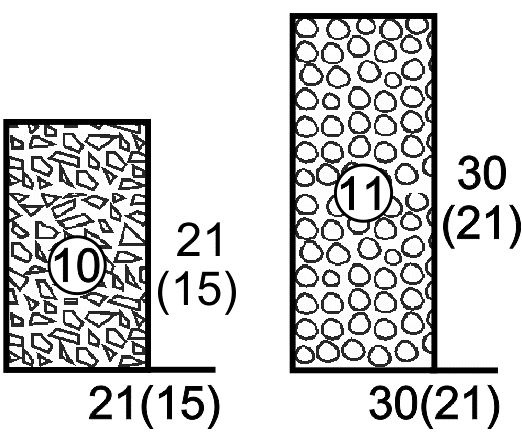 Nawierzchnia jednowarstwowa (warstwa ścieralna) z kruszywa niezwiązanego łamanego lub naturalnego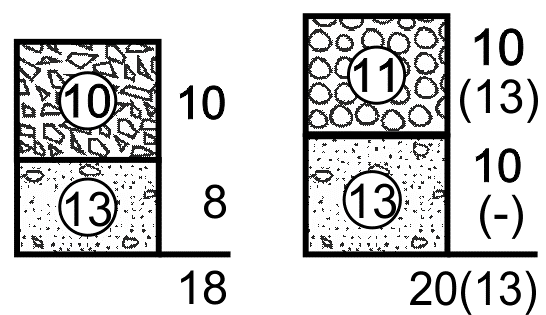 Nawierzchnia (warstwa ścieralna) z kruszywa niezwiązanego łamanego lub naturalnego na warstwie piasku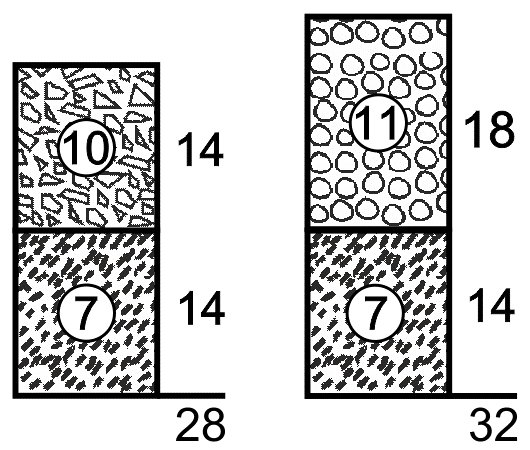 Nawierzchnia (warstwa ścieralna) z kruszywa niezwiązanego łamanego lub naturalnego na podbudowie z gruntu związanego spoiwem hydraulicznymOST-  ogólna specyfikacja technicznaST-  specyfikacja techniczna wykonania i odbioru robót budowlanychIBDiM-  Instytut Badawczy Dróg i MostówLp.CechaZałącznik normyWymaganieWymaganieWymaganie1Kształt i wymiary1.1Dopuszczalne odchyłki w mm od zadeklarowanych wymiarów kostki,grubości                            <                                           ≥ CDługość   szerokość   grubość± 2            ± 2            ± 3± 3            ± 3            ± 4Długość   szerokość   grubość± 2            ± 2            ± 3± 3            ± 3            ± 4Różnica pomię-dzy dwoma po-miarami gru-bości, tej samej kostki, powinna być ≤ 1.2Odchyłki płaskości i pofalowania (jeśli maksymalne wymiary kostki           > ), przy długości pomiarowejCMaksymalna (w mm)wypukłość                      wklęsłość1,5                                    1,02,0                                    1,5Maksymalna (w mm)wypukłość                      wklęsłość1,5                                    1,02,0                                    1,5Maksymalna (w mm)wypukłość                      wklęsłość1,5                                    1,02,0                                    1,52Właściwości fizyczne i mechaniczneWłaściwości fizyczne i mechaniczneWłaściwości fizyczne i mechaniczneWłaściwości fizyczne i mechaniczneWłaściwości fizyczne i mechaniczne2.1Odporność na zamrażanie/rozmraża-nie z udziałem soli odladzających (wg klasy 3, zał. D)DUbytek masy po badaniu: wartość średnia ≤ 1,0 kg/m2, przy czym każdy pojedynczy wynik < 1,5 kg/m2 Ubytek masy po badaniu: wartość średnia ≤ 1,0 kg/m2, przy czym każdy pojedynczy wynik < 1,5 kg/m2 Ubytek masy po badaniu: wartość średnia ≤ 1,0 kg/m2, przy czym każdy pojedynczy wynik < 1,5 kg/m2 2.2Wytrzymałość na rozciąganie przy rozłupywaniuFWytrzymałość charakterystyczna T ≥ 3,6 MPa. Każdy pojedynczy wynik ≥ 2,9 MPa i nie powinien wykazywać obciążenia niszczącego mniejszego niż 250 N/mm długości rozłupaniaWytrzymałość charakterystyczna T ≥ 3,6 MPa. Każdy pojedynczy wynik ≥ 2,9 MPa i nie powinien wykazywać obciążenia niszczącego mniejszego niż 250 N/mm długości rozłupaniaWytrzymałość charakterystyczna T ≥ 3,6 MPa. Każdy pojedynczy wynik ≥ 2,9 MPa i nie powinien wykazywać obciążenia niszczącego mniejszego niż 250 N/mm długości rozłupania2.3Trwałość   (ze względu na wytrzyma-łość)FKostki mają zadawalającą trwałość (wytrzymałość) jeśli spełnione są wymagania pktu 2.2 oraz istnieje normalna konserwacjaKostki mają zadawalającą trwałość (wytrzymałość) jeśli spełnione są wymagania pktu 2.2 oraz istnieje normalna konserwacjaKostki mają zadawalającą trwałość (wytrzymałość) jeśli spełnione są wymagania pktu 2.2 oraz istnieje normalna konserwacja2.4Odporność na ścieranie (wg klasy 3 G i HPomiar wykonany na tarczyPomiar wykonany na tarczyPomiar wykonany na tarczyoznaczenia H normy)szerokiej ściernej,              wg zał. G normy – badanie podstawoweBöhmego,wg zał. H mormy – badanie alternatywneBöhmego,wg zał. H mormy – badanie alternatywne≤ ≤20 000mm3/5000 mm2 ≤20 000mm3/5000 mm2 2.5Odporność na poślizg/poślizgnięcieIjeśli górna powierzchnia kostki nie była szlifo-wana lub polerowana – zadawalająca odporność,jeśli wyjątkowo wymaga się podania wartości odporności na poślizg/poślizgnięcie – należy zadeklarować minimalną jej wartość pomierzoną wg zał. I normy (wahadłowym przyrządem do badania tarcia)jeśli górna powierzchnia kostki nie była szlifo-wana lub polerowana – zadawalająca odporność,jeśli wyjątkowo wymaga się podania wartości odporności na poślizg/poślizgnięcie – należy zadeklarować minimalną jej wartość pomierzoną wg zał. I normy (wahadłowym przyrządem do badania tarcia)jeśli górna powierzchnia kostki nie była szlifo-wana lub polerowana – zadawalająca odporność,jeśli wyjątkowo wymaga się podania wartości odporności na poślizg/poślizgnięcie – należy zadeklarować minimalną jej wartość pomierzoną wg zał. I normy (wahadłowym przyrządem do badania tarcia)3Aspekty wizualneAspekty wizualneAspekty wizualne3.1WyglądJgórna powierzchnia kostki nie powinna mieć rys i odprysków,nie dopuszcza się rozwarstwień w kostkach dwuwarstwowych,ewentualne wykwity nie są uważane za istotne3.23.3TeksturaZabarwienie (barwiona może być warstwa ścieralna lub cały element)Jkostki z powierzchnią o specjalnej teksturze – producent powinien opisać rodzaj tekstury,tekstura lub zabarwienie kostki powinny być porównane z próbką producenta, zatwierdzoną przez odbiorcę,ewentualne różnice w jednolitości tekstury lub zabarwienia, spowodowane nieuniknionymi zmianami we właściwościach surowców i zmianach warunków twardnienia nie są uważane za istotneLp.Wyszczególnieniebadań i pomiarówCzęstotliwość badańWartości dopuszczalne1Sprawdzenie podłoża i korytaWg OST D-04.01.01 [6]2Sprawdzenie ew. podbudowyWg OST, norm, wytycznych, wymienionych w pkcie 5.43Sprawdzenie obramowania nawierzchniwg OST D-08.01.01a [13];                  D-08.01.02 [14]; D-08.03.01 [15];           D-08.05.00 [16]4Sprawdzenie podsypki (przymiarem liniowym lub metodą niwelacji)Bieżąca kontrola w 10 punktach dziennej działki roboczej: grubości, spadków i cech konstrukcyjnych w porównaniu z dokumentacją pro-jektową i specyfikacjąWg pktu 5.6; odchyłki od projektowanej grubości 1 cm5Badania  wykonywania  nawierzchni  zkostkizgodność z dokumentacją projektowąSukcesywnie na każdej działce roboczej-położenie osi w planie (sprawdzone geodezyjnie)Co  i we wszystkich punktach charakterystycznychPrzesunięcie od osi projektowa-nej do rzędne wysokościowe (pomierzone instrumentem pomiarowym)Co  w osi i przy krawędziach oraz we wszystkich punktach cha-rakterystycznychOdchylenia:       +; równość w profilu podłużnym łatą czterometrową)Jw.Nierówności do równość w przekroju poprzecznym (sprawdzona łatą profilową z po-ziomnicą i pomiarze prześwitu kli-nem cechowanym oraz przymiarem liniowym względnie metodą niwela-cji)Jw.Prześwity mię-dzy łatą a po-     wierzchnią do         spadki poprzeczne (sprawdzone me-todą niwelacji)Jw.Odchyłki od do-kumentacji pro-jektowej do 0,3%szerokość nawierzchni (sprawdzona przymiarem liniowym)Jw.Odchyłki od sze-rokości projekto-wanej do  5 cmszerokość i głębokość wypełnienia spoin i szczelin (oględziny i pomiar przymiarem liniowym po wykrusze-niu dług. )W 20 punktach charakterystycznych dziennej działki roboczejWg pktu 5.7.5sprawdzenie koloru kostek i desenia ich ułożeniaKontrola bieżącaWg dokumenta-cji projektowej lub decyzji Inży-nieraLp.Wyszczególnienie badań i pomiarówSposób sprawdzenia1Sprawdzenie wyglądu zewnętrznego nawierzchni, krawężników, obrzeży, ściekówWizualne sprawdzenie jednorodności wyglądu, prawidłowości desenia, kolorów kostek, spękań, plam, deformacji, wy-kruszeń, spoin i szczelin2Badanie położenia osi nawierzchni w planieGeodezyjne sprawdzenie położenia osi co  i w punktach charakterystycznych (dopuszczalne przesunięcia wg tab. 2, lp. 5b)3Rzędne wysokościowe, równość podłużna i poprzeczna, spadki poprzeczne i szerokośćCo  i we wszystkich  punktach charakterystycznych (wg metod i do-puszczalnych wartości podanych w tab. 2, lp. od 5c do 5g)4Rozmieszczenie i szerokość spoin i szczelin w nawierzchni, pomiędzy krawężnikami, obrzeżami, ściekami oraz wypełnienie spoin i szczelinWg pktu 5.5 i 5.7.51.PN-EN 197-1:2002Cement. Część 1: Skład, wymagania i kryteria zgodności dotyczące cementu powszechnego użytku2.PN-EN 1338:2005Betonowe kostki brukowe. Wymagania i metody badań3.PN-EN 13242:2004Kruszywa do niezwiązanych i związanych hydraulicznie materiałów stosowanych w obiektach budowlanych i budownictwie drogowym (W okresie przejściowym można stosować PN-B-11111:1996 Kruszywa mineralne. Kruszywa naturalne do nawierzchni drogowych. Żwir i mieszanka, PN-B-11112:1996 Kruszywa mineralne. Kruszywo łamane do nawierzchni drogowych, PN-B-11113:1996 Kruszywa mineralne. Kruszywa naturalne do nawierzchni drogowych. Piasek)4.PN-EN 1008:2004Woda zarobowa do betonu. Specyfikacja pobierania próbek, badanie i ocena przydatności wody zarobowej do betonu, w tym wody odzyskanej z procesów produkcji betonu5.D-M-00.00.00Wymagania ogólne6.D-04.01.0104.03.01Dolne warstwy podbudów oraz oczyszczenie i skropienie7.D-04.04.0004.04.03Podbudowy z kruszywa stabilizowanego mechanicznie8.D-04.04.04Podbudowa z tłucznia kamiennego9.D-04.05.0004.05.04Podbudowy i ulepszone podłoża z gruntów lub kruszyw stabilizowanych spoiwami hydraulicznymi10.D-04.06.01Podbudowa z chudego betonu11.D-04.06.01bPodbudowa z betonu cementowego12.D-05.03.04aWypełnianie szczelin w nawierzchni z betonu cementowego13.D-08.01.01aUstawianie krawężników betonowych14.D-08.01.02aUstawianie krawężników kamiennych15.D-08.03.01Betonowe obrzeża chodnikowe16.D-08.05.00ŚciekiKategoria AKategoria BKategoria C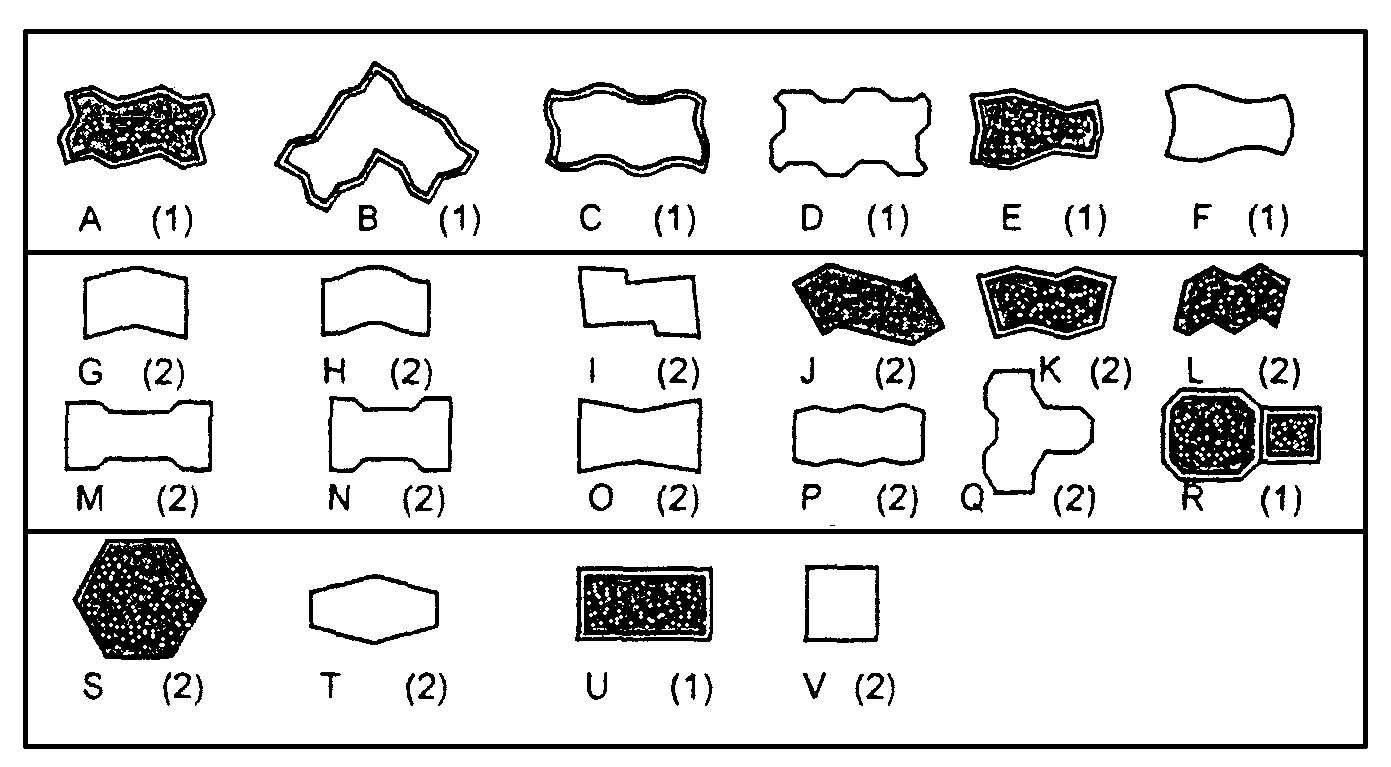 Kategoria  A:kostki zazębiające się wzajemnie na wszystkich czterech bocznych ściankach - spoiny nie rozszerzają się pod ruchemKategoria  B:kostki zazębiające się wzajemnie na dwóch bocznych ściankach                  - utrudnione rozszerzanie spoin równolegle do osi podłużnej elementówKategoria  C:kostki nie zazębiają się wzajemnie - wymagana jest duża dokładność układania kostek o jednakowych wymiaracha) w przypadku ruchu pieszego (np. na przydomowych chodnikach, tarasach),b) 6 lub  w przypadku ruchu pieszego i pojazdów niemechanicznych oraz mało intensywnego ruchu samochodów o masie do 3,5 t,c) w przypadku intensywnego ruchu samochodów osobowych, ciężarowych i innych ciężkich pojazdów,d) w przypadku najbardziej intensywnego obciążenia, np. na placach przemysłowych, przy ciągłym ruchu ciężkich pojazdów.Lp.Przeznaczenie nawierzchniKategoria ruchu(liczba pojazdów porównawczych o nacisku do 80 kN/oś/pas/24 h)1Chodniki, ścieżki rowerowe i ciągi pieszo-jezdne tylko wyjątkowo wykorzystywane przez samochody dostawcze i samochody oczyszczaniaBardzo lekkiR0 /do 42Ulice osiedlowe, parkingi samochodów osobowych, na których okazjonalnie zatrzymują się samochody ciężarowe oraz rzadko użytkowane przez samochody ciężarowe ulice i placeBardzo lekkiR1 / 5÷113Ulice osiedlowe, strefy ruchu pieszego z ruchem dostawczym, stale użytkowane parkingi samochodów osobowych z nielicznym udziałem samochodów ciężarowych i autobusówLekkiR2 / 12÷354Ulice zbiorcze, strefy ruchu pieszego z ciężkim ruchem dostawczym, parkingi dla samochodów ciężarowych i autobusów oraz drogi przemysłoweLekko-średniR3 / 36÷1002.1. Konstrukcja nawierzchni dla kategorii ruchu R0 – grubość warstwy w [cm]2.2. Konstrukcja nawierzchni dla kategorii ruchu R1 – grubość warstwy w [cm]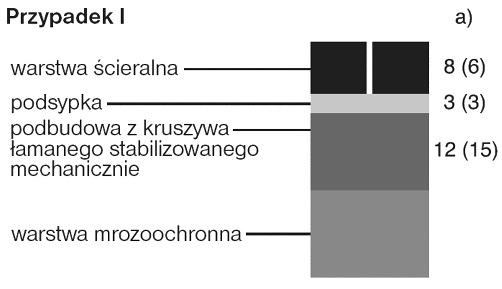 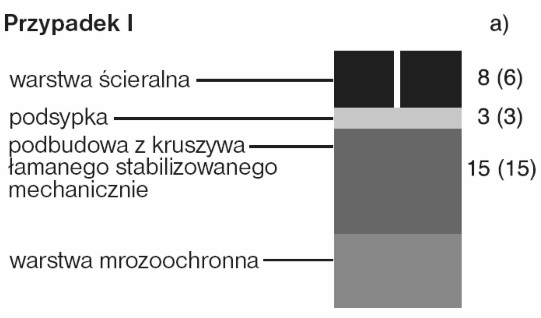 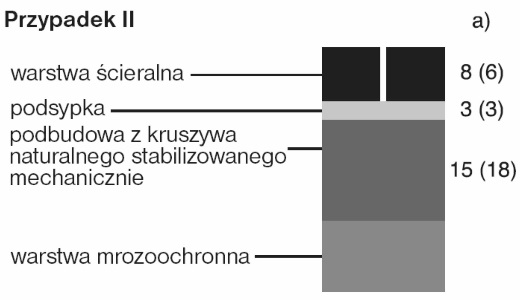 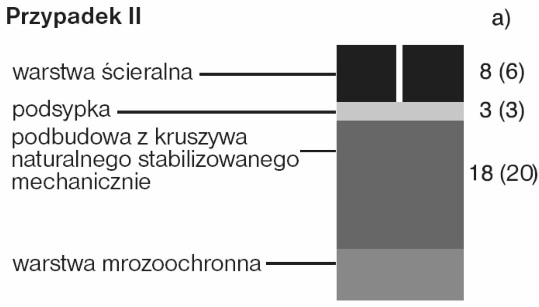 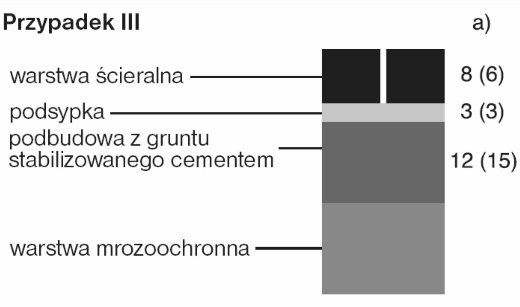 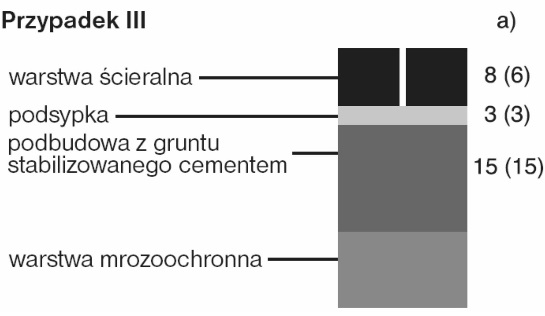 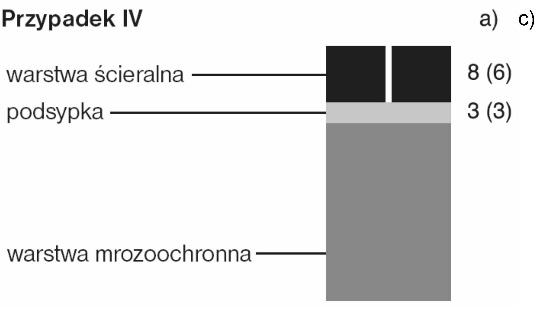 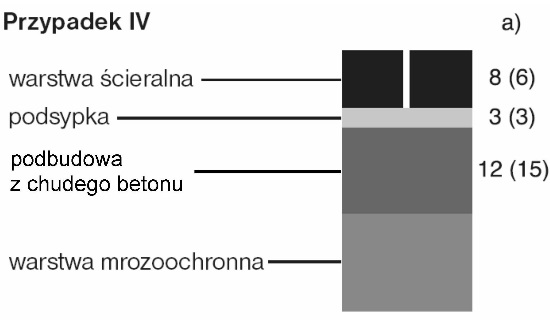 2.3. Konstrukcja nawierzchni dla kategorii ruchu R2 – grubość warstwy w [cm]2.4. Konstrukcja nawierzchni dla kategorii ruchu R3 – grubość warstwy w [cm]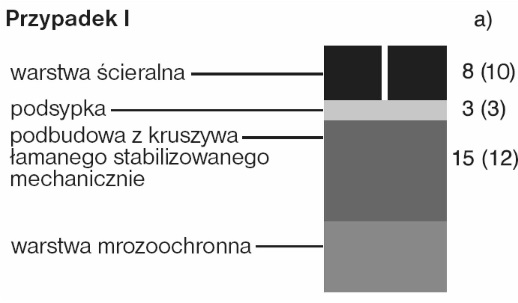 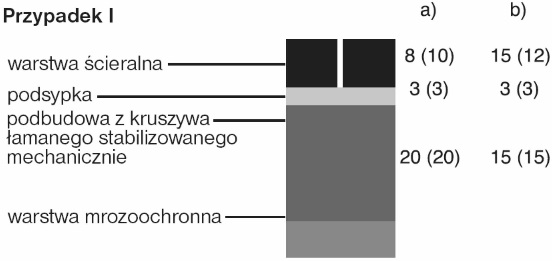 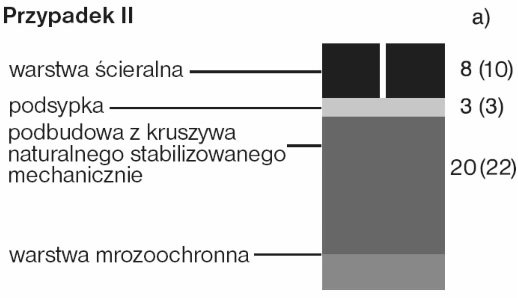 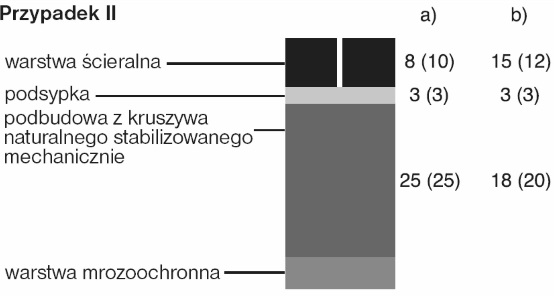 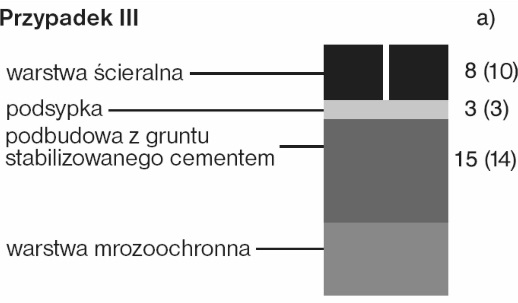 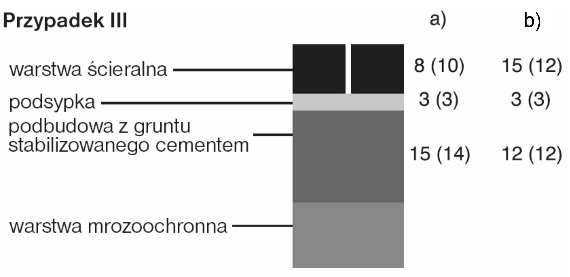 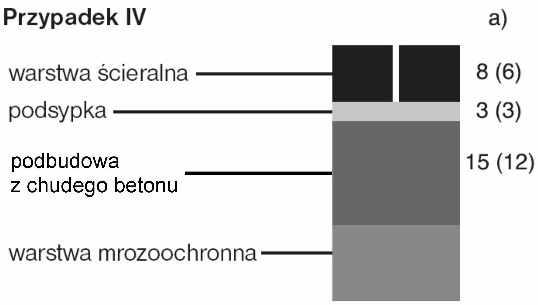 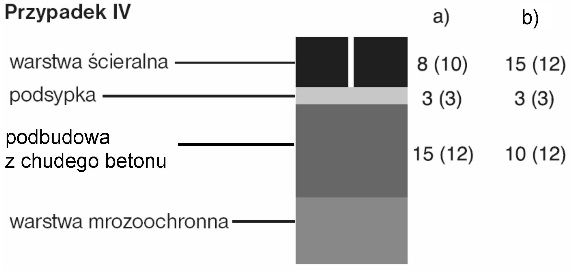 OST- ogólna specyfikacja technicznaSST- szczegółowa specyfikacja technicznaTypRodzajWymiary krawężników,   cmWymiary krawężników,   cmWymiary krawężników,   cmWymiary krawężników,   cmWymiary krawężników,   cmWymiary krawężników,   cmWymiary krawężników,   cmkrawężnikakrawężnikalbhcdrUa100201530min. 3max. 7min. 12max. 151,0Db100151210202525--1,0RodzajDopuszczalna odchyłka, mmDopuszczalna odchyłka, mmwymiaruGatunek 1Gatunek 2l 8 12b,   h 3 3Rodzaj wad i uszkodzeńRodzaj wad i uszkodzeńDopuszczalna wielkość wad i uszkodzeńDopuszczalna wielkość wad i uszkodzeńGatunek 1Gatunek 2Wklęsłość lub wypukłość powierzchni krawężników w mmWklęsłość lub wypukłość powierzchni krawężników w mm23Szczerby i uszkodzeniakrawędzi i narożyograniczających powierzchnie górne (ścieralne),   mmniedopuszczalneniedopuszczalneograniczających pozostałe powierzchnie:- liczba max22- długość, mm, max2040- głębokość, mm, max610  1.PN-B-06050Roboty ziemne budowlane  2.PN-B-06250Beton zwykły  3.PN-B-06251Roboty betonowe i żelbetowe  4.PN-B-06711Kruszywo mineralne. Piasek do betonów i zapraw  5.PN-B-06712Kruszywa mineralne do betonu zwykłego  6.PN-B-10021Prefabrykaty budowlane z betonu. Metody pomiaru cech geometrycznych  7.PN-B-11111Kruszywa mineralne. Kruszywa naturalne do nawierzchni drogowych. Żwir i mieszanka  8.PN-B-11112Kruszywa mineralne. Kruszywo łamane do nawierzchni drogowych  9.PN-B-11113Kruszywa mineralne. Kruszywa naturalne do nawierzchni drogowych. Piasek10.PN-B-19701Cement. Cement powszechnego użytku. Skład, wymagania i ocena zgodności11.PN-B32250Materiały budowlane. Woda do betonów i zapraw12.BN-88/6731-08Cement. Transport i przechowywanie13.BN-74/6771-04Drogi samochodowe. Masa zalewowa14.BN-80/6775-03/01Prefabrykaty budowlane z betonu. Elementy nawierzchni dróg, ulic, parkingów i torowisk tramwajowych. Wspólne wymagania i badania15.BN-80/6775-03/04Prefabrykaty budowlane z betonu. Elementy nawierzchni dróg, ulic, parkingów i torowisk tramwajowych. Krawężniki i obrzeża chodnikowe16.BN-64/8845-02Krawężniki uliczne. Warunki techniczne ustawiania i odbioru.Lp.Cechy fizyczneKlasaKlasaKlasai wytrzymałościoweIIIIII1Wytrzymałość na ściskanie w stanie powietrzno-suchym, w kG/cm2, co najmniej120010006002Ścieralność na tarczy Boehmego, w cm, nie więcej niż0,250,50,753Wytrzymałość na uderzenia, ilość uderzeń, nie mniej niż13964Nasiąkliwość wodą, w %, nie więcej niż0,51,53,05Odporność na zamrażanie, w cyklachnie bada sięcałkowita wg PN-B-01080 [1]dobra wg PN-B-01080 [1]WymiarRodzajRodzajRodzajRodzajDopuszczalne odchyłki,(w cm)AABBcmh35253525 2b20201515 0,3c44-- 0,3d15151515        dla  A:              dla  B:          0,2                  2,0l5050od 50 do 200od 50 do 200-WymiarRodzajRodzajRodzajRodzajDopuszczalne odchyłki,(w cm)AABBcmh23182318 2b20201515 0,3c44-- 0,2d12101210        dla  A:              dla  B:          0,2                  2,0l                         od   80                         od   80 do   200 do   200-Wymiar (w cm)Rodzaj A i BDopuszczalne odchyłki, cmh22          + 3                 2b11        dla A:           dla B:          0,5              1,5lod 40 do 120-Typy krawężnikówTypy krawężnikówTypy krawężnikówTypy krawężnikówTypy krawężnikówRodzaj uszkodzeńRodzaj uszkodzeńRodzaj uszkodzeńUliczneUliczneDrogoweDrogoweprostełukoweMostowe  rodzaj„A”                    rodzaj„B”skrzywienielicowychlicowych(wichrowa-bocznychbocznychnie sprawdza sięnie sprawdza sięnie sprawdza siętość powierz-stykowychchni)spoduspodunie sprawdza sięnie sprawdza sięnie sprawdza sięlicowychlicowychdopuszcza się na długości  danej powierzch-ni jedno wgłębienie wielkości do 5 cm2, nie głę-bsze niż , nie wynikające z techniki wy-  konania fakturydopuszcza się na długości  danej powierzch-ni jedno wgłębienie wielkości do 5 cm2, nie głę-bsze niż , nie wynikające z techniki wy-  konania fakturydopuszcza się na długości  danej powierzch-ni jedno wgłębienie wielkości do 5 cm2, nie głę-bsze niż , nie wynikające z techniki wy-  konania fakturydopuszcza się na długości  danej powierzch-ni jedno wgłębienie wielkości do 5 cm2, nie głę-bsze niż , nie wynikające z techniki wy-  konania fakturywady obróbki powierzchni (wgłębienia          i wypukłości)bocznychbocznychwgłębienie do  dopuszcza się bez ograni-czeń. Wypukłość poza lico pasa obrobionego na powierzchni przedniej (od strony jezdni) niedo- puszczalne. Na powierzchni tylnej (od strony   chodnika) dopuszcza się wypukłości poza lico pasa obrobionego do wgłębienie do  dopuszcza się bez ograni-czeń. Wypukłość poza lico pasa obrobionego na powierzchni przedniej (od strony jezdni) niedo- puszczalne. Na powierzchni tylnej (od strony   chodnika) dopuszcza się wypukłości poza lico pasa obrobionego do wgłębienie do  dopuszcza się bez ograni-czeń. Wypukłość poza lico pasa obrobionego na powierzchni przedniej (od strony jezdni) niedo- puszczalne. Na powierzchni tylnej (od strony   chodnika) dopuszcza się wypukłości poza lico pasa obrobionego do wgłębienie do  dopuszcza się bez ograni-czeń. Wypukłość poza lico pasa obrobionego na powierzchni przedniej (od strony jezdni) niedo- puszczalne. Na powierzchni tylnej (od strony   chodnika) dopuszcza się wypukłości poza lico pasa obrobionego do nie sprawdza sięstykowychstykowychw obrębie pasa dłutowanego wgłębienia niedo- puszczalne, pozostała część powierzchni nie podlega sprawdzeniuw obrębie pasa dłutowanego wgłębienia niedo- puszczalne, pozostała część powierzchni nie podlega sprawdzeniuw obrębie pasa dłutowanego wgłębienia niedo- puszczalne, pozostała część powierzchni nie podlega sprawdzeniuw obrębie pasa dłutowanego wgłębienia niedo- puszczalne, pozostała część powierzchni nie podlega sprawdzeniuspoduspodunie sprawdza sięnie sprawdza sięnie sprawdza sięnie sprawdza sięszczerby i usz-kodzenia kra-  wędzi i narożyilość w prze-liczeniu  na        ilość w prze-liczeniu  na        3335długośćdługośćgłębokośćgłębokośćodchyłki od kąta prostegoodchyłki od kąta prostegoodchyłki od kąta prostego na długości powierzchni na długości powierzchni na długości powierzchni na długo- ści pow.odchyłki w krzywiźnie łukuodchyłki w krzywiźnie łukuodchyłki w krzywiźnie łuku---1.PN-B-01080Kamień dla budownictwa i drogownictwa. Klasyfikacja i zastosowanie2.PN-B-06050Roboty ziemne budowlane3.PN-B-06711Kruszywa mineralne. Piasek do zapraw budowlanych4.PN-B-06712Kruszywa mineralne do betonu zwykłego5.PN-B-06720Pobieranie próbek materiałów kamiennych6.PN-B-19701Cement. Cement powszechnego użytku. Skład, wymagania i ocena zgodności7.PN-B-32250Materiały budowlane. Woda do betonów i zapraw8.BN-62/6716-04Kamień dla budownictwa i drogownictwa. Bloki surowe9.BN-66/6775-01Elementy kamienne. Krawężniki uliczne, mostowe i drogowe.OST- ogólna specyfikacja technicznaSST- szczegółowa specyfikacja technicznaRodzajWymiary obrzeży,   cmWymiary obrzeży,   cmWymiary obrzeży,   cmWymiary obrzeży,   cmobrzeża1bhrOn7510066202033Ow7590100888302430333RodzajDopuszczalna odchyłka,   mDopuszczalna odchyłka,   mwymiaruGatunek 1Gatunek 2l 8 12b,   h 3 3Rodzaj wad i uszkodzeńRodzaj wad i uszkodzeńDopuszczalna wielkość wad i uszkodzeńDopuszczalna wielkość wad i uszkodzeńGatunek 1Gatunek 2Wklęsłość lub wypukłość powierzchni i krawędzi w mmWklęsłość lub wypukłość powierzchni i krawędzi w mm23Szczerbyi uszkodzeniaograniczających powierzchnie górne (ścieralne)niedopuszczalneniedopuszczalnekrawędzi i narożyograniczających   pozostałe powierzchnie:liczba, max22długość, mm, max2040głębokość, mm, max6101.PN-B-06050Roboty ziemne budowlane2.PN-B-06250Beton zwykły3.PN-B-06711Kruszywo mineralne. Piasek do betonów i zapraw4.PN-B-10021Prefabrykaty budowlane z betonu. Metody pomiaru cech geometrycznych5.PN-B-11111Kruszywo mineralne. Kruszywa naturalne do nawierzchni drogowych. Żwir i mieszanka6.PN-B-11113Kruszywo mineralne. Kruszywa naturalne do nawierzchni drogowych. Piasek7.PN-B-19701Cement. Cement powszechnego użytku. Skład, wymagania i ocena zgodności8.BN-80/6775-03/01Prefabrykaty budowlane z betonu. Elementy nawierzchni dróg, ulic, parkingów i torowisk tramwajowych. Wspólne wymagania i badania9.BN-80/6775-03/04Prefabrykaty budowlane z betonu. Elementy nawierzchni dróg, ulic, parkingów i torowisk tramwajowych. Krawężniki i obrzeża.OST- ogólna specyfikacja technicznaSST- szczegółowa specyfikacja technicznaKPED- Katalog powtarzalnych elementów drogowych  1.   PN-B-11104:1960Materiały kamienne. Brukowiec  2.   PN-B-11111:1996Kruszywa mineralne. Kruszywo naturalne do nawierzchni drogowych. Żwir i mieszanka  3.   PN-B-11113:1996Kruszywa mineralne. Kruszywa naturalne do nawierzchni drogowych. Piasek  4.   PN-B-12074:1998Urządzenia wodno-melioracyjne. Umacnianie i zadarnianie powierzchni biowłókniną. Wymagania i badania przy odbiorze  5.   PN-B-12099:1997Zagospodarowanie pomelioracyjne. Wymagania i metody badań  6.   PN-B-14501:1990Zaprawy budowlane zwykłe  7.   PN-B-19701:1997Cement. Cement powszechnego użytku. Skład, wymagania                i ocena zgodności  8.   PN-P-85012:1992Wyroby powroźnicze. Sznurek polipropylenowy do maszyn rolniczych  9.   PN-R-65023:1999Materiał siewny. Nasiona roślin rolniczych10.   PN-S-02205:1998Drogi samochodowe. Roboty ziemne. Wymagania i badania11.   PN-S-96035:1997Drogi samochodowe. Popioły lotne12.   BN-88/6731-08Cement. Transport i przechowywanie13.   BN-80/6775-03/04Prefabrykaty budowlane z betonu. Elementy nawierzchni dróg, ulic, parkingów i torowisk tramwajowych. Krawężniki                  i obrzeża chodnikowe